SA K NAN LIV SA AMisyon MEDFDI, Objektif Ak Estrateji Lokal-Rejyon Mezoamerik …………………….   2Pwogramasyon Mansyèl Pou Medfdi ……………………………………………………...  3Kanpay Kwasans 2019 …………………………………………………………………..... 10Nivo Antrènman Disip Yo – ABCDE …………………………………………………….  13Pwogram Pou Legliz Timoun …………………………………………………………….. 16Leson Fanm Yo …………………………………………………………………………… 24Leson Pou Des Hommes A L'image De Dieu ……………………………………………..51Leson Pou Moun Ki Marye Yo ……………………………………………………………66La pléitude de la vie ………………………………………………………………………. 92Rapport Annuel Pour Medfdi ……………………………………………………………. 119Ankèt Sou Ministè Yo …………………………………………………………………… 123MEDFDI Dans le manuel ………………………………………………………………..Ministère de L’Ecole du Dimanche et de la Formation de Disciples International(MEDFDI)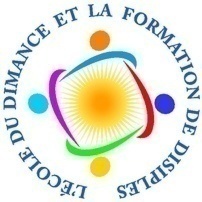 Rejyon MezoamerikMisyonMisyon MEDFDI se pou akonpli Gran Komisyon an nan mitan timoun yo, jèn ak granmoun yo 
nan lòd pou yo prepare yo pou yo vin disip tankou Kris la nan nasyon yo.VIZYON 
Se pou nan chak legliz local,ministè sa se yon mwayen efikas nan fòmasyon disip ki ale pi lwen pase Dimanch, ki bay yon fondasyon biblik pou lavi nan sentete a epi ki enplike nan legliz la tout antye.Objektif : Ministère de l’École du Dimanche et de la Formation de Disciples International yo genyen kat faz:Vin yon pèp ki kanpe sou lapriyè, baze sou Pawòl la, fè disip menm jan ak Kris la. Entansyonèlman devlope relasyon ak moun ki poko konvèti yo yon fason pou yo vin disip sanble avèk Kris la, nan fè disip sanble avèk Kris. Anseye pawòl Bondye a bay timoun yo, jèn ak adilt yo pou yo ka sove, sanntifye konplètman ak pran matirite nan eksperyans kretyèn yo, sa k’ap bay rezilta a yon vi de konpasyon, evanjelizasyon, edikasyon kretyèn ak fè disip.  Ankouraje tout moun pou yo patisipe fidèlman nan yon ministè disip, tankou lekòl Dominikal / etid biblik, ti ​​gwoup, ak lòt ministè disip. Yon fason pou nou rantre nan Vizyon Rejyon an "Yon milyon Nazaren angaje nan Misyon an, pou ane 2030", Se estrateji sa yo ki sigjere. 
Estrateji ABay fòmasyon espirityèl, kote lapriyè pratike ak lekti Pawòl la kòm yon pati nan lavi chak jou. Ouvri lespri ou ak sansibilize kè tout moun atravè ranpli ak Sentespri a. Mete tout fanmi an ladan li atravè lotèl fanmi yo. Kreye espas pou lapriyè nan ministè yo. Estrateji BDekouvri bezwen priyorite kominote a, tankou misyon iben yo pou yo ale nan ministè yo. Etabli relasyon ak kominote ki nan kominote a avèk yon konsantrasyon sou jèn moun ak timoun yo, bay opòtinite pou yo vin gen asirans, akseptasyon ak kwasans entegral. Planifye pou evanjelizasyon entansyonèl ak divèsifye epi konstriksyon legliz ki nan kontèks la. Fòmasyon lidè ak konsantrasyon resous anvè Misyon an. Estrateji CÒganize ansèyman tan lekòl la oswa nan ti gwoup nan kay pandan semèn nan.Mete aksan sou fòmasyon lidè yo, pwofesè yo ak pastè yo. Ede kretyen an vin tankou Kris la nan egzanp lavi selès lidè a, nan yon fason ki entegral.Fè fòmasyon disip pou lidè ak gid yo. Chwazi materyèl edite pa Legliz Nazareyen ki bay konesans sou doktrin, lavi devosyonèl ak sèvis. Estrateji DMete timoun ak jèn yo nan fòmasyon disip yo, pandan w’ap bay yo opòtinite ak ministè ki diferan. Etabli yon atmosfè de konfyans kote yo kapab jwenn api konplètman.Redefini estrateji fòmasyon disip yo pou sa kapab parèt enteresan pou tout moun. Mete ministè yo ajou atravè lidèchip ak preparasyon pastoral.	Pwogramasyon Mansyèl pou Ministère de l’École du Dimanche
	et de la Formation de Disciples International (MEDFDI)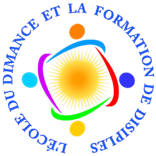 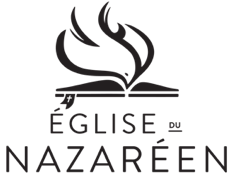 Kontribisyon : Cecilia Gómez de DíazTèm: 2018-2021

Envesti lavi w nan fè fòmasyon disip entansyonèlman atravè lapriyè ak Pawòl Bondye a, pandan w’ap etabli relasyon pèsonèl yo, nan anseye ak sèvi lòt yo pou yo kapab vin disip ki sanble ak Kris.“Sa ou te tande m' di ou devan anpil temwen, se pou ou renmèt 
yo bay lòt moun serye ou konnen ki ka moutre lòt moun yo tou.”2 Timote 2 :2 (Vèsyon Jerizalèm 1999)Fòmasyon disip entansyonèl atravè Ministè timoun, jèn ak misyon ki nan vil yo.Avèk Lapriyè ak Pawòl la (2018)
Envesti nan Bon Relasyon yo pandan w’ap montre Kris la (2019)
Envesti nan Anseye (2020)
Envesti tan mwen nan Sèvi (2021)ANFAZ DIRAB POU PRIYEDevlope relasyon yo; anseye ak dirije.
ANFAZ DIRAB
KONEKTE YON JENERASYON TOU NÈF AVÈK KRIS AK LEGLIZ LAPataje ak tout legliz la programasyon nan dizan. Revize epi/oswa etabli objektif yo,pwojè ak aktivite yo ki chwazi pou pwogram sa kapab reyalize pandan ane a.Piga nou bliye valè medilè nou yo:
Nou se yon pèp kretyen.
Nou se yon pèp ki sen.
Nou se yon pèp Misyonè.
Nan anfaz nou yo: Priye nan pawòl la, fè zanmi ak moun ki poko aksepte Kris yo, 
anseye ak fòme lidè yo pou yo kapab anseye lòt yo.Kouman nou ka aplike pwogramasyon yo?Li tout feyè a avèk ekip MEDFDI w la avèk anpil atansyon.Pastè ak konsèy yo, òganize dat tout 12 dimanch yo, pou prezante chak vizyon yo bay legliz lokal yo a.Direktè ak sekretè yo fè aranjman pou ke chak lidè ministè yo patisipe nan vizyon ki fè yo plezi a.KALANDRIYE ANFAZ CHAK MWA MEDFDI YOJANVYE: EDIKASYONTèm:MINISTÈ NAN KOINONIA.Tèks: Mwen mande Seyè a pou nou gen plis renmen yonn pou lòt ak pou tout moun, menm jan mwen renmen nou. 1 Tesalonisyen 4 :12.Objektif: Se pou legliz la konsyan de enpòtans vizyon yo kòm MEDFDI; Lekòl Lidèchip ak Edikasyon Teyolojik pou fòme lidè efektif nan elajisman Wayòm Bondye a.Aktivite ki rekòmande yo:Ankouraje diplòm DINA - Lekòl lidèchip ak fòmasyon distri ak lokal yoDevlope sijè sou estrateji pou yon bon fonksyònman vizyon MEDFDI yo.Fè yon sekans nan etid sou atik lafwa yo, pou lidè yo.Fè yon retrèt espirityèl kòm antrenè adorasyon ak lwanj nan kominyon ak Bondye ak Sentespri a epi pou kapab genyenFEVRIYE: MARYAJ YOTèm: RELASYON SOLIDTèks: Okontrè, ann pale verite a avèk renmen nan kè nou, konsa n'a ka grandi nan tout sans nan Kris la ki chèf kò a (Efezyen 4:15).Objektif: Ankouraje moun ki marye legliz yo nan yon bon kominyon ak tèt ansanm nan priye ansanm ak lòt koup marye yo.Aktivite ki rekòmande yo:Pou òganize oswa ranfòse ministè Moun ki marye yo (Mariage Ministries)Ouvri yon espas lekòl pou paran yo, plase pou ede jèn koup ak / oswa timoun piti yo.Envite koup marye yo pou aktivite espesyal sa yo, pou yo kapab obsève ak santi yo jwenn lanmou, inite, ak enterè mityèl atravè kominyon.Fòme yon komite pou bay konsèy pou priye, ede nan restorasyon maryaj ak fanmi ki nan konfizyon oswa twouble; blese akoz de separasyon oswa divòs.Òganize yon seri de konferans ak Frè e Pastè pou edifikasyon koup yo.
Fè yon retrèt oswa kan pou moun ki marye yo "zanmi yo".MAS: FANMI ANTèm: VIV AN FANMITèks: Se sak fè, toutotan nou jwenn okazyon,ann fè byen pou tout moun, sitou pou frè ak sè nou yo ki gen menm konfyans ak nou nan Bondye.Galat 6:10.Objektif : Se pou fanmi yo konnen youn lòt epi pataje bon moman ansanm.Aktivite ki rekòmande yo:
Pandan mwa sa a, se pou chak fanmi nan legliz la chwazi yon moun ki toujou rive nan legliz la poukont li, kòm yon manm nan fanmi li.Bat pou chak fanmi reyalize lotèl li oubyen kilt familyal, pandan w’ap bay konsèy sou kòman yo dwe fè li.Se pou komite a oubyen vwa edikasyon yo kreye etid oubyen tèm ekri sou relasyon moun ak lanmou familyal epi fè yo rive nan fwaye yo.Pataje Repa Seyè a, reyini kongregasyon an pa plizyè fanmi pou ke tout manm yo kapab patisipe.Preche sou pratik bon kominikasyon kretyèn fanmi an nan sosyete kounye a (kont kouran).AVRIL:  ADOLESANSTèm : ZANMI M YO AVÈK MWEN Tèks : Jezi t'ap devlope, li te vin gen plis lespri toujou, li t'ap aji yon jan ki te fè ni Bondye ni lèzòm plezi. Lik 2 :52.Objektif: Ankouraje chak manm lekòl biblik yo pataje ak priye pou zanmi yo ki pa ale legliz.Aktivite ki rekòmande yo:Ankouraje aktivite: kòm ‘‘jou zanmi m nan’’; festival dous; Ministè Konkou Biblik pou timoun nan klas lekòl domikal yo, nan legliz timoun yo, kan yo, elatriye.Elaji plizyè ti gwoup oubyen selil ansèyman biblik avèk timoun ak adolesan yo nan legliz la epi bay yo akonpayman pa mwayen aktivite kòm mwa timoun yo, LBV, elatriye.Ankouraje timoun ak adolesan yo priye pou zanmi yo epi envite yo nan tout aktivite nan ministè pami timoun yo.Se pou Antrenè timoun ak adolesan yo fè pwogram ankourajman (kado, sètifika oswa diplòm, elatriye.), pou elèv ki mennen zanmi pandan aktivite yo.Prezante plan delivrans lan bay timoun ak adolesan ki fèk vini yo, pandan w’ap foure yo nan legliz timoun yo oubyen sèk zanmi yo (etid pou adolesan yo); kote yo santi yo jwenn lanmou, pwoteksyon ak enpòtans.ME: FANM YOTèm: JWI BON AMITYE MWEN YOTèks: Yon bon zanmi p'ap janm trayi. Jou malè l'ap tankou yon frè pou ou. Pwovèb 17:17.Objektif: Ede fanm nan grandi grandi chak jou nan imaj Bondye epi atenn anpil lòt fanm atravè zanmitay ak yon antrènman disip nan sèvi ak lanmou.Aktivite ki rekòmande yo:Reyinyon ak vizit pou fanm yoÒganize repa espesyal pou manman ak pitit fi yo, bankèt pou moun ki se ouvriye yo, bankèt pou amitye.Yo kapab ale ansanm nan kongrè fanm yo. Sa a kapab kreye inite ant fanm yo epi yo kapab aprann leson ki ta kapab ede yo nan lavi pèsonèl ak familyal yo.Retrèt oubyen pwomnad pou fanm yo.Te oubyen kafe amitye. Fanm yo kapab pase tan ansanm epi pataje yon tas te. Ou kapab fè kèk jwèt epi asireman yo dwe se jwèt ki baze sou Pawòl Bondye.Etid Biblik pou Fanm yo.Devlope yon ministè pou vèv yo.Fè manje pou sa ki nan lopital yo oswa pou yon moun ki te genyen yon moun ki mouri nan fanmi li. Sa kapab montre ke legliz la la pou ede fanmi yo nan moman ki plis difisil yo.JEN: (HID) GASON NAN IMAJ BONDYETèm: LADWATI LÈZÒMTèks: Y'a reponn li: Non monchè. Seyè a te moutre ou sa ki byen. Tou sa li mande ou, se pou ou fè sa ki dwat, se pou ou gen kè sansib nan tout sa w'ap fè, se pou ou mache san lògèy devan li. Miche 6:8; 4:9.Objektif: Se pou gason yo analize enpòtans relasyon yo avèk Bondye.Aktivite ki rekòmande yo:Òganize epi travay Ministè Gason yo (HID)Òganize ak reyalize yon retrèt, kote yo trete ak pratike tèm enterè pou yo epi ki montre yo lafwa nan tèt ansanm, nan renmen, nan sèvis ak amitye ki dwe domine nan mitan yo tout, pandan envite yo ap patisipe ladan yo tou. (de oubyen twa legliz nan zòn nan kapab mete tèt ansanm)Mande pastè w la pou li bay konferans espesyalman pou gason yo.Reyalize etid biblik pami gason yo pou yo konnen Bondye pèsonèlman; grandi nan imaj Kris la; grandi epi itilize don yo; renmen ak pran swen pwochen an; mete lanmou Bondye ak karaktè Kris la an pratik.Reyalize sèvis lapriyè ak etid biblik sèlman pou gason yo.JIYÈ : LEKÒL BIBLIK VAKANSTèm : Pataje levanjilTèks : Kite timoun yo vin jwenn mwen non. Pa enpoze yo vini. Paske, Peyi Wa ki nan syèl la, se pou tout moun ki tankou timoun sa yo li ye.Matye 19:14. Objektif: Se pou nouvo timoun ak adolesan yo konnen Kris la.Aktivite ki rekòmande yo:Òganize yon defile nan tout kominote a pou w ankouraje LBV an.Vizite yon nouvo kominote pou w reyalize LBV an oubyen envite nouvo timoun ak adolesan.Rive kote ki genyen nesesite lanmou Bondye nan legliz laMotive timoun yo avèk tout legliz la pou yo envite ak mennen lòt timoun nan LBV an.Fè pwomosyon ofrann misyonè LBV an k’ap ede nan reyalizasyon pwojè espesyal ane a nan tout mond lan.Etabli yon komite oubyen yon moun ki pou pran enfòmasyon sou timoun ki vini pou premye fwa yo pou kapab kontinye fè antrènman disip LBV an avèk yo.Voye envitasyon bay paran timoun ki se vizitè yo pou yo kapab vini asiste sèvis final la epi mete aksan sou evanjelizasyon nan jou sa.Etabli kontak avèk paran timoun yo pou w envite yo kontinye vin asiste Lekòl Dominikal la.OUT: VYE GRANMOUN YO (LAVI NAN ABONDANS)Tèm: KREYE AVèK OBJEKTIFTèks: Kouwòn lonè se vyeyès laSe pou li rete nan chemen jistis. Pwovèb 16:31Objektif: Fè espas ki apwopriye pou ke vye granmoun yo kapte lòt yo kòm bon anbasadè Kris la.Aktivite ki rekòmande yo:Fòme yon komite evanjelizasyon pami ministè lavi nan abondans lan.Pèmèt ke granmoun yo ki nan legliz la pataje bon konprann yo, lafwa yo, egzanp lavi yo avèk depandans yo de Bondye nan lapriyè.Vizite sa ki pa kapab asiste nan legliz yo ansanm avèk lòt granmoun yo, pandan w’ap pataje yon moman Koinonia.Reyalize plizyè aktivite avèk yo pandan w ap ajoute jèn, adolesan ak timoun ladan yo, kote yo kapab konseye, priye ak entèsede, viv avèk yo, beni yo, anseye oubyen pote yon refleksyon biblik.SEPTANM: BIB LATèm: LI POU W ANTRE NAN RELASYON AK BONDYE E AVÈK LÒT YO.Tèks: N'ap plede etidye sa ki ekri nan Liv la, paske nou mete nan tèt nou nou ka jwenn lavi ki pa janm fini an ladan li. Men, se Liv sa a menm ki pale sou mwen. Jan 5 : 39Objektif: Anseye enpòtans ak valè enspirasyon Bondye atravè pawòl li.Aktivite ki rekòmande yo:Reyalize Kanpay Biblik Konekte w avèk Pawòl la (espanyòl) nan engagetheword.nazarene.orgAnkouraje aplikasyon sistematik plan lekti ki pou kounye a.Ankouraje ofrann espesyal pou w sipòte zèv biblik la. Sosyete Biblik ak Lig Biblik, se de enstitisyon ke nou dwe sipòte.Distribye Bib; Nouvo Testaman, levanjil ak feyè Bib pou zanmi ak moun ki nan antouraj legliz la.Fè konkou sou plizyè chapit nan Bib la, aprann, memorize oubyen li pa chak fanmi.Manm MLBE ak LBJ, yo kapab pataje eksperyans zanmitay ak fason ke Bondye te beni yo kòm ekip.Reyalize fèt jou Labib la nan yon gwo ekspozisyon Bib.OKTÒB : MWA ANDIKAPE A (DON LANMOU)Tèm: ENVITE POU VIN MANJE.Tèks: Men, lè w'ap fè yon fèt, envite pòv yo, enfim yo, moun k'ap bwete, moun avèg yo. Konsa, se va yon benediksyon, paske yo p'ap kapab rann ou laparèy. Se Bondye ki va renmèt ou sa lè tout moun ki fè byen yo va leve soti vivan nan lanmò. Lik 14:13-14. Objektif : Konekte moun ki andikape yo avèk Kris.Aktivite ki rekòmande yo:Fè yon fèt anivèsè chak twa mwa pou moun ki genyen kèk andikap yo nan kominote a.Fè fòmasyon epi ofri oryantasyon bay fanmi yo, legliz ak lekòl yo; sou kilès ak kòman moun ki andikape yo ye. (Zouti Manyèl nan WWW.facebook.com/mesoamericaDiscipulado/).Envite paran timoun ki andikape yo vin fè ti pale ansanm pou bay temwayaj epi priye pou yo.Reyalize yon pwojè sèvis pou yon moun ki andikape oubyen pou fanmi li ki nan kominote a.Vizite yon òfelina ki genyen moun ki andikape ansanm avèk JNE.Fè ‘‘manman yo kado yon jou lib’’ pandan n’ap pran swen pitit yo ki genyen kèk andikap.Etabli yon jou kòm Jounen Entènasyonal moun ki andikape yo.NOVANM : INITE AK AKSYON DE GRASTèm : PATAJE PA REMÈSIMANTèks : Konsa tou, se pou limyè nou klere devan tout moun, pou lè yo wè tout byen n'ap fè yo, y'a fè lwanj Papa nou ki nan syèl la. Matye 5 :16.Objektif: Vin yon kominote zanmi ak sèvitè ki rekonesan.Aktivite ki rekòmande yo:Envite kèk fanmi vwazen yo nan yon ti dyalòg oubyen videyo istwa aksyon de gras yo.Ankouraje ofrann Aksyon de Gras yoSe pou chak ministè òganize plizyè aktivite pa gwoup pou selebre ak motif pou di Bondye mèsi.Kan yo fonde bon relasyon avèk timoun yo, ministè oubyen lidè yo.DESANM :EVANJELIZASYONTèm: DEKOUVRI KADO NWÈL LATèks: Jou sa a, tout moun va di: Se li menm ki Bondye nou. Nou te mete tout espwa nou nan li. Li delivre nou! Se li menm ki Seyè a! Nou te mete konfyans nou nan li. Ann fè kè nou kontan. Ann fè fèt, paske li delivre nou. Ezayi 25 :9.Objektif : Se pou legliz la santi devwa ak privilèj pou li akonpli kòmandman Seyè Jezi a nan preche levanjil Wayòm Bondye a.Aktivite ki rekòmande yo:Òganize teyat Nowèl avèk asistan MEDFDI yo epi envite zanmi ak vwazen yo.Chwazi yon plas nan kominote a pou w bay moun lari yo yon manje espesyal (endijan yo).Mete tout legliz la nan selebrasyon kilt Nowèl la.Prepare kado oubyen kat pou vye granmoun yo; timoun ak adolesan yo.Fè yon sèvis pou ane ki pran fen an, pandan n’ap renouvle pwomès nou yo nan sèvis Seyè a.Sa ou te tande m' di ou devan anpil temwen, se pou ou renmèt yo bay lòt moun serye ou konnen ki ka moutre lòt moun yo tou. 2 Timote 2:2. (Bib Jerizalèm-1999).Lavi ki envesti a : Fòmasyon Disip Entènasyonal atravè…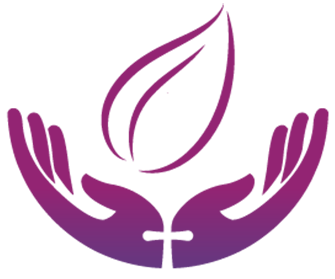 … relasyon yo, Ansèyman ak Sèvis laKANPAY KWASANS 2019Kontribisyon Raquel Ramos2 Timote 2 :2
‘‘Sa ou te tande m' di ou devan anpil temwen, se pou ou renmèt yo bay lòt moun serye ou konnen ki ka moutre lòt moun yo tou’’.Nou obsève avèk anpil tristès kijan mond lan twouble nan chèche repons ak solisyon ki pa kòrèk pou pwoblèm yo, plan ak rèv, epi jan endividyalite ak egoyis pran nesans tankou yon miray ki anpeche relasyon fratènèl yo antre nan lavi moun yo, redekouvri kreyasyon Bondye a, aprann, anseye ak grandi ansanm.Jezi se modèl ki montre nou kijan pou nou antre nan relasyon ak Bondye Papa a, ak lòt yo tou kòm frè ak sè nou. Pou Jezi ‘‘lanmou fratènèl’’ se te dinamik fondamantal ki ratifye kalite lavi li. Nan viv konsa, Jezi te rive fè esperans lan fèt yon lòt fwa, geri kè ki boulvèse yo, sèvi san kondisyon ak debati pratik sosyal ak politik ki te etabli yo, sa vle di, envesti lavi li nan yon gwo ansèyman disip.Pratik relasyon fratènèl yo bati pa mwayen plizyè aksyon klè ki satisfè nesesite ki reyèl yo : ‘‘mwen te grangou…, mwen te swaf…, mwen te etranje…, mwen te toutouni…, mwen te malad epi nan prizon’’ (Mt 25, 42), sa enplike yon pase men nan fason n’ap sèvi ak lòt moun: se pa tankou yon objè, men pito, tankou kreyasyon Bondye, epi fè li byento—pwochen—pou egzistans mwen, lè m’ap kite li antre kote mwen ye a epi kreye yon bagay tou nèf ansanm. Pratik lanmou ki konvèti lòt la an fiti pwochen mwen an—se kondisyon pou jwenn lanmou Bondye.Envesti lavi w pou w antre nan relasyon avèk lòt yo epi ‘‘pote yo andedan pwòp kè ou’’, se asime ansèyman disip entansyonèl la. Envesti nan lòt moun kapab debouche sou anpil bagay: kwè nan yon moun, sipòte li san kondisyon, anseye li, ba l yon ti pouse pou li kapab kòmanse kontwole chemen li, repwodwi ministè w, koute li, elatriye.
SE POU LAVI W VIN YON BENEDIKSYON POU LÒT YO’’.Dire: 6 semèn Fè li an kolaborasyon ak rès ministè yo ki nan legliz la. DIMANCH 1Objektif: Se pou kongregasyon an konprann enpòtans pou konsakre lavi yo bay Bondye epi santi bezwen pou fè sa (Jan 17:17). Aktivite: Fè yon kilt espesyal, ak yon apèl pou konsekrasyon viv nan sentete. DIMANCH 2 ak 3
Objektif: Se pou kongregasyon an konprann enpòtans pou ini yo nan Kris la ak legliz la pou moun yo kapab kwè nan li (Jan 17:21). Aktivite: Kilti ak plizyè prèch espesyal, ki gen rapò ak padon ak rekonsilyasyon ant frè nan kongregasyon an, ki fini ak yon apèl sou lotèl. Sa ap ede nou kòm yon legliz pou nou toujou rete nantèt ansanm ak inite pou nou fè konnen VERITE LI. Lapriyè ak siplikasyon nan Lespri Bondye a pou ke, nan kominote legliz la, kay ak Pèsonèl jwenn inite nan renmen, anseye nan kolaborasyon ak kè kontan nan sèvis. DIMANCH 4
Objektif: Rekonèt enpòtans priyè entèsesyon yo, pratike li kòm yon kalite lavi (Jan 17:20).Mete yon sèvis kote patisipan yo prezante yon lis moun yo pral  priye pou yo, gen rapò ak yo epi sèvi yo, ak etabli angajman pou Bondye, fè sa.Òganize yon kalandriye priyè entèsesyon, an gwoup, endividyèlman, nan tanp lan oswa nan kay pou mande Bondye sèvi ak yo nan etabli bon konfyans, chèche fason pou sèvi yo tankou modèl ou (atravè: aji byen, pasyans, espwa, imilite, rekonesans, jenewozite, elatriye), epi pou ke Lespri Bondye a touche kè yo.DIMANCH 5 Objektif: (Jan 14: 6) Ede legliz la konprann valè ke tout moun genyen ak nesesite pou yo konnen laverite pou yo sove ak libere. Bay zouti ak antrenè, elèv, travayè, lidè, pastè, elatriye, paske menm zouti sa yo ap nesesè pou etabli obligasyon amitye, fè konfyans, zanmitay ak akonpayman avèk pwochen nou yo, menm jan ak plizyè fason pou montre yo lanmou Jezi nan sèvis ak lavi nou.Patisipe nan kongregasyon an nan yon vizit ak plan fòmasyon pou pataje Jezi verite a (antrènman disip entansyonèl). Aktivite yo:Revizyon sou moun ki nan lis nou nou vle sèvi modèl yo, travay ak twa nan yo pandan w’ap sèvi avèk rezon ki endike anwo a.Envite yo nan reyinyon k’ap fèt dimanch pwochen an, (oswa jou ou chwazi a), fè aranjman avèk yo sou tan y’ap gen pou yo pase nan kay yo.Prepare yon pake pou w bay chak moun lè yo envite. Kado a kapab genyen ladan li: yon envitasyon espesyal ak pèsonalize, orè sèvis, yon feyè ki di kilès nou ye nou menm moun legliz  Nazareyen yo, ak sèvis ke legliz la ofri nan tout laj ak kondisyon lavi. Planifye yon gwo fèt akèy  ak kè kontan epi reyalize yon pwogram ki senp, kout epi efikas nan evanjelizasyon.Pa bliye prepare yon fòmilè byenvini, pou rejistre dosye vizit yo ak lapriyè pou nesesite yo. DIMANCH 6 Objektif: Pou kreye yon anviwònman favorab ak bon akèy, nan yon fason ke envite yo ak / oswa Vizitè yo pa santi yo poukont yo, san oryantasyon epi kapab louvri kè yo nan lanmou Bondye a. (Jan 8:32).Aktivite: Dimanch sa a (oswa nenpòt lòt jou) se pou Mennen zanmi, fanmi, envite. Selebre youn oubyen de reyinyon espesyal, bay plis pase yon opòtinite pou asistans nan envite nou yo. Tanpri, pa bliye kontinye priye, anseye, sèvi ak ministre (antrènman disip) moun sa yo ke yo te al chèche pou Kris la, men tou, pou moun sa yo ki pot ko fè li. ESTRATEJI YO: Ankouraje tout kongregasyon an (timoun yo, jèn yo, granmoun yo, ansyen yo) pou patisipe nan aktivite ki koresponn ak chak semèn. Pa bliye ke plis enfòmasyon ak pwomosyon, motivasyon ak patisipasyon. Se pa yon lwa ke sèvis espesyal yo reyalize le dimanch, ou ta dwe reflechi sou envite ak travay yo oswa orè travay, menm jan ak bezwen yo. Planifye kanpay sa a depi davans epi fè anpil pwomosyon, anpil priyè, bay tout resous ki nesesè epi kenbe kongregasyon an enfòme, siksè a depann de sa.Tout sa ou fè nan kanpay sa a, fè l 'nan lapriyè, jèn ak depandans sou peyi a. ak nan akò ak èd Pastè w la, Komite a ak konsèy la.SE POU BONDYE BENI AK REKONPANSE EFÒ W YO POU W EDE PWOCHEN AN DEKOUVRI VERITE KI NAN JEZI A!!Nivo Antrènman Disip yo-ABCDE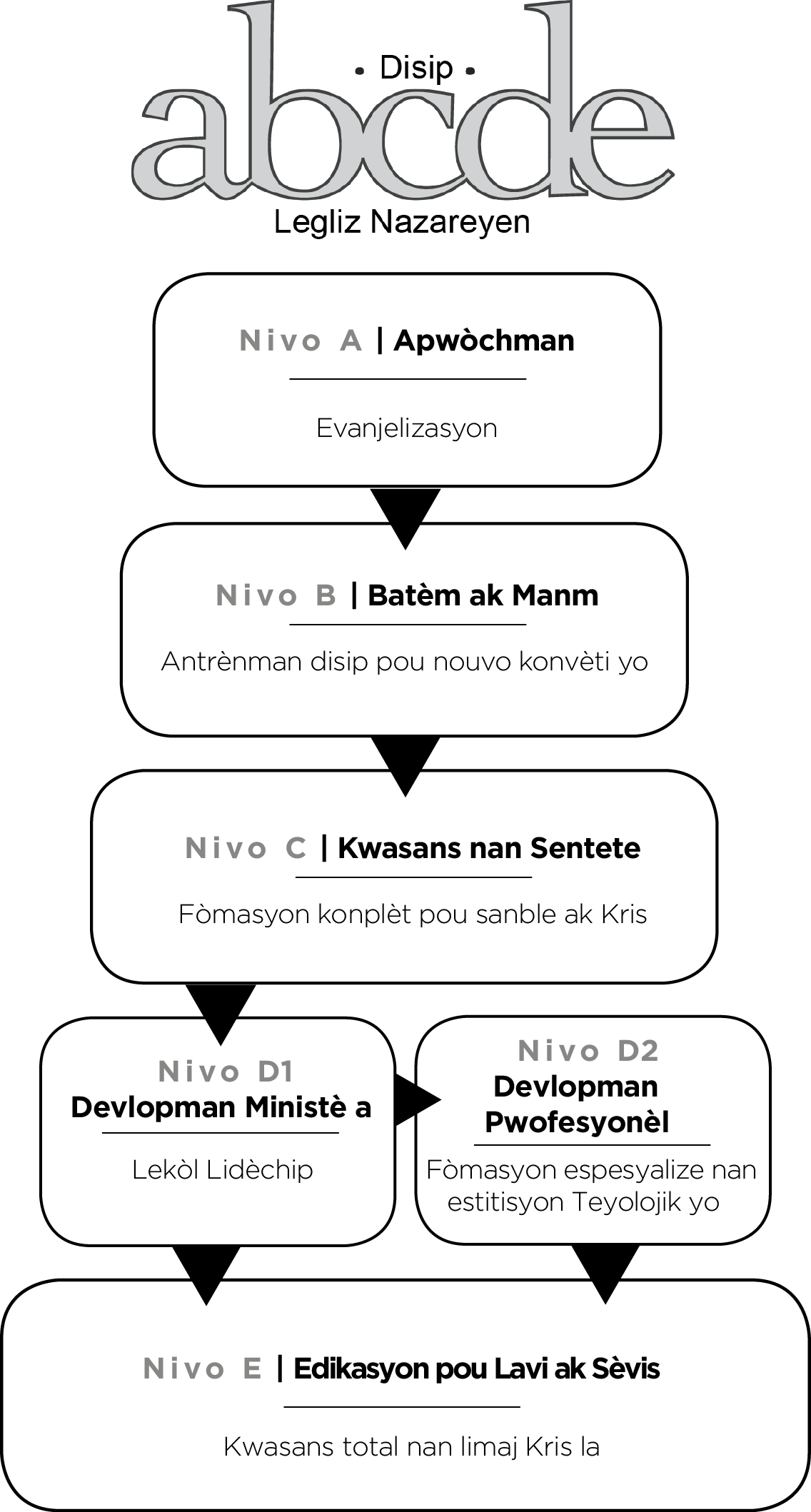 Objektif espesifik pou chak nivo antrènman disip ABCDEMateryèl disip Nivo A –Apwochman (Evanjelizasyon)
1. Gòl (Espò)2. Zanmi Jezi Yo (Timoun yo), Haute Tension (jèn yo), Leson Fondamantal sou Ministè Fè Disip (Granmoun yo)
3. Lekòl Dominikal
Materyèl disip Nivo B1- Antrènman disip pou nouvo konvèti yo(Konvèsyon a Batèm)
1. Timoun yo: Zanmi Jezi yo
2. Jèn yo: Haute Tension 
3. Granmoun yo:Leson Fondamantal sou Ministè Fè Disip(5 premye leson yo - Nouvo lavi nan Kris la)
4. Pou Granmoun avèk Jèn tou:Sur Les Pas de Jésus #1 – Qui est Jésus et qu’ est-ce que cela signifie de le suivre?Leson Fondamantal sou Ministè Fè Disip - Resous AdisyonèlIni nan Fanmi Bondye a Chache Konnen Jezi chak jouKòman pou li Bib la chak jou e aprann nan liDiksyonè pou nouvo Kwayan yoMateryèl disip Nivo B2 - Batèm a Manm
Granmoun yo:Leson Fondamantal sou Ministè Fè Disip-7 dènye leson ‘‘Kle pou yon lavi Kretyèn nan Labondans”Leson Fondamantal sou Ministè Fè Disip - Resous AdisyonèlSa nou menm Nazareyen nou kwè, Atik Lafwa yoRenmen menm jan ak JeziIstwa ak ministè Legliz Nazareyen an nan lemondKi jan yon kretyen kapab viv anba pouvwa Sentespri aMap Pataje Kris avek fanmi m ak zanmi m yoSur Les Pas de Jésus #2 – Que signifie Etre “En Christ?Sur Les Pas de Jésus #3 – Que signifie etre membre du peuple de Dieu?Lekòl DominikalAn n dekouvri Legliz NazareyenJèn yo:Un bout de Chemin dans la Bonne DirectionLeson Fondamantal sou Ministè Fè Disip - Resous AdisyonèlSa nou menm Nazareyen nou kwè. Renmen menm jan ak JeziIstwa ak ministè Legliz Nazareyen an nan lemondKi jan yon kretyen kapab viv anba pouvwa Sentespri aMap Pataje Kris avek fanmi m ak zanmi m yoSur Les Pas de Jésus #2 – Que signifie Etre “En Christ”?Sur Les Pas de Jésus #3 – Que signifie etre membre du peuple de Dieu?Lekòl DominikalAn n dekouvri Legliz NazareyenTimoun yo:Jen Kwayan - Paket Seri Sou AnseymanA la dècouverte de MA FOILegliz mwen an! Atik Lafwa yoLekòl DominikalÈtudes Bibliques Pour Enfants
Materyèl Disip Nivo C-Fòmasyon konplèt pou sanble ak Kris (De Manm a Sanntifikasyon Total ak Angajman a Sèvi ak Dirije)Granmoun ak Jèn yo:Lavi ki ranpli ak Lespri aLespri ki baze nan Kris laLeson debaz Ministè yoOu ap resevwa pisansKat etap pou moun ki bay dim ak kè kontanTimoun yo:Ètudes Bibliques Pour EnfantsLekòl DominikalElatriyeMateryèl Disip Nivo D-LidèchipMission: Un Million de LeadersLekòl Lidèchip (nan devlopman)Materyèl Disip Nivo E - Kontinyèl Kwasans espirityèl ak sèvis / Ministè PwofesyonèlJèn yo:Appel en attenteLekòl Dominikal (Cliquez, elatriye)Croyances CrucialesLa Marche du DiscipleÈtude Biblique et Concours Biblique Pour La JeunesseMinistère TotalChoisir la Vie / Chwazi LaviElatriyeGranmoun yo:Lekòl DominikalMarcher Avec MoiElatriyeLòt Resous pou DisipAntrènman Disip pou mennaj/koup/moun ki marye yoRelations RadicalesElatriyeMinistère de l’École du Dimanche et de la Formation de Disciples International (MEDFDI)- Rejyon MEZOAMERIKMinistè nan mitan Timoun yo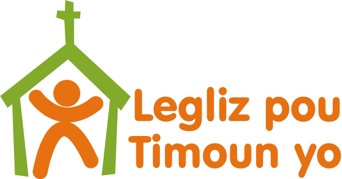 PWOGRAM POU LEGLIZ TIMOUN-201952 dimanchKontribisyon: Cecilia Gómez de DíazObjektif legliz pou timoun se ‘‘fè timoun yo genyen pwòp legliz pa yo kote ke yo kapab adore ak koute Pawòl Bondye avèk timoun nan menm laj avèk yo, kote y ap kapab jwi yon sèvis, kote yo kapab eksplike yo dapre nivo yo rezon ki fè nou fè sa nou fè nan sèvis la’’.Sa a se yon pwogram ki rekòmande pou devlope legliz timoun yo ansanm avèk pwogram jeneral Ministè Lekòl Dominikal ak Antrènman Disip (MEDFDI). Tanpri sonje repase Manyèl Legliz pou Timoun nan, pou w òganize li premye dimanch nan ane a kòrèkteman.Tèm ki rekòmande pou chak dimanch yo deja chwazi pou mete aksan sou ti tèm anyèl MEDFDI pou ane 2019.Lavi ki envesti a-Atravè relasyon w yo- 2 Timote 2:2Ann kontinye obsève kèk jou espesyal nan Almanak Kretyen an, tankou: dimanch Ramo; Rezireksyon; Lapannkòt; Jounen mondyal Evanjelizasyon; Semèn oryantasyon mondyal timoun yo ak Nowèl.Nou konprann ke selebre jou espesyal sa yo nan Legliz Timoun yo ap anrichi eksperyans adorasyon pou Bondye bò kote timoun yo.Ann ankouraje itilizasyon Pwogram Mansyèl pou Legliz Timoun yo.Pwogram sa yo fèt pou gide timoun yo nan plizyè aspè diferan sou fòmasyon disip ak lavi adorasyon kòm legliz.Nou kapab itilize li pandan n’ap baze sou yo nan dimanch ke nou sigjere yo, men tou nou kapab reyalize aktivite ki genyen rapò avèk nenpòt dimanch nan mwa.Objektif la se ke atravè pwogram sa yo, timoun yo kapab tou resevwa fòmasyon disip k’ap ede yo grandi, vin fè pati ak santi yo fè pati Legliz la.Pwogramasyon mansyèl pou legliz timoun yoMISYONÈ POU TIMOUN YOPale avèk presidan Misyon Nazareyen Entènasyonal yo (MNE) nan legliz local ou a pou w rive jwenn Gid etid misyonè a, epi travay leson ak pwogram misyonè yo chak mwa, nan jou dimanch ke nou detèmine li kòm legliz.Anplis de sa, nou kapab itilize liv yo ‘‘Avanti Misyonè’’, ak ‘‘Benjamen ak Apèl misyonè li’’ pou devlope yon pi gwo apresyasyon pou misyonè nan timoun yo epi pare pou koute vwa Bondye ak yon apèl misyonè.Nou kapab ankouraje yon aktivite sèvis pandan semèn nan oubyen mwa a pou ke timoun yo kapab reyalize li, menm si se endividyèl, an koup, oubyen ansanm ak plizyè lòt timoun kòm klas lekòl dominikal la.Rekòmandasyon pou legliz timoun yoSe pou nou sonje ke Legliz Timoun yo se pa yon lòt klas Lekòl Dominikal.
Se pou nou fè referans ak manyèl Legliz Timoun yo kòm resous pou devlope yon sèvis espesyal chak dimanch, foure timoun yo nan adorasyon epi gide yo patisipe nan tout aspè ak pwogramasyon legliz nazareyen yo.Fè referans ak Manyèl Legliz Timoun yo kòm resous pou devlope yon moman espesyal chak dimanch, nan mete timoun yo nan adorasyon an epi gide yo pou yo patisipe nan tout aspè ak pwogram Legliz Nazareyen yo.Chan ki sigjere pou mwa a: Anplis de kantik louwanj ak adorasyon ke yo itilize nan legliz Timoun yo, n’ap sigjere nou chak mwa yon kantik ki soti nan liv chan Gras ak Devosyon pou adorasyon an. Ann ofri nouvo jenerasyon an opòtinite pou yo konnen eritaj mizikal la ak teyoloji ke legliz la ap pwoklame pandan plizyè lane.Li enpòtan pou bay yon eksplikasyon sou vokabilè ki itilize nan chak chan ak kantik ki anseye.Se pou tout sa ke nou anseye ak chante se bagay ki klè pou timoun yo.Mande Pastè Legliz la pou li selebre Repa Seyè a nan Legliz Timoun yo. Li ta bon anpil pou nou  ta reyalize sakreman sa pou Timoun yo yon fwa chak twa mwa, oubyen chak mwa si sa posib, oubyen jou ke tout Legliz la selebre kominyon an.Ofri Pastè a yon espas pou li pataje temwayaj li bay timoun yo.Mete timoun ki fidèl yo ladan li epi bay bon temwayaj pou ke yo pataje eksperyans yo avèk timoun yo.Fè timoun yo patisipe nan sèvis adorasyon legliz la, menm si se pou dirije, resite sa yo te aprann epi priye.Se pou Bondye itilize lavi ou ak ministè yo nan sèvis li, pou beni lavi timoun yo nan legliz nou yo, ak pa anpil lòt ke Kris kapab atenn.Ministère de l’École du Dimanche et de la Formation de Disciples International- Rejyon MEZOAMERIKAne sa a nou kòmanse avèk yon nouvo katriyèm ki genyen pou tèm ‘‘Lavi ki Envesti a’’ ki genyen baz biblik li sou 2 Timote 2:2. Li genyen rapò avèk bay, kòm yon fòm pou kontribye nan yon moun ki nan nesesite, avèk yon faktè de esperans, pakont, rezilta envetisman sa ap pi gwo pase sa ke yon moun ta kapab rete tann, epi benefis yo kapab trè satisfè: kwè nan timoun yo epi envesti lavi ou nan yo pou w ede yo jwenn plan diven yo.Sou-tèm nan ane 2019 la dirije nou kòm lidè timoun yo pou chèche genyen pi gwo enpak posib nan bat pou rive atenn plis garanti espirityèl. Devlopman espirityèl timoun nan se bagay ki plis enpòtan nan lavi yo. Envesti nan lavi chak timoun yo pwodwi pi gwo ak pi bon rannman (adolesan, jèn ak granmoun ki ranpli espirityèlman).Li pa sèlman genyen yon lwa ki dirab, men pito se youn nan pi gwo responsablite nou yo.Envetisman ki enteresan vrèman an se lavi ki transfòme pou renmen Bondye yo nan yon fason ki plis pwofon epi pou obeyi li nan yon fason ki plis pafè. Envesti tout resous pèsonèl ou yo ki tout kalite: tan, lajan, eksperyans, entelijans, enstalasyon, kapasite ak lòt bagay ankò, pou rive genyen yon benefis ki pap janm fini. Si w vle genyen yon enfliyans ki dirab nan legliz ou, kominote, sosyete epi nan mond lan, envesti nan timoun yo, envesti nan timoun ki la jodi a, pandan w’ap anseye yo CIMIENTOS ak prensip biblik yo epi w’ap wè kijan fwi efò w yo gen pou fleri pandan dizan ki gen pou vini yo, men si w neglijan nan kreye chanpyon moral ak espirityèl, legliz ou a avèk sosyete a demen gen pou yo manke sante.Desizyon an se nan men w li ye!PWOGRAM POU LEGLIZ TIMOUN-2019JANVYE: MWEN SE LEGLIZ LA
Itilize premye dimanch nan chak mwa yo pou w prezante Pwogram Mansyèl Legliz Timoun yo.Objektif: Se pou Legliz Timoun yo idantifye li kòm bon kretyen.Vèsè pou aprann pandan tout mwa a: Mwen mande Seyè a pou nou gen plis renmen yonn pou lòt ak pou tout moun, menm jan mwen renmen nou.1 Tesalonisyen 3 :12.06.MWEN SE LIMYÈ AK SÈL. Travay 9 :36-42; Matye 5 :14-16/ Matye 5 :13; Kolosyen 4 :6.13.MWEN GENYEN KONPASYON. Travay 2 :42-47; 4 :32-37; 6 :7-1; 1 Timote 5 :1020.MWEN SAN TACH. (nanm mwen, kò mwen, lespri mwen). 1 Pyè 2 :9;27.MWEN SE MISYONÈ. (Nou envesti tan) Matye 28:19-20.Anseye Timoun yo privilèj ke yo genyen lè yo fè pati moun ki asiste legliz Nazareyen epi kòman nou kapab vin itil nan travay Bondye a, pandan n’ap ede, asiste, epi pataje misyon an.Mete timoun yo nan diferan aktivite ak sèvis legliz la an jeneral, pou dirije, priye ak li Bib la epi resite sa ke yo te aprann.Chan ki sigjere pou mwa a se: ‘‘Legliz san tach ak san peche a’’ # 142.FEVRIYE: VLE POU NOU YOUN RENMEN LÒT.
Itilize premye dimanch nan chak mwa yo pou w prezante Pwogram Mansyèl Legliz Timoun yo.Objektif : Ankouraje timoun yo demontre lanmou yo anvè lòt moun.Vèsè pou aprann pandan mwa a : Men dezyèm kòmandman an ki gen menm enpòtans ak premye a: se pou ou renmen frè parèy ou tankou ou renmen pwòp tèt pa ou (Matye 22:39).03. LANMOU SE YON KADO BONDYE. Jan 3:1610. JEZI RENMEN TIMOUN YO AK ADOLESAN YO. Matye 18:1-5; Mak 10:13-16.17. LANMOU POU PWOCHEN. Women 13:8-10.24. ÈSKE W RENMEN MWEN?Jan 21:15.17Selebre jounen lanmou ak amitye a, pwograme yon aktivite deyò oubyen andedan legliz la (piknik, dejene, konkou chan, fim, elatriye.), kote timoun yo rasanble avèk yon ti kolasyon, jwèt epi fè chanjman kat oubyen kado avèk bonbon.Platfòm timoun ki bay opinyon sou lanmou Bondye epi pou kisa li se yon kado pou tout moun.Men chan ki sigjere pou mwa a: ‘‘Mwen te jwenn yon bon zanmi’’ #338MAS: FANMI MWEN
Itilize premye dimanch nan chak mwa yo pou w prezante Pwogram Mansyèl Legliz Timoun yo.Objektif: Se pou timoun yo pataje kèk bon moman avèk fanmi yo ak Bondye.Vèsè pou aprann pandan tout mwa a: Se sak fè, toutotan nou jwenn okazyon, ann fè byen pou tout moun, sitou pou frè ak sè nou yo ki gen menm konfyans ak nou nan Bondye (Galat 6 :10).03. BONDYE AK FANMI MWEN (chwazi, mete apa, pou glwa li) Jeremi 31 :110. RELASYON LANMOU AK RESPÈ (solidarite, tolerans). Efezyen 5 :21 -6 :4.17. MWEN PRAN SWEN FANMI MWEN (nan maladi ak nan tristès). Efezyen 4 :31 ak 3224. MWEN SèVI FANMI MWEN. (pandan m’ap priye pou yo, ede, elatriye). Efezyen 5:9, 1131. TAN DEYÒ (pwomnad, dyalòg, refleksyon). Filipyen 1 :9-11; 2 :13-15; 4 :4-7.Envite timoun yo vin pataje tan yo, talan ak afeksyon yo avèk fanmi yo nan yon fòm ki pratik.Bay timoun yo ak paran yo konsèy pou yo pase tan ansanm lwen tout bagay ki kapab kontamine zye ak zòrèy yo (pwomennen, priye, dyaloge, reflechi sou bagay ki byen ak mal fèt yo, jije, koute epi pale, li yon liv ansanm, elatriye.)Anseye timoun yo enpòtans ki genyen pou yo sèvi an fanmi epi pou fanmi an priye Bondye ansanm.Ankouraje lotèl familyal la pandan w ap bay paran ak timoun yo lide sou kòman pou yo fè li.Prepare yon chan oubyen yon teyat pou patisipe nan dimanch Ramo oubyen dimanch rezireksyon an; prepare timoun yo tou pou yo bay ofrann pou evanjelizasyon toupatou nan mond lan.Men chan ki sigjere pou mwa a ‘‘BAN NOU YON BÈL FWAYE’’AVRIL: ZANMI MWEN YO AVèK MWEN
Itilize premye dimanch nan chak mwa yo pou w prezante Pwogram Mansyèl Legliz Timoun yo.Objektif: Ankouraje chak manm lekòl biblik la pataje ak priye pou zanmi yo ki  pap asiste sèvis legliz la.Vèsè pou aprann pandan tout mwa a: Jezi t'ap devlope, li te vin gen plis lespri toujou, li t'ap aji yon jan ki te fè ni Bondye ni lèzòm plezi (Lik 2:52).07. JANTI ANVè LòT YO. 2 Samyèl 9 :1-13; 1 Tesalonisyen 5 :1514. MWEN EDE KAMARAD MWEN YO. Lik 11:41; Travay 9:36; Women 15:2621. PRIYE POU ZANMI W YO. Jak 5:1628. MESAJE JEZI A. Pwovèb 25 :13Pèmèt ke se timoun yo ki dirije pwogram jou dimanch 28 la tout antye avèk entansyon pou yo mete don avèk talan yo an pratik pou bay sèvis nan kominote lafwa yo a.Bay timoun yo afeksyon, atansyon, gid, oryantasyon, sipò, kouraj, akonpayman avèk konsolasyon atravè ministè ak patisipasyon tout moun.Reyalize yon aktivite nan jounen mondyal timoun yo, pandan w’ap fini pa yon aktivite espesyal, kote ou dwe envite kèk timoun ki pa asiste sèvis nan legliz la.Men chan ki sigjere pou mwa a : ‘‘Reyon pou Kris’’, # 362 Gras ak Devosyon.ME. FANM YO, MANMAN AK GRANN YO KI NAN BIB LA
Itilize premye dimanch nan chak mwa yo pou w prezante Pwogram Mansyèl Legliz Timoun yo.Objektif: Konnen Istwa fanm avèk bon enfliyans ki te envesti lavi yo nan plan Bondye.Vèsè pou aprann pandan mwa a: Sa pa fasil pou moun jwenn yon bon madanm. Lè li jwenn li, li gen plis valè pase yon boul lò (Pwovèb 31 :10).06. LOIDA AK EUNICE POU TIMOTE. 2 Timote 1 :513. MARI MANMAN JEZI. Lik 1 :3820. DIMANCH LAPANNKÒT. Travay 2 :1-1327. ÀN PWOFÈT LA. Lik 2 :36Anseye timoun yo istwa kèk fanm ki te envesti lavi yo nan plan Bondye.Ankouraje ak gide timoun yo bay priyorite ak pratik lavi kretyèn nan, nan konpòtman avèk aksyon y’ap fè chak jou yo kòm demonstrasyon obeyisans yo anvè Bondye ak fanm ki te anseye nou yo.Anseye sou Sentespri a, travay ke Li fè ak nesesite ke nou genyen pou nou resevwa l.Men chan ki sigjere pou mwa a : ‘‘Pou manman m’’, # 360. Gras ak Devosyon. Eksplike timoun yo siyifikasyon mo ke yo pa konprann yo.JEN: TIMOUN SÈVITÈ YO
Itilize premye dimanch nan chak mwa yo pou w prezante Pwogram Mansyèl Legliz Timoun yo.Objektif: Se pou timoun yo ak adolesan yo konnen enpòtans ki genyen lè nou antre nan relasyon avèk Bondye.Vèsè pou aprann pandan tout mwa a : Men, ou menm, pitit mwen, pran kouraj nan gras ki nan Jezikrisla(2 Timote 2 :1).3. SAMYÈL. se te yon timoun ke Bondye te itilize pou voye yon mesaj byen difisil bay prèt Eli. (1 Samyèl 3).10. JOZYAS (2 Wa 22). Jozyas te genyen sèlman 8 ane lè li te vin wa. Li t’ap gouvène avèk ladwati. Après 
sa, tankou adolesan epi jèn gason, li te fè gwo anpil gwo refòm (2 Kwonik 34).17. TIMOUN KI TE GENYEN PEN AVÈK TI PWASON YO : Li te voye disip li yo al chèche manje, men 
yo te sèlman kapab rankontre ak yon timoun ki te genyen yon ti panye ki gen senk pen avèk de ti pwason. 
(Lik 9 :10-17).24. ETID MISYONÈ (MNE).Fè yon defile avèk legliz timoun yo pandan y’ap montre pankat ki genyen bandwòl ki genyen demann lapriyè pou timoun k’ap soufri kèk vyolans fizik, moral, sikolojik, seksyèl, elatriye, mete ladan li fanmi, zanmi, lidè legliz yo.Envite yon moun ki soti nan yon lòt legliz Nazareyen, ki pou vin bay etid misyonè a.Men chan ki sigjere pou mwa a : ‘‘Menm si mwen tou piti’’ #368 Gras ak Devosyon.JIYÈ : PATAJE LEVANJIL LA.Itilize premye dimanch nan chak mwa yo pou w prezante Pwogram Mansyèl Legliz Timoun yo.Objektif : Se pou L.B.V sèvi kòm yon mwayen pou atire timoun ak adolesan ki fenk vini yo.Vèsè pou aprann pandan tout mwa a: ‘‘…Se pou nou ale toupatou nan mond lan pou n’al preche bon nouvèl la’’ Mak 16 :15.ENVITE ZANMI MWEN YO NAN L. B.V. Sòm 122 :1TANKOU MOUTON EGARE. Matye 418 :10-14MWEN SE MISYONè POU KRIS. 1 Timote 4 :12; Travay 16 :1-5MWEN DWE VIN MENM JAN AVèk JEZI.Mak 1 :38ETID MISYONè TIMOUN YO (MNE).Fè ansèyman disip pou timoun ki déjà sove yo epi anseye yo fè fòmasyon disip pou lòt yo.Chèche konnen kote timoun ki kokobe yo rete nan kominote a, timoun ki lage nan lari, timoun ki abandone, san swen ak manje de baz, timoun ki malad yo, fè kado plizyè pati nan Bib la, feyè, se pou nou pote yo nan klas lekòl dominikal la, elatriye, kisa nou kapab fè pou timoun sa yo?Anseye timoun yo plizyè kalite metòd evanjelizasyon pèsonèl (konsilte Manyèl Evajelizasyon pou Timoun yo) epi ankouraje yo pataje Kris la avèk tout moun, epi envite yo nan Lekòl Biblik Vakans lan, si n’ap selebre li nan mwa sa.Se pou nou planifye epi reyalize yon defile pou kominote nou an yon fason pou nou envite timoun yo nan Lekòl Vakans lan.Se pou nou priye pou timoun k’ap kòmanse asiste LBV epi pou ke paran yo kapab kite yo vin asiste.Men chan ki sigjere pou mwa a: ‘‘Bay limyè a’’ #165 Gras ak Devosyon.OUT : FÈ LOUWANJ POU BONDYE
Itilize premye dimanch nan chak mwa yo pou w prezante Pwogram Mansyèl Legliz Timoun yo.Objektif : konnen ak bay sa ki  te kreye pou fè louwanj pou Bondye yo valè.Vèsè pou aprann pandan tout mwa a :Eske nou pa janm li pawòl sa a nan Liv la: Ou fè timoun piti ak tibebe nan tete fè gwo lwanj pou ou (Matye 21:16).LOUWE AVèK MEN YO. Sòm 47 :1 (bat bravo) Sòm 634 (leve yo).JWE ENSTRIMAN YO. Sòm 150 :3-6LOUWE AVèK VWA MWEN…CHANTE. Efezyen 5LOUWE AVèK Kò A…METE AJENOU.Neyemi 8 :6Fòmasyon pou timoun yo pou montre yo kòman pou yo onore Seyè a, legliz la ak kominote a pandan y’ap itilize don avèk talan yo epi ankouraje yo remèt Bondye bagay sa yo.Ankouraje yon atmosfè adorasyon pou yo kapab touche nan sèvis timoun yo.Mete kèk timoun nan reyinyon granmoun yo pou jwe yon enstriman, dirije yon kantik, bay yon temwayaj, resite vèsè ke yo te aprann yo, fè demann lapriyè, dirije, pale sou yon vèsè, elatriye.Fè efò pou pastè a vin selebre repa Seyè a avèk timoun yo.Men chan ki sigjere pou mwa a: ‘‘Se bò kote w mwen pral mache’’ # 35 Gras ak Devosyon.SEPTANM: RELASYON AK BONDYE ATRAVÈ BIB LA.
Itilize premye dimanch nan chak mwa yo pou w prezante Pwogram Mansyèl Legliz Timoun yo.Objektif: Ankouraje lekti Pawòl Bondye a.VÈSÈ POU APRANN PANDAN TOUT MWA A: Pawòl ou se lanp k ap klere pye m, li se limyè sou wout mwen (SÒM 119 :105).02. PÈP IZRAYÈL TE KONN LI NAN ANSYEN TESTAMAN. Egzòd 24 :7.09. BONDYE TE VOYE JOZYE AL MEDITE NAN PAWÒL.Jozye 1 :816. JEZI TE DI KE LI BIB LA SE MANJE. Lik 4:423. BONDYE ENVITE NOU ETIDYE BIB LA. Jan 5:3930. ETID MISYONÈ (MNE).Ankouraje paran yo pou yo fè efò pou ke timoun yo genyen pwòp Bib yo.Fè konkou biblik, pandan w’ap pwofite zouti MLBE.Planifye epi reyalize yon ‘‘Samdi Atizana’’, pandan w’ap envite fanmi yo travay avèk timoun yo lè y’ap fè bandwòl yo, tablo, desen, penti, sou enpòtans etid Bib la.Envite timoun yo bay ofrann pou sosyete biblik ki nan peyi yo a.Priye di Bondye mèsi pou Bib la, pou sosyete biblik yo avèk travay tradiksyon li a, repwodiksyon ak distribisyon.Distribye bwochi biblik oubyen pòsyon vèsè biblik bay vwazen ak zanmi yo, mete adrès ak orè legliz ou a epi etidye Bib la ansanm la.Men chan ki sigjere pou mwa a : ‘‘Bib la’’, #324 Gras ak Devosyon.OKTÒB : KOURAJ, KWAYANS AK KOUTIM.Objektif : ede timoun yo konnen diferans ki genyen nan pratik selebrasyon ki pa fè Bondye plezi.07. YON MAJISYEN KI PA AGREYAB. Travay 13 :814. BONDYE BAY PÈP LI IZRAYÈL KOURAJ.Detewonòm 6 :4-621. DYOTRÈF PA FÈ SA KI BON. 3 Jan 9 pou rive nan 11.28. ETID MISYONÈ TIMOUN YO (MNE).Ankouraje timoun yo fè lapriyè lakay yo kòm prèv ke yo remèt lavi yo bay Bondye.Ansye rezon ki fè ke moun k’ap swiv Kris yo pa fete fèt patwonal yo; jounen mò yo avèk Halloween.Men chan ki sigjere pou mwa a: ‘‘Alelouya, Li sove mwen’’, #23 oubyen Bondye pa nou an se #2 3Ranpa Solid la # 147 Gras ak Devosyon.NOVANM: DI MÈSI
Itilize premye dimanch nan chak mwa yo pou w prezante Pwogram Mansyèl Legliz Timoun yo.Objektif: anseye enpòtans ki genyen pou yon moun rekonesan.Vèsè pou aprann pandan tout mwa a: Di Bondye mèsi nan tout bagay, paske se sa nan volonte Bondye pou nou nan Jezi ki se Kris la (1 Tesalonisyen 5:18).04. YON KÈ KI REKONESAN. Travay 13 :2211. DIS MALAD YO. Lik 17 :12-1918. DI MÈSI. Filipyen 4:6 ak 725. ETID MISYONÈ TIMOUN YO (MNE)Nou dwe anseye timoun yo pratike mo majik yo nan legliz timoun yo.Se pou timoun yo ekri yon lis bagay ki rann li difisil pou yo di mèsi epi mete yo nan yon bandwòl pou priye pou yo.Men chan ki sigjere pou mwa a: ‘‘Mwen di w mèsi Seyè pou lavi ke w ban mwen’’.DESANM: KADO NWÈL.
Itilize premye dimanch nan chak mwa yo pou w prezante Pwogram Mansyèl Legliz Timoun yo.Objektif: Anseye timoun ke menm si anpil bagay chanje pandan plizyè syèk, genyen yon bagay ki pa janm chanje ki se: Bon Nouvèl Jezikris la epi kòman li te vini nan mond lan paske Jezi renmen nou.Vèsè pou aprann pandan tout mwa a: Louwanj pou Bondye ki anwo nan syèl la, kè poze sou latè pou tout moun ke li renmen yo (Lik 2:14).02. VWAYAJ POU BÈTLEYÈM. Lik 2:1-2009. BONDYE VOYE PITIT LI A KÒM YON KADO. Women 1:4; Ezayi 10:20-21.16. ETID MISYONÈ TIMOUN YO (MNE)23. PREN LAPÈ. Jan 14:27; 16:33; Travay 10:36; Women 5:130. ‘‘PAK LA’’ POU SONJE RETOU KRIS LA. Lik 22:7-20Ede timoun yo rekonèt vrè valè vini Jezi a nan mond sa epi rete tann pwomès Retou a.Planifye yon fèt pou w selebre anivèsè Jezi. Timoun yo kapab prepare plizyè kat epi fè moun nan legliz yo kado; yo kapab mete tèt yo ansanm pou prepare yon kado epi nan non Jezi, remèt li bay yon moun ki nan nesesite.Pa bliye prepare timoun yo pou yo patisipe oubyen sèvi nan legliz la pandan selebrasyon anivèsè Jezi a.Si kèk nan yo pèmèt sa, nou kapab reyalize yon ‘‘Lekòl Nowèl’’ oubyen yon ‘‘Klèb Dimanch’’ epi ouvè pòt tanp lan pou timoun yo nan kominote a ak timoun ki nan bezwen yo.Men chan ki sigjere a ‘‘Plas pou Kris’’, #369 Gras ak Devosyon.MEDFDI - Rejyon MezoamerikSou-tèm MEDFDI-Lavi ki envesti a- 2 Timote 2:2Fòmasyon Disip Entènasyonal atravè Ministè timoun, jèn ak misyon ki nan vil yo.Avèk Lapriyè ak Pawòl la (2018)Envesti nan Bon Relasyon pandan w ap montre Kris la (2019)Envesti nan Anseye (2020)Envesti tan mwen nan Sèvi (2021)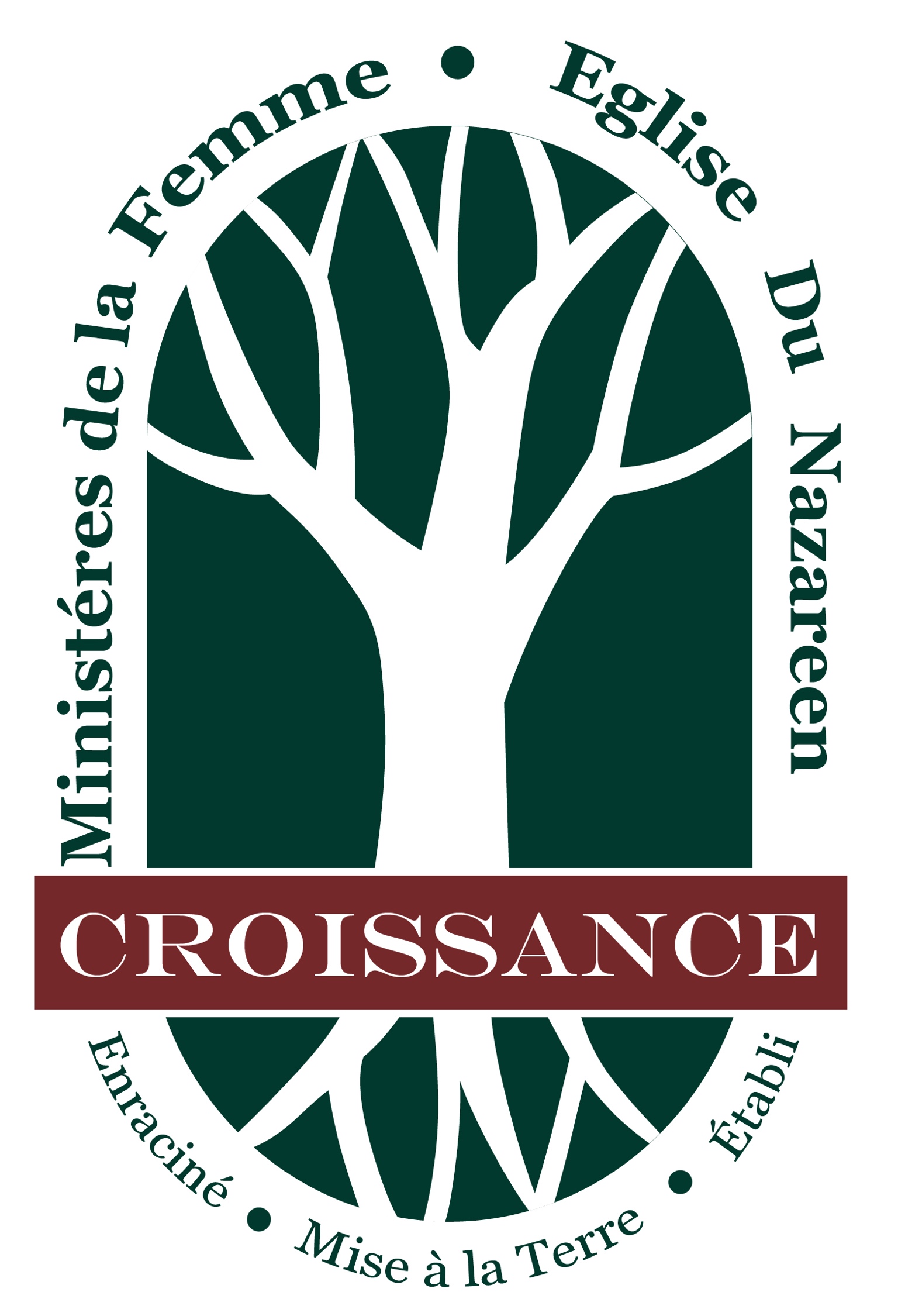 Li plen gode mwen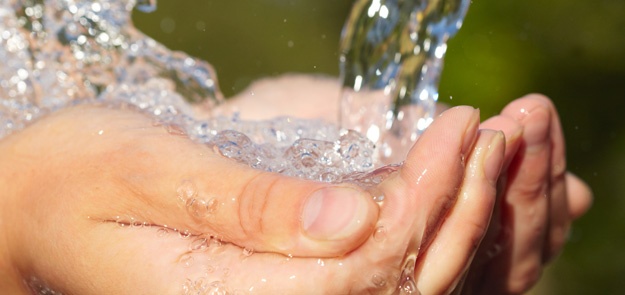 NOU SELEBRE TOUT MANMAN YO

Nou selebre moun sa yo ki te gen premye pitit yo ane pase.
Nou apresye manman yo k’ap goumen chak jou pou avansman pitit yo.
Moun ki te soufri pèt, oswa moun ki poko reyalize li, jodi a nou kanpe nan solidarite.
Nou bezwen manman adoptif, konseye, manman espirityèl yo.
Moun ki gen relasyon cho ak pwòch ak pitit yo, nou kontan.
Men, pou moun k’ap fè fas ak pwoblèm yo, nou priye pou yo.
Pou moun ki pèdi manman yo, nou sipòte yo epi nou kriye avèk yo.
Ak moun ki pa t 'gen petèt yon bon manman,  nou la, nou renmen yo.
Moun ki te siviv adolesans timoun yo san yo pat fou, nou felisite yo. 
Gen lòt moun ki bezwen eksperyans ou yo.
Nou remèsye bèlmè yo dèske nou fè pati lavi nou.
Nou kriye avèk moun sa yo k’ap fè fas ak nich yo avid, 
lè a rive pou nou fè kè nou kontan.
Pou moun ki fèk marye yo, n’ap di yo ke, si nou kòmanse fabrike, avèti nou.
Tout pou yo te inik ak espesyal ...
Mèsi, fanm ak manman!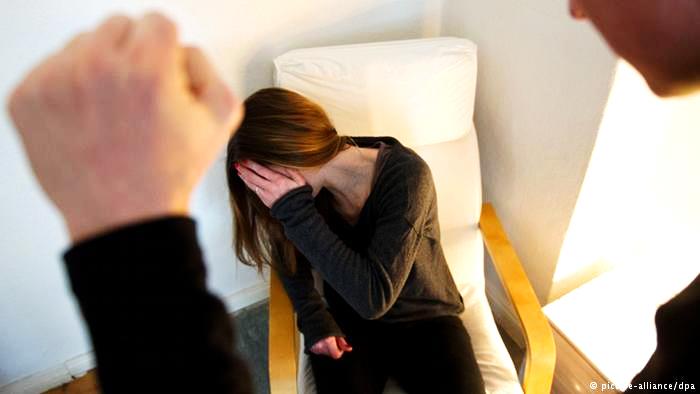 Etid Biblik pou Fanm yo: MEDFDI 2019 
Sijè: move tretman, abi, sipò
Vèsè:2 Samyèl 13: 1-22 
Tèm: Avètisman kont abi seksyèl
Objektif: Sipòte fanm yo denonse sitiyasyon abi seksyèl ak move tretman yo, pou mennen yo nan restorasyon Kris la.Entwodiksyon:
Piga nou vire do nou bay istwa Tama a. Menm si li se yon istwa terib, mwen di Bondye mèsi dèske istwa vyolans domestik ki te fèt nan fanmi wa David la pa te efase nan Bib la. Istwa sa a ekspoze dinamik vyolans seksyèl ak abi ki ka afekte fanmi yo ak legliz la jodi a tou. Nou bezwen fè fas ak moun sa yo k’ap kriye akoz de imilyasyon yo. Moun ki gen yon pèsepsyon nan tèt yo ak nan Bondye defòme pa peche komèt pwòp volonte yo. Se pou rèl Tama ak plenn li, rad chire yo leve konsyans nou nan sikonstans lòt moun jodi a.Istorik: wa David te gen anpil madanm ak anpil konjwen. Maka, youn nan madanm li, te manman Absalon (Pitit David te pi renmen an) ak Tama. Jis anvan ensidan ant Amnon ak Tama te rive, David te fè adiltè ak Batcheba. Tout moun te ka di, David pa t bon egzanp pou pitit li yo. Men evènman ki te pase yo:Yon demand pou al fè manje vin yon pretèks pou avantaj seksyèl.Swen sansib ke Tama te bay frè malad li a te mal entèprete epi te vin itilize kont li.Etik pou pataje yon dine epi pran swen yon moun ki malad te vin mal tounen ak plezi nan manje ak fanmi epi yon touche yon frè te vin defòme.Jonadab te ankouraje Amnon pou kreye yon plan ki mal epi Amnon te aksepte epi fòse sè li a kouche avèk li kont volonte li.Renmen ke Amnon te santi pou Tama a te vin tounen rayi epi mete li deyò.
Pwopozisyon: Se pou w’ yon vwa gras ak verite pou fanm yo nan ka abi seksyèl ak move tretman.Bay sipò - Reyaksyon inisyal anpil moun se pou yo vire do yo, men nou dwe bay sipò nou, edike ak prepare yon jenerasyon fanm ki lib anba enjistis sa a. Absalon minimize chòk mantal Tama a epi wa David pa te pran okenn aksyon pou frennen machin vyolans ak abi ke fanmi li t’ap fè fas la. Lè fanmi yo oswa legliz la vire do yo pou evite adrese kalite abi sa a, oswa kouvri oswa inyore kalite abi sa a, abi ak peche a ap dire pou toutan. Jezi vire je l gade moun ki nan nesesite epi k’ap sibi move tretman yo. Nou bezwen fanm ki vle devwale move tretman an, detekte sentòm li yo, di verite a. Fanm ki brav yo pou aksepte sa k ap pase l 'ak lòt yo. Bay èd ak jistis, favè ak restorasyon pou lavi yo.A. Chèche èd ak pwoteksyon kote ki bonEnfliyans kèk zanmi kapab anpeche pwogrè fèt. Jonabad pat sigjere vyòl la, men li te konseye fason pou li tronpe wa a epi manipile sikonstans yo pou rankont lan te fèt ant Tama ak Amnon sèlman. Li kite Tama nan yon sitiyasyon vilnerab epi san pwoteksyon. Li pi bon pou chèche konsèy ki gen bon konprann nan men yon moun ki plen lanmou Bondye ak Pawòl li. Legliz yo dwe etabli prevansyon ak èd pwotokòl pou ka sa yo.B. Gen plizyè lòt altènativ pou prevansyonSi ou pè pou ou rejwenn nan yon sitiyasyon konsa, ou dwe vijilan, redwi risk la pandan w’ap toujou reyini an gwoup. Evite moun ki fè ou santi w mal alèz, ou dwe fè atansyon nan enfòmasyon w’ap afiche sou rezo sosyal yo. 80% fanm nan ka vyòl konnen agresè a. Epi 8 soti nan 10 timoun yo konnen kadejakè yo. Li ka rive fanm ki genyen nenpòt laj, soti depi tou piti pou rive nan granmoun.C. Kisa pou nou fè si sa riveRele, kouri, eseye sove. Anpil fwa, kadejakè a se yon moun ou konnen. Fè yon kòd alèt ak yon zanmi oswa yon relatif. Reyalite a se ke si moun nan genyen zam sou li, taktik sa kapab pa fonksyone. Chèche èd pi vit ke posib. Fè plent ki koresponn yo. Chèche èd espirityèl ak sikolojik.Fanm yo genyen yon vwa ke moun dwe tande2 Samyèl 13: 12-14 Menmsi nan ka Tama a, frè a pa t ' bay vwa li valè, temwanyaj Tama a ankouraje nou pou nou ogmante vwa nou ansanm nan favè prevansyon vyolans seksyèl ak abi. Tama pa t ale jwenn Amnon pou li te abize l seksyèlman. Li te ale lakay li pa afeksyon paske li te swadizan malad. Abi a gen anpil figi, nou pa kapab kite moun vin twonpe nou. Nou dwe chèche fòs Seyè a ak èd moun ki antrene pou fè fas ak sa. Nonplis nou pa dwe pèmèt ke kilpablite enkòrèk la domine panse ak doulè pou anpeche solisyon yo. Pafwa abi a vin tounen yon sèk kote moun nan pa kapab jwenn yon wout pou soti. Non, vle di non. Non tout fanm yo dwe respekte. Anpil fwa ka vyòl ak abi yo ekspoze pi gwo modèl vyolans pandan plizyè ane. Gen plizyè solisyon. Restorasyon an posib atravè gras Kris la ak pwoteksyon nan renmen legliz ki fidèl la.Konklizyon: Chak fanm trè enpòtan pou Jezikri. Li kapab geri kò nou yo, lespri nou ak emosyon kase pa mwayen abi. Legliz la vle yon sipò ak vwa pou fanm ki te oswa yo maltrete. Ak figi l 'kouvri ak sann dife, rad li chire epi li t’ap kriye nan lari a, Tama denonse vyolans lan, l’ ap chèche jistis ak lanmou restoratif. Fanm yo bezwen sipò nan lòd pou jistis yo dwe fè. Vwa yo pa kapab rete an silans. Gen esperans lavi lib kont abi ak move tretman pou fanm yo.Mo kle: Jistis
Jistis vini kòm akseptasyon diyite nan tout èt imen,
ansanm ak egzijans ke tout moun dwe respekte diyite sat
 (Taylor, 1984)Pou reflechi :Mo kle: Jistis
Jistis vini kòm akseptasyon diyite nan tout èt imen,
ansanm ak egzijans ke tout moun dwe respekte diyite sat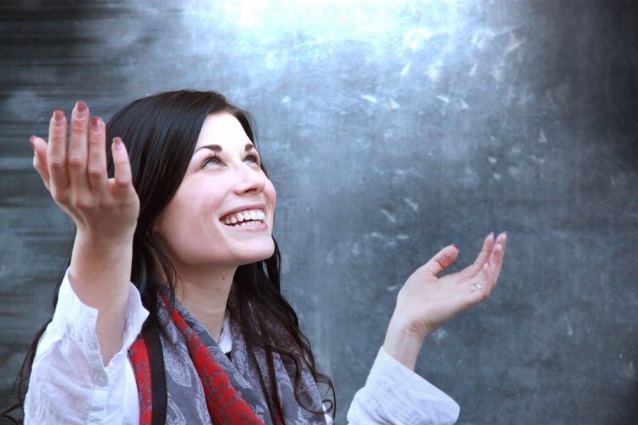 Etid Biblik pou Fanm yo: MEDFDI 2019 
Sijè: Lapriyè, lafwa, rete tann 
Vèsè: Jan 11:1-44 
Tèm: Lè repons lapriyè a poko vini
Objektif: ankouraje fanm yo mete konfyans yo nan Bondye ki reponn priyè nou yo.Entwodiksyon:Èske ou gen kèk demann ke w te fè men w pat ko jwenn repons? Èske ou genyen anpil tan depi w’ap priye pou yon bagay trè pre kè ou, yon bagay trè enpòtan, men pa gen anyen ki te rive epi li sanble ke Bondye anreta? Eske ou te dekouraje pa mank de repons epi kite tan pèsonèl devosyonèl ou yo sou kote? Nan Jan 11 nou wè ke Mat te gen yon lapriyè ke li pa te jwenn repons lan imedyatman e sa te lakòz anpil soufrans pou li.Sepandan, Jezi te itilize lapriyè san repons lan pou devlope lafwa l nan li epi pou l te fè glwa li manifeste yon fwa ankò nan yon fason mirakile.Pwopozisyon: pa bouke nan lapriyè, paske byenke li sanble pran tan, Jezi ap reponn.I. Lapriyè san repons devlope lafwa nou  - Jan 11: 1-27Nou bezwen Jezi tou pre--Jan 11: 1-16 - Nan tan sa a Laza nan Betani, zanmi Jezi a te vin malad. Sè Mat ak Mari tou te zanmi Jezi, yo te voye yon mesaj ba li pou vini wè l'. Menm lè kriz fanmi an te grav. Jezi te renmen fanmi sa a epi li pap janm abandone yo, men li pa kouri vin jwenn yo imedyatman. Pafwa nou ka panse ke Jezi byen lwen.Yo te nan lapriyè--Pasaj la montre nou yon priyè san eksplikasyon. Sè yo te voye chèche Jezi. Sèlman Jezi kapab ede nou nan sikonstans nou yo. Ki sa Jezi te reponn? Li eksplike ke maladi a se pa t pou lanmò, men se te pou glwa Bondye kapab manifeste nan mitan sikonstans lan. Èske sitiyasyon Mat, Mari ak Laza te amelyore apre yo te fin fè demann yo a?Pwobableman nou tout gen yon Laza - Ki moun ki Laza ou? Konbyen tan ou fè ap priye pou Laza ou la?Se pou rete tann nan pa fè w dekouraje- Atitid Jezi te montre fas ak soufrans Mat ak Mari a montre nou ke pafwa nou menm tou nou kapab soufri lè n’ap rete tann nan lapriyè pou yon repons nan men Jezi. Sepandan, nou kapab fè konfyans ak objektif Bondye nan soufrans nou an: 1 Pyè 1: 6-7.  6 Sa fè nou kontan anpil, menm si koulye a nou blije gen lapenn anpil pou yon ti tan, avèk tout kalite eprèv n'ap sibi yo.  7 Paske, konfyans nou se tankou lò li ye. Yo blije pase lò a, ki yon bagay perisab, nan dife pou wè si l' bon. Konsa tou, konfyans nou ki gen plis valè pase lò a gen pou pase anba eprèv tou, pou nou ka resevwa lwanj, onè ak respè lè Jezikri va parèt.Jezi rive - Sanzatann, apre kat jou, Jezi rive sou yo. Sa a raple nou nonm sa a ki te avèk twa jèn ebre yo nan gwo fou dife a nan (Danyèl 3: 19-25). Jezi te pwomèt pou li te ansanm avèk ou e avèk mwen tou (Ezayi 43: 1-5 ak Sòm 23: 4-5).Mat ak Jezi (v. 21-26) - Seyè, si sèlman ou te la, frè m nan pa ta mouri. Èske ou te di Seyè a: si sèlman ...? Mat te gen espwa li baze sou yon dezi, men Jezi dirije baz espwa l la sou li. Jezi redirije konfyans Mat vè limenm epi nan mitan soufrans yo, Mat ka konsantre tout atansyon ak lafwa l sou li. Jezi se repons ke yo te pase tout tan yo ap chèche a.
II. Deklannche soti nan glwa li (Jan 11: 28-44) - Malgre ke te sanble genyen yon reta nan atitid Jezi a, li rive epi deplwaye verite li ak glwa li nan lavi nou nan moman egzat la. Nan ka Demand Mat ak Mari a, kat jou apre, Jezi manifeste tèt li ak pawòl epi aksyon.Eksperimante glwa lanmou li- v.33-34 Fas ak demann sè sa yo, Jezi ap kriye avèk yo epi kè li te atriste. Nou ka envite Senyè a pou l "vini ak wè" sitiyasyon nou an, dezespwa ak soufrans nou yo, kwè ke Jezi avèk nou epi li renmen nou. Si Jezi te konnen li ta pral leve Laza soti vivan nan lanmò, poukisa li te kriye? Ezayi 63: 9 nan tout tèt chaje yo Li te atriste ak Ebre 4:15 Granprèt nou an, se pa yon moun ki pa kapab soufri ak nou nan feblès nou. Okontrè, nou gen yon granprèt ki te pase anba tout kalite tantasyon menm jan ak nou. Men, li pa t' janm fè okenn peche. Nan yon ti tan ki pat twò long, Jezi ta pral fè fas ak pwòp lanmò li nan sakrifis lanmou, pou peche tout moun.Eksperimante glwa nan bèl pouvwa li - Jezi bay Mat enstriksyon epi envite yo retire wòch ki te fèmen kavo kote Laza te ye a. Pou Mat, se te yon moman desizif. Mèt la mande obeyisans devan yon bagay ki pa t sanble apwopriye. Laza te antere depi kat jou epi si yo te ouvè kavo a sant lan t ap ensipòtab! Li pa t 'kapab kwè ke se te byen, sepandan, Jezi envite yo pran yon etap nan konfyans nan obeyisans pawòl li yo.Eksperimante glwa pouvwa li--Jezi bay Mat yon bon rezon pou kwè ak obeyi, epi ba li yon defi. Èske mwen pa di ou ke si ou kwè ou va wè glwa Bondye? Èske nou bezwen yon lòt rezon ankò pou nou kwè nan Jezi? Ebre 13: 8 Jezikri se menm nan, yè, jodi a, ak pou tout tan.Konklizyon:
Jezi reponn lapriyè pèp li a nan tan egzak la. Moman rete tann nan kapab yon bon moman pou ou konfime lafwa ou nan Seyè a, moun ki konn bay lavi ak sa ki bon an. Jezi ap chèche fanm k’ap chèche l nan lapriyè, ki mete konfyans li e ki moun ki ka reponn ak defi lafwa yo nan obeyisans pawòl li. Espwa nan li pèmèt nou  temwen tout bèl pouvwa li. Nou ka fè Jezi konfyans konplètman, reta aparan li se pou benefis benediksyon ak edifikasyon.Pou reflechi::Èske pral gen kèk wòch (enkredilite, kòlè, fyète, san pitye, elatriye) èske se pou Seyè retire 
ou nan mitan pwoblèm nan? Èske ou panse Jezi ka reponn demann ou yo tou?Mo kle : Rete tann
Mete konfyans nan Kris la. Li genyen ladan li konsèy 
pourete tann avèk pasyans epi konfye
Paske Jezi fidèle pi li akonpli pwomès li yo
Li tradwi tankou rete ap veye tou. (Vine, 1999)
Etid Biblik pou Fanm yo: MEDFDI 2019 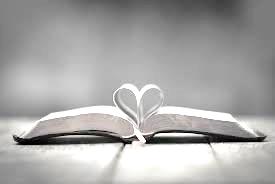 Sijè: Misyon, konpasyon, angajman Vèsè: Travay 9:36-42 ak Travay 16:13-15 Tèm: Damou pou levanjilObjektif: Egzalte ministè fanm yo nan Bib la, nan yon fason ki ankouraje fanm nan legliz lokal yo fè fas ak nouvo defi nan Legliz la.De Fanm nan NT: Tabita (Dorcas) ak LidiEntwodiksyon:Jenerozite ak konpasyon se karakteristik diferan disip Jezi yo. Dekouvri yon lavi pwòp, pi ak gratis nan atachman gremesi. Anpil fwa, nou menm fanm yo gen tandans rete kole sou bagay oswa sitiyasyon nan lavi ki anpeche nou sèvi Bondye nan yon fason ki lib. Tout sa nou fè soti nan Seyè a, tout sa ke mwen ye, se Kris la ki fè li nan mwen. Pa gen anyen ke Jezi pa te ban nou oubyen pa bay. Nou ka sèvi Bondye ak lòt moun epi fè pati avansman wayòm syèl la sou tè a.

Pwopozisyon: Ministè Fanm yo fondamantal pou devlopman ak avansman legliz la.
I. Nan pran swen moun ki nan bezwen yo- Tabita (Dòkas) Travay 9: 36-42Li dekri kòm yon fanm ki te konn fè byen toutan ak ede moun ki nan bezwen yo.Kominote lafwa a te pran lapenn pou lanmò li, yo te renmen li anpil.Lè Pyè te antre nan sal la, fanm ki te beni pa ministè li yo te deja la.Yo te montre wòb ak rad li te fè pou ede vèv yo. Yon travay nan renmen ki te pran anpil tan ak efò. Se pa t 'tankou ale nan yon magazen epi achte twal yo, men tout bagay te fèt depi nan baz.Dòkas te itilize talan li pou satisfè bezwen yo nan Legliz la.Li te konnen kijan pou idantifye nesesite epi pou li satisfè yo.Li pa t 'kontan, si te gen yon bagay li te kapab fè, li pa t' tann okenn moun, li te fè li.II. Jenewozite pou wayòm Bondye a-Travay 16: 13-15Lidi te yon fanm rich, ki te mete machandiz li nan sèvis misyon an.Li te grangou pou Bondye, li te adore li san li pat gen tout konesans lan.Lè li te tande Levanjil Kris la, li te konnen ke se sa li t’ap chèche. Li te transfòme pa mesaj la e li te angaje tèt li ak tout fanmi l nan sèvis Senyè a.Li ranje kay li kòm yon pwen predikasyon pou Pawòl Bondye a.Li te premye moun ki te konvèti nan kontinan Ewòp epi kay li te sèvi kòm yon baz ministeryèl pou Pòl ak ekip li a pou yon tan.Konklizyon: Legliz la jodi a ...Li bezwen fanm ki idantifye bezwen yo, ki gen konpasyon.Li bezwen sipò ak detèminasyon fanm yo pou li avanse.Li bezwen fanm ki pote atansyon sou bezwen lòt fanm.Li bezwen fanm ki mete talan espesyal yo nan sèvis lòt fanm yo.Konstan nan travay la toutan. Angajman dirab la fè yon gwo
diferans. Se pa sèlman enpilsyon momantane nan sèvis, men yon travay ki
pwojè nan tèm long.Legliz jodi a bezwen fanm ...Se pou yo santi grangou otantik pou Bondye. Se pou yo pa janm fatige nan chèche pi plis ak plis ankò.Se pou chak jou yo chèche lwil fre nan Lespri Bondye a.Fanm tankou Lidi yo kapab mennen fanmi yo, prezante yo kòm yon ofrann devan Seyè a.Ou pa ta dwe rich pou w vin jenere ak konpasif, ou jis bezwen renmen jan Jezi renmen an.Fanm yo ki prè pou transfòme pa pouvwa Pawòl la, pa Batèm
nan Sentespri a. Plen ak dife pou pale ak kreye yon enpak sou moun k’ap tande yo.Se pou ouvè nouvo chemen pou evanjelizasyon san yo pa bezwen pè pou patisipe nan bay tan ak talan yo. San yo pa pè pou yo se premye fanm k’ap eseye yon bagay.Ou kapab konte sou èd jenere ak konpasyon Lespri Kris la pou asiste w nan sa!Èske ou santi ou gen obstak pou fè travay konpasyon ak jenerozite? Èske obstak yo entèn oswa ekstèn nan ou? Ki jan ou kapab gen plis konpasyon? Ki jan ou ka gen plis jenewozite ak tan ou, lajan ou, espas ou a?Pou reflechi: Mo kle :Konpasyon- Se gwo repons pa amou nan lapèn li santi pou 
malè ki rive nan lavi yon lòt moun. Se pa sèlman santi  
regrè, se idantifye ak moun nan menm jan Jezi te fè sa.
Jezi se pèrsonifikasyon konpasyon kreyatè a epi anseye pou 
disip li yo ke konpasyon an karakterize fason kretyen an dwe viv.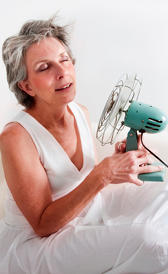 Etid Biblik pou Fanm yo : Dosye MEDFDI 2019 Sijè: Menopoz, gras BondyeVèsè: 2 Konrentyen 12 :9Tèm: Fanm nan ak menopoz laObjektif: Oryante fanm yo sou etap enpòtan sa nan lavi ak reyafime yo nan idantite yo kòm fanm ak sèvant.Entwodiksyon:Menopoz la se yon tèm ke mwen fenk sot li anpil sou li. Wi, mwen menm tou mwen nan etap menopoz la. Sa se pa yon bagay ki fasil vye sè mwen yo. Yon pati se te yon bon bagay pliske mwen te pase anpil tan nan lavi mwen ak yon anemi kwonik akoz de peryòd regilye mwen yo. Kounye a mwen santi mwen byen pou dosye sa, men pou lòt la mwen genyen anpil konplikasyon! Mwen pèdi bote mwen epi m’ap goumen pou m vin pi seksi. Sanzatann mwen santi chalè menm si l’ fè fredi. Epi byen souvan konsa lè m’ap dòmi nan nwit mwen rete konsa mwen kòmanse swe. Bon, san pale de lòt sentom ki delika yo. Fanm yo kapab plis egzan fas ak osteyopowosis la, ak maladi sikalasyon san nan kè yo, lamigrèn yo, depresyon, iritablite ak ensomi. San konte chanjman sanzatann nan eta lespri a akoz de move ekilib òmonal la. Sa ki plis difisil la se paske pou anpil moun sa se yon motif pou bay fawouch. Men si ou se fanm (se pou ou natirèl pou laj oswa chanjman ou kapab sibi akoz de kèk kondisyon medikal oubyen operasyon) ou gen pou w pase pa chanjman òmonal yo ki va pwodwi tout sentom sa yo epi ki pote non chanjman lavi ak menopoz. Men, ki konsolasyon ak sipò nou jwenn nan Pawòl Bondye pou ka sa yo.Pwopozisyon : Fanm yo kapab depann de favè Bondye pou  yo pran fòs nan fè fas a vilnerabilite yo.Se yon bagay fizik - Jezi te toujou enkyete li sou aspè fizik moun yo tou epi asireman se yon dosye fizik, epi li ka rive fèt nan fanm ki gen laj 40 pou rive 58 lane. Nou tout fanm, nou te kreye pou nou fè eksperyans menopoz la. Lè nou konnen ke se Bondye ki te kreye nou, se pa sèlman pou nou fè pitit, men tou, nan yon lòt etap, pa gen timoun se yon bagay ki bay bon souf. Men, malerezman sentòm menopoz yo reyèl epi genyen anpil nan nou ki santi nou trè mal alèz. Chèche enfòmasyon, pran swen kò nou. Sonje 1 Corinthians 6:19 Se konnen nou pa konnen kò nou se tanp Sentespri k'ap viv nan kè nou, Sentespri Bondye te ban nou an? Nou pa mèt tèt nou ankò? Nou ka asire nou ke chak pati nan kò nou se pou Bondye. Bay kò nou swen ke li bezwen nan etap sa a. Pran rejim alimantè ki bon nan etap sa, egzèsis yo nesesè anpil. Se pou nou fè egzamen medikal ki koresponn yo pou prevansyon maladi a se enpòtans vital.Se yon sitiyasyon emosyonèl- Pandan etap sa a nou kapab santi fèb ak frajil. Nou ka santi nou tris pou pèt jenès la, petèt pèt travay pa pran retrèt nou oswa konjwen nou. Nich vid la, paske timoun yo te deja kite kay la. Gras Bondye ak lanmou li va sou nou pou fòtifye nou nan tan difisil sa yo. Annpa pran kè sote pou anyen (Filipyen 4: 6). Nou ka pran refij nan Kris la epi pran opòtinite pou pataje sajès ak eksperyans nou yo bay kretyen ki pi jèn yo. Lavi nou bezwen toujou prè pou sèvis wayòm Bondye a, menm si nou trè cho! Gras Bondye ap kontinye kondwi nou nan nouvo etap sa a.Se yon sitiyasyon espirityèl- Pliske nou se moun, sa k ap pase nan fizik ak emosyon nou yo kapab afekte lavi espirityèl nou tou. Apot Pòl te soufri ak yon maladi pou yon tan long epi li te lapriyè twa fwa pou Seyè a soulaje l 'nan maladi l', men li kontinye ap fè eksperyans sentòm yo. Sitiyasyon sa a pa t 'anpeche l' reyalize dezi li epi fè travay Bondye a konplètman. Lanmou li pou Seyè a te pi konsekan pase malèz li a. Pouvwa li pa t 'abite nan byennèt fizik li, byenke yo te trè enpòtan. Men, pouvwa Sentespri a te nan li. Bondye te fè pwovizyon pou nou chak nan mitan chanjman lavi nou an. Petèt repons Bondye nan sentòm nou yo se pa sa nou espere, men Bondye ap fè lavi nou vin pi bon atravè gras li. Gras li sifi epi li sèvi ak yo pou montre pouvwa li nan feblès mwen. Èske ou wè chanjman sa a kòm yon opòtinite pou pouvwa Bondye manifeste nan ou menm epi atravè nan ou menm?
Konklizyon:
Nan Kris la nou gen tout bagay ki nesesè pou lavi ki apa pou Bondye a, san gade sou pwoblèm laj nou ak sitiyasyon fizik. Fanm nan dwe konsyan de chanjman ki pral rive l', pran swen lavi li nan yon fason entegral. Chanjman nan lavi nou yo reyèl epi pafwa difisil pou fè fas, men yo pa ka eskiz pou abandone travay kontinyèl Senyè a. Okontrè, gras aktif Bondye a ap fòtifye nou lè nou pi vilnerab. Pou reflechi:Mo kle : GrasSe lanmou espontane nan Bondye pou lòm pechè, devwale a 
wo nivo nan lavi, lanmò ak rezirèksyon Jezi Kris la. Gras Bondye a dinamik.
Malgre ke nou menm èt imen nou pa merite Bondye, 
Bondye nan favè nou epi li eksprime li nan plizyè fason ki klè.Etid Biblik pou Fanm yo : MEDFDI 2019 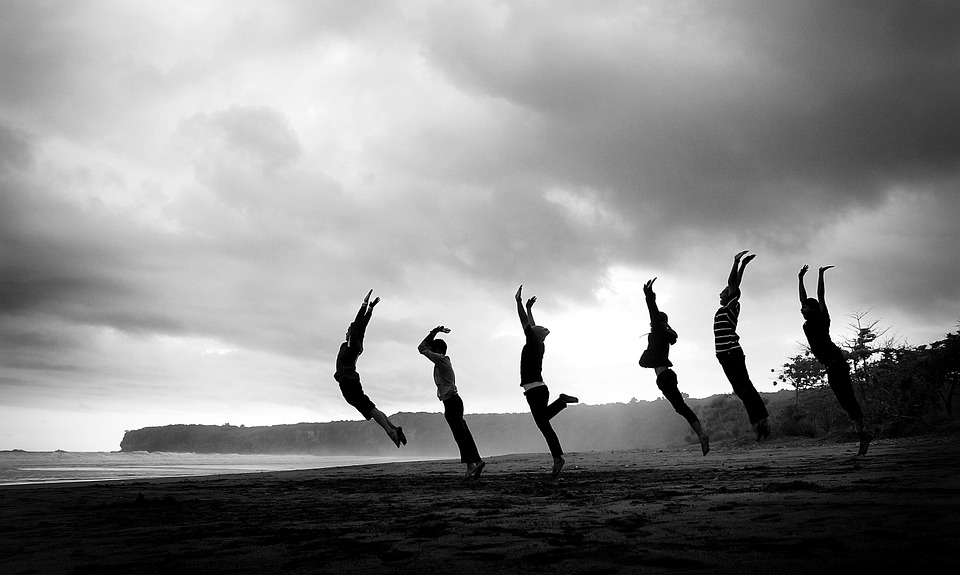 Sijè: Selebrasyon fanm, wòl, enpòtansVèsè: Jenèz 1:27 Tèm: Viv nan abondansObjektif: Se pou fanm yo kapab selebre moun sa yo ki tankou pitit fi Bondye yo.
Tou de, gason ak fanm yo te kreye nan imaj ak resanblans Bondye. Nan tout tan, entansyon Bondye se te pou Adan ak Èv te rete nan amoni mityèl epi pou yo te pran swen kreyasyon an pandan yo t’ap rete anba men Bondye.  Epi Bondye te di ke kreyasyon an li te trè bon! Li te kreye nou bèl e li ban nou sekirite idantite nan Jezikri. Li ban nou yon wòl enpòtan tou kòm kolaboratè nan ekspansyon wayòm li an nan peyi sa a. Reyalite a se ke sèlman Bondye kapab retabli nou epi rann nou konplèt, pou ke lavi nou ka viv endividyèlman ak kolektivman. Jezi geri doulè nou yo e se espwa nou pou lavi. Se li menm ki fè nou epi se pou li nou ye (Sòm 100: 3). Nan menm fason an, li vle kwasans sante nou, matirite, eksperyans ak bon konprann.

Pwopozisyon: Selebre lavi ou paske li pote abondans
Karakteristik Èv yo kontrèman ak AdanI. Fizik - Li bèl, li te kreye ak imaj Bondye. Adan te kreye ak pousyè tè a epi Èv te kreye ak tisi òganik Adan an (ki soti nan yon zo nan kòt li yo). Nan inyon fizik yo Bondye ini yo pou yo fè yon sèl kò ak gason an, sa fè seksyalite yo yon mistè ak mirak nan kreyasyon an. Nan lòt aspè, tou de travay, men yo genyen wòl diferan. Li gen mwens fòs nan kò li pase gason an, kidonk li pi fèb nan kèk aspè fizik. Sepandan, fanm gen kat fwa nimewo a nan koneksyon neral ant de emisfè yo nan sèvo a, ki pèmèt ke nan yon fason li ekstraòdinè pou li fè plizyè travay alafwa (polivalan).II. Emosyonèl ak entelektyèl-- Nan intelijans ak nati, li te kreye egal, se poutèt sa li menm jan ak gason an nan sans sa, men tou, li diferan nan kesyon emosyon ak wòl, li konplètman opoze ak mari li. Nou dwe fè atansyon sou kenbe idantite ak wòl nou.Yon lòt aspè nan nou ki diferan se sansiblite nou, nou sansib nan emosyon diferan yo epi nou kapab dekouvri sitiyasyon danje yo nan yon ki espesyal, espesyalman si li sou pitit nou yo. Fanm yo trè sansib, se poutèt sa yo rele, yo pè epi yo fè soupi plis fwa pase gason. Gason yo plis konsantre sou ranpli travay ak rezoud pwoblèm, pandan ke pou fanm yo detay nan pwosesis la yo enpòtan anpil tankou pou rezoud pwoblèm nan. Fanm nan konplete lavi gason an, men li pa sèlman yon konpleman (ti pòm de tè fri yo se yon konpleman) fanm nan pi plis pase sa. Tankou pou relasyon seksyèl ou, li pi plis pase yon relasyon fizik oswa "inyon lachè". Se Bondye ki trase relasyon an. Se yon konpany li ye pou gason an tou, kòm Pawòl la di ke Adan te pou kont li (Jenèz 2:18) epi pandan li t’ap dòmi poukont li, Bondye te travay atravè li menm pou kreye yon fanm pou li ki ta dwe sipò pafè ak sekirite li pou lavni. Bondye pat kreye fanm nan pou li te fèt yon konpany pou yon ti bout tan, Bib la di ke Adan ak Èv te toutouni, yo pa t 'wont (Jenèz 2:25) ki vle di ke relasyon yo te onèt, san tach epi pou lavi.III. Espirityèl- Èv se te premye pechè a, men kimoun vle sonje erè li yo? Nou pa ka minimize yo paske nan Adan ak Èv nou tout peche. Men, gen bon nouvèl, Èv tou se youn nan premye moun ki te delivre atravè san! (Jenèz 3:21) Pou li, nan pitit li (Jenèz 3:15), Bondye bay pwomès delivrans soti nan peche pou tout limanite. Èv ka viv yon lavi konplè paske Bondye padone li epi li itilize li pou manman chak èt vivan.

Konklizyon: Pi gwo kalite fanm nan se idantite li, li te fèt ak imaj Bondye epi li sanble ak Li, li san parèy epi li espesyal nan kreyasyon Bondye a. Diferans li fè pami èt imen yo ak rès lanati a fè li vin distenge. Akoz de diferans li yo nan jan li ye, li valab nan bay pèspektiv ak nouvo apwòch nan lavi. Li wè diferan aspè nan rezolisyon konfli ak valè relasyon menm nan mitan pwosesis lavi difisil tou. Efò sa a k’ap fèt dènyèman pou egalite ant gason ak fanm nan se yon feminis ekstrèm, deja li vin tounen yon batay pou dwa, li vin yon bagay kote pou yo chèche privilèj epi efase karakteristik ke Bondye bay yo, ki fè nou diferan. Li tan pou w selebre fanm ke ou ye a, paske Bondye te fè ou bèl pou viv lavi an abondans nan Jezi ki se Kris la, paske nan abondans lane nou tout nou resevwa gras ak favè Bondye (Jan 1:16).Pou reflechi :Mo kle: Imaj Bondye
  Se yon privilèj sou tout èt ki kreye yo.
Nou resevwa imaj esansyèl Bondye a, tankou diyite pèsonalite li, sa ki fè nou moun nan. Nou gen lespri etènèl ak egzistans
epi tou kapasite pou pran desizyon.
Poutan, imaj moral Bondye a te pèdi lè lòm te tonbe nan peche.
  Sepandan, èt imen tankou Bondye yo kenbe posibilite pou Bondye vin delivre nan pwomès "Sèl nonm nan" ki pa t janm pèdi imaj la, Jezi Kris la.
Etib Biblik pou Fanm yo: MEDFDI 2019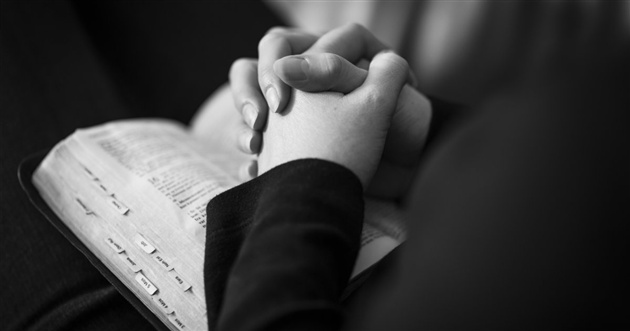 Sijè: Krentif pou Bondye, sèviVèsè: Egzòd 2: 1-4 Tèm: Fanm MisyonèObjektif: Se pou fanm nan konprann ke li genyen yon wòl fondamantal nan plan Bondye a.Istorik: Moun pèp Izrayèl yo te miltipliye ak ranfòse anpil pandan yo te nan peyi Lejip la, malgre lavi an anmè nan esklavaj yo te ye a. Nouvo farawon an pa t 'konnen Jozèf, ni te gen rapò ak moun pèp Izrayèl yo, epi se konsa, pou li te evite yo vin pi plis pase moun peyi Lejip yo, li te deside elimine yo. Desizyon li se te toufe tout timoun ki te fèt yo pandan yo ta nwaye yo nan rivyè a. Nan istwa biblik sa a, Bondye te itilize plizyè fanm nan yon fason espesyal, kote ke wòl ak misyon yo te kle nan delivre yon timoun, ak yon nasyon tout antye.

Pwopozisyon: Fanm nan se yon pati entegral nan plan redanmsyon an

I. Bloke enjistis (Egzòd 1:17, 1: 20-21 -Sifra ak Fua) -A. Fanm ki gen krentif pou Bondye yo - Istwa a rakonte ke fanmsaj yo Sifra ak Fua yo te fanm ki te genyen krentif pou Bondye. Mwen konnen anpil fanm ki genyen krentif pou tout bagay, men, genyen krentif pou Bondye a mande reverans, imilite ak kouraj nan menm moman an. Moun peyi Lejip yo, menm jan ak moun pèp Izrayèl yo, te pè farawon an. Farawon te pwisan epi pou Ejipsyen yo li te konsidere kòm yon dye. Fanm chay yo te rekonèt ke Bondye te pi wo pase nenpòt moun ak nenpòt sikonstans. Yo te konplètman asire ke li te devwa yo pou yo te aji ak krentif pou Bondye, menm si li koute yo aji kont lòt moun. Krentif yo pou Bondye te detèmine moun yo ta dwe obeyi a. Krent Bondye vle di ke yo te gen yon sètitid ke yo te responsab pou yo rann kont devan Bondye. Krent pou Bondye, reverans pou li ta ka detèmine aksyon l yo.B. Fanm ki fè enpak sou istwa a – Menm si fanm sa yo pa t konnen plan Bondye a, yo defye enjistis ke farawon an te fè a, yo aji kont otorite li. Yo te fè detèminasyon pou yo sèvi Bondye. Menm si lalwa Moyiz la pa t ko bay, yo te fidèl, yo te pè Bondye yo detèmine ki sa yo te vle riske pou lafwa yo. Pou kouraj yo, yo te afekte istwa pwofondeman. Foul moun yo miltipliye epi ranfòse (vil la kontinye ap grandi nan kantite, yo te vin ranpli avèk kouraj, yo te wè yon espwa pou ministè fanm sa yo). Fanmsaj yo pat deside dezobeyi paske yo te konnen tout plan delivrans lan, men se paske yo t’ap mache dwat nan relasyon yo avèk Bondye. Lè tout bagay sanble kont ou, lafwa ou ak krentif pou nan Bondye se youn nan bagay ki pral detèmine kisa w ap fè epi nan ki dimansyon ou dwe riske.

II. Defye chans yo (Egzòd 2: 3 - Jokabèd) –1. Jokabèd al kont chans yo. Te gen yon lòd ke farawon an te bay pou ranmase tout ti bebe ki te fèt nan mitan pèp Izrayèl la pou al lage yo nan rivyè a, men li te fè tout bagay nan pouvwa li pou l pwoteje pitit gason l lan. Li kache l, li voye l' bò larivyè Lefrat la. Jokabèd te kenbe ti bebe li a otan ke li te kapab. Li te pran swen l, li te fè tout sa ki te depann de li. Men, lè li pa t 'kapab kenbe l' ankò, li prepare yon ti panye epi kite l 'ale.2. Li te fè yon ti panye - Jokabèd te prepare yon panye ak jon epi li te byen godonnen li avèk goudwon yon fason pou dlo pat kapab antre ladan li epi li te mete ti bebe a andedan li, ak konfyans ke li pa t’ap nwaye menm jan avèk lòt yo. Ki sa ki te chans pou ti bebe a ta sove poukont li nan yon "ti bato" tankou sa epi poukont li nan yon rivyè? Selon Noye ki te prepare yon lach pou delivre mond lan, Jokabèd te prepare yon ti lach pou delivre pitit gason l lan. Se te yon pati entegral nan plan redanmsyon an. Fanm sa a defye chans yo epi itilize entèlijans, li te kreyatif epi sitou li te mete anpil konfyans nan konstriksyon ki bato a ak plasman pitit li a. Gen kèk fwa ke sitiyasyon yo depase nou epi chape nan men nou, men plan Bondye a kontinye fè wout li yo.

III. Defye opòtinite yo (Egzòd 2: 4, 7 - Miryam) –1. Yon jèn sè pwofite opòtinite a - Miryam, oswa Mari te swiv panye a depi byen lwen ki t’ap naje sou rivyè a epi li te konnen ke pitit fi farawon an te jwenn li. Malgre ke santiman li yo pa te dekri, li dwe te yon jènfi ki gen yon atitid obeyisan, konsève epi kontwole. Gen moun ki paralize pa timidite. Miryam te aktif epi li pat kite pitit fi farawon an panse anpil. Li te parèt nan sèn nan epi entèwonp pou "ede" nan nesesite ke yo te genyen yo. Li te gen bon konprann epi egzat. Li te trè entelijan ak fas ak aparisyon pwoblèm pitit fi farawon an (yon ti bebe ki bezwen byen leve epi jwenn lèt nan tete) li prezante yon opsyon. Se te yon jènfi ki te wè yon opòtinite epi pran avantaj de li.2. Opòtinite ki pote lavi - Pitit la tounen. Koulye a, ti gason an tounen lakay li ak manman l, ak pwoteksyon moun ki te vle touye l la. Yo menm tou, yo peye Jokabèd pou yo leve pitit gason yo a. Bondye te itilize Miryam kòm yon enstriman kle nan listwa. Bondye mete opòtinite devan nou, se pou nou pa timid nan pran avantaj de moman sa yo pou wayòm nan.Konklizyon:
Li enpòtan pou w konnen ke Bondye mete w nan yon plas ak yon moman ki detèmine pou fiti fanmi, sosyete ak legliz ou. Pa janm meprize enpak desizyon w yo jodi a. Li enpòtan pou w konnen tan ki pou Bondye yo. Moman pou w konnen lè pou w kite yon bagay ale, pa kenbe l ankò epi konfye ke Bondye ap pran swen de li. Mete lafwa w nan Seyè a. Wayòm Bondye a ap avanse avèk entèlijans ak kouraj. Se pa tout bagay ki genyen pou wè ke fòk nou tann pou ‘‘Bondye ouvè pòt’’. Opòtinite yo pap vini, men pi se kreye pou nou kreye yo. Pa genyen okenn nan fanm sa yo ki te konnen plan Bondye. Men se te yon pati entegral ki te soti nan objektif li.  Tèks la pa di ke yo te dakò, men pito yo te fè sa ki sanble kòrèk la selon moman an. Yo te defye otorite a, yo te defye pwobabilite yo epi yo te kreye opòtinite kote ki pat genyen yo. Jiskaprezan Bondye kontinye ap itilize fanm yo pou kontribye nan plan Delivrans li a nan yon fason ke moun pa kapab imajine.

Pou reflechi:Èske w twouve w nan yon kalfou kote w’ap mande si w dwe obeyi moun, oswa obeyi Bondye?Èske ou santi ke men ou pa ka kenbe ankò, entèlijans ou fini, epi resous ou yo sou fini, 
epi sitiyasyon twòp pou w kontwole epi li lè li tan pou w lage tout bagay nan men Bondye?Èske ou pa vle kite vye pwoblèm yo pote w ale, men ou vle wè opòtinite kote pa gen lòt moun ki wè yo?Mo kle: Krentif pou Bondye
Se reverans ak gwo respè ki melanje ak krentif ak afeksyon.
Li se yon sentèz nan renmen ak krentif, nan ka sa a se pou Bondye.
Nan Nouvo Testaman an, reverans nan adorasyon Kris la
Se te karaktè sen yo.
Etid Biblik Fanm yo: MEDFDI 2019  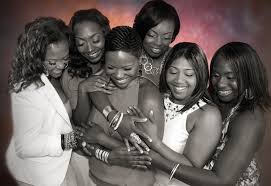 Sijè: bon relasyon, padon, swaf pou Bondye, satisfaksyon espirityèl.Vèsè: Jan 4: 7-30Tèm: Twa bezwen esansyèl yoObjektif: Se pou fanm yo kapab rekonèt epi chèche satisfaksyon bezwen espirityèl yo sèlman nan Jezikri.
Entwodiksyon:Nou tout gen bezwen fizik pou dlo, manje, abri ak sante. Sepandan, èske ou te janm gen yon gwo twou san fon nan kè ou, ke pa gen anyen epi pèsonn pa satisfè? Oswa, èske ou te janm eksperimante yon vid pwofon nan solitid ineksplikab ak abandon, malgre ou te antoure pa fanmi ak zanmi? Sè mwen, sa kapab rive ke ou genyen yon vid espirityèl, paske nou se èt espirityèl ki kreye pa Bondye li menm ki se Lespri.Pawòl Bondye a ban nou repons ak solisyon pou sitiyasyon tankou sa. Nan Levanjil selon Jan, Chapit 4: 7-30 nou wè yon fanm, petèt okipe tankou kèk nan nou ki t ap eseye konble vid la ki andedan  li, nan pwòp fason pa li epi pou kont li. Yon jou, fanm samaritèn nan, se konsa yo te rele li paske li te soti nan rejyon Samari nan peyi Izrayèl, li t’ap fè mannèv pou li reyalize kèk nan travay ke li te konn ap fè chak jou yo, li te vin chèche dlo nan pi a lè li te fè yon rankont ki pote transfòmasyon atravè Jezi. Jezi, Seyè Jezi a louvri je l 'nan kondisyon li, epi montre li ke se nan limenm sèlman ki genyen satisfaksyon. Move relasyon yo, yo pa ta fè sa, bon oswa move repitasyon pa ta ede nan tout bagay, plen tèt li avèk travay ak responsablite pa ta bay satisfaksyon.

Pwopozisyon: Se sèlman Kris ki konnen bezwen pwofon espirityèl nou yo epi kapab satisfè yo.

I. Bezwen pou jwenn lanmou ak valè-A. Sa ke Jezi ofri nou. Rezistans nou fas ak òf li a: Jezi mande l dlo, men tou, li ofri l dlo lavi espirityèl, menm si li konnen detay nan lavi l yo. Jezi konnen li bezwen lanmou ak jwenn moun ki pou renmen li. Sepandan, li mete plizyè obstak, ou se yon jwif, ou pa gen kote ou pou w pran dlo a, pi a fon anpil, ou pa enpòtan tankou Jakòb. Ki jan de obstak oswa objeksyon nou mete devan angajman nou yo avèk Bondye?V. 16 Li di l pou l ale chèche mari l, epi lè sa a li montre kijan li konnen tout sa li sot pase yo. Poukisa? Se pou li te kapab konprann ke entimite ki kapab satisfè li a pap soti nan plizyè move relasyon, men pito nan yon relasyon ki sensè epi vivan avèk Bondye atravè Jezikris Li menm. Pou li te kapab konnen tou ke lanmou Jezi a anvlope tout moun, ki gen ladan li moun ki nan menm sitiyasyon avèk li. Èske ou kapab mansyone fason kote ou te fè eksperyans lanmou Bondye a malgre fot ak feblès ou yo?Eksperimante lanmou nan kontèks apwopriye li, fanmi, maryaj, zanmi ak frè nan lafwa, se yon benediksyon Bondye, men li pa janm pral ranplase oswa ranplas Bondye nan kè nou.Jezi sèvi ak fanm tou. Malgre ke Samariten ak jwif yo pat konn pale, epi sitou pou gason ak fanm etranje, Seyè a te ofri tout atansyon ak tan li. Pafwa fanm yo nou konn vle plis tan ak atansyon nan men moun pa nou yo epi atant nou yo pa rive reyalize vre. Ki jan sa fè ou santi lè ke w’ wè Bondye gen tan ak atansyon pou ou?

II. Bezwen pou yo padone ak aksepte-Pa te gen okenn fason pou fanm Samaritèn nan te gen lapè, akoz de lavi li ki te plen peche. Li eseye devye konvèsasyon an pou parèt plis espirityèl, men Jezi aksepte li, Jezi rejwenn li ak reyalite moral li. Lè nou rekonèt erè nou yo nou ka resevwa benefis nan padon Bondye a. Jezi ede nou rive nan pwen sa a e li dirije nou paske li vle padonnen nou epi sove nou. 1 Jan 1: 9 Si nou konfese peche nou, Li fidèl ak jis pou li padonnen tout peche nou yo epi netwaye nou anba tou sa ki mal. Nan ki fason ou te fè fas ak sitiyasyon ou yo? Ki jan lavi ou chanje depi lè sa a?

III. Bezwen pou lavi ak objektif ki sen-Jezi te ofri fanm samaritèn nan dlo lavi ki pap janm fini an ki ta kalme nenpòt swaf ke li ta janm genyen. Epi li te di tou v.14 Dlo li ta bay fanm nan ta vin tounen yon sous k’ap ponpe pou bay lavi ki pap janm fini an a lòt moun. Jezi ban nou pèmisyon pou nou pataje bèl mèvèy li reyalize nan lavi nou yo avèk lòt moun. Jezi renmen ak padone nou pou ke nou menm tou nou kapab renmen ak padone lòt yo epi montre yo chemen pou y’al jwenn Papa a, pa mwayen Jezi ki se Kris la. Jezi se sous dlo k’ap netwaye nou an epi ki ban nou yon lòt rezon pou nou egziste! Fanm nan te kite krich li a epi pete kouri pou al bay bon nouvèl la nan vil la pou di ke Jezi se Mesi ki vin bay delivrans lan (v.25-28). Nan kòmansman istwa a, nou wè kijan se li menm ki t’ap fè mannèv pou li te satisfè pwòp nesesite espirityèl li yo, apre yon ti tan li te kouri kite krich li a paske Jezi te ba li tout sa ke li te gen bezwen yo. Èske w bezwen lage yo pou ke ou kapab resevwa sa ki bon ke Jezi vle fè nan lavi ou epi pou w kapab reyalize sa ke Bondye ap atann pou w fè a? Kòman w kapab pataje relasyon w avèk Jezi avèk lòt fanm ki nan nesesite yo?Konklizyon: Jezi vle pou w eksperimante lanmou li, padon ak objektif sen ke li genyen nan lavi w la. Li konnen kondisyon ak limitasyon w yo, sepandan, li founi yon lavi ki tou nèf pou ou. San gade si w genyen anpil tan nan legliz, oubyen si w apèn kòmanse oubyen si se pou yon premye fwa. Si tandans lan se konble vid espirityèl la ak yon bagay ki pa genyen anyen pou wè ak Kris la, ouvè kè w jodi a epi kite Jezi ranpli ou konplètman. Sentespri li a ap tann moman ki favorab la pou l vini abite nan ou epi depi la pou ba ou yon lavi ki ekstraòdinè pandan w’ap jwenn vrè satisfaksyon an.Pou reflechi: 
Fè yon ti kanpe pou yon ti tan epi reflechi, kote ki moun ou ale lè w santi w fatige ak boulvèse? Èske w chèche repo nan kèk moun, nan manje pi plis, nan televizyon? Ki nesesite konpòtman sa bay solisyon?Mo kle :Satisfaksyon : Peche a se yon dèt ki mande satisfaksyon paske 
Bondye se yon Bondye ki bon nèt. Pitit Bondye a te vin tounen moun pou
 l te kapab peye dèt nou yo. Jezi se Bondye epi li te kapab satisfè 
dèt san fen tout limanite a epi te kapab reprezante nou chak nan yon fason 
ki kòrèk pou ke atravè li menm nou te kapab resevwa padon an.Etid Biblik pou Fanm yo : MEDFDI 2019 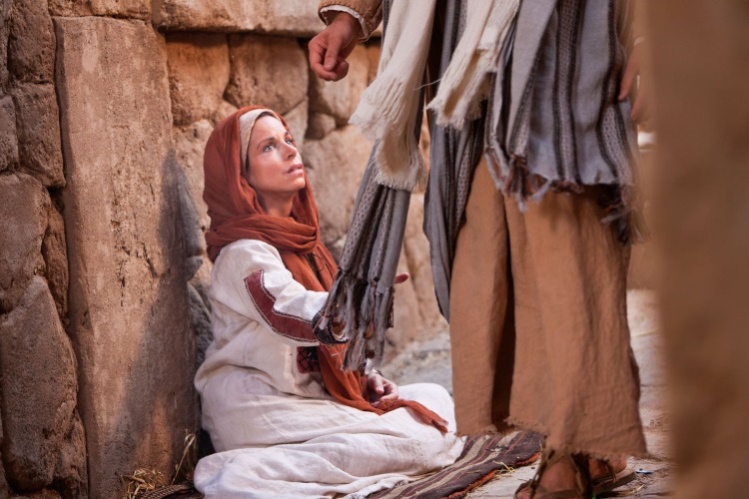 Sijè: Gerizon fizik ak espirityèl, prèv, lanmou Jezi ak konpasyonVèsè: Lik 13: 10-17 Tèm: Jodi a se yon bon moman pou gerizonObjektif: Kwasans nan lafwa pou resevwa gerizon fizik ak emosyonèl.Entwodiksyon:
Anpil fanm ap viv jodi a nan soufri ak maladi pandan anpil ane, andeyò tankou andedan kongregasyon nou yo. Nan yon okazyon, Jezi te anseye nan sinagòg la e chèf prèt yo t’ap tann pou l fè kèk erè. Menm kote a, Jezi wè yon fanm ak doulè paske li te bosi, epi imedyatman li te lonje yon echantiyon nan lanmou li. Fanm lan te bay repons lan nan fè lwanj pou Bondye.Mwen ka konprann kijan ke fanm nan te santi l’! Mwen konnen kisa sa vle di soufrans atrit grav ak fibromyaljya, mwen te santi doulè a ​​epi mwen konnen li se inevitab. Ou pa jwenn repo anba doulè! Men, Jezi te libere fanm sa a nan doulè li yon jou repo, epi ou kapab pran plezi w’ nan bèl mèvèy li yo, paske Seyè nou an konn geri epi libere kò nou ak nanm e li bay nou repo. Jezi se repo nou san danje, Li ban m 'lapè, lajwa ak kè poze nan li, li kapab fè l' avèk ou tou.Èske ou soufri nan kèk afliksyon fizik ki afekte lòt zòn nan lavi ou, oswa ou konnen yon moun k’ap travèse sitiyasyon sa a?

Pwopozisyon: Jezi Kris toujou ap geri lavi ak kè.

I. Pèsevere nan mitan eprèv laPawòl la di ke fanm nan te malad pandan 18 ane, e li te deja nan yon eta ke li pa t' kapab dwat. Èske w ka imajine w’ patisipe nan etid biblik nan yon sitiyasyon parèy? Reyalite sa a fè nou panse ke li te yon fanm fidèl satisfè lalwa Bondye a ak obsève jou Seyè a. Li te pèsevere, menm si li pwobableman li te kapab sèlman gade atè akoz de soufrans li. Men, li te ale tande Pawòl Bondye a. Ou konnen Women 10:17 di lafwa vini pa mwayen tande a epi tande a Pawòl Bondye a. Lè sa a, fanm ki te pèsevere a te plen lafwa e te kwè lè Jezi te rele l epi li te pale avèk li. Èske ou ka di nan yon evènman nan lavi ou nan kote ou te pèsiste nan Seyè a malgre difikilte sa yo? Nan ki domèn ke Bondye ap rele ou pou pale avèk ou ke ou bezwen yo bay atansyon ou?

II. Kris la aji nan favè nou-Jezi remake kondisyon fanm sa a. Vèsè 12 la di konsa, Lè li wè l ', li antre annaksyon nan favè li. Li pat kite li nan menm sitiyasyon an, men pito nan mizèrikòd san fen li a epi malgre tout kritik ki te leve kont li, li te geri fanm nan. Li te eksperimante yon touche gerizon anba men Jezi. Li te rele gerizon sa : libète, epi fanm nan te kapab mache dwat epi adore non Bondye. Nou pa konnen lòt detay osijè de lavi fanm sa, sepandan, nou kapab panse ke se pat yon vye gran moun, men pito se te yon fanm ki te avèk tout fòs kouraj li epi kounye a lavi li te vin restore ankò. Ala yon gwo kè kontan sa te ye pou li avèk fanmi li. Gras ak lanmou Bondye fè moun sezi nan yon moman san espwa pou geri ak libere. Nan ki fòm ou te wè pouvwa Bondye k’ap aji nan lavi ou ak lavi fanmi w? Ki opinyon ou bay osijè de sa ke Bondye kapab fè an favè ou nan sitiyasyon w lan?III. Mirak yo se yon zouti pou temwanye ak bay Bondye glwaRomen 12 :1 : Se sak fè, frè m' yo, jan Bondye fè nou wè li gen kè sansib pou nou an, se pou nou ofri tout kò nou ba li tankou ofrann bèt yo mete apa pou Bondye, bèt yo ofri tou vivan epi k'ap fè Bondye plezi. Se sèl jan nou dwe sèvi Bondye tout bon. Jezi te geri kò fanm sa, menm si Bib la pa bay enfòmasyon an, nou kapab panse ke gerizon fanm sa te genyen ladan li restorasyon tout li menm.Lajwa avèk kè kontan te tèlman anvayi fanm nan li te oblije tonbe fè louwanj pou Bondye. Gerizon yo pa toujou fèt menm jan, men nou pa kapab pèdi konfyans nan Seyè a, paske pou li tout bagay posib. Éske w konprann ke sa ke Bondye te fè epi ap fè nan ou a fè pati temwanyaj ke w’ pral itilize pou w’ fè lòt moun vin antre nan Wayòm li? Èske w’ kapab bay temwanyaj pa w la jodi a? èske w’ kapab pran yon ti tan kounye a la pou w’ priye pou yon sè k’ap travèse yon sitiyasyon difisil oubyen maladi?Konklizyon: Jodi a se yon bon moman pou gerizon fèt palafwa nan Jezi. Genyen anpil moun ki malad epi lavi yo ak fanmi yo te afekte negativman byen gran. Mwen pa kapab di w’ ke Jezi pral fè travay la menm kote a oubyen kisa ki plan li nan tout sa yo, men mwen kapab envite w kontinye pèsevere nan Seyè a nan mitan eprèv yo epi malgre tout limitasyon yo. Seyè a renmen epi toujou aji nan favè pitit li yo. Bondye te pale atravè pwofèt Jeremi (Jeremi 32 :27) gwo kokenn chenn pawòl sa.Mwen menm Seyè a, mwen se Bondye tout moun sou latè. Pa gen anyen ki twò difisil pou m' fè?Temwanyaj pèsonèl: Mwen te kokobe akoz de astrit rematoyid ki te byen
 grav nan tout manm ak fibwoloji mwen yo.
Daprè medsen yo, nan yon ti tan ki pa twò long mwen ta genyen pou m kouche san leve nan yon kabann. Mwen te byen jèn pou yon bagay konsa. Mwen te panse ak mari mwen, pitit mwen yo ak travay mwen kòm direktris chapèl timoun yo nan legliz mwen an.
Mwen pat janm panse ke mwen ta pral resevwa gerizon ki soti nan Bondye a.
Seyè a te geri mwen nan dat ki te 5 Out 2009, se pa akoz de anyen ke mwen te fè, men pito se akoz de gras Bondye a nan Jezi ki se Kris la.
Gerizon l’ lan te genyen yon objektif: Se pou non li glorifye epi 
avèk temwanyaj sa mwen te edifye anpil lòt moun.
Malgre se nan legliz la ke mwen te grandi, mwen te fèt yon lòt fwa nan Seyè a. 
Mwen mete lavi mwen apa pou sèvi Kris la.
Bondye kapab geri w’ tou tande!Mo kle:
Gerizon-Restorasyon sante pa mwayen yon entèvansyon mirak 
ki soti nan Bondye. Li genyen ladan li, gerizon espirityèl ak nanm tou. 
Men, maladi a pa toujou rive pwodwi paske moun nan fè peche.
Ministè Jezi a te la pou geri moun totalman epi menm jodi a
 moun kapab eksperimante gwo mirak gerizon palafwa.Etid Biblik pou Fanm yo: MEDFDI 2019 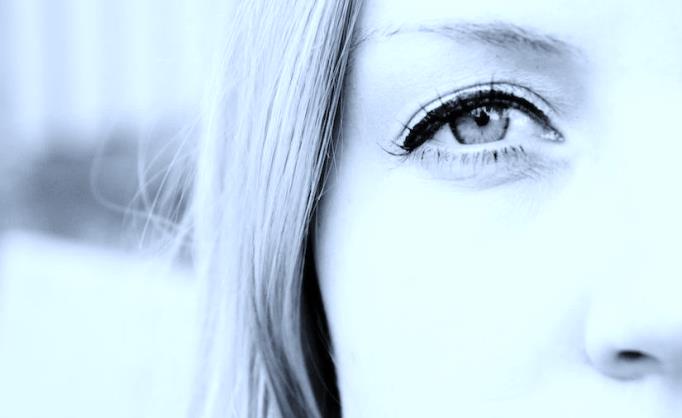 Sijè: valè fanm nan, responsablite, enfliyans, ministè li Vèsè: Jij 5:7 Tèm: Ajan ChanjmanObjektif: Rekonèt wòl ak fonksyon fanm nan kòm ajan chanjman ak transfòmasyon nan fwaye a avèk sosyete a.Istorik:
Se te nan tan jij yo, epi pa t gen okenn wa ki t’ap gouvène Izrayèl. An reyalite te gen yon tonbe leve, paske pèp la te konn sèvi zidòl ak peche, lè sa a yo rele Bondye. Bondye te leve yon jij nan non li pou libere pèp la, pèp la te repanti e yo te obeyi. Yo te jwenn liberasyon pa mwayen Bondye epi nan menm tan an yo te fè menm bagay la ankò.Pandan ke lènmi yo se te Filisten yo, ki te dirije pa wa Jaben, ki te kolonize yo pandan 20 ane. Sisera jeneral li a se te yon gwo vanyan sòlda.Debora te yon pwofèt: Li te yon fanm lafwa ki te chèche Bondye e li te konprann volonte Bondye. Li te deklare pèp la objektif Bondye pou kèk bagay. Tout moun te konnen ki kote pou yo te chèche li, kèlkeswa kote li te chita. Yo rele l "Palmis Debora a". Malgre ke li pa t patisipe nan batay la, prezans li te pote lapè pou Barak paske li te bay gwo fòs espirityèl ak moral pou Barak paske li reprezante vwa ak prezans Bondye. Aktyèlman, Barak pa t gen posiblite paske lame l la pa t gen zam, yo pat yon gwo kantite sòlda.Paske nan lafwa li, Débora se motivatè a, youn nan moun ki te pote estrateji ki soti nan Bondye e li te motè ke Bondye te itilize pou mobilizasyon ak viktwa ki vin apre nan mitan pèp Izrayèl la nan tan sa a. Bondye te montre estrateji li a Debora epi Barak te obeyi. Li te yon fanm ki te lakòz chanjman yo. Diskou li a te yon apèl pou chanjman, yon apèl pou libète, yon apèl pou asime pozisyon sen yo devan lènmi an.Tout glwa laviktwa a pa ta soti nan moun ki te goumen yo, men nan fanm yo ki te pran yon pati desizif nan li. Li te rele "manman Izrayèl" menm si pa gen okenn prèv ke li te gen timoun. Izrayelit yo te jwenn nan li, renmen, pwoteksyon ak direksyon. Bondye sèvi ak fanm tankou li, Bondye te itilize pwofèt Oulda nan 2 Wa 22:14 ak lòt pwofèt (Miryam, pitit fi Filip la).
Pwopozisyon: Fanm ki konekte ak Bondye fè ladiferansKi bagay Debora te fè nou ka fè tou?I. Li te rekonèt apèl Bondye a nan lòt moun-
Debora, se te yon sèvant ke Bondye te rele tou ki te rekonèt apèl Bondye pou Barak sèvi l ' epi li te fè li sonje sa. Li te bay apèl ke nonm sa te genyen an direksyon. Epi nou wè nan istwa sa a ki jan Bondye kapab itilize fanm yo tou pou atire atansyon nou sou pwoblèm ke nou genyen ki byen pwofon epi ki twouble nou. Li montre tou mizèrikòd ak lanmou Bondye pou pèp li a.II. Li te konfime lafwa lòt mounLi enteresan ke Barak parèt nan salon medam yo nan Bib la paske yon fanm te kwè nan li e ki te fè konfyans li grandi. Nan koumansman, nonm sa a te ezite devan Pawòl ke pwofèt la te bay la, men li reyafime li epi angaje li nan travay Bondye a. Chapit 11:32 nan ebre mansyone li nan mitan moun ki te ranfòse fòs nan feblès, kòm youn nan gèrye nan lafwa yo. Pandan ke Debora pa t 'bezwen pran tout kredi a, li te mete konfyans li nan direksyon Bondye, li mete l' an pratik epi kwè nan Barak. Moun yo bezwen yon moun ki kwè nan yo epi ki ede yo afime lafwa yo. Yon ti kras lafwa ki byen kiltive kapab vin yon gwo lafwa ki pote transfòmasyon.III. Li te yon konseye entèlijan.Debora te yon fanm ki te genyen anpil don ki soti nan Bondye. Li te yon pwofèt epi jij (sèl lòt pwofèt ak jij ki te la se te Samyèl). Li te yon konpozitè ak adoratè tou (chantè). Yon fanm ki mete don ak talan li yo an pratik. Nan okazyon sa a li chanje abitid li chita anba pye palmis la, pou l te akonpaye Barak pou lagè a. Malgre ke li pa t 'ale nan batay tankou sa yo, li te dispoze li tankou yon konseye aktif pou Barak epi nan tout tan, li te etabli volonte Bondye avèk konviksyon.Debora te kite zòn konfò li tou pou akonpaye Barak menm nan moman ki pi difisil. Se poutèt sa, fanm pa kapab yon ajan pasif. Nan yon moman ki presi, fanm kapab chanje direksyon kay la, maryaj yo, zanmi yo, legliz la ak kominote yo.

Konklizyon:Sa pa bezwen yon pwofèt pou yon fanm sèvi vwa Bondye nan mitan kriz. Prezans fanm ki konekte ak Bondye a fè yon gwo diferans, nan moman enpòtan nan lavi. Bondye ka sèvi ak ou. Pa meprize kado ak talan ke Bondye mete nan ou yo. Se pou ou vin yon ajan chanjman. Matye 17: 20b. Si ou gen lafwa tankou yon grenn seneve, ou pral di mòn sa a: "Deplase soti isit la a, epi l’ap deplase; epi pa gen anyen k’ap enposib pou ou.Pou reflechi:Mo kle: Lafwa
Lafwa se akseptasyon volontè pou revelasyon Bondye a.
Li se konfyans total oubyen remisyon pou kite 
volonte a kontwole ou. Sa enplike, rete fèm nan moman 
eprèv yo pou fè konfyans ak rekonpans Bondye a.
Kote ki genyen lafwa, ap genyen volonte pou aji sou verite sa a.
Relye kwè ak fè (Jak 2:17)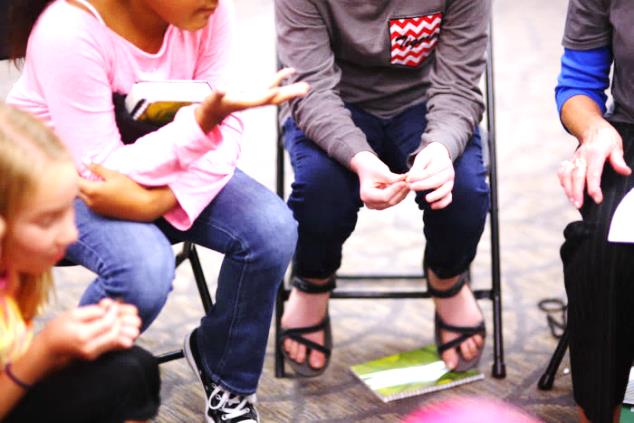 Etid Biblik pou Fanm yo:MEDFDI  2019 Sijè: Pawòl, misyon, sansiblite, ministèVèsè: Travay 18: 1-3 ak 18: 24-26 Tèm: Lavi ki envesti nan Pawòl laObjektif: Pran risk ansanm pou envesti lavi nan Pawòl la.

Entwodiksyon:Anpil fanm panse ke responsablite fwaye, mari ak timoun yo pa kite nou genyen ase tan pou nou grandi nan ministè a jan sa dwe fèt la. Sepandan, Bib la prezante yon foto diferan. Fanm ki marye, k’ap travay, men tou envesti lavi yo nan ansèyman Pawòl Bondye a.

Pwopozisyon: Bondye rele fanm ki gen lavi okipe yo tou pou yo envesti nan fè lòt moun vin disip.Ki sa nou ka aprann nan lavi yon fanm tankou Prisil?Fanm ki trè okipe ki gen priyorite ki kòrèkBib la di nou ke Prisil te toujou ak mari l. Se te yon vyann ak Aquila. Li te mache nan tèt ansanm ak kominikasyon konstan ki an sante avèk li. Anplis de sa, nan travay nan kay li te yon minis Bondye epi yon fanm travayè.  Ant limenm avèk mari li, yo te genyen biznis pou fè tant. Malgre okipasyon yo, priyorite yo te nan plas ki dwat. Youn nan pi gwo difikilte ke fanm yo fè fas depi nan tan lontan se ke yo toujou trè okipe. Se pa nou menm sèlman ki soufri sa a! Eske w pa santi li bon lè w konn sa? Bondye bay fanm nan kapasite pou li fè plizyè travay nan yon fwa. Pandan w ap lave rad ou yo, w’ap pran swen timoun yo, w’ap prepare dine a, elatriye. Anplis de sa, pifò fanm fè anpil lòt travay andeyò kay la tou epi kontribye nan bezwen kay la tou, oswa, pou plizyè rezon, yo se sèl sipò fwaye yo. Yo santi chay la lou pafwa, kidonk nou bezwen mete priyorite nan lavi nou. Fè koreksyon epi retire tout bagay ki fè nou pèdi tan. Èske nou ka pase yon ti tan pi plis ak mari nou yo? Yo merite li. Èske ou panse yo te pran kèk desizyon ki riske? Ala bèl sa bèl pou nou fè travay Bondye a ansanm.II. Fanm sansibYon lòt kote, nou wè ke Prisil te yon fanm enb epi trè sansib. Li te soufri pèsekisyon akoz de lafwa kretyèn li, men sa pa t dekouraje li pou l te reenvante tèt li nan biznis ak ministè li. Lè yo te fè fas ak pwoblèm nan lavil Wòm kote yo te viv la, li te deplase ale Korent. Lè apot Pòl te envite yo pou yo suiv li nan misyon yo epi pou yo vwayaje ale Efèz, li menm ansanm ak mari l te suiv li. Prisil te konn kijan pou kite li dirije pa Senyè a. Li te konnen lè li te tan pou li te deplase epi kòmanse ankò. Malgre ke li pa t fasil pou l te kite sa ke li te konnen an, sa ke yon moun te fin fabrike oswa travay li. Tout bagay nan lavi yo te vire sou kote li ta kapab pi efikas ministeryèlman ak mari li. Sansiblite a gen pou wè ak kapasite pou adapte ak bon jan kalite imilite ak obeyisans. Se yon kesyon pou tande vwa Bondye epi pran direksyon kote l’ap dirije nou an. Ki jan ou pran desizyon nan fwaye ou la?III. Fanm Pawòl laLi te yon antrenè disip trè aktif nan ansèyman. Pou rezon sa yo, kay li te toujou disponib kòm yon kote pou rasanble moun ak disip yo. Li te gen doktrin trè klè ke li te kwè epi li te gen imilite ak otorite pou anseye lòt moun. Lavi li te fè yon gwo diferans nan lavi Apolòs ki ta vin yon gwo benediksyon pou Legliz Primitiv la. Legliz la bezwen fanm tankou li ki konnen Pawòl la epi ki pa pè pou korije nan lanmou ak anseye disip sa yo ki nouvo nan Seyè a.Konklizyon:Lavi Prisila, menm jan ak anpil nan nou, te chay ak devwa nan kay ak travay. Sepandan, li pa te paralize fas ak defi ke sitiyasyon an te prezante a. Li te konn batay byen epi konstan nan konpòtman li.Ansanm ak mari li, yo te fè sa ki te nesesè pou yo te kapab avanse pou pi devan. Yo te swiv vwa Bondye. Prisil te ouvè espas nan lavi li pou li dedye yo nan ansèyman Pawòl Bondye a. Ou kapab sèten ke Pawòl la ap fè travay transfòmasyon an nan moun ki bò kote ou yo. Tonbe damou pou Pawòl Bondye a epi kite li transfòme ou pou ou ka louvri chemen benediksyon pou lòt moun. Se pou w enb ak sansib lè ou mete misyon Bondye a kòm yon priyorite nan lavi ou. Lavi ou fondamantal nan kongregasyon an.Pou reflechi:Men kèk kesyon ki ka ede nou vin sansib:Èske aksyon sa ke mwen pral fè a soti nan Bondye?Èske se yon aksyon mwen detèmine pou m fè?Kisa ki ta rezilta si mwen kontinye sou pwòp chemen mwen an?Kisa ki ta rezilta si mwen abandone plan mwen pou plan Bondye a?Mo kle: Imilite
Jezi te di: Pran leson nan men
mwen. Paske mwen dou, mwen toujou soumèt 
mwen tout bon devan Bondye (Matt 11:29).
Li se youn nan kalite Jezi ak kondisyon
pou jwenn repo pou nanm nan. 
Imilite se yon siy vrè resanblans a Kris la.Etid Biblik pou Fanm yo : MEDFDI 2019 Sijè: Idantite, fideliteVèsè: Mak 16: 9 ak Lik 8: 1-3Tèm: Toujou onèt ak fidèlObjektif: Pou konnen ke Bondye ka transfòme lavi nou epi bay objektif li

Entwodiksyon:Mari, moun lavil Magdala, ki soti nan rejyon an, li te soti tou pre Kapènawòm, se te youn nan fanm nan Nouvo Testaman an ki pi enpòtan epi li te mansyone pa tout kat ekriven Levanjil yo kòm yon temwen nan Krisifiksyon ak rezirèksyon Jezi. Ala yon gwo eksperyans! Yon fanm ki viv yon tan difisil ak konplike epi nan yon ti tan aprè´, repitasyon li t’ap afekte. Sepandan, li te yon sèvitè fidèl. Kontrèman ak tradisyon, li pa t 'yon jennès, se te yon fanm ki te genyen bon moral, men li te posede pa sèt move lespri, yo menm ki te koz li te pèdi kontwòl tèt li konplètman. Touche Mèt la te libere li epi lavi li te transfòme pou toujou. Petèt li te menm patisipe nan Lapannkòt!Nou pa gen yon foto sou anvan ak apre li, men nou ka imajine yon chanjman radikal. Petèt aparans li te neglije. Petèt pwoblèm li yo te fè li pèdi relasyon ak fanmi ak zanmi e pwobableman kay li te tout sal. Jezi te fè mirak liberasyon an nan li ak yon lavi tou nèf. Yon bon lavi, pwòp, dwat, nan lòd, nan kè poze ak kè kontan Seyè a ap gouvène. Jezi bay fanm nan idantite ki kòrèk la (entegrite) epi deklannche dezi nan li pou swiv li ak anpil atansyon epi sèvi Bondye ak rekonesans (fidelite).

Pwopozisyon: Afime karaktè kretyen ou yon fason pou ou sèvi Jezi fidèlman e konplètman.

I. Lavi ki transfòme pa Mèt laNou pa ka espekile ki sitiyasyon nan tan pase l ki te mennen l' nan pwen sa. Sepandan, akoz de nimewo a 7 la, nou rann nou kont ke posesyon li te soufri te vyolan ak devastatè pou tout li menm. Li te soti nan etap enflije pa plizyè demon, pou vin libere ak plen lasante. Libète ke Kris la te ba l la enplike yon chanjman konplè depi andedan li, ki gen ladan li lide l, kè ak zòn eksteryè li yo. Koulye a, li te kapab gen yon kè libere, pwòp epi an sante, yon lide byen reveye epi ki klè pou li renmen Seyè a, pou pran desizyon ak sèvi li. Ou panse ou bezwen Jezi pou travay nan ou pou chanje kèk bagay, ki sa? Èske w te janm santi obstak pou w renmen Jezi jan ou ta dwe renmen l ak lòt moun?

II. Lavi ki prè pou sèvi Mèt laRepons Mari, moun lavil Magdala a fas ak travay Jezi nan lavi l la te rekonesans ak volonte li pou yon sèvis fidèl. Liberasyon ke Jezi te opere nan li a te libere li tou pou sèvi lòt moun avèk lanmou. Èske w te janm panse ke sèvi lòt moun tou se libète? Se sèlman moun ki libere de tout fyète, prejije, vanite ak lòt mal yo ka sèvi tout moun menm jan. Mari libere a te vle sèvi Jezi epi pou ke lòt moun te konnen moun ki te kapab libere ak bay delivrans lan. Li te yon fanm ki te pare pou Seyè a. Li te yon fanm rich epi Pawòl la di ke li mete machandiz li yo a dispozisyon Mèt la epi li te ede ansanm ak lòt fanm yo, pou finanse ministè Jezi a. Anplis de sa, li te sèvi Jezi ak tan li, talan ak temwayaj li. Yon disip ki tankou Jezi! (Mak 10: 43-45) Èske nou ka di menm bagay la jodi a?
III. Konklizyon Bondye ap chèche fanm ki prè pou mache avèk li. Fanm ki brav, ki viv transfòmasyon ke Kris la te fè nan lavi yo. Se pou yo fè eksperyans nan lafwa yo chak jou. Fanm k’ap evanjelize lòt moun epi priye pou lòt moun nan travay yo, nan pak la, nan lekòl la, kèlkeswa kote yo ye. Fanm k’ap sèvi Jezi nan fwaye a, nan legliz la epi nan mache sou wout la. Fanm ki temwen mirak li yo, krisifiksyon li, nan lanmò ak rezirèksyon li.
Yo ka viv nan entegrite ak fidelite.Pou reflechi:Èske w konnen ke ou kapab kouri vin kote Jezi pou ke li mete lòd nan lavi ou epi ba ou lapè?
Èske nou dispoze sèvi nan sa Jezi mande nou nan moman sa a?Mo kle:
Entegrite: Ladwati moral ak determinasyon.
Se nan jwenn matirite pou demontre angajman nan Bondye  atravè reyalite ki konkrè. Viv lanmou ki bon nèt la.
  Fidelite: Konfyans nan Bondye. Sove temwayaj la.
Lwayote anvè moun ak koz. Fidelite se yon bon kalite ki gen anpil valè epi k’ap dire lontan.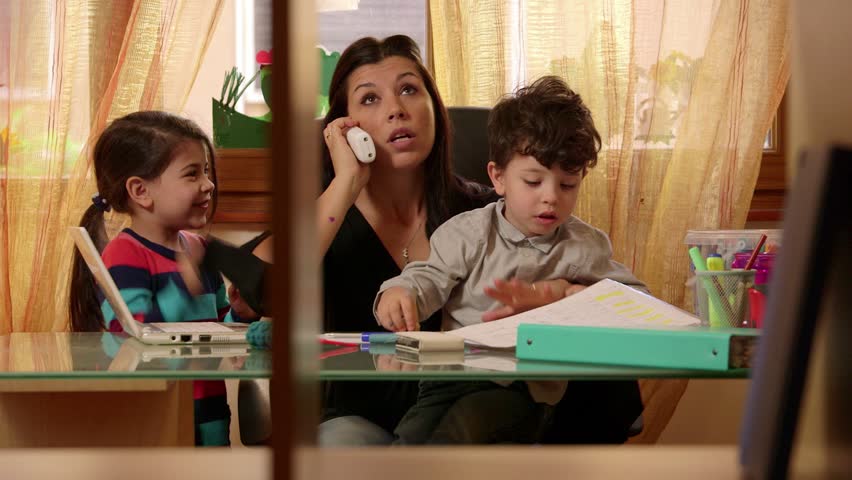 Etid Biblik pou Fanm yo :MEDFDI 2019 Sijè: Lapriyè, benediksyon, matènite, pwovizyonVèsè: 1 Samyèl 1: 1-18 Tèm: Lavi ki envesti nan priye pou fanmi anObjektif: Se pou fanm yo rekonèt lapriyè kòm zouti pafè Bondye a pou fanmi an.



Entwodiksyon:Bib la rakonte nou istwa Àn, yon fanm ki pa t ka genyen pitit. Akoz de koutim nan epòk sa a, mari l 'pran yon lòt fanm ke yo te rele Penina epi li te genyen plizyè pitit, men, fanm li te pi renmen an se te Àn. Penina te anvayi Àn ak lapenn, konsa Àn te rele nan pye Bondye ankò epi li te pwomèt ke si li reponn demann li a lè li ta ba li yon ti gason, li ta dedye l 'bay Bondye konplètman. Nan moman sa a, li ba l yon ti bebe ki te pote non Samyèl, sa vle di: Sa mwen te mande Jewova a (vèsè 20).Nan tout demann lapriyè ke nou ta kapab genyen, timoun yo se youn nan sa ki pi pre kè nou. Lè nou pa gen okenn pitit, nou priye paske nou vle genyen epi si nou genyen yo, nou priye pou Bondye pran swen yo, pwoteje yo, gide ak ede yo. Epitou pou Seyè a ede nou pou avanse pou pi devan. Si yo gwo oswa piti, yon manman ap toujou pran swen sou byennèt pitit li yo. Soufrans pou timoun yo kapab fè enpak sou tout lavi nou epi afekte estim pwòp tèt nou, idantite nou kòm manman ak sèvant Bondye. Soufrans sa a lakòz yon trajedi pou tout fanmi an. Men, nou toujou gen opsyon pou nou priye Bondye ak tout sètitid paske Bondye reponn priyè nou yo.

Pwopozisyon: Bondye reponn rèl fanm lan pou fanmi li.

Dechaje kè ou devan prezans Seyè a.1 Samyèl 1: 10-11. Pat gen anyen Àn te kapab fè pou pwòp tèt li ki pou ta ede li soti nan sitiyasyon li te ye nan moman sa. Se sèl Bondye ki te kapab ede l. Li te rive nan limit li nan kapasite li. Àn te priye epi li te kriye avèk plenn ak dlo nan je. Li dechaje kè l devan Bondye. Nan yon priyè aspè sèten se agoni, se entansite, li soti nan fon kè nou. Lespri Bondye a rele fanm yo soti nan kache epi mete kè yo nan pozisyon pou ke Bondye itilize yo nan kriye ak lapriyè pou fanmi yo. Li tan pou nou leve kanpe pou nou priye pou byennèt fanmi nou yo. Àn te vle fè pitit, epi nou menm nou vle bay akouche demann lapriyè pou timoun nou yo (pwòp oswa espirityèl). Men, Bondye pa fè okenn akouchman pa mwayen operasyon! Women 8:26 Se konsa tou, Lespri Bondye a vin ede nou, atout nou fèb la, paske nou pa konnen kisa pou n' mande lè n'ap lapriyè, ni ki jan pou nou lapriyè. Men, se Lespri Bondye a menm k'ap lapriyè Bondye pou nou. L'ap pouse gwo soupi moun pa ka esplike.

II. Lage pitit ou yo nan men Seyè aÀn te priye Bondye epi li te fè yon ve devan Seyè a, li te pwomèt retounen timoun lan bay Bondye pou fè l 'yon nonm apa nèt pou Bondye. Àn te resevwa repons demann li a epi akouche yon pitit gason. Lè ti gason an te sou kat ane fin vye sevre, li mennen l nan tanp lan, li kite l' la pou li te akonpli ve ke li te fè devan Bondye a. Èske li ta yon desizyon difisil? Àn te lage kontwòl sitiyasyon an nan men Bondye. Eskiz yo ke nou kapab enplante kapab anpeche sa Bondye ap fè nan lavi pitit nou yo. Àn te bay Bondye yon pitit gason san yo pa konnen espesyalman sa Bondye ta fè avèk li. Bondye te fè ti gason an youn nan pi gwo pwofèt pèp Izrayèl la. Kisa Bondye kapab fè nan lavi pitit nou yo?

III. Mete konfyans ou nan pwovizyon Bondye pou fanmi ou1 Samyèl 1: 17-18. Eli, prèt la, te gade pandan li t'ap lapriyè, epi li te konsidere li kòm yon moun ki sou pou yon premye fwa. Àn ta dwe rele anpil, ak kè sere tankou konpòtman li te sanble ak yon moun ki te bwè kleren! Lè li eksplike sitiyasyon li, li l voye lakay li nan lapè epi tann pou Bondye fè pwovizyon lè li reponn priyè yo. Atitid Àn te chanje radikalman. Li pa te tris ankò. Àn te fè Bondye konfyans, epi kwè ke Bondye ta pral reponn priyè li selon bezwen li. Bondye ta gen pou reponn priyè l la. Ki sa ki bezwen pwovizyon fanmi ou genyen nan moman sa a? Bondye ase pou satisfè tout bezwen nou yo an abondans, pa gen okenn rezon ki fè yo rete tris oswa ak yon atitid anmè. Fanm lan dwe gen konfyans nan pwovizyon Bondye a.Konklizyon:Fanm yo kapab envesti lavi yo nan lapriyè pou pitit yo. Se pi bon bagay ke yo kapab fè pliske genyen anpil sitiyasyon ki afekte fanmi nou yo ki ale pi lwen pase kontwòl nou. Lapriyè se yon zouti pafè Bondye bay epi li kapab itilize pa mwayen fanm yo. Bondye ap koute demann lan epi li pral travay nan lavi fanmi nou dapre volonte pafè li. Lapriyè entans yon fanm kapab chanje tan kap vini an nan kay li, pitit li yo, kominote a. Pa gen okenn rezon pou nou rete tèt anba ak tris si nou mete chay nou yo sou Senyè a. Mete konfyans ou nan Bondye ki pral aji. Pa gen pi bon plas pou enkyetid nou yo pase zòrèy Bondye. Pa genyen pi bon plas pou pitit nou yo pase lakay Bondye.Pou reflechi:Mo kle: Pwomès
Pwomès sensè ki gen rapò ak yon aksyon nan lavni oswa evènman.
Akonlisman pwomès yo motive pa mwayen lanmou kretyen an epi soutni pa sans entegrite a.
Pa akonpli pwomès ki te fè Kris la plezi yo.
Pwomès la dwe volontè epi yon fwa li fin fèt, li dwe akonpli vre (Eklezyas 5: 4)
Bib la rekonèt pwomès Bondye yo, tankou ladim ak ofrann.
Legliz la rekonèt pwomès maryaj yo, pwomès nan legliz ak manm ordinasyon yo.
 (Taylor, 1984).MINISTÈ YOHID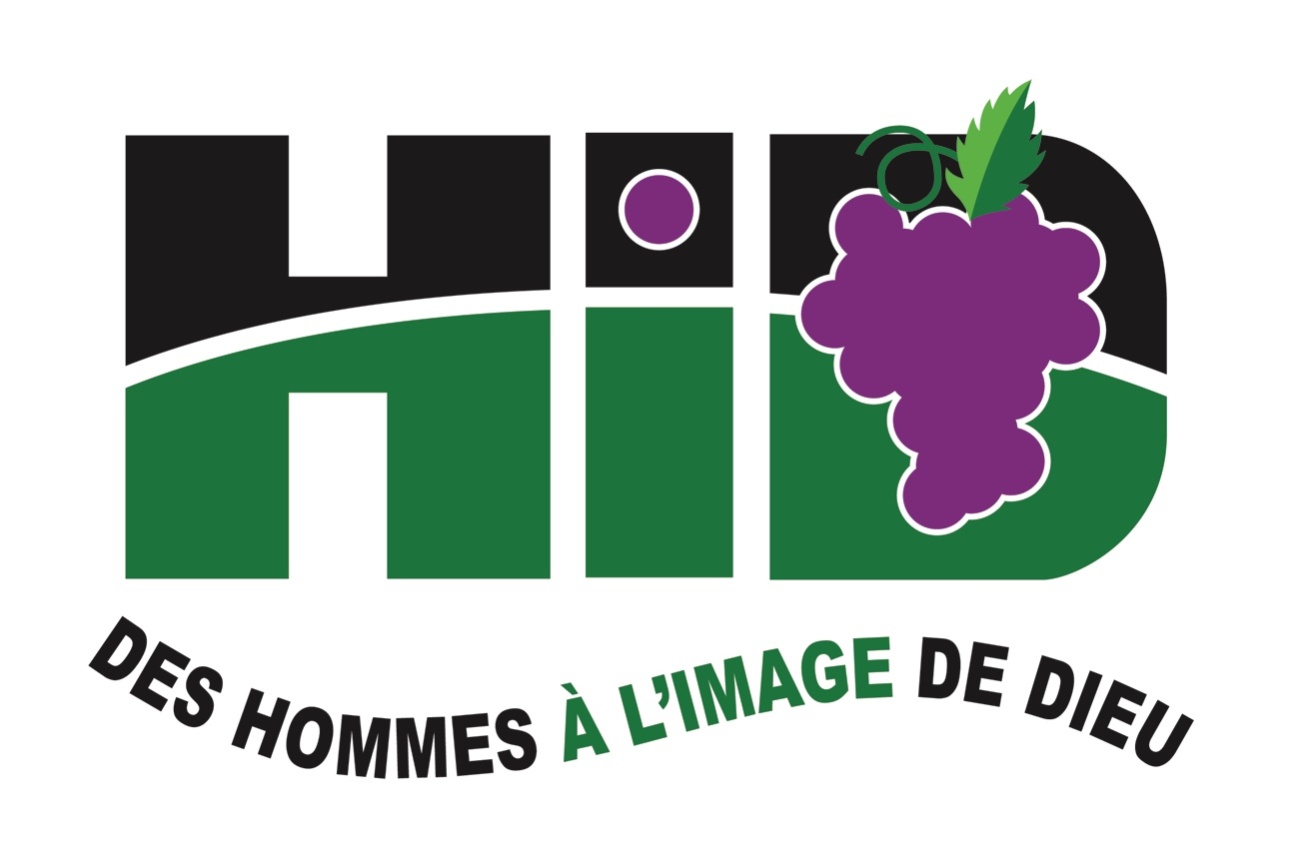 PrezanteLeson Ane 2019TÈM: ‘‘ENVESTI NAN BON RELASYON NAN MONTRE KRIS LA”Pa Licda. Evilanda Solis de cruz.Distri Santral SalvadòTab matyè
EntwodiksyonLeson 1. PLAN BONDYE YO BON NÈTLeson 2. MOUN BONDYE A DWE PRIDAN EPI AP VEYE Leson 3. KONSÈY PRAKTIK POU FÒTIFYE GASON KI KRETYEN YO Leson 4. LAPRIYÈ ENTÈSESÈ A AVÈK KONFYANS NAN SEYÈ ALeson 5. LAPRIYÈ FÈ NOU RANKONTRE AVÈK BONDYE  Leson 6. LAPRIYÈ, LAFWA AK SANTE ESPIRITYÈL Leson 7. PECHE KI DETWI NANM NAN Leson 8. JIS LA GEN POU L VIV PA LAFWA NAN BONDYELeson 9. OSBTAK NAN LAPRIYÈ POU KE LI PA GEN REPONSLeson10. PROVIZYON DIVIN POU BEZWEN DEBAZ YOLeson11. EPRÈV AK PÈSEVERANS GASON KI KRETYEN ANLeson12. GASON KI PRIYE AK LAFWA SAN DOUTE A!Pawòl otè aENTWODIKSYON
HID se yon ministè ki ede gason ki pa konvèti yo ouvè pòt kè yo epi pèmèt ke KRIS rive vin Seyè lavi yo, fasilite kwasans espirityèl gason ki fenk konvèti a atravè akonpayman ak etid  biblik pa mwayen fòmasyon disip la.Ministè HID (Gason nan Imaj Bondye yo) ede nan kwasans espirityèl chak gason ki angaje yo avèk BONDYE pou yo vin moun ki onèt, fidèl anvè BONDYE, anvè konjwen yo epi anvè objektif yo tou, pandan y’ap vin konvèti an disip JEZI ak tou livrezon epi pasyon, dedye ak fanmi yo, antan ke prèt ak gid espirityèl nan fwaye yo.Misyon :
Vin yon pati enpòtan ak fondamantal nan youn nan chak legliz lokal yo, rive etabli ministè sa, fòtifye ak rive atenn lòt gason yo pou Bondye atravè envèstisman bon relasyon yo.Vizyon :
Se pou gason yo rive pran konsyans osijè de gwo wòl espesyal ke yo jwe nan nwayo familyal sosyal epi sitou espirityèl, jouskaske yo rive nan yon rechèch de sentete Bondye ki dirab epi san poze.OBJEKTIF JENERAL
Ede gason kretyen yo grandi ak pran matirite nan konesans pawòl la, nan lavi devosyonèl yo, genyen fwi Sentespri a.OBJEKTIF ESPESIFIK:Ede gason ki selibatè yo jwenn yon plan pou lavi yo.Gide gason yo kiltive bon relasyon matrimonyal yo.Ba yo fòmasyon disip pou ke yo kapab fè disip ki pou bay fòmasyon disip nan legliz yo, fwaye, travay, elatriye.PLAN YO:Motive kretyen yo konsakre yo anba direksyon Sentespri a.Chèche pi gwo patisipasyon mesye yo nan adorasyon pou Bondye.Fòtifye lavi devosyonèl la.Fè evanjelizasyon pèsonèl avèk plizyè lòt gason.PROGRAME PLIZYÈ AKTIVITE POU DEVLOPE:Fòme yon komite pami mesye pou planifye tout aktivite yo epi distribye privilèj yo.Chwazi direktè zòn avèk plas si legliz la gwoDevlope plizyè reyinyon pa semèn, pa kenz jou oubyen pa mwa, avèk lapriyè pou demann yo. Devlopman tèm espesyal yo pou mesye yo, kantik. Temwayaj, vizit ak plizyè lòt ankò.Devlope etid fòmasyon disip epi lidèchip, avèk vizyon ministeryèlPlizyè lòt aktivite : Fim, prezantasyon an videyo sou enterè pèsonèl ak familyal.Vizit ak lapriyè, gason ki pran retrèt oubyen ki pa konvèti.Selebre plizyè evènman espesyal avèk plizyè vizyon pou mesye yo.Enskri epi pran asistans nan chak sèvis, pou selebrasyon anivèsè yo, vwazinay de, Twa oubyen kat fwa pa lane.Selebrasyon anivèsè a avèk yon bèl pwogram.Fè fòmasyon disip epi batize nouvo konvèti yo.TÈM KI POSIB POU DEVLOPE ANDEDAN PWOGRAM ANYÈL LATÈM ESPIRITYÈL :
‘‘Wòl Bondye pou gason yo’’ Jan 15:1 (kòm se fwi ou: pitit, madanm, travay, ministè)TÈM FAMILYAL :
‘‘Se pa kirye: sa ki plis fasil se pale ak yon zanmi, men difisil pou nou pale de lafwa nan Jezi Kris la’’AKTIVITE GASON NAN IMAJ BONDYE YO
KONKLIZYON :
Ministè HID la enpòtan anpil pou genyen ki fòme nan chak legliz lokal yo akoz ke pi gwo popilasyon ke legliz nou yo andedan yo a genyen plizyè laj, adolesan, paran ki selibatè, avèk plizyè pwoblèm diferan, maladi, genyen kèk pami yo ki al soufri, sèlman paske li pat kapab pataje pèn li an avèk lòt moun ki te déjà tonbe nan echèk avèk peche; se la kote ministè pou ede pwochen an.LESON 1
Tèm: Plan Bondye yo bon nèt
Tèks : Sòm 37 :3-5OBJEKTIF : Gason nan imaj Bondye yo dwe konprann ke plan Bondye bon nèt pou konfyans ki plase nan pwomès Seyè a .ENTWODIKSYON
N ap viv nan yon tan ki difisil anpil kote ke advèsite prezante tout kote, sa mande pou nou genyen pasyans epi rete tann plan Bondye yo ki bon nèt.
Anekdòt sa a ap prezante nou plan Bondye yo ki bon nèt.‘‘Yon granmoun peyizan te genyen yon cheval ki te sòti nan pak li, lè vwazinay yo wè sa, yo di konsa--ala move chans!-Granmoun nan rele byen fò pou l di konsa : Se pou volonte Bondye fèt.
Twa jou aprè, cheval la parèt ak twa lòt cheval ki sanble avèk li.Vwazinay yo di konsa—Ala li gen chans!, sa te fè granmoun nan reponn konsa—Bon, se pou volonte Bondye fèt.
Pitit gason peyizan an te vle pran cheval yo pou mete yo nan pak, li tonbe epi yon pye li kase.
Vwazinayo yo di konsa—Ala move chans!. Granmoun nan reponn yo konsa—Se pou volonte Bondye fèt.
Genyen yon lagè ki te eklate nan vil la epi yo te vini chèche dis jèn nan vwazinay la pou al goumen nan lagè a, pitit peyizan an te sove paske li te genyen pye l kase’’.Nan anpil okazyon genyen bagay ki pase ke nou pa kapab konprann li nan moman an, men se aprè. Nou dwe konnen ke pitit Bondye yo pa gen chans, paske gras Seyè a kouvri yo; se sèlman pasyans ki pou devlope pou nou kapab wè lafwa k ap grandi epi atenn laviktwa. V.1-2 lè Seyè a bon nèt.Salmis David ban nou twa rekòmandasyon pou nou resevwa repons Seyè a:REMÈT SEYÈ A TOUT KÒZ OU YO. V.3
Mete konfyans se: depoze tout lavi, fwaye, sante, travay, pitit, madanm, sitou, difikilte chak jou yo. Kòm gason, nou dwe rete fèm epi demontre kilès nou ye.Pwomès li a se: L’ap swanye nou avèk verite ak sajès pou nou kapab byen simante.METE TOUT KONFYANS OU NAN SEYÈ A. V.4
Se youn nan fwi vrè konvèsyon an, sa ap ranpli w avèk lapè enteryè, l’ap kondwi nou nan direksyon louwanj, lapriyè, lekti, legliz la.Pran plezi se jwi Bondye, pou tande avèk konpreyansyon epi demann nou yo ap jwenn ekout.REMÈT SEYÈ A KÒZ OU YO. V. 5
Remèt se ‘‘Lage nan bra Seyè a’’ Lè yon moun pa kapab fè anyen, li santi ke tout bagay pèdi; lage se plis ke mete konfyans.a’’ Lè yon moun pa kapab fè anyen, li santi ke tout bagay pèdi. Aprann ‘‘Lage w nan men Bondye’’ Bondye fèmen yon pòt epi li ouvè yon lòt, pou w kapab kontinye chemen an ke li te make selon vitès ak plan li yo epi se pa selon pa nou yo.KONKLIZYON
Frè mwen an : Pi bon egzanp obeyisans ak konfyans lan nou jwenn li nan Jezi. Matye 26 :39. Pati lòm Jezi a te atriste, se poutèt sa li te ale Jetsemane epi li te priye nan fason sila a : ‘‘retire koup sa devan mwen…se volonte ou ki pou fèt…’’ Jezi te konnen ke akonplisman volonte Papa a te plis enpòtan pase pwòp enterè pa l yo.Jezi te lage l, li te ‘‘remèt li’’ epi Bondye te fòtifye li, ede li sipòte tout toumant lan akoz de lanmou pou limanite.Tout gason nan tan ke n ap viv la menm jan avèk Jezi, yo dwe mete konsèy salmis David sa a yo an pratik.Mete konfyans nan Gran Jewova a : Depann de Seyè aPran plezi nan Seyè a : Antre nan prezans liLage w nan men Seyè a: Se lage w nan men liRezilta a se: tout moun va wè ou, tout moun va ran yo kont de gwo mèvèy ke Li fè an favè ou frè mwen. Ann mete konfyans nou  nan plan Seyè a, yo bon nèt. Jeremi 29:10LESON 2
TÈM: GASON BONDYE A DWE PRIDAN AK VIJILAN.
TÈKS: 1 PYÈ 5:8-9OBJEKTIF: Montre gason yo dekouvri ke pote atansyon, vin vijilan epi rete fèm nan lafwa bay laviktwa nan Jezikris.Kòm gason ki nan imaj Bondye, nou  pa dwe inyore ke satan advèsè nou an genyen yon devwa: Detwi moun sa yo ki genyen, chèche, konsève fidelite Bondye. Apot Pòl pale ak nou atravè Pawòl la avèk yon lòd epi de enperatif:Se pou nou pridan epi veye. V.8‘‘Pridan’’ daprè lang grèk la, li vle di: Prete atansyon epi toujou ap veye.Pyè te fè eksperyans tantasyon an li menm pèsonèlman epi kòman li te tonbe nan pyèj Satan an. Lik 22 :31-32Toujou rete ap veye : Li sanble yon pwen ki legal nan yon tribinal ‘‘tankou yon lyon devoran’’. Mo dyab la tradwi kòm medizan, ‘‘move lènmi’’ ki toujou pou chèche opòtinite pou akize lèzòm avèk zam sa a yo : Sòm 22 :13-14TantasyonPèsekisyonDekourajmanGason ki gen kouraj yo : Nou pa dwe kite dòmi pran nou paske Bondye di nou se pou nou toujou rete ap veye.KENBE FÈM NAN LAFWA. V.9Pyè te pran imaj sòlda yon lame ki kanpe fèm fas ak lènmi liOu pa kapab poukont ou, w ap bezwen tout zam ke Bondye bay yo. Efezyen 6 :11Pran zam yo : An mezi ke w ap konnen Pawòl Bondye a, se konsa w ap genyen plis zam ki pwisan pou w atake, Bondye vle ban nou laviktwa. 2 Korentyen 10 :3-5KONKLIZYON
Ann konprann plan Bondye yo. V.10. Pyè kite enspire pa Bondye te konfime nou plan li yo. Kisa yo ye?Rann nou bon nètKenbe nou fèmFòtifye akFè nou kanpe san brannenKat mo sa yo demontre fòterès yon nonm ki fò epi fèm. Se pou w pote laviktwa nan non Seyè a, pandan w ap swiv konsèy sa yo. Toujou fè pridans epi veye.LESON 3
TÈM: KONSÈY PRATIK POU FÒTIFYE GASON KI KRETYEN YO
TÈKS : WOMEN 12 :12OBJEKTIF : Konprann ke lavi gason ki kretyen an pase pa etap kote ke li dwe toujou rete nan lapriyè, kanpe fèm nan tribilasyon an pou yo  pa pèdi lajwa Seyè a.ENTWODIKSYON
Pi gwo objektif Apot Pòl se te fòtifye kretyen yo atravè ansèyman biblik yo; rezon se te :Edifye kwayan yoPreche levanjil laEde ministè li yo atravè don ke li te genyen yo.Vèsè 12 la nan lèt Women yo anglobe twa konsèy pratik pou lavi chak jou pou gason ki gen kouraj yo.LAJWA NAN ESPERANS
Esperans se yon vizyon sou reyalite avni an, se sa k’ap atann aksyon fidèl Bondye yo. Sa eksprime konfyans. Kolosyen 1:5 esperans k’ap, ke:Vin leve nou yon jouYon jou, nou pral patisipe nan nòs ti mouton anYon jou nou va wè li fas a fasYon jou pap janm genyen doulè ankò, tristès, maladi, tribilasyon. Epi Bondye va ban nou kouwòn lavi ki pap janm fini an.SOUFRI NAN TRIBILASYON AN.‘‘Soufri’’ soti nan mo grèk ‘‘thlipsis’’ ki vle di presyon, peze; li tradwi tou kòm afliksyon oubyen pèsekisyon ak tristès. Pòl te prewokipe pou li te avèti premye kretyen ki te gaye akoz de levanjil yo, lavi kretyèn nan pat fasil pou yo, se poutèt sa ke li te vle konfime lafwa yo. Women 8 :35-39. Tribilasyon an vin jwe wòl yon gwo pwa laglwa daprè 2 Korentyen 4 :17, 18, alafwa sa a, li lye avèk esperans lan. Salmis David te di konsa : ‘‘Se Bondye ki tout pwoteksyon nou, se li menm ki tout fòs nou. Li toujou pare pou ban nou sekou lè nou anba tray.  Se poutèt sa, nou te mèt wè tè a ap tranble, nou te mèt wè mòn yo ap chavire tonbe nan mitan lanmè, nou pa bezwen pè anyen’’ Sòm 46 :1-2. Pou atenn tout sa yo, bagay sa a yo nesesè :PÈSEVERANS NAN LAPRIYÈMo pèseverans lan siyifi: Pèsevere, san poze, toujou rete fèm, avèk desizyon fas ak advèsite a. Pèsevere, pou ki rezon?Pou pa dekouraje epi pèdi lajwaPou rete fò san pèdi esperans. Jezi te di konsa : ‘‘Mwen pale konsa pou nou kapab gen kè poze nan mwen. Nou gen pou n' soufri anpil sou latè. Men, pran kouraj, lemonn deja pèdi devan mwen’’ Jan 16 :33.KONKLIZYON
Jounen jodi a, malgre tout tristès ke nou genyen, tribilasyon ak pèsekisyon yo, Bondye montre nou lapè li, epi li dirije lajwa pwofon nou nan direksyon rasin esperans lan, men tou li ankouraje nou priye san sès.
Se pou nou kapab rete fidèl epi fèm, se pou nou fòtifye nou youn avèk lòt, se lòd Seyè a.LESON 4
TÈM : LAPRIYÈ DEMANN NAN AK KONFYANS NAN SEYÈ A
TÈKS : 1 SAMYÈL 12 :23-25OBJEKTIF : Rekonèt ke se Jezi ki entèmedyè ant Bondye avèk lèzòm, sa montre nou ke nou dwe mete tout konfyans nou nan sèl Bondye ki genyen tout pouvwa a ki an favè tout pitit li yo.ENTWODIKSYON
Aprè lanmò Samson, te genyen yon jij ki t’ap viv nan peyi Izrayèl ki te rele Samyèl, pitit Èlkana avèk Àn ki te esteril, nonm sa te konsakre pou sèvis Seyè a, li te fidèl ak privilèj e ministè li.Izrayelit yo te deside fè menm jan avèk lòt nasyon ki te nan alantou yo, yo kòmanse plenyen ap di ke yo bezwen yon wa, (Samyèl 12 :12) yo te fikse je yo sou Nakach (non li vle di, koulèv Amon an, pitit gason pi piti fi Lòt la, se te yon pèp primitiv ki te genyen yon pratik etranj, yo te konn komèt peche seksyèl avèk pwòp fanmi yo, menm jan yo te pran nesans lan, yo te konn adore yon dye bwonz ki te rele Molòk). Yo te vle imite pèp Izrayèl la.Demann sa te fè Seyè a fache anpil; sepandan, li te bay aksè epi nome Sayil kòm Wa, li menm ki te fayi epi dezobeyi Seyè a, epi Li te kraze wayòm li an.Samyèl te fè yon diskou pou di adye, li te vle fè yo sonje pouvwa Seyè a; li pi bon pou mete konfyans nan Seyè a olye pou mete konfyans nan pitit wa yo.Nan okazyon sa a, nou pral aprann sou lapriyè entèsesyon Samyèl la èvèk konfyans nan Bondye nou an.ANN METE KONFYANS NOU NAN SEYÈ APèp la te peche lè li te mande yon wa 1 Samyèl 12 :19, yo te mete tout konfyans yo nan wa a (12 :12-13)Yo te bliye Seyè a lè yo te mete konfyans yo nan lòm, David konseye (Sòm 118:8-9)Samyèl, malgre li te avanse nan laj, li te rann li kont ke pèp li a te bezwen oryantasyon epi li te ajoute sekou ki soti nan Bondye a.LAPRIYÈ V. 23ASamyèl te angaje li pou priye pou pèp Izrayèl la paske li te renmen li epi se li menm ki te entèmedyè a ant pèp la avèk Bondye.Kounye a nou menm tou nou genyen yon entèmedyè. Jezi di konsa, si nou mande Papa a yon bagay nan non mwen, m’ ap fè l pou nou. Jan 15:16.Samyèl te entèsede pou pèp li a, li te konnen ke li t’ap fè peche si li pat priye pou yo.Menm jan avèk Samyèl, jodi a li nesesè pou nou priye pou pitit nou yo, madanm, frè ak sè…ann aprann sou Samyèl.ENSTRIKSYON V.23bEnstriksyon an, daprè langaj orijinal la se konesans ak eksperyans ke yon moun ranmase. Samyèl se te pi bon Mèt la pou pèp Izrayèl, Izrayèl te pran echèk nan plizyè okazyon, paske li pat obeyi enstriksyon yo epi paske li pat priye tou.KONKLIZYON
Samyèl te egzòte yo alafin v. 24, akoz de rekonesans, yo te oblije genyen krentif epi sèvi Seyè a, epi li te avèti yo V.25, Kòm santinèl fidèl ki pou libere nanm yo, yon ti tan aprè, yo te gentan bliye sa Seyè a te fè yo.
Kisa Seyè a te fè pou ou frè mwen? Èske w kapab temwaye sou mirak ki te opere nan favè ou yo avèk fanmi ou? Pataje avèk lòt mesye yo.LESON 5
TÈM: LAPRIYÈ FÈ NOU RANKONTRE AVÈK BONDYE
TÈKS: JEREMI 29:11-13OBJEKTIF: Konprann ke Bondye vle byennèt nan yon fason ki entegral pou gason yo, men yo dwe sensè, enb epi priye avèk yon kè ki pwòp pou ke yo kapab resevwa bon rezilta.ENTWODIKSYON
Jeremi bay yon konsèy ak Izrayelit yo ki te nan esklavaj nan peyi Babilòn pou ke yo te fè tout sa ki posib pou yo te viv kòm kolonizatè. V.4-10, pa mwayen pwofèt sa li te ba yo enfòmasyon epi rekòmande yo bagay sa yo:PRIYE POU SA KI VIN NASYON LI AN KOUNYE A. V. 7Pandan y ap viv nan tè etranje sa, yo te dwe fè lapè epi priye pou li, deja ke byennèt yo te depann de yo menm.Jounen jodi a nou dwe priye epi entèsede pou koloni kote n ap viv la, pwokire byennèt ak kè poze pou genyen trankilite, deja ke felisite nou de depann de yo.BONDYE ETABLI PANSE LAPÈ. V.11Sa a asire entansyon yo ke Bondye genyen pou l pote benediksyon nan lavni. ‘‘Se mwen ki konnen sa m' gen nan tèt mwen pou nou. Se mwen menm Seyè a k'ap pale. Se byen nou mwen ta vle wè, pa malè nou. Mwen ta vle denmen nou jwenn sa n'ap tann lan’’ V.11Bondye te ba yo chans pou yo te patisipe na pa mwayen lapriyè sensè. V.13 lè sa ale depi nan fon kè. Se sa ke Bondye ap atann de gason yo jounen jodi a.RECHÈCHE EPI RANKONT AVÈK SEYÈ A. V.14Seyè a di, se konsa ke nou va jwenn mwenSeyè a reponn lapriyè, paske li genyen pon panse pou nou; panse kè poze epi se pa panse pou fè nou mal. Pafwa, nou konn chèche pwòp echèk nou yo paske nou vire do bay Seyè a. Ann aprann de pasaj biblik sa, pou byennèt pitit nou yo.KONKLIZYON
Vèsè sa a yo fè nou konprann ke li enpòtan pou ke nou toujou an kominikasyon avèk Bondye atravè lapriyè avèk senserite. Se pou nou rankontre avèk Seyè a jodi a menm pa mwayen lapriyè.LESON 6
TÈM : LAPRIYÈ, LAFWA AK SANTE ESPIRITYÈL
TÈKS : JAK 5 :13-16Objektif : Anseye gason an ke li pa poukont li, li genyen Papa a, Pitit la ak Sentespri a li menm ki toujou la pou konsole li nan moman tristès ak doulè atravè lapriyè.ENTWODIKSYON
Granmoun Jak fè nou konnen ke lapriyè se sèl bagay ki rekòmande pou bannou sante entegral.Nan tan sa ke n ap viv la, apot Jak ap egzòte osijè de konpòtman nou fas ak afliksyon e pwoblèm; pi gwo dwa gason an nan tout sikonstans dwe LAPRIYÈ.Nan ki domèn?LAPRIYÈ A KAPAB RESTORE GASON KI ATRISTE A. V.13Aflije nan lang grèk la se ‘‘kakopatheo’’ vle di soufri doulè, li kapab anglobe tristès tankou fizik, mantal, emosyonèl, finansyè ak espirityèlNou gen pou nou soufri anpil nan mond lan. Jan 16 :33, men nan tout sa yo, genyen yon lajwa kè poze ki la a, paske se nan Kris la viktwa ye.
Jak di konsa : èske genyen kèk nan mitan nou ki aflije? Fè yon priyè! Òdone resèt lapriyè a tankou premye repons pou nenpòt kalite maladi.LAPRIYÈ A KAPAB RESTORE GASON KI MALAD LA. V.15Fas avèk maladi a, se toujou menm repons lan : lapriyè avèk lafwa.Malad soti nan mo grèk ‘‘astheneo’’ ki vle di, vin san fòs, febli, genyen yon remèd : rele granmoun yo, sa vle di ke ou  pa kapab soufri poukont ou, envite lòt moun vin patisipe nan maladi a.Men genyen plizyè lòt tradiksyon ‘‘soso’’ ki siyifi sove ak restore. Matye 9 :2 ‘‘Jezi wè jan moun yo te gen konfyans nan li, li di nonm paralize a: Pran kouraj, pitit mwen, peche ou yo padone’’. Restorasyon fizik ak espirityèl. V. 15bLAPRIYÈ A RESTORE GASON KI FEBLI AKOZ DE PECHE A. V. 16Sa fè referans ak sa yo ki te pèdi kouraj, ki santi defayans espirityèl.‘‘athenero’’ tou entèprete kòm doulè, se fòm ki plis apwopriye pou dekrive yon maladi espirityèl, Matye 4:23, Ebre 12:12-13KONKLIZYON
Lapriyè a ankouraje yon rekiperasyon fizik ak espirityèl, se poutèt sa ke lè genyen kriz, tristès, defayans oubyen feblès, remèd la se PRIYE.Pou gason ki dekouraje ak pèdi espwa tou, epi san fòs, genyen pwomès restitisyon atravè lapriyè ak konfesyon. V.16Bondye vle ba li yon sante entegral pou nanm nan, kò avèk lespri.LESON 7
TÈM: PECHE KI DETWI NANM NAN
TÈKS: EZAYI 1:1-5OBJEKTIF: Konprann ke peche a se yon mal mòtèl ki detwi nanm nan epi ki fè gason an mouri si li pa pwoche bò kote Seyè a avèk yon kè ki enb pandan l ap konfese peche li yo.ENTWODIKSYON
Pa genyen okenn moun ki t’ap jije bon pou l ta detwi pwòp tèt li ak tout volonte li pandan l’ap enfekte tèt li avèk kèk maladi enkirab oubyen pran kèk pwazon avèk yon senp plezi pou detwi tèt li, fè sa se ta yon foli. Se bèl ke nou menm lèzòm nou konnen kijan pou nou pwoteje kò a, men nou detwi nanm nan. Peche a detwi nanm nan. Si tout moun ta pwoteje nanm yo menm jan yo pwoteje kò yo, pèsòn pa t’ap peri.Ki sa nanm nan ye?Nanm nan se yon pati nan lòm enteryè nou. Se pati sa nan nou ke mòtalite a abite, sa vle di, se la nou defini byen ak mal. Nan kèk okazyon tou, Bib la fè referans avèk li kòm ‘kè lòm nan’ oubyen konpreyansyon li (rezon). Peche a kòwonpi epi degrade pati sa nan nou. Se pa san rezon ke Sentespri a di konsa: ‘‘Pase tout lòt bagay, veye byen lide k'ap travay nan tèt ou, paske se yo k'ap di ou ki jan pou ou viv’’ Pwovèb 4 :23).KÒMAN PECHE A KONPARE?BLESE:
Nan mond sa ke n’ap viv la, genyen anpil fanm avèk gason toumante k’ap viv avèk blesi espirityèl ki byen grav ki bezwen baday ak gerizon (Pwovèb 17 :22). Moun yo fè tèt yo mal youn kont lòt, pa mwayen kèk zak egoyis, vyolans ak abi ki pwodwi tristès, doulè ak dezespwa. Men, pou ki rezon sikonstans etonan sa yo egziste? Akoz de peche a.ANFLAMASYON :
Kè a anfle akoz de peche, li tèlman anfle sa fè ke li vin ensansib, moun nan ofanse moun san li pa genyen okenn mizèrikòd, genyen anpil lòt ki menm tonbe nan pwoblèm ki fè li touye lòt moun.
Anplis de sa, yo konn ap blese tèt yo ti kras pa ti kras san ke yo  pa menm rann yo kont ke y’ap mouri.MALENG  POURI :
Pou konprann kòman peche a detwi nanm nan, nou kapab pran yon egzanp pratik. Youn nan anpil maladi ki plis mansyone nan Bib la se lèp. Nan epòk sa yo pat genyen trètman medsen yo. Se konsa menm ke peche a aji sou nanm nan. Li kòmanse ak yon bagay ki sanble san defans epi fini pa konsonmen lavi moun nan.Diferans lan sepaske lèp la kapab dekouvri a pati de sentom ki kapab obsève, men pou konnen ke peche a ap detwi lavi yon moun, li nesesè pou genyen lòt kalite evidans. Bib la se paramèt nou. (Jenèz 2 :17). Peche a vini avèk tout lanmò li.- Moun ki fè peche yo ale lwen Bondye ak limyè a volontèman, ‘‘Jan 3 :20).KONKLIZYON
Genyen yon remèd pou kalite mal sa yo (blese, anflamasyon ak maleng pouri) V. 18Nou mèt vini atò! Vini vit.Ann regle koze aMenm si peche nou yo ta tache wouj kou san sou tout kò nou, m'ap lave nou. M'ap fè nou vini blan kou koton.Bondye di w vini kounye a, sonje ke lavi w an danje epi ou prèt pou w mouri, ann kouri al jwenn medsen diven an k ap ofri gerizon gratis pou maladi sa a k ap touye nanm ak lespri moun.LESON 8
TÈM : JIS LA AP VIN PA LAFWA NAN BONDYE
TÈKS : ABAKIK 1 :1-4OBJEKTIF : Aprann konnen ke Bondye fè sa li vle epi li genyen tout bagay anba kontwòl li, li sèlman bezwen pou nou imilye nou, obeyi epi mande padon pou peche yo yon fason pou nou kapab jwenn repons nan men Seyè a.ENTWODIKSYON
Abakik ki se wityèm liv nan ti pwofèt yo te pwofetize nan fen rèy gouvènman Lasiri a epi nan kòmansman gouvènman peyi Babilòn nan.Mesaj Abakik sa te parèt kòm yon reklamasyon Bondye atravè yon dyalòg, yon plent pou limyè epi rasanble avèk yon lapriyè ak adorasyon.REKLAMASYON ABAKIK LAWayòm peyi Jida a te vin tonbe nan enjistis. San pitye epi vyolans lan t’ap fè laray nan mitan pèp Bondye a ki t’ap preche laverite. V.3 – Yo te konn fè pwochen yo mechansteSe kòwonpi yo ki te konn ap manipile jistis la epi yo te konn entèprete li jan ke yo te pi pito. V.4Doulè pwofèt Abakik la se te: Jous kilè Seyè? Izrayèl te vire do bay Seyè a epi yo te tounen vin adore zidòl ankò (2 :18-19)REPONS SEYÈ A. V.5-6Yon pwofesi ke Seyè a bay pou AbakikBondye te vire do bay Jida, paske yo pat gen krent pou Seyè aRemèd la te pi mal pase pwoblèm nanMOMAN LAFWA. Chap.2:4Panse Abakik la òdone epi fè yon lapriyè. Chap.3:2Abakik mete fen nan priyè a avèk yon chan louwanj ak adorasyon. Chap.3:17-18Èske w konnen pou kisa?Bondye souveren, li konnen sa l fè aNou bezwen antre nan moulen doulè a, pou nou pran fòm epi imilye nou devan Bondye.KONKLIZYON
Ann analize kòman sitiyasyon nou ye jounen jodi a, èske se menm reklamasyon an ke n’ap fè?
Jouskilè Seyè?Jouskaske nou pran fòmJouskaske nou imilye nouJouskaske nou mande padonJouskaske nou preche pawòl li a epi konvètiJouskaske nou konprann otorite li. Jòb 42 :5,Jouskaske nou adore epi abese ak viv pa lafwa. Women 1 :17LESON 9
TÈM : OBSTAK NAN LAPRIYÈ DÈSKE LI PA JWENN REPONS
TÈKS : JAK 5 :16OBJEKTIF : Konprann ke genyen plizyè obstak nan lavi gason an ki mande repons lapriyè yo.Yon obstak se sa ki anpeche ak pa oubyen akonplisman kèk rèv; ki anpeche pasaj oubyen avansman devlopman yon aksyon.Jak fè nou konnen ke lapriyè se yon bagay ki pwisan, sa vle di ke genyen lapriyè ki  pa genyen rezilta oubyen efikas. Pou kisa?Se paske nan lavi gason ki kretyen an genyen anpil sikonstans ki anpeche lapriyè a fèt nan yon fason ki efikas, se sa a yo ki rele OBSTAK la.Pou retire obstak yo sou chemen lapriyè a, apot Jak konseye bagay sa  yo:KONFESE OFANS YOKonfese a se : Admèt pwòp peche w, li soti nan mo grèk ‘‘Homologeo’’ ki vle di pale di menm bagay la, dakò.Kisa nou dwe konfese? Peche, ofans yo, deviyasyon de ladwati, li genyen ladan li peche nan kè a : move lanvi, rayisans, avaris, ipokrit. David pat rete avèk peche a epi konfese, selon sa ke li te dekrive nan Sòm 51.Nou dwe konfese peche nou yo, nan ka kontrè, se kè nou n ap fè di, nou antre nan rebelyon avèk Bondye epi nou atriste Sentespri a.DOUT AVÈK MANK DE FWA. V.1 :6Doute se pa kwè, se tankou pa mete konfyans nan pouvwa Bondye.Dout lagen pou wè avèk yon separasyon ki egziste ant panse a avèk diferans ki andedan moun nan, mete konfyans nan Bondye.Li sanble lanm lanmè a ki pa pran repo. Jezi te mande sa nan Mak 11 :24-25.KISA NOU KAPAB FÈ POU KE LAPRIYÈ A KAPAB JWENN REPONSKonnen byen ke entansyon ak bi lapriyè a konfòm avèk volonte Bondye. Jak 4 :3Konfese peche nou yo. Jak 4 :8Mande padon: Pwazon k’ap wonje zo yo, se mank de padon. Nou dwe geri move relasyon sa yo, pandan n ap padone ak mande padon. V. 15-16; Mak 11 :25-26Piga nou sispann priye. 2 Tesalonisyen 5 :17, Priye san sès.
Lapriyè a se youn nan plizyè mwayen ki genyen pou fè echanj kominikasyon avèk Bondye.KONKLIZYON
Frè mwen: Fè atansyon pou w pa tonbe nan sitiyasyon pèsonèl yo ki anpeche kominikasyon avèk Seyè a byen pase, Bondye vle byennèt pou gason an, men pa fwa se moun nan ki sèvi kòm pwòp obstak li ki anpeche benediksyon ke Bondye genyen prepare pou bay la rive.LESON 10
Tèm : PWOVIZYON VIVIN POU BEZWEN DE BAZ YO
Tèks : MATYE 6 :31OBJEKTIF : Konprann ke Bondye genyen tout materyèl nesesè yo pou li satisfè bezwen gason ki plase tout depandans li nan men Bondye ki genyen tout pouvwa a.ENTWODIKSYON
Nou menm gason yo dwe konnen ke Bondye nan gwo mizèrikòd li, Li fè nou vin fè pati wayòm li an, se poutèt sa ke li vle fè de lavi kretyèn nou yon priyorite nan moman ke n’ap viv sou latè, pou sa ki konsène bagayBondye yo epi konsa, akonpli kòmandman prensipal la.Genyen twa kesyon ke grèk ki pa konnen pouvwa Bondye yo te poze.KISA NOU PRAL MANJE? V.26Aliman fizik la vital pou kò a pou li kapab gen fòs, pou li nouri, pou ba li enèji pou fè travay chak jou yo.Men, Bondye mande yo pou yo ajoute aliman pou nanm ak lespri yo tou, atravè Pawòl Bondye a, Jezi te di konsa : ‘‘Lòm pa viv sèlman avèk pen, men pito avèk tout Pawòl ki soti nan bouch Bondye’’ Matye 4 :4, Jezi se pen vivan ki desann soti nan syèl la. Jan 6 :35.Li fè pwovizyon pou ou, li pa vle pou w ap soufri grangou, se pou nou byen fòtifye pou nou pa tounen yon ti viktim fasil pou lènmi an si li jwenn nou fèb, Bondye ap chèche byennèt la nan lavi kretyèn nou chak jou, pandan li founi yon mwayen lagras Jan Pawòl la ye a pou ke gason Bondye a kapab pran plezi li chak jou pa mwayen lekti a.KISA N AP BWÈ? V.25Se lòt kesyon Sen ou poze tèt nou chak jou, ki se yon lòt bezwen fizik ke nou chèche satisfè pa pwòp mwayen pa nou yo pou nou ranpli kò nou yo.Men Bondye nan gwo mizèrikòd li, bannou nouriti pou nanm nan ak lespri a tou.Anpil fwa n ap santi nou dezidrate, kote ke nanm nan ap twouve li nan kondisyon de feblès akoz de nesesite yo; men nan okazyon sa a Bondye la pou li ofri: ‘‘Men, moun ki va bwè nan dlo m'ap ba li a, li p'ap janm swaf dlo ankò. Paske, dlo m'ap ba li a ap tounen yon sous dlo nan li k'ap ba li lavi ki p'ap janm fini an’’ Jan 4:14.Sa vle di ke l ap pase swaf espirityèl la, epi anplis de sa, ou pral sèvi kòm yon sous ki pou kapab satisfè bezwen plizyè lòt gason, fanm ak jèn moun k’ap viv menm bezwen an.KI RAD NOU PRAL METE SOU NOU? V.28Se yon lòt kesyon ke anpil moun toujou ap poze, sa se yon lòt bezwen de baz ki nesesè pou jwenn satisfaksyon, fizikman nou abiye pou nou mache, men espirityèlman n’ap mache tankou anfan pwodig la tou debachi ke Papa li te mande sèvitè li yo : ‘‘Fè byen vit, pote pi bon rad la epi abiye li pou mwen…’’ Lik 15 :22. Bondye vle ban nou pi bon abiman, Bondye pa vle wè nou avèk vye rad debachi tou sal nou santi fò, Li pa vle pou nou enspire bagay ki dezagreyab, epi nan fason sa a nou pap kapab resevwa envitasyon pou nòs ti mouton an epi pa kapab antre avèk vye rad sal yo, Bondye bannou abiman. Nou jwenn pawòl sa yo nan liv Revelasyon an : ‘‘Apre sa, mwen gade ankò, mwen wè yon gwo foul moun. Pesonn pa t' kapab konte kantite ki te gen ladan li. Se te moun tout lòt nasyon, tout kalite ras, pèp tout peyi ak tout lang. Yo te kanpe la devan fòtèy la ak devan ti Mouton an. Yo te gen rad tou blan sou yo, yo te gen fèy palmis nan men yo’’ Revelasyon 7 :9.KONKLIZYON
Bondye vle founi tout materyèl ki nesesè yo pou ke lèzòm kapab viv yon lavi nan abondans, men sa mande pou yo depann de Seyè a konplètman avèk lafwa ki kapab bay rannman pou lavi ki pap janm fini an tou, pou sa rive reyalize, nou dwe chèche wayòm  Bondye a avèk jistis la anvan pou ke lòt bagay yo kapab vini kòm degi, se sa ki plis entérese Bondye pou lòm; konsa, si nou deja sove, nou se mesaje ki dwe ale montre zanmi nou yo gwo lanmou Bondye a.LESON 11
TÈM: EPRÈV AK PÈSEVERANS GASON KI KRETYEN AN
TÈKS: JAK 1:1-4OBJEKTIF: Anseye ke gason ki kretyen an pa dwe pèdi lajwa lavi etènèl li menm si tan genyen sikonstans ki difisil, pou rive genyen kòm rezilta, matirite ak kominyon ki pwofon avèk Bondye.ENTWODIKSYON
Kretyen jwif yo te konn soufri anpil pèsekisyon, yo te kouri kite pwòp nasyon pa yo a, paske yo te konn swiv Jezi. Yo te maltrete epi genyen anpil lòt ki te soufri jouska lanmò tankou Etyèn. Jak, demi frè Jezi a bay anpil konsèy saj ki gide pa pouvwa Sentespri a pou chak gason nan pelerinaj kretyen yo. V. 1SE POU NOU GENYEN ANPIL KÈKONTAN. V.2Mo grèk ‘‘genyen’’ entèprete tankou: ‘‘konsidere’’ oubyen ‘‘evalye’’. Reyaksyon moun nan se yon bagay ki natirèl fas ak eprèv yo, se pa negosye, men pito se kontrekare eprèv la avèk responsablite san pèdi lajwa lavi ki pap janm fini an, lajwa kretyen an, vin pitit Bondye a.Reyaksyon fas ak eprèv yo. Se kritè ki itilize pou egzamine kalite kretyen ke w ye a. Men, eprèv la pwodwi:Pasyans. V.3 ki twadwi kòm ‘‘paciencia’’ oubyen ‘‘perseverancia’’, kretyèn nan aprann reziste fas ak presyon eprèv la avèk fèmte jouskaske Bondye retire li nan tan li oubyen nan ‘‘Kairos’’ li, an mezi ke li jwenn benefis ke li te bezwen yo nan pwosesis la. 2 Korentyen 12:10
Ki rezilta genyen anpil kè kontan an bay?PAFÈ EPI KONPLÈT . V.4Pafè a se atenn matirite espirityèl laApwobasyon lafwa a bay moun nan kapasite pou l genyen yon kominyon ki plis pwofon avèk Bondye ak yon pi gwo konfyans nan Kris la, kalite ki kapab a la fwa yon karaktè ki estab, onèt ak jis. 1 Pyè 5:10.Konplèt: ‘‘konplèt’’ se yon mo ki konpoze avèk mo grèk li kote ke li siyifi ‘‘tout pati yo rasanble pou fè yon sèl’’. Konplèt (Kolosyen 2:10)
Konplèt epi pafè gen relasyon avèk abondans. V. 9
Ranpli konplètman, Bondye te fè yon zèv ki konplèt a travè delivrans lan, li te sele lè li te achte nou avèk pris an li.KONKLIZYON
Frè mwen: Aprè w fin genyen gwo lajwa nan mitan eprèv yo, ou gen pasyans epi atenn pèfeksyon an, kounye a, mande avèk lafwa epi pa doute, avèk yon konfyans esperans epi trankil nan yon Bondye ki souveren ki konn founi nesesite yo, li la ansanm avèk nou jodi a, men ou dwe genyen pèseverans.LESON 12
TÈM: GASON KI PRIYE SAN DOUTE A!
TÈKS: MAK 11:20-26
OBJEKTIF: Anseye ke gason ki nan imaj Bondye yo, nou dwe priye, mande padon epi padone, priye avèk lafwa, pa doute pou ke lapriyè yo jwenn repons ki soti nan Bondye pou bay anpil fwi.ENTWODIKSYON 
Lapriyè a se yon mwayen ki pèmèt nou pale avèk Seyè a, se mwayen lagras epi se zam pwisan kont lènmi an; men li relye avèk lafwa nou li menm k’ap ede nou resevwa sa ke nou te mande l la.DEMONSTRASYON JEZI SOU POUVWA LI. V. 11:12-14‘‘Nan denmen, antan yo t'ap soti Betani, Jezi te grangou. Depi byen lwen, li wè yon pye fig frans ki te plen fèy. li al wè si li ta jwenn kèk fig frans sou li. Men, lè li rive kote l', se fèy ase li jwenn, paske se pa t' sezon fig frans. Lè sa a, Jezi pale ak pyefig frans lan, li di li: -Pesonn p'ap janm manje fig ou donnen ankò. Disip yo te tande sa l' te di a’’.JEZI MANDE LAFWA POU AJI. V.22-24‘‘Lè sa a, Jezi pran lapawòl, li di yo: -Se pou nou toujou gen konfyans nan Bondye. Sa m'ap di nou la a, se vre wi: si yon moun di mòn sa a: Wete kò ou la, al jete ou nan lanmè, si l' pa gen doutans nan kè l' menm, si l' gen fèm konviksyon sa l' di a gen pou rive, la wè l' rive vre. Se pou sa mwen di nou: Tou sa n'ap mande lè n'ap lapriyè, si nou gen fèm konviksyon nou resevwa l' deja, n'a wè sa rive vre’’.DE KONDISYON : MANDE PADON AK PADONE V. 25-26Mande padon. Se premye kondisyon an, déjà pa pwòp eksperyans David di konsa : ‘‘Tank mwen pat ankò vle rekonèt peche m' yo, mwen t'ap cheche sou pye. Tout lajounen, mwen t'ap plenn’’ Sòm 32 :3, Bondye entèrese ak sante enteryè tout moun.Padone : Padone se bliye ofans yo, si nou  pa padone, kè a ap malad pandan l ap ranpli ak remò, ranpli ak rayisans epi chaje ak plent kòm rezilta, sa fè nou  pa jwenn benediksyon Bondye.Kondisyon sa yo bay lapè enteryè, epi sante entegral, Bondye vle pou ke pitit li yo ki fè ak imaj li genyen bon sante nan nanm, kò avèk lespri yo, epi se pou yo tout sanntifye tou. 1 Tesalonisyen 5 :23KONKLIZYON. V.33
Seyè toujou genyen menm otorite a pou li chase demon yo, geri tout maladi, pouvwa li kontinye ap opere mirak yo, li sèlman mande nou bagay sa yo :Priye avèk lafwaMande padonPadone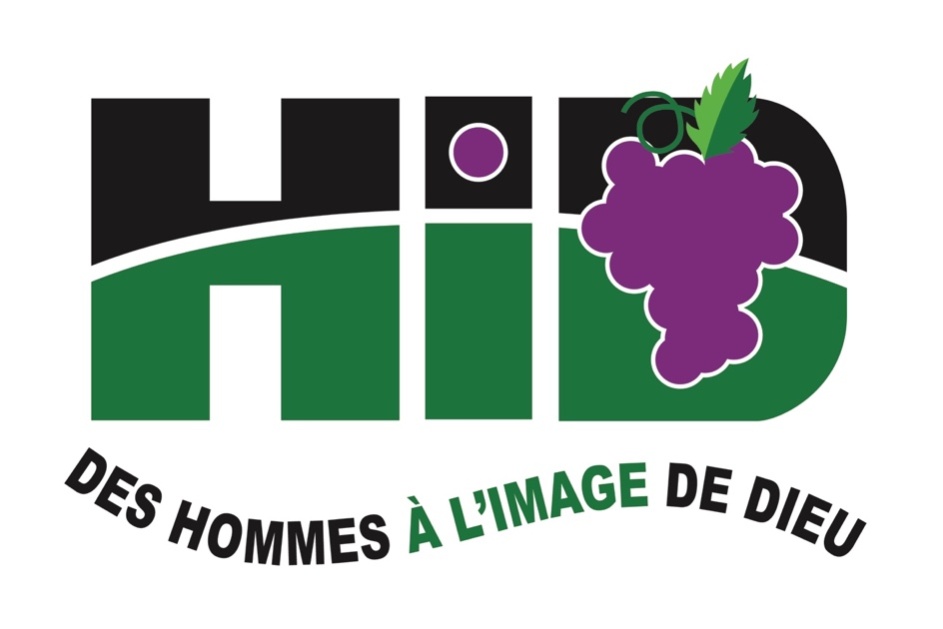 Depi nan biwo a:Chè frè mwen ‘‘Gason nan Imaj Bondye a’’, se yon plezi pou mwen pataje leson sa yo ki pral ede nan kwasans ak fòtifikasyon espirityèl kòm mwayen lagras; Ou dwe pataje ministè sa a avèk tout lòt gason ki nan legliz ou, sa ape de nan ‘‘envestisman bon relasyon k’ap mennen zanmitay yo, akonpayman ak fratènite’’ : sonje ke Bib la di konsa : ‘‘Men ki jan pouvwa Papa m' lan va parèt aklè: se lè nou donnen anpil, lè nou fè wè se disip mwen nou ye’’ Jan 15 :8.
Bondye nan gran mizèrikòd li bannou anpil don pou nou itilize fas ak lòt yo konfòm avèk gras li, pandan n ap pataje evidans Pawòl Bondye yo avèk manifestasyon pèsonèl li yo ki  te pote chanjman nan lavi yo chak, pou ke Bondye kapab rele nou disip.Nan kòmansman an mwen te ekri plan an pou ke w ajoute non legliz ou a, pwòp aktivite ki gen pou devlope yo, bidjè avèk anpil lòt chanjman selon jan w wè sa, entansyon mwen se fè w travay fasil, epi gen kèk kote ki  pa genyen yon manyèl, kidonk, plan sa enpòtan pou nou devlope.Avèk Lanmou nan Kris la.Presbitè : Lic.Evilanda Solís de Cruz.BIBLIYOGRAFI:Bib : Plenitud-MacArthurKòmantè BeaconKòmantè Bib ArcoírisDiksyonè biblikEntènètMinistère de l’École du Dimanche et de la Formation de Disciples International (MEDFDI)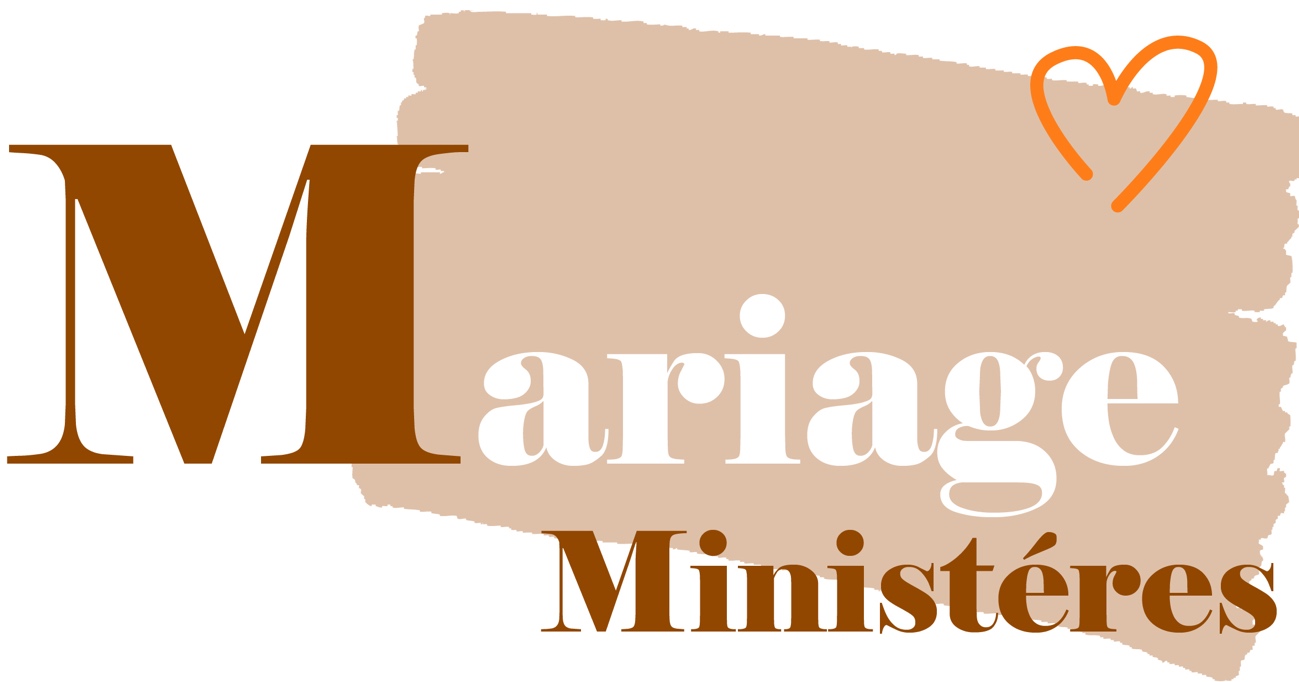 LESON POU MOUN KI MARYE YO2019Pa Ángel Rodríguez, Patty Rodriguez ak Pbro. Oscar Gámez - Mexico NordLeson  1Èske patnè w la santi li jwenn lanmou? Matye 7:12I. EntwodiksyonYoun nan bagay sa ke nou kapab pa renmen, men yo nesesè se bay antretyen ak sa Bondye pèmèt nou genyen. Pa egzanp: nou ka ranje òdinatè nou an, èkondisyone nan kay la, antretyen nan kay la, nou dwe okouran de chak fwa lè a rive pou machin nan jwenn antretyen, elatriye.Pa gen dout ke bay antretyen an gen yon pri, men eksperyans lan anseye nou ke pa fè li kapab koute nou pi chè pi devan. Bagay sa yo kapab fin detwi.Tout bagay sa a te enspire m pou reflechi, epi konbyen"Antretyen" nou bay fanmi nou yo? Konbyen nou envesti nan fanmi nou yo pou yo ka an sante, fò ak viktorye nan Kris la?Pa rete tann pou lènmi an fini detwi sa Bondye te trase pounou atravè fanmi an.Mwen envite w reflechi sou yon seri de leson ki pral pèmèt nou evalye kèk pwen debaz ke nou ta dwe revize detanzantan nan maryaj nou. Nou espere ke ansanm kòm yon koup nou kapab pran desizyon ki pi bon yo pou ke chak fwa pi plis, maryaj nou yo vin pi pwòch imaj Kris la.2. Devlopman
2.1 Pwen enpòtan ki dwe tcheke yo nan fanmi yo.
Mwen panse ke gen plizyè aspè ki ta dwe revize ak sèten peryodisite oswa lè maryaj la kwè ke li mande sa. Si gen yon bagay kote patnè a oswa youn nan manm li yo pa satisfè epi vle yon chanjman, li enpòtan pou yo pa kite anpil tan pase.Kèk nan pwen ki ta dwe revize yo  ta kapab:
• Konbyen mwen renmen patné mwen
• Konbyen nou pataje rèv nou yo
• Konbyen fwa nou kominike
• Kouman nou rezoud konfli yo
• Kijan nou jere finans nou an yoMwen panse ke li enteresan pou nou etidye kèk nan pwen sa yo nan yon seri de leson.  Pou kounye a, nan leson sa a nou pral adrese premye a ladan yo.Nou dwe kòmanse evalye chak pwen sa yo ak plizyé lòt ke maryaj la konsidere, yo pa genyen yon karakté pinisyon. Okontrè, se sou yon lavi ki total, dapré konsepsyon Bondye pou lavi nou (Jan 10:10).2.2 Mwen santi mwen jwenn apresyasyon - lanmou: Kijan w’ap pran swen relasyon w lan?
Jezi te di ke pi gwo kòmandman an se renmen Seyè a ak tout kè ou, epi renmen lòt moun tankou tèt ou (Matye 22: 36-40).Mwen renmen sonje yon randevou atribiye a H. Hendricks "si Krisyanis ou a pa bon nan kay la, ebyen, li pa bon".  Pyè di nou, Menm jan an tou, nou menm mari, nan tout bagay se pou nou viv byen ak madanm nou paske yo pi fèb pase nou. Ba yo tout respè yo merite, paske yo menm tou y'a resevwa menm lavi avèk nou tankou yon favè nan men Bondye. Konsa, anyen p'ap antrave lapriyè nou (1 Pyè 3: 7)Ann kòmanse ak yon kesyon ki senp: Ki detay ou genyen ak patnè ou nan dènye semèn lan? Pa gen okenn dout ke lavi a bati ak tienstans, ak ti bagay ki ranfòse maryaj nou an. Si nou pa ba yo valè, nou ka viv yon relasyon matrimonyal ak yon nivo satisfaksyon ki byen ba.Si nan seksyon sa a ou tonbe nan silans epi pa gen, omwen, twa bon egzanp nan ki jan ou montre lanmou ou sou yon baz jou-a-jou, petèt nou se yon pati nan moun ki kwè ke, nou te deja marye, nou pa dwe enkyete nou sou kesyon pou nou atenn joukonjwen nou yo chak jou.Gwo pwoblèm nan maryaj yo kapab kòmanse nan yon pèt enterè gradyèl anvè lòt la, oswa tou senpleman epi deklare kèk bagay tankou ("li konnen ke mwen renmen l, mwen pa bezwen di li ").Yon fason ki fè manifeste lanmou pou mari oswa madanm lan se nan panse avèk sa ki fè li plezi, sa li renmen, ki sa li renmen nan mari oswa madanm li ak ki jan li ka jwi li pi byen.Moun ki renmen an toujou mete moun li renmen an an premye. Anvan li panse achte yon nouvo rad, premyeman, li panse si moun li renmen an genyen sa ki nesesè. Lanmou pa egoyis. Fè patnè w la vin priyorite ou. 1 Cor. 13: 4-7Montre konjwen ou ki jan ou kontan pou yon bagay ke li te rive fè tou dènyèman an. Selebre siksè li yo epi ankouraje l fikse rèv li yo.Menm nan detay ki pi piti yo, montre l lanmou ou. Si madanm ou te kwit yon bagay espesyal, di li mèsi. Si li te achte yon rad nèf ki sanble patikilyèman bon, fè li konpliman. Di mèsi chak jou.Siprann konjwen ou pandan w’ap fè yon bagay ke li pa atann. Avèk ti jès chak jou yo, montre konjwen ou konbyen li enpòtan pou ou. Li ka sezi nan kòmansman epi rete ap panse "genyen yon bagay ki dwe fèt". Yon apèl, yon mesaj sou valiz li a, yon po flè, elatriye. Kèk pawòl kapab chanje jou a "Alo, sonje ke mwen renmen w".Bay tèt nou tan pou nou sòti ansanm poukont nou menm jan nou te konn fè sa nan kòmansman. Petèt nou kapab ale nan yon ti restoran ke nou te konn renmen ale pou nou youn wè lòt.
Montre lanmou lè w ap deside bay lenge nan yon moman dezakò ant oumenm ak mari oswa madanm ou.Demontre afeksyon ou deyò chanm a kouche a pa mwayen yon ti bo oswa karès. Kenbe men l epi soti ale fè yon ti pwomennen pou kont nou pandan yon ti tan, si li posib, fè sa nan limyè lalin nan. Mete tan apa pou nou. Jwi li, se gratis.Si patnè w la twouve li nan moman ki pi difisil yo. Pafwa nou konn pèdi travay la, pafwa genyen kèk bagay ki konn rive nou sanzatann, pafwa nou konn pèdi yon pwòch nou. Tèlman genyen bagay ki fè mal ke nou kapab fè fas ak yo nan lavi a, sa konn pèmèt ke nou bezwen yon moun ki renmen nou bò kote nou, pou ede nou pote chay yo.Yon bagay ki byen fonksyone ant mwen menm ak madanm mwen se plezantri a. Nou ri epi fè blag ansanm sou anpil bagay. Pran plezi nou mezi nou kapab.Finalman, m’ap fè nou konnen ke youn nan fason ke fanm nan kapab santi nou renmen l’ se lè kolabore avèk li nan travay k’ap fèt nan fwaye a.3. Konklizyon
San dout, maryaj la se yon bagay ki konstwi jou apre jou. Pafwa nou konn tonbe nan woutin epi nou kite ti detay sa  yo sou kote k’ap detwi relasyon ki an sante yo.Lanmou ke w simen nan patnè w la chak jou yo se menm bagay la ke w genyen pou w resevwa kòm rekonpans.Kòmanse priye pou kè konjwen w lan avèk maryaj ou a.Konsèy pou mete fenEkri chak konjwen yo sou yon fèy, pou yo pataje li ant yo:Ki twa bagay ke mwen ta renmen pou konjwen m nan fè pou mwen?Pataje yo ansanm aprè sa. Etabli bagay sa yo ke nou prè pou nou chanje pou konjwen w lan (siyen yon kontra).Leson 2.
Finans yo nan maryaj la : Pwovèb 3 :9, 101.  Entwodiksyon
Youn nan bagay ki plis bay pwoblèm nan maryaj yo se koze lajan. Sa kapab soti nan plizyè faktè : travay pèdi, salè ki  pa ase, pa konn jere, pa viv ak satisfaksyon.Nou kapab mande zanmi nou yo si yo genyen finans ki an sante epi n’ap dekouvri ke genyen anpil k’ap viv ak dèt ki menm twòp pou yo kontwole.Bondye anseye nou nan anpil pasaj kijan pou nou vin bon jeran nan lizay lajan.Fason nou sèvi ak lajan nou demontre nan ki dimansyon espirityèl nou twouve nou 6:24, ‘‘Pèsonn pa ka sèvi byen ak de mèt an menm tan. Li gen pou l' rayi yonn si l' renmen lòt la. L'ap sèvi byen ak yonn, men l'ap meprize lòt la. Nou pa kapab sèvi Bondye ak lajan an menm tan’’.Kilès moun n ap sèvi?2. Devlopman2.1 Fè diferans ant sa ki nesesè avèk sa ki pa nesesè
Nan lavi fanmi an genyen depans ki nesesè tankou rad, manje, lekòl, lweyay, elatriye. Sepandan, anpil fwa nou pran abitid fè depans sa yo vin tounen depans ki pi chè yo. Depans chè a vin tounen yon gagòt nan depanse lajan.Yon egzanp ki senp nan fè depans ki pa nesesè se nan lizay telefòn selilè. Moun yo pran abitid chanje modèl sa pou yon lòt ki nouvo. Se menm bagay la ki kapab pase nan koze rad la si ke sa n’ap chèche a se achte rad ki gen gwo mak popilè anpil ki fè pwodwi a pi chè. Menm nan depans n’ap fè pou nou detann nou nan bwè yon ti kafe nan restoran kapab vin tounen yon liks si nou deside al bwè li nan restoran ki vann pi chè a (ki se pou moun ki soti nan yon peyi ki etranje sèlman).Materyalis la foure kò li byen fon nan sosyete nou an.Malerezman fanmi kretyèn yo pa echape anba flewo sa.Nou dwe konsyan ke lè moun nan lage kò li nan materyalis la, li sèlman ale pi lwen Bondye. ‘‘Genyen moun ki pretann yo rich, men yo pa gen anyen ditou’’ Pwovèb 13 :7).Pòl di nou nan nan Filipyen 4 :11, Mwen pap pale paske mwen nan nesesite, paske mwen aprann viv ak kè kontan nenpòt jan sitiyasyon mwen ye.Konn viv avèk kontantman se viv avèk lajwa, rejwi nan Bondye malgre nou kapab pa genyen gwo ekonomi. Santi nou kontan ak lòt benediksyon ke Bondye ban nou yo, prepare nou pou resevwa, si sa se volonte Bondye, anpil lòt benediksyon tou nèf nan pati finans lanEbre 13 :5 di konsa : Pa kite renmen lajan pran nanm nou. Se pou nou kontan ak sa nou genyen. Paske Bondye te di: Mwen p'ap janm vire do ba ou, mwen p'ap janm lage ou.Yon bagay ki vrèman enpòtan se ke nou pa dwe konpare nou avèk lòt koup, paske sa pral fè nou evite pote lanvi sou sa ki  pa pou nou.Li esansyèl pou nou fè yon bidjè ansanm. Sa a dwe sèvi kòm baz pou wè kote nou ta dwe fè kèk aranjman. Li enpòtan anpil pou ke genyen dyalòg epi rive jwenn yon rezolisyon. Chak moun ka pote yon seri kwayans ak valè fanmi orijin yo ki trè diferan youn ak lòt. Sonje ke kounye a kòm yon koup, objektif la se vin "yon sèl chè" (Jenèz 2:24).Fè akò sou sa ki endispansab ak ki kapab rete tann toujou. Fè plan pou nou fè rèv nou yo vin reyalite. (Eklezyas. 4: 9)Sou entènèt la nou ka jwenn anpil fòma k ap ede nou devlope bidjè nou an.Ou kapab revize li kantite fwa ou kwè ke sa nesesè. Idantifye zòn opòtinite pou w ka fè ekonomi tankou sou konsomasyon bwason gaze yo, diminye soti al manje nan restoran yo, renouvèlman an nesesè nan telefòn selilè ou, konpare pri nan sa ou bezwen konsome chak mwa, gade diminye konsomasyon ou tankou ka elektrik, elatriye.Bidjè a ap evite kesyon klasik sa yo tankou: ki kote lajan m nan pase?Olye de sa ou pral deside davans kote ou dwe envesti li.Nan chak bidjè dwe genyen yon atik ekonomi, byenke petèt nan kòmansman an ou pa ka reyalize li akòz dèt ou ka genyen. Sepandan, li toujou mande pou ekonomize pou nenpòt ki enprevi (maladi, aksidan, pèt travay), se menm jan pou depans ki planifye yo ak plan ki etabli yo (lekòl timoun yo, elatriye). Men sa Pwovèb 21:20 di: " Moun ki gen konprann ap gen gwo richès ak kantite bon manje lakay yo. Men, moun sòt gaspiye tout lajan yo (Pwovèb 6: 6-8, Jenèz 41: 21-57)Dèt ak ofrann espesyal yo ta dwe yon pati esansyèl nan bidjè a.Sonje ke menm sa ke nou simen an, nou pral rekòlte li tou selon 2 Korentyen 9: 6
Jis sonje yon bagay, lè nou plante yon grenn, pèsonn pa espere ke nan demen l’ap gentan pote fwi.2.3 Se pou nou saj pou fè bidjè a mache
Kilti pou fè dèt la gaye nan tout peyi sou latè. Sepandan, pa gen okenn inyorans ke Bib la di ke "Moun rich ap donminen sou moun pòv. Lè ou prete lajan nan men yon moun, ou tounen timoun devan pòt li "(Pwovèb 22: 7).Pafwa nou ka rejwenn nou nan bezwen pou fè yon prè ki pa mande gwo enterè pou yon kay oswa pafwa pou yon machin. Si pèyman yo andedan bidjè a, sa vle di ke, si nivo revni ou ase pou w peye yo, li kapab sanble apwopriye.Menm si se konsa, ou ta dwe panse ke pri ou pral fini peye pou machin nan, w ap finanse pou 4 oswa 5 ane, yo pral doub pri lis la. Menm bagay la tou k ap pase ak pri final kay la yo te finansye w la.Konsèy nan ka sa yo se achte an premye yon ti kay ki genyen posiblite pou ogmante kantite chanm yo, anmezi ke fanmi an ap ogmante ak kapasite finansye li. Se pou w panse ak posiblite pou w achte yon machin dezyèm men tou, konfòm ak posiblite yo.Nan tou de ka yo, chèche genyen pi fò kantite pou w kapab fè tout aranjman nan moman w’ap fè acha yo. Pa vin tonbe nan pyèj kòmèsyal pou w achte yon bagay san w pa genyen lòt lajan disponib pou w fè koneksyon an epi jiskaprezan pou yo prete plis lajan pase sa kay la koute a. Kalkile desizyon sa yo byen, pliske pa fè sa konsa déjà konplike lavi anpil koup.Evite achte kat epi nan magazen depatmantal yo ki touche taks enterè ki byen wo. Mwen konnen anpil ka kote moun yo fini pa remèt machandiz yo, yo menm pèdi sa ke yo te déjà genyen epi nan anpil lòt ka, yo menm rete yon ti dèt pou yo peye toujou.Finalman, pa bliye ke nou te beni pou nou beni lòt yo. Anseye konjwen an avèk timoun yo ke lè ou envesti nan Wayòm Bondye a sa rale benediksyon sou fanmi an.3 KonklizyonEvite panse majik yo. Si w déjà dwe lajan, avèk sekou Bondye ou dwe fè plan pou w soti nan eta sa. Mete finans ou yo nan men Bondye.Si w vle, mande yon koup kretyen konsèy. Si w vle mande yo konsèy sou lajan, li bon pou ke fanmi sa demontre ke yo byen administre pa yo a.Konsèy pou finiIdantifye moun ki avèk dèt san kontwòl yo epi priye pou yoSe pou moun ki marye yo pran angajman pou yo fè chanjman nan finans yo nan fanmi an epi Idantifye koup sa yo ki avèk sajès, jere finans yo byen epi pran angajman avèk yo pou resevwa konsèy nan domèn sa.Leson 3Pataje vizyon nou yo. Jeremi 29:111. EntwodiksyonBondye genyen bon plan ki etabli pou nou. Se sa ki fè, li enpòtan pou tout moun ki marye konn fikse vizyon yo ansanm.Anpil konseye matrimonyal rive dekouvri ke fikse vizyon yo ansanm bay maryaj la anpil fòs. Lè sa pa fèt konsa, li difisil pou nou konnen si maryaj sa ap grandi oubyen non.Nan sans sa a, konseye matrimonyal yo rekòmande pou sa kapab vin yon tèm ki pou abòde nan konsèy sa, pou wè si genyen bon entimite nan relasyon an.Konsa, nan sans sa a li enpòtan pou nou poze kesyon : èske mwen konnen vizyon konjwen mwen an?Èske nou travay ansanm nan etablisman vizyon yo?,  èske nan vizyon sa  yo Bondye jwe yon wòl santral?2. Devlopman2.1 Vizyon nan sa ki konsène kwasans espirityèl selon 2 Pyè 3 :18Sanble ke yon pwen enpòtan ta dwe pratik disiplin espirityèl.Tou de dwe chèche pou egzèsis espirityèl yo pran chè pi plis toujou. Sa pral yon bon egzanp pou timoun yo.Lòt domèn kote yo kapab etabli plan yo ansanm se nan detèmine ki kous oubyen pwogram pou pran pou prepare yo pou sèvi Wayòm Bondye a pi byen. Legliz lokal ak Seminè yo ofri nou anpil opsyon osijè de sa. Si sa pa fèt konsa, genyen plizyè lòt opsyon ki se plizyè pwogram ki egziste sou entènèt.2.2 Vizyon nan sa ki gen pou wè avèk ministè nou yoSi tou de konjwen yo se kretyen, li bon pou tou de etabli fason kote ke yo kapab antre nan ministè sa ke Bondye te rele yo a, daprè don ke Bondye te bay yo chak. Jozye 24 :15, Men, si nou pa vle sèvi Seyè a, depi koulye a chwazi sa nou vle sèvi a: oswa bondye zansèt nou yo t'ap sèvi nan peyi lòt bò larivyè Lefrat la, osinon bondye moun Amori yo t'ap sèvi nan peyi kote n'ap viv koulye a. Men, pou mwen menm ansanm ak tout moun lakay mwen, se Seyè a n'ap sèvi. Kolabore nan ministè a ansanm fè ke konjwen yo santi yo plis ini pou sèvi Bondye kòm moun ki marye. ‘‘Se poutèt sa, m'ap kouri, men je m' pa soti sou kote pou m' rive a. Mwen tankou yon nonm k'ap tire kout pwen, men mwen pa tankou moun k'ap goumen ak lonbraj li’’ (1 Korentyen 9 :26). Mete timoun yo tou lè sa posib.2.3 Lòt vizyon yoGenyen anpil vizyon ki kapab defini kòm yon pati nan lavi matrimonyal la. Nou pral genyen pou nou kòmante kèk ladan yo pi devan.Vizyon ki kapab fè moun nan fè kèk etid ki pou pèmèt li jwenn yon bon travay.Vizyon sou kijan pou yo posede yon kay epi avèk ki karakteristik.Vizyon sou koze karyè laboral la.Vizyon pou lè moman pansyon an rive. A ki laj ke yo ta renmen fè li, ki kote ke yo ta renmen viv, ki sa yo ta renmen fè lè sa va rive.Vizyon sou swen pou la sante. (1 Korentyen 6:19).Vizyon sou ki kote ak kilè pou yo pase kèk vakans yo.Sonje byen ke nan tout vizyon sa yo, nou dwe chèche bay Bondye glwa ak lonè. ‘‘Se sak fè, kit n'ap manje, kit n'ap bwè, nenpòt kisa n'ap fè, fè l' pou sa sèvi yon lwanj pou Bondye’’ (1 Korentyen 10:31).2.4 Plizyè ti konsèy pou etabli vizyon w yoEkri yo byen klè. Chèche mwayen pou w pèmèt ke yo kapab mezire. Pa egzanp, si yon vizyon se pou founi etid inivèsitè pou timoun nou yo, nou dwe chèche konnen ki aksyon ke nou dwe antreprann depi kounye a pou nou kapab rive satisfè depans ki nesesè yo. Sa ke nou fè nan fanmi nou se etabli yon bwat sekrè pandan plizyè lane pou nou te kapab voye pitit fi nou yo al etidye karyè li a.Se la a pri a dwe gentan kòmanse kontwole epi se apati de yo menm ekonomi ki kòresponn nan dwe fèt chak ane.3. KonklizyonSi jiskaprezan nou poko etabli okenn vizyon pou nou, sa a se yon bon moman pou nou kòmanse fè li. Yon fwa ke nou fin fè l, nou dwe chèche fason ki plis efikas pou nou sipòte youn lòt pou reyalizasyon vizyon ak rèv yo. Nou dwe bay priyorite ak sa ke nou kapab rive atenn nan tan ki kout, mwayen oubyen nan anpil tan.Li enpòtan pou nou ekri vizyon nou yo. Y’ap pèmèt nou revize akonplisman yo epi fè chanjman ki nesesè pou yo reyalize.Sonje ke reyalizasyon gwo objektif yo se rezilta yon lavi ki genyen disiplin ki jou aprè jou fè ke ti aksyon yo pote akonplisman rèv yo kòm rezilta.Vizyon yo kapab fè ke plizyè lòt vizyon vin pran nesans tou.Konsèy pou finiSe pou nou ekri yon vizyon ansanm nan chak maryaj pou domèn espirityèl li.Se pou nou ekri yon vizyon ansanm nan chak maryaj pou koze travay oubyen pwofesyon.Se pou nou ekri yon vizyon ansanm nan chak maryaj pou edikasyon timoun yo.Se pou nou ekri yon vizyon ansanm nan chak maryaj pou achte yon machin oubyen kay, si sa posib.Leson 4Kominikasyon nan maryaj la. Pwovèb 24 :31. EntwodiksyonNan yon fason fawouch, jounen jodi a kote n’ap viv avèk anpil teknoloji tankou Entènèt, rezo sysyal yo, mesaj dijital yo, elatriye., yo kontinye ap genyen pwoblèm ki byen grav nan kominikasyon fanmi an epi an patikilye nan maryaj la.Nou pa aprann kominike byen epi sa lakòz nou genyen anpil pwoblèm ke nou ta kapab evite:Kòm yon ti egzèsis, panse de konbyen ou konnen konjwen w lan, se menm bagay la ki dwe fèt pou pitit ou yo.Èske w konnen ki sa ki pi gwo nesesite nan lavi konjwen w lan pou moman sa a?Ki sa ki plis fè l plèzi nan oumenm?Èske li santi ke w’ap sipòte li?Anpil gwo save rive dekouvri ke si nou rive genyen yon bon kominikasyon, n ap rive evite anpil nan pwoblèm ki ta kapab prezante nan mitan fanmi yo.2. Tab matyè2.1 Diferans ant tande ak kouteLè nou chita pale avèk konjwen nou, nou dwe aprann koute epi se pa sèlman tande li.Pou nou tande nou sèlman itilize tande nou. Nou kapab tande mizik, men nan menm tan tou, nou tande bri enstriman an, menm si nou pa ba li atansyon nou. Pou nou tande, obsève son an sèlman sifi.Sepandan, nan kominikasyon ak konjwen nou, nou mande plis pase sa, sa mande pou nou koute. Sa genyen ladan li koute sa ke yo gen pou di nou. Sa mande pou nou bay atansyon nou, montre enterè, rezone sou sa ke nou koute a. Sa mete sèvo nou an aksyon avèk emosyon nou yo.Antan ke moun, se yon ofans pou n’ap pale ak moun ki pa ban nou atansyon yo. Ou imajine w k ap pale ak konjwen w lan epi li chita ap gade televizyon, kontwole yon bagay nan òdinatè oubyen ap li mesaj ki nan telefòn selilè li yo san ke li pa menm okipe ou. Si nou pa vle tonbe nan bagay sa yo, se pou nou evite fè l tou nou menm.2.2 Prensip biblik ki aplikab nan kominikasyon anBib la ban nou anpil prensip ki aplikab pou yon bon kominikasyon. Se pou nou aji avèk bon konprann epi mete men ladan yo. Pi devan, n ap analize kèk nan prensip sa yo.Nan tout konvèsasyon, bonte ak ton kòrèk la dwe prezan. Menm si youn nan yo de a ap pale byen fò, lòt konjwen an dwe genyen bon konprann pou li pa pousib ton vyolan an nan konvèsasyon an. Si li pa rive fè sa, pi bon bagay la se kite tèm nan pou yon lòt okazyon. Pwovèb 15:1 di konsa: Yon bon repons dous ap kalme yon moun ki ankòlè. Men, si ou reponn li rèd, w'ap fè l' pi Eksite.Se pou ou pare pou w koute lòt moun nan epi rive fè yon konklizyon. Nan plizyè okazyon pandan ke lòt moun nan ap pale, youn deja ap panse kijan li pral kontrekare li. Konsantre w pou w koute li, tande li epi chèche wè kòman w kapab bay lòt moun nan yon sipriz pou jan ke w reyaji a. ‘‘Yon moun ki gen bon konprann pa fè kòlè fasil. Tout kalite li, se pa okipe moun ki fè mal’’ (Pwovèb 19:11).Kominikasyon an, daprè save yo, li genyen plizyè nivo diferan. Li kòmanse depi nan sipèfisyèl pou rive nan sa ki esansyèl reyèlman. Piga nou limite nou nan dyalòg ki sèlman sipèfisyèl yo, nou dwe mete tèt nou ansanm pou nou kreye yon atmosfè ki gen valè pou kominikasyon nou yo nan relasyon an. Se pou nou pale de esperans nou yo, vizyon, kòman pwojè ke nou fè pou Bondye yo kapab reyalize, kòman nou wè nou nan lavni, etc. Se pou nou pale tou osijè de sa ki fè nou soufri, desi, elatriye. Matye 7:21 se Règ dò a.Lè w ap pale ak mari oswa madanm ou, sonje ke ou ta dwe toujou fè li nan respè ak afeksyon. Se pou nou evite di bagay ki pral fè nou mal dèske nou te di yo epi ki genyen tandans fè nou tonbe nan pyèj. Mete tèt ou nan plas lòt moun nan, èske w sonje kèk okazyon kote w te di li bagay ki te ofanse l anpil? Se pou nou evite ofanse kè moun (Jak 3).Fè efò pou ke nan konvèsasyon nou yo se plis bagay pozitif ki soti olye de bagay negatif. Pa bliye di patnè w la bèl ti pawòl damou chak jou. Kolosyen 3 :19 di konsa : Nou menm mari, renmen madanm nou. Pa fè move jan ak yo.Bay zòrèy ou pou w eseye konprann, pa jije.Aprann kominike nan pi bon fason an. Pafwa nou pa konnen ki jan pou nou eksprime sa nou vle eksprime reyèlman epi konsa jenere malantandi yoOu dwe janti. Jantiyès la genyen ladan li kapasite pou mande sa moun nan vle oubyen bezwen.3.  KonklizyonNou tout reve pou nou genyen pi bon fanmi an, men pafwa nou pap fè efò ki nesesè yo pou ke sa kapab vin yon reyalite.Mwen kwè ke pati ki dwe toujou amelyore a se kominikasyon an. Nou ankouraje nou epi rekòmande nou pou nou pran yon angajman pou retabli ak amelyore kominikasyon ant nou.Se pou nou youn aprann koute lòt tout bon vre, se pou nou eksprime emosyon nou yo, anvi nou yo, rèv nou yo nan yon atmosfè de anpil konfyans.Konsèy pou finiDi 3 bagay ke nou vle pou konjwen nou an dwe fè pou ke li amelyore kominikasyon an pami moun ki marye yo.Pran yon angajman devan Bondye pou pote yon chanjman kont bagay sa yo ke nou sot idantifye yo.Leson 5Kòman pou rezoud konfli. Kolosyen 3 :13-151. EntwodiksyonNan tout relasyon moun avèk moun, li posib pou konfli yo pete. Maryaj yo pa egzante pou yo tonbe ladan yo. Sepandan, diferans lan plase li nan kòman nou kapab fè fas ak kalite konfli sa yo pou ke relasyon an reprann fòs li.Si nou abòde yo byen, n’ap kapab montre lòt koup yo ke, moun kapab viv nan plan Bondye.Nou dwe konsyan ke genyen anpil bagay k’ap parèt chak jou ki ta kapab fè nou tonbe nan diskisyon si nou pa konnen kijan pou nou fè fas avèk yo kòrèkteman: fatig, estrès mal jere, pèdi travay, yon maladi, nesans timoun yo, elatriye.Anpil fwa se modèl nou te swiv nan fanmi nou te fèt epi leve yo ki koze pil pwoblèm sa yo. Pa egzanp, papa te leve nan yon fanmi kote li te konn ap viv vyolans domestik.Genyen plizyè lòt pwoblèm ki kapab pran nesans akoz de move kondwit omwen youn nan konjwen yo oubyen de lòt manm nan fanmi an.Nan nenpòt nan ka sa yo, Bondye vle pou nou chèche Li pou rezoud pwoblèm nan kòrèkteman.2. Devlopman2.1 Idantifye koz ladiferans ki kreye konfli yoIdantifye kisa ki se vrèman pwoblèm fondamantal la. Avan w abòde yon konfli avèk konjwen w, ou dwe analize ki sa ki se vrè pwoblèm nan. Anpil fwa, pwoblèm nan se nan nou menm li ye. Sa kapab rive akoz de fason ke nou te leve a. Move fason de panse yo rive vin konstwi kòm yon miray ke lènmi an kreye nan lespri nou, se menm yo menm nan k’ap goumen kont plan Bondye yo nan nou.Lè dezakò yo reprezante, nou dwe sispann akize konjwen nou an menm kote a. Medite nan kè nou, priye devan Bondye. Si aprè tout bagay sa yo, ou rann ou kont ke se konjwen w lan ki lakòz sa oubyen diferans lan se nan li, mwen konseye w obsève grandè pwoblèm nan kounye a. Nan kèk okazyon se sèlman kèk diferans ke nou kapab tolere san ke sa pa rive kreye yon gwo pwoblèm.Nan pwen sa a, m’ap fè nou sonje ke pa mwayen de sa Bondye fè a, nou menm gason yo nou diferan de fi yo. Se poutèt sa, li natirèl pou ke nou wè bagay yo diferan. Mwen ankouraje w pou fè dyalòg yo avèk kè poze, pandan w’ap chèche momen ki plis apwopriye a pou sa kapab fèt, epi fè konjwen w lan konnen sa w pa renmen an.Se pou nou jwi tout bagay ke nou genyen an komen yo. Sonje ke konjwen w lan dwe genyen anpil bagay ke w renmen, se poutèt sa ke li te chwazi w pou fòme yon fanmi.Pòl ekri, ‘‘Se sak fè, ann toujou chache bagay ki kapab ede nou viv ak kè poze, bagay ki pou penmèt nou yonn soutni lòt nan konfyans nou nan Bondye’’ (Women 14:19).2.2 Mete règleman pou w fè fas ak konfli yoPou dosye ki pi gwo yo ki lakòz yon konfli reyèl tankou pa egzanp fason pou edike timoun yo, fason pou sèvi ak lajan, nou dwe chèche pi bon fason pou nou abòde yo.Genyen anpil save nan koze fanmi ki ban nou yon kokenn chenn prensip biblik pou nou itilize lè n’ap abòde tèm sa yo ki pwodwi diskisyon nan relasyon an.Nou dwe konnen ke konfwonte yon pwoblèm se pou jwenn yon solisyon nan tèt ansanm epi vin pi fò. Eklezyas 7:8-9 di konsa: Lè yon bagay ap fini li pi bon pase lè l'ap konmanse. Pito ou pran pasyans pase pou ou kite lògèy ap pouse ou.9 Pa fè kòlè fasil, paske se moun sòt ki renmen fache.Aprè ke pwoblèm nan fin devwale, tou de pati yo dwe dakò ki kote yo dwe plase chak bagay. Sinyale sa w’ap atann de lòt moun nan epi sou ki sa li pran angajman pou fini ak sitiyasyon sa k’ap bay pwoblèm konsa. Li enpòtan pou ke nou de a chita pou selebre viktwa ke nou rive pote a, olye pou nou ta chèche jwenn ki moun ki pèdi oubyen genyen.Amòs 3 :3, èske nou de kapab mache nan wout ansanm si nou pa dakò?Reflechi ak jous ki kote mankman rezolisyon konfli yo ap rive. Bondye vle pou nou kontinye viv nan tèt ansanm, men si nou  pa konprann youn lòt, n’ap fini pa separe pi devan, menm si nan yon sans fawouch nou kapab kontinye viv menm kote. Ap genyen yon sèy chanpyon, li menm ki se lènmi nanm nou yo. Li vle pou nou konsidere nou kòm advèsè, pandan ke advèsè fanmi nou an se li menm menm. Pawòl la di ke yon kay ki divize kont pwòp tèt li, pa kapab fè pwogrè (Mak 3 :23-25).2.3 Ki sa ki dwe fèt pandan ak aprè konfli aMalerezman, anpil fwa konfli yo konn tèlman ale lwen, bagay yo konn vin byen grav, pa egzanp, vyolans, enfidelite, elatriye.Bondye vle pou ke nou genyen yon lavi ki abondan (Jan 10 :10). Ou dwe konsilte Li pou ke li ede w padone. Pa kite lènmi an vòlò kè poze w la epi fè w vin tounen yon moun ki plen avèk remò.3. KonklizyonAnn aprann rekonèt lè se nou menm ki pwovoke konfli a. Analize ke si w te aji konsa, se yon bagay pou w ta mande Bondye padon pou li.Lè nou menm kretyen nou fin rezoud konfli nou yo epi soti ranfòse, nou bay Bondye glwa ak lonè avèk temwayaj maryaj nou an.Chak moun dwe respekte mo yo epi akonpli sa ki te di nan angajman ki te pran moun relasyon an te vin pi byen mache a.Rezoud konfli yo se yon kapasite ke w’ap atenn de tanzantan. Petèt li kapab difisil pou ou nan kòmansman, men yon fwa ke w kòmanse devlope kapasite sa, avèk sipò Bondye, l’ap pi fasil pou w fè fas avèk lòt pwoblèm ki pi gwo yo ki kapab leve nan relasyon an nan yon fason ki efikas. Nou rekòmande ke si konjwen an jije li nesesè, se pou li chèche lòt sipò ki deyò tankou konsèy pastoral oubyen nan men kèk lòt fanmi kretyèn ki kapab sipòte yo.Genyen anpil fwaye moun ki pa konvèti ki bezwen modèl moun k’ap viv nan Kris la pou yo kapab kwè nan Bondye sa ki kapab fè tout bagay la. Sa a se yon fason kote ke Bondye pral pèmèt ou pataje lanmou Kris la avèk lòt yo.Konsèy pou finiSe pou moun ki marye yo di ki pwoblèm ki plis kreye konfli nan mitan yoSe pou chak koup di ki nouvo angajman yo pran pou yo. reyalize ansanm pou rive bay solisyon ak konfli sa yo.Se pou yo priye Bondye pou l ba yo direksyonLeson 6
Jwi tan nou avèk fanmi an. Pwovèb 5:181. EntwodiksyonJounen travay nan kay oubyen nan biwo yo toujou fè moun byen fatige. Se poutèt sa se yon bagay ki nòmal lè papa rive nan kay la li oblije pran pozisyon li devan yon televizyon oubyen yon òdinatè pou li repoze. Petèt manman an kapab fè menm bagay la, menm jan avèk timoun yo, men kòm abitid, yo chak nan bò pa yo.Pliske sa kontinye ap pase, li vin tounen yon abitid kote ke vin pa genyen tan pou yo reyini ansanm kòm fanmi. Nan kèk okazyon sa konn vin tounen yon faktè riske pou ke maryaj sa fini an divòs.Li pa kòrèk pou nou wè plèzi avan konjwen nou. Moman an fanmi an dwe trè enpòtan pou nouri apwòch epi fòtifye ralasyon yo kòm fanmi.Moun yo toujou genyen tandans bliye sa epi viv pandan y ap travay ap fatige kò yo jiskaske yo rive jibile, se jous lè sa a yo panse ke y’ap gen tan pou fanmi an. Men kòm gwo sipriz! Pou moman sa moun nan vin tonbe malad, dezole epi kounye a li vin pa vle pou yo ‘‘anmègde’’ li nan vle soti al pwomennen.Se poutèt sa ke moun ki marye yo dwe aprann pase moman poukont yo.2. Kontni2.1 Planifye tan pou repoze. Eklezyas 3Menm si jounen an fè nou fatige, li nesesè pou fanmi an mete tan apa pou li pataje ansanm. Li evidan tou pou moun ki marye yo pase ti tan yo ansanm.Lè yo planifye moman repozwa yo a, se pou yo chèche kèk distraksyon tankou fason pou yo gade yon fim oubyen sa ki kapab pèmèt yo pale sou bagay ki enpòtan pou relasyon matrimonyal yo ak fanmi yo, tankou soti al fè yon ti pwomennen.Panse ke anpil fwa nou dwe travay anpil paske nou vle genyen kèk bagay anplis, ki petèt pa menm endispansab pou nou. Yo fè tan relasyon an vin pi piti epi fè nou vin tonbe nan pwoblèm estrès.Pafwa, nou kapab fè aranjman nan jounen an pou nou manje ansanm, se bagay ki genyen bon bout tan san fèt. Lide pou nou achte bagay nan makèt la kapab kreye yon bèl atmosfè pou w pataje lide yo pi byen avèk konjwen w lan. Pafwa, fason ke nou aranje tan pou n al kouche epi leve ap ban nou plis tan pou nou pase ak konjwen nou an. Anpil fwa, gason an chwazi al kouche byen ta paske li rete nan gade televizyon oubyen ap fè lòt bagay.Tan kapab pou pi piti 30 minit pou pale chak jou, anplis de sa, omwen twazè de tan nan yon week-end epi omwen yon bon fen lane.Save yo ap di w se pou w envesti ‘‘tout tan ke w kapab’’ avèk konjwen w lan.Sa genyen ladan li mete yon ekilib, chèche plizyè opsyon diferan epi panse ak nouvo mannyè pou w jwenn espas (nouvo avanti) pou w pataje ak konjwen an.2.2 Chwazi sa ki pa kont Bondye yo. Galat 5:13aGenyen kèk ki danjere pou nou epi se klè ke yo dezagreyab devan Bondye.Nan planifikasyon sou kòman nou pral pase tan lib nou yo, nou dwe panse ke se Bondye ki ban nou tan sa, epi Li vle pou nou envesti li avèk sajès.Se poutèt sa ke nou dwe rann kont ke genyen pastan ki pa bon pou nou. Pi devan, w ap jwenn kèk ladan yo ki mansyone :Al kanpe al asiste jwèt aza. Patisipe nan jwèt sa yo pa bon pou ekonomi tan ak lajan sitou. Evite tonbe nan kalite atirans sa yo ki te deja fini avèk ekonomi anpil lòt fanmi akoz de vis jwèt la.Al kanpe gade eskandal ki pap edifye nou. Jounen jodi a genyen anpil fim, zèv teyat, elatriye, ki ranpli avèk yon kokenn chenn de bagay ki pap sèvi pou edifikasyon nou, men se le kontrè.

Piga ekonomi an vin tounen yon obstak. Genèz 2 :18Anpil nan fwa yo, nou pa pase moman ansanm nan fanmi an lè nou pran kòm eskiz ke nou pa genyen ase lajan pou nou envesti ladan li. Men an reyalite genyen anpil pastan epi genyen yon bon kantite opsyon pou tout kalite moun san gade si ekonomi an bon. Eklezyas 4:12Kòmanse jounen an pandan w’ap pataje dejene aFè sa ki òdinè yo ansanm. Pa egzanp, nou kapab fè egzèsis ansanm. Se kapab nan kay la, jounen jodi a genyen anpil woutin moun kapab konsilte sou entènèt. Ale nan mache ansanm se yon lòt opsyon.Nou kapab rete nan kay la pou nou jwi yon bèl fim. Se pou nou planifye li pou nou kapab byen jwi li. Si sa posib, konpare li ak sa ke nou te konn manje nan sinema kòm abitid. Kreye yon anbyans ki enteresan.Ale sou yon plas piblik pou al fè ti mache. Nou kapab prepare kèk ti kolasyon epi manje yo la ansanm. Pandan ke timoun yo ap jwe, koup la kapab tou pwofite trete kèk dosye ansanm. Lòt opsyon ankò se fè yon ti pwomnad sou bisiklèt.Prepare yon manje ansanm pou nou manje lakay, sa kapab fèt nan lakou a. Si nou vle ajoute yon ti gou woman, ebyen nou kapab limen balèn. Efezyen 5:25Pafwa nou kapab chwazi soti al manje nan lari, tankou nan yon restoran ki pa chè.Se pou nou antre kòm volontè nan kèk ministè konpasyon.Nou kapab soti al pase yon sejou lakay yon zanmi. Se pou nou tou pwofite fè reyinyon familyal ki long yo. Se tris pou nou wè ke pafwa se yon sèl konjwen ki rive paske lòt la ‘‘te santi li fatige’’Lè tan avèk ekonomi an pèmèt sa, planifye pou nou fè yon vwayaj nan yon lòt vil. Genyen anpil opsyon pou nou fè li ekonomik, se pou nou entelijan. Pa egzanp, nou kapab fè ladesant lakay kèk zanmi oubyen fanmi.Tanpri, lè n’ap sòti pou n al pataje ansanm, nou dwe evite pote bagay nan men nou ki kapab fè nou distrè nan moman pou nou jwi akonpayman konjwen an avèk fanmi an. Etabli règleman ki senp tankou ‘‘li entèdi pou moun chita ak fouye telefòn nan moman n ap manje a’’.Pafwa nou kapab fè yon antre sòti ant bagay fi a plis renmen yo avèk bagay ke gason an plis renmen yo. Pa egzanp, genyen anpil gason ki renmen chita gade yon match foutbòl. Fi a kapab chwazi chita gade li ansanm ak mari a epi eseye jwi li ak tout fòs yo. Nan lòt okazyon fi a kapab chwazi sa pou l fè, menm si se pa nan bagay mari a plis renmen yo. Li entèdi kareman pou mesye a pa ta fè bagay sa yo ki se, fè yon ti gade li ak je dou, ti souri yo, ti akolad yo, bizou yo epi mache men nan men avèk li. Nou ankouraje nou fè li plis efektif pase lè nou te mennaj. 1 Pyè 3 :7.3. KonklizyonChèche pase tan ansanm ak patnè a se yon priyorite si nou vle genyen yon fanmi ki an sante. Pafwa akoz ke nou konn redwi tan nan gade tele a, nou kapab jwenn yon bon kantite tan pou nou pataje ansanm. Planifye tan pou nou pi byen viv ansanm epi trè byento nou gen pou nou wè rezilta yo kòm byennèt ak felisite kòm maryaj ak fanmi. Amòs 3 :3Chwazi distraksyon sa yo ki pa ale kont sa ke Bondye ban nou yo kòm prensip lavi. Toujou sonje ke relasyon nou avèk konjwen nou an se sitou espirityèl epi li baze sou Wòch la ki se Kris la. Matye 7 :24-27Ap toujou genyen plizyè opsyon sou fason nou dwe fè ekonomi nou an byen mache.Sa nou sot wè la a se pou nou konnen kijan nou dwe envesti tan nou yo an fanmi nan ale legliz, priye, patisipe nan kèk ministè oubyen pou reyalize kèk etid ansanm pou pi byen sèvi.Li klè ke sa a se baz tout lòt bagay yo.Konsèy pou finiLè n’ap panse ke nou vle pataje bèl moman avèk konjwen nou:Kisa nou ta renmen fè pou nou jwenn plis tan ki lib pandan jounen an?Ki kote nou ta renmen ale ansanm?Si nou ta kapab Siy on vwayaj, di kisa ki ta kapab yon bon opsyon pou tou de a.Leson 7Animatè koup mwen an (Patty Rodríguez)1. EntwodiksyonKisa ankourajman ye epi pou ki sa li tèlman esansyèl pou kenbe maryaj ak fanmi yo an sante?Ankouraje a reprezante yon enfliyans pozitif, siyifikasyon li daprè diksyonè a, se bay yon moun fòs oubyen enèji pou ke li fè, rezoud oubyen antreprann yon bagay. An nou siyale ke pa genyen yon kondisyon ki di ‘‘kilè yon moun merite li’’ oubyen ‘‘kilè yon moun mande li’’, sa enplike ke nou dwe ankouraje nou youn lòt menm lè bagay yo sanble difisil oubyen ensèten.Lòt sinonim pou ankouraje se motive, edifye, enspire, vitalize, oubyen bay fòs.2. Tab matyèNou jwenn yon egzanp lavi nan Bib la ki te dedye pou ankouraje lòt yo. Non li se te Jan, li menm ke apot yo te bay non Banabas paske li te animatè avèk fason li te konn edifye lòt yo. Bib Nouvo Tradiksyon Vivan an tradwi Banabas kòm ‘‘pitit animatè’’, plizyè lòt vèsyon tradwi li kòm ‘‘konsolatè’’.Genyen kèk prensip ke nou kapab kapab aprann de ministè li pou nou ankouraje lòt yo.2.1 Yon animatè se yon bagay ki pratikBanabas parèt nan sèn nan nan liv Travay 4 :36-37. Se la nou jwenn premye lidè legliz yo k’ap akonpli ministè a nan pran swen òfelen ak vèv yo, epi sa ke yo te bezwen nan moman sa a se te resous finansye yo. Istwa a di konsa ke Banabas te vann yon teren ke li te posede, li te pote lajan an epi mete li sou dispozisyon apot yo.Ankouraje lòt yo se yon ministè ki pratik. Li fè moun nan vin sansib fas ak nesesite lòt yo epi aji nan moman ki nesesè a epi nan yon fason ki nesesè. Èske w imajine w ke non ou se ta ‘‘madanm, mari’’ oubyen ‘‘manman/papa’’ nan ankourajman? Nan kèk okazyon, tout sa ke konjwen oubyen pitit nou yo bezwen se yon ti bizou, yon akolad, moman afeksyon, oubyen yon ‘‘mwen renmen w’’. Nan ki fason pratik ou kapab ankouraje konjwen w lan jodi a?2.2 Yon animatè pran riskNan Travay 9:26-27, Banabas defann Sòl (Pòl) lè pèsòn pat vle kwè nan pawòl li epi moun yo te pè li. Banabas te pran risk aksepte Pòl lè lòt yo te refize li. Lanmou an genyen kapasite pou l wè pi lwen pase erè avèk pase yon moun epi wè travay Bondye a k’ap akonpli nan lavi li. Renmen ak proteje yon moun genyen risk ladan li epi sa mande pou nou soti nan plas alèz nou an.Maryaj ak fanmi an ofri anpil opòtinite pou nou padone lè nou te ofanse. Vin trè natirèl ak transparan, pou nou eksprime santiman ak panse yo mande pou nou kite plas kote nou tèlman alèz la. Pa genyen garanti pou nou pa soti ofanse, sepandan, nan Kris la nou kapab venk risk yo avèk yon pa pou pi devan nan lafwa.2.3 Yon animatè toujou panse ak lòt yoTravay 11 :19-26 rakonte ke levanjil la te kòmanse gaye nan peyi Antyòch. Banabas te tèlman kontan li te oblije reyalize l avèk zanmi li Sòl.
Banabas pat rete fèmen sou li menm, li te konnen ke se Bondye ki te kreye nou pou nou te antre nan relasyon avèk lòt yo.Maryaj la avèk fanmi yo konpoze de plizyè moun kote ke yo chak genyen vizyon pa yo, gou, ak plan yo. Nou dwe toujou genyen je nou fikse sou konjwen ak pitit nou yo, sou kòman nou kapab ankouraje yo, sipòte yo, epi fè yo apwoche yo bò kote Bondye. Kòman w kapab ankouraje konjwen w lan jodi a pou li akonpli rèv ak objektif li yo?2.4 Yon animatè toujou disponibNan Travay 13 :1-3, nou wè yon premye apèl ke Bondye te fè pou yon vwayaj misyonè. Pòl avèk Banabas te disponib pou obeyi menm kote a epi kòmanse vwayaj la. Sa mande yon preparasyon ki konstan, déjà disponib ak anvi kite pwòp plan avèk dezi nou yo sou kote pou benefis lòt yo. Bondye plis gade disponiblite nou ke kapasite nou.Disponib pou Bondye, pou pitit nou yo avèk konjwen nou kapab ouvè plizyè lòt opòtinite pou relasyon yo vin plis solid ak pwofon. Tan an se resous ki gen plis valè ke nou kapab envesti nan yo. Mete tèt nou disponib la se yon fason pou ke nou di yo ‘‘Mwen la pou ou, pou nou, pare pou renmen ak sèvi’’. Prezans ou avèk disponiblite w se yon fason ki di ke w renmen fanmi ou. Kòman ou kapab demontre konjwen w lan ke w disponib pou li?2.5 Yon animatè gen pasyansPandan premye vwayaj misyonè a, Banabas te mennen Mak nive li, li menm ki te deside abandone vwayaj la pi devan. Nan lòt vwayaj, kote Pòl te vle al vizite plizyè lòt legliz ke yo te déjà plante, Banabas te vle mennen Mak. Sepandan, Pòl pat dakò akoz de sa ki te pase nan vwayaj ki te fèt avan an, sa te lakòz ke yo te ale nan chemen ki diferan.Banabas te ale avèk Mak epi Pòl te ale avèk Silas. (Travay 15 :36-40).Nan plizyè okazyon, renmen yon moun reprezante rete bò kote li malgre defo ak fot li yo. 1 Korentyen 13 di nou ke lanmou se yon bagay ki bay pasyans. Li sèten ke nou tout konn tande bèl temwayaj pitit/mari ki konvèti pa lavi de priyè de manman/konjwen yo. Kisa ke nou dwe plis kwè, ankouraje ak entèsede pou konjwen nou nan lapriyè si se pa nou menm? Se pou nou ankouraje konjwen nou an avèk pasyans ak lanmou san kondisyon.3. KonklizyonOu se moun ki genyen plis enfliyans sou lavi konjwen w lan/ pitit ou yo, se poutèt sa, ou genyen pi gwo opòtinite (ak responsablite) pou sipòte yo, kwè nan yo, priye pou yo epi ankouraje yo, konsa tou, mache ansanm avèk yo nan tout pakou lavi a. Bondye ba ou don pou w ankouraje. Èske w mete li an pratik?Konsèy pou finiKòmante pami moun ki marye yo, nan yon echèl de 0 pou rive nan 100, konbyen w santi ou ankouraje pa konjwen w lan?Kisa w ta renmen pou konjwen w lan fè pou w ta kapab santi w plis ankouraje?Ekri angajman nou yo konsènan sa epi priye pou yo ansanm.Leson 8Paran yo : Yon modèl vizib de Papa ki nan syèl la. (Oscar Gámez)Pou etid : Efezyen 5 :21-33Pou aprann: Efezyen 5:21 ‘‘Se pou nou youn obeyi Pou nan krentif pou Bondye’’.Objektif : ‘‘Se pou paran yo rekonèt wòl yo andedan plan Bondye pou Sali limanite. Se pou yo grandi pandan y’ap fè parèt byen klè karaktè ak jistis Papa Bondye nou an’’.
__________________________________________________1. EntwodiksyonLeson sa prezante nou Kris la avèk Legliz la kòm modèl relasyon ant mari ak madanm, yon LÒD FAMILYAL. Enstriksyon espesifik yo ke apot la bay mari ak madanm yo fòme yon reflè de relasyon ant Kris ak legliz li a: Yon modèl selès pou tout maryaj ki sou latè!Kòman mwen dwe aji avèk madanm mwen? Gade Kris!, mari ki soti nan Bondye a nan relasyon li ak legliz la : Li renmen l, li dakò mouri sou kwa pou li, l’ap veye sou enterè li yo, li pran swen l, li sansib fas ak bezwen li yo ak sa ki fè l soufri; jan w ye ak manm ki nan kò w yo.Alafwa. Madanm nan dwe poze tèt li kesyon: Kòman mwen dwe aji avèk mari mwen? Gade pa madanm ki te chwazi a, legliz la! Nan relasyon li avèk Kris la; respekte li, rekonèt ke li plase pou sèvi ‘‘tèt’’ fanmi an, reponn lidèchip li pozitivman, koute li, ankouraje li mete w ini nan volonte ak objektif ansanm avèk li; ou dwe yon vrè sipò.Pa genyen okenn mari ak okenn madanm ki kapab fè sa pandan li apiye sou sèlman pwòp fòs volonte oubyen rezolisyon li; men kòm ou se chouchou Bondye (menm jan ak maryaj ou) Seyè a va ede ou reyalize li.2. Devlopman2.1 Kris, sans maryaj la. Efezyen 5 :21.A) Soumisyon :Mo ‘‘Soumèt’’ siyifi : pran plas li nan yon fason ki lib ak volontè. Anpil fwa, lizay li fè referans ak moun ki pa genyen yon karaktè ki fò oubyen bese tèt devan yon moun ki genyen plis otorite. Men, nou genyen pi bon egzanp soumisyon an : Kris la…’’ devan li menm tout jenou sa yo ki nan syèl yo, sou latè, ak anba tè a genyen pou double’’ (Filipyen 2 :10), li te soumèt volonte li devan Papa a epi nou fè lonè Kris la lè nou swiv egzanp li.Lè nou soumèt devan Bondye, nou genyen bon dispozisyon pou nou obeyi kòmandman li yo ki relye ak soumèt nou devan lòt yo, sa vle di, sibòdone dwa nou ak pa yo a.Se yon relasyon konjigal, tou de moun ki marye yo genyen apèl pou yo soumèt yo.  Pou madanm lan, sa vle di, soumèt li volontèman ak lidèchip mari li nan Kris la. Pou mari a, sa vle di, mete enterè li yo sou kote pou li pran swen madanm li.Se ra fwa ke soumisyon an sèvi yon pwoblèm nan fwaye ke mari yo kenbe yon relasyon ki solid avèk Kris epi kote ke yo chak enterese pou rete fidèl avèk lòt. Figi a se youn nan de pyès yon kastèt ki konplete youn lòt pafètman san fòse, yo fèt youn pou lòt. Kalite misyon nan tèt ansanm sa a prezève lòd ak amoni nan fanmi an, pandan ke lanmou ak respè ap ogmante nan mitan manm sa yo ki nan fanmi an.Kris : egzanp mari a. Efezyen 5 :25-29.Kris se tèt la : Ki sa sa vle di, tèt la? Se vin lidè k’ap dirije rès la. Nou kapab konsidere li tou tankou gwo wòch fondasyon an k’ap mennen konstriksyon kay la.Mari a se chèf fanm nan, men Kris se chèf gason an, menm jan ke Papa a se chèf Pitit la. Mari a se yon sèvitè Kris ki genyen responsablite pou gouvène fanmi an pou Bondye.Kris renmen madanm li : La a, maryaj la pa yon nesesite pratik ni yon pansman pou relasyon seksyèl; men pito se yon senbòl relasyon ant Kris la avèk Legliz li a. Kòman Kris la te renmen legliz li a?Li bay tèt li : Se yon lanmou ki pote sakrifis, k’ap chèche fason pou l fè kè madanm li kontan epi nan menm tan tou, li fè tèt li plezi pandan l’ap jwe wòl li.Chèche felisite li : Sa se priyorite tèt la, pou ke moun l’ap gouvène yo viv alèz.Li pran swen li : Menm jan ak yon moun ki pran swen epi pwoteje pwòp kò pa li.‘‘Pa genyen okenn madanm ki bezwen krent soumèt li a yon nonm ki aji avèk li konsa’’ (Chante 2 :2).2.3 Legliz la: egzanp madanm nan. Efezyen 5 :22, 33.
Devwa madanm yo se soumisyon devan mari yo nan Seyè a, ki enplike respekte ak obeyi yo atravè yon prensip lanmou anvè yo. Madanm nan dwe wè nan mari a yon otorite men se pa yon oto-enpoze, ni nonplis enpoze pa sosyete a; ki otorize pa Bondye pou li gouvène.De otorite n’ap pale a se yon derive, sa vle di; nan ka pa fanm nan, li rekonèt mari li kòm tèt la epi deside mete tèt li ansanm avèk li nan ministè li pa pwòp volonte li epi san presyon. Gouvènman k’ap chèche byennèt moun l’ap gouvène yo, jwenn anpil valè pou resevwa obeyisans ak respè.Legliz la obeyi Kris akoz de lanmou, li konprann ke li te bay tèt li pou li epi pran swen li, li konnen objektif gouvènman l lan : vin yon sèl pou Bondye. (Chante 2 :3-4).2.4 Mistè tèt ansanm nan. Efezyen 5 :30-32. Jezi te pote yon limyè pou moun sa yo ki t’ap doute konsènan tèt ansanm nan maryaj la (Matye 19 :3) ‘‘Èske lalwa nou pèmèt yon nonmkite ak madanm li…’’ Epi li te reponn yo avèk yon prensip ki soti nan Bondye (Matye 19 :4-5) ‘‘…Se poutèt sa, gason an ap kite madanm ak papa li pou al viv avèk madanm li, yo de a ap vin tounen yon sèl chè’’. Gason an pa kapab divòse, abandone, kite li, kite) madanm lan poukont li nan maryaj la, rezon an se paske plan Bondye lè li t’ap fòme yo a se te epi se tèt ansanm.Vin yon sèl siyifi: tèlman ini, pou moun pa menm kapab remake diferans lan. Se poutèt sa ke yo se yon sèl chè nan yon menm kò, ini nan yon sèl tèt.‘‘Yo’’ soti yon kote ki pi lwen pase ‘‘fè a’’. Vin tèt fanmi an fè moun nan panse ak santi jan li ye a. Vin yon vrè sipò, kondwi lespri avèk kè madanm lan nan zèv li yo.3. Konklizyon
Bondye itilize relasyon entim mari a avèk madanm nan pou li demontre relasyon Kris ak legliz la. Relasyon ant pitit ak paran yo reprezante relasyon nou avèk Li kòm Papa ki nan syèl la. Bondye planifye fanmi an pou ke li te anseye nou nan yon fason ki byen klè osijè de Li menm. Pitit yo bezwen fè eksperyans avèk paran nan lachè ak zo yo a pou yo konprann verite espirityèl Bondye a.Leson 9Bay Bondye glwa nan maryaj la ak edikasyon timoun yo (Oscar Gámez)Pou etid : Ebre 12 :5-11.Pou aprann : Ebre 12 :6 ‘‘Paske Bondye pini moun li renmen. Se moun li rekonèt pou pitit li li bat’’.Objektif leson an: Se pou paran yo konprann ke objektif edikasyon an se pou pwodwi yon karaktè ki bon epi jis nan timoun yo pou temwayaj bèl pouvwa Bondye a.
_______________________________________________1. EntwodiksyonBib la bay temwayaj ke Bondye te kreye linivè a avèk limanite pou manifeste glwa ak karaktè li, epi fanmi an dwe kontribye nan bay jistis ant manm li yo paske Bondye glorifye lè karaktè li pwodwi nan pitit li yo.Lè nou gade Pawòl la, nou jwenn sa egzakteman : disiplin Bondye ak pa paran nan lachè nou yo etabli pou pwodwi jistis.2. Devlopman2.1 Disiplin.Genyen yon gwo diferans ki egziste ant disiplin avèk pinisyon. Pinisyon an baze sou sa ki pase; se fason ke ou rekonpanse pitit ou a dèske li te ofanse w nan kèk fason; motif la kapab se yon vanjans lan. Nan Women 12 :19, yo anseye nou piga nou fè vanjans.Disiplin nan santre sou lavni (Ebre 12 :11). Nou pa dwe pini pitit nou yo paske li te fè yon bagay ki mal, nou dwe ba yo disiplin pou yo pa tounen fè l ankò. Analize aksyon li poze nan lavni yo se yon prèv lanmou, se pa yon lisans ou resevwa pou w rann mal pou mal. Disiplin nan gen pou wè avèk konpòtman, pandan ke pinisyon an gen pou wè avèk karaktè. Ann gade egzanp sa a:Ou jwenn pitit ou k’ap bay manti epi ou defann li fè sa : ‘‘Pitit mwen, sa w sot di a se pa verite’’. Èske se jije w’ap jije li? Non, ou sèlman fè yon obsèvasyon fas ak move konpòtman li a epi ou kontrekare li pou w ede li pote yon chanjman. Men si w di li konsa : ‘‘ou se yon mantè’’ se jije w’ap jije la epi atake karaktè li.Disiplin nan pa sasinen karaktè a; lè w atake karaktè pitit ou a, ou kapab rete tann pou li defann li. Pa genyen anyen ke li kapab fè pou sa. Petèt li kapab vle vin yon pi bon moun, men li pap kapab chanje karaktè li menm kote a, sitou lè w’ap atake li konsa.Men lè w konfwonte konpòtman li, si li kapab fè yon bagay pou li ranje sa menm kote a.
Li kapab rekonèt sa epi mande padon, epi li kapab deside chanje epi li pap santi li ofanse nan pwosesis la.2.2 Mèt tout mèt yo. Ebre 12 :9-10.Mo grèk ki tradwi disiplin nan se ‘‘paideuó’’ ki siyifi : ‘‘sa ki gen pou wè avèk edike oubyen antrene’’. Paran ki bay disiplin yo se ‘‘paideutes’’: antrenè oubyen anseyan.Disiplin Seyè a se pa pou maltirize timoun nan, ni pou abese li, ni demerite, ni blaze li, men se pito pou korije konsyans zak li yo. Pitit la kontinye ak menm valè a pou Papa a, men papa a dwe kale li si sa nesesè avèk lanmou.(Ebre 1:1) ‘‘Nan tan lontan, Bondye te mete pawòl nan bouch pwofèt yo nan divès okazyon ak divès janpou l' te ka pale ak zansèt nou yo’’. Mo mete pawòl la siyifi: ‘‘te jije’’ konpòtman paran yo. Nan Ebre 12: 10, yo di nou konsa: ‘‘Papa nou sou latè a te konn pini nou pou yon ti tan, dapre sa yo te kwè ki te bon.Men, Bondye pini nou pou byen pa nou menm, pou nou ka rive viv menm jan l'ap viv la’’. Pa genyen okenn paran ki konnen kisa li dwe fè si l pa antre nan disiplin avan. Antrenè a viv disiplin li an epi konsa li edike disip li a, li se egzanp de sa ke li preche a, de sa ke li jije a.Bib la genyen kòm objektif edike pou patisipe nan sa ki bon pou nou: Sentete Papa a. Nan 2 Timote 3:15-16, Apot Pòl ranfòse enpòtans pawòl ki soti nan Bondye a pou li atenn bon konprann.Bon fason ke nou konpòte nou devan papa a montre respè. Pawòl li chanje, korije ak enstwi; nan yon sèl mo, li edike nou pou nou onore Papa a.3. KonklizyonSòm 127 :4 Rakonte nou travay moun ki brav la. Li te dwe prepare flèch li yo. Lè li te genyen baton an nan men li, li te parèt byen dwat, ideyal pou lanse. Sa ke moun pat kapab wè a se te bèl travay ak swen pou chofe epi drese valè fwa ke sa te nesesè pou rann li dwat.Objektif nou kòm paran se rezoud konfli familyal yo epi konsa, atenn lapè.Nou patisipe nan gwo plan Bondye a; nan fòme lavi pou letènite.Objektif sa chanje devwa pou edike timoun yo. N ap edike fiti minis ki pou bay temwayaj bèl pouvwa Bondye nan lavi yo. Disiplin nan ap fè timoun yo vin onèt, responsab, gen respè, toujou alè, gen konpasyon, renmen fè zanmi, elatriye.Leson 10Ranpli latè epi gouvène sou li (Oscar Gámez)Pou etid : Jenèz 1:26-31.Pou aprann: Jenèz 1:28 ‘‘Li ba yo benediksyon, li di. Fè pitit, fè anpil anpil pitit mete sou tè a. Donte tè a. Mwen ban nou pouvwa sou pwason ki nan lanmè, sou zwazo ki nan syèl la, ak sou tout bèt vivan k'ap mache sou tè a’’.Objektif : Motive paran yo pou ke yo ede timoun yo bay sa ki  pi bon an.1 EntwodiksyonBondye te enstwi premye konjwen yo pou yo te fè anpil pitit epi pou yo te gouvène mond lan. Nan lòt mo, limanite te plase sou latè pou gouvène epi domine, se pa pou l te viktim de sikonstans yo.Li enpòtan pou nou menm moun ki marye yo nou enstwi sou sa ki gen pou wè ak konsepsyon biblik pou pitit nou yo.Nan leson sa a nou pral touche kèk prensip biblik ke nou dwe konsidere ak devlope nan edikasyon pitit nou yo.2. Devlopman2.1 Fèt pou gouvène. Jenèz 1 :26.Konsèp biblik imaj Bondye nan lòm endike ke nan kèk mannyè, lòm te kreye avèk kèk atribi ak karakteristik kreyatè li. Men, imaj sa pa kapab yon resanblans fizik, déjà nou konnen ke Bondye se Espri, sinon, resanblans lan nan entèlijans, emosyon yo, volonte ak sa ki moral. Tout kalite sa yo ta kapab detèmine lè moun nan konnen ak obeyi volonte Bondye.Imaj Bondye nan lòm distenge limanite de rès kreyasyon an epi ba li yon diyite ak valè ki pa pataje avèk rès bagay ki kreye yo. Valè avèk sentete lavi lòm, se kèk bagay ki relye avèk imaj Bondye nan lòm. Kreyasyon limanite prezante kòm yon bon zèv kreyatè a. Diyite ak siyifikasyon lavi lòm manifeste pliske Bondye te kreye lòm nan imaj pa li. (Jenèz 1 :27).2.2 Gason avèk Fi. Jenèz 1 :27.Bondye pa sèlman beni gason an oubyen fi a, men pito, yo tou de a kòm yon sèl. Yo tou de a te resevwa kapasite pou yo reyalize travay Kreyatè a sou latè :Fè pitit epi fè anpil pitit : se pou nou fètil epi ogmante nan kantite (eritaj).Ranpli latè : Chèche fè anpil pitit. (sipò).Gouvène : Mache pran, domine, soumèt, dirije (valè-fòs).Gide : edike, pran otorite, oryante (disiplin)2.3 Semans ak fwi pou manje. Jenèz 1 :29.Semans lan se sa ke nou simen an epi fwi yo se sa ke nou tann pou nou jwi yo. Pitit nou yo se semans ke n ap plante nan mond lan epi lavi yo se sa k’ap fè nou plezi.Si responsablite nou se kiltive tè a avèk pitit nou yo pou ke yo glorifye non Bondye, nou dwe genyen kouraj avèk valè pou nou sote difikilte ki parèt devan nou yo. Nou sipoze itilize disiplin fas ak pitit nou yo menm jan ak nou.Nou genyen kapasite pou nou venk opozisyon, pliske nou reprann plan orijinal Bondye a, n’ap kontinye nan premye benediksyon Adan avèk Èv la. Benediksyon Bondye se kouvèti Bondye epi se prezans wayòm li sou tè a. Bondye Kreyatè a te pale epi li te dispoze ke se konsa pou bagay yo te ye, kilès moun k’ap kapab kanpe kont li?Se sèlman nou menm paran yo ki pou deside fè volonte li.2.4 Plis ke venkè. Det 28 :12-13.Bondye te déjà prepare yon trezò pou paran yo, syèl la. Se la n’ap jwenn tout sa ke n ap bezwen pou nou deklannche tout batay nou yo.Si nou ta kapab touche kè pitit nou yo avèk pawòl sa yo: ke se nan Bondye benediksyon yo ye’’. Pawòl la di ke l’ap mete w devan nèt epi pou w plase pi wo pase tout sa ki te kreye.3. KONKLIZYONGenyen kèk opozisyon kont plan Bondye pou pitit nou yo, dyab la. Dyab la kòmanse ak mechanste, abi ak enjistis nan mond lan; men, pitit nou yo pa genyen pou yo tonbe nan pèdisyon an, yo pa genyen pou yo viv kòm moun ki echwe oubyen pèdi batay.Yo menm avèk nou te fèt pou nou renye epi venk tout advèsite nan non Jezikris.Leson 11Maryaj la avèk lajwa patènèl la. (Oscar Gámez)Pou etid : Sòm 127.Pou aprann: Sòm 127 :3 ‘‘Pitit se kado Bondye bay, se yon rekonpans pou manman ak papa’’.Objektif leson an: Se pou paran yo jwi de patènite yo, menm jan ke Bondye jwi de yo menm.1.  Entwodiksyon :Li enteresan pou nou siyale ke kòmandman ak plan Bondye yo akonpli nesesite lòm tou.Sa konfime ke Bondye pa egoyis lè li montre glwa li epi egzije sèvis ak adorasyon nou. Bondye te kreye pèsonalite lòm yon fason pou pa genyen konfli ant satisfaksyon lòm ak glwa Bondye a.Lè li kreye fanmi an pou glorifye li epi pou gouvène ak ranpli latè, Bondye te vle pou l te pwodwi kè kontan tou. Nan tout Bib la, timoun yo te toujou prezante kòm kado Bondye.2. Devlopman2.1 Si Bondye pa bati kay la…Sòm 127:1.Fanmi yo bati anpil kay epi genyen santinèl k’ap veye yon vil, men tou de aktivite sa yo se bagay initil si Bondye pa avèk yo. Yon fanmi ki san Bondye pap janm fè eksperyans avèk lyen espirityèl yo ke Li kreye nan relasyon yo. Yon vil san Bondye gen pou l detwi pa mechanste ak kòripsyon ki genyen ladan li.Pa komèt erè pou w kite Bondye deyò lavi nou, si nou fè li, nou pral viv pou gran mesi. Fè Bondye vin tounen pi gwo priyorite nou epi pèmèt ke se Li menm ki konstwi li.2.2 Ekilib. Sòm 127:2Bondye pa kont efò moun ap fè yo. Travay di a onore Bondye (Pwovèb 31:10-29). Men, travay san repoze oubyen bliye fanmi an kapab vin tounen yon maskay pou andikap pou konfye ke Bondye pral satisfè bezwen nou yo.Nou tout bezwen yon repo ki apwopriye ak moman pou nou rafrechi nou espirityèlman. Yon lòt kote, vèsè sa se pa yon eskiz pou nou vin lach. Se pou nou pridan lè n’ap fè ekilib la :  Se pou nou travay di pandan n ap mete konfyans nou nan Bondye epi tou repoze pandan n ap mete konfyans nou nan Li.2.3 Eritaj ki soti nan Seyè a. Sòm 127 :3-5.Byen souvan timoun yo konsidere kòm responsablite ak obstak epi se pa tankou richès. Men, Bib la rele timoun yo: ‘‘eritaj Seyè a’’, yon rekonpans.Konsa tou, nou kapab aprann anpil leson enpòtan ki soti nan lespri envizib ak entèlijans sen yo a. Moun sa yo ki konsidere timoun yo kòm yon senp distraksyon oubyen obstak dwe wè yo pito kòm yon opòtinite ki pou chanje lavni. Nou pa dwe trete yo kòm yon pwoblèm pandan ke Bondye ba yo tout valè sa yo (Mak 10:13-16).


Eritaj: lòd familyal. Alyans Bondye avèk Adan e Èv te genyen de pwovizyon endepandan: generasyon ak gouvènans.Bondye te konnen ke moun ki pou kont yo pa t’ap kapab gouvène latè, sa te mande plizyè jenerasyon. Pou kwayan yo, genyen pitit se yon repons fas avèk yon kòmandman : ‘‘Fè pitit epi fè anpil pitit, renpli tè a epi donte li… (Jenèz 1 :28).Nan Sòm sa a, timoun yo pote non ‘‘eritaj Seyè a’’. Sa vle di ke timoun yo se pou Bondye; yo se ‘‘pou nou’’ sèlman nan yon plan ki segondè. Bondye bay koup yo pitit kòm yon moun ki kwè ke l’ap kite yon fòtin pou eritye li yo.Jezi pa vle pou nou rabese ni youn nan ‘‘ti piti’’ sa yo epi pale de lafwa yo nan Bondye kòm yon egzanp pou granmoun yo (Matye 18 :1-5, 18 :10).Bagay estim : Salè, konpansasyon, antretyen, reminerasyon.
èske nou konnen rezon ki fè ke Bondye te beni Adan avèk Èv  avan ke li te ba yo lòd pou yo t al fè pitit? Paske li ta gen pou li founi benediksyon ki nesesè pou pran swen fanmi an.Tankou flèch yo: Yon chèf fanmi te dwe pran swen fwaye li. Se rezon sa ki fè ke li te depann de zam avèk entèlijans li; an mezi ke li te genyen plis flèch nan sakabal li, se plis opòtinite ke li te genyen pou li pote viktwa. Paran yo kòm defansè fwaye a, yo dwe disipline pitit yo nan krentif pou Bondye; si yo gen krentif pou Bondye, y ap respekte paran yo. Se va yon rekonpans pou yo lè yo vin granmoun.3. KonklizyonYo di nou ke nou genyen pou nou pwospere tou si nou renmen Bondye, epi n ap genyen pou nou wè desandan nou yo (Sòm 128 :5-6). Genyen plizyè lòt pasaj nan Ansyen Testaman ki konpare lajwa Bondye a nan nou kòm pitit li ak lajwa nou nan pitit nou yo.Ala tris sa tris lè genyen anpil paran ki pa kapab jwi pitit yo! Olye pou yo kreye lajwa, timoun yo vin tounen yon objè de konfli ak sous kontraryete avèk fristrasyon. Men, sa pa dwe konsa! Li pa twò ta pou nou chanje konpòtman nou devan pitit nou yo.  Lè a rive!Leson 12Yon maryaj responsab nan satisfè nesesite timoun yo (Oscar Gámez)Pou etid: Jenèz 1 :29.Pou aprann : Filipyen 4 :19 ‘‘Bondye ki rich anpil la va ban nou tou sa nou bezwen nan Jezikri’’.Objektif leson an: Se pou paran yo konnen epi enterese pou satisfè lòt bezwen pitit yo: emosyonèl ak espirityèl yo.1. EntwodiksyonLè nou pale de founi bezwen pitit nou yo, anpil fwa nou sèlman panse avèk bezwen fizik yo tankou manje, rad ak kay. Nan yon sans, se sa ki plis fasil.Anplis de sa, se reponsablite nou kòm paran, bay edikasyon pou devlopman mantal; bay lanmou ak akseptasyon enkondisyonèl pou devlopman emosyonèl yo; epi anseye yo anpil bagay sou Bondye ki vivan an pou devlopman espirityèl yo.Se rezon sa ki fè ke nan leson sa a, nou pral analize kèk prensip ke chak koup dwe konsidere pou bay mwayen ki bon an pou pitit yo. Aprè tout bagay, se depi la ke fiti koup yo gen pou fòme.2. Devlopman2.1 Bondye kòm founisè. Jenèz 1:29Vèsè sa fè wè byen klè ke aprè ke Bondye te fin kreye Adan avèk Èv, epi ba yo otorite sou kreyasyon an; li te bay pitit li yo daprè bezwen yo: plant avèk pye bwa ki te dwe bay donn pou yo. Bondye te bay Adan akonpayman (Jen 2 :18) epi li te detèmine inite avèk objektif ki te fè Bondye mete yo kòm konpany ak founisè eritaj ki  ta kapab nan men yo, timoun yo (Jen 2 :24).Lè lòm te fè rebèl kont Kreyatè ak Papa li, peche a te antre nan fanmi an. Bondye te tèlman renmen lòm, li te oblije founi yon mwayen delivrans (Jan 3 :16).Nan ki pi bon fason nou kapab fè paran yo sonje responsablite yo anvè pitit yo pandan y ap montre Bondye kòm founisè?2.2 Founisè lanmou, kòmandman Bondye. 1 Ti 1:5.Bib la ankouraje fanm ki plis aje yo pou yo ankouraje jèn fi yo renmen mari ak pitit yo (Tit 2:4). Petèt renmen timoun yo soti nan yon konsèp ki vag, kisa sa vle di renmen timoun yo?Byennerezman, lanmou Agape a defini byen klè nan Bib la. Lanmou an soti nan pi wo nivo nan karaktè a, se fwi Sentespri a (Ga. 5:22). Se konsa pou vrè disip Kris la idantifye (Jan 13:25).Lanmou Ágape a pa depann de moun k ap resevwa lanmou an, sinon, de moun k ap renmen an. ‘‘Genyen moun ki renmen pitit li pou sa ke li ye; men yon lòt renmen li pou sa ke moun nan ye menm’’. Bondye renmen nou, se pa paske nou fasil pou yo renmen nou; men pito, paske Li se lanmou; si se pa ta konsa, li ta yon lanmou san kondisyon. Lanmou an pa genyen baz nan reyalizasyon li yo, Bondye pap renmen nou plis paske nou reyalize pi plis. Si w pa renmen pitit ou a, li pral devwale sa w ye a pi plis, pase pa pitit ou a. Ou poko genyen matirite ase pou w renmen pitit ou san kondisyon (Lik 6:32).Gras Bondye a pèmèt ke w renmen pitit ou nan yon fason ke paran ki pa genyen Kris nan kè l la pa kapab renmen. Bondye pa mande pou pitit ou a renmen w, pliske w pa kapab oblije emosyon li yo reponn; men li mande w pou ou renmen pitit ou a. Ou kapab toujou deside aji nan renmen ak konfyans ke aprè yon tan li gen pou l santi lanmou an. Ekri nan yon fèy, pou ki rezon ke Bondye ta dwe renmen mwen?2.3 Founi konfyans. 2 Kor 7 :16.Èske Pòl te ekri legliz Korent lan pou di yo ke li te genyen anpil konfyans nan yo? Ala de konfyans pou yon legliz ki te plen ak pwoblèm ak dezòd; li t’ap fonksyone mal!Konfyans Pòl se te nan Seyè a, li te konnen ke travay ke Bondye te kòmanse nan kretyen Korent sa yo ta genyen pou li vin pi bon. Anba enspirasyon Bondye, li te konnen ke eksprime konfyans li nan yo te fondamantal pou li te kapab edifye yo.Anpil paran tonbe avèg fas avèk mank de konfyans nan pitit yo, sèlman paske totalman, yo pa konfye yo nan pitit yo a. Kòman mwen kapab rive mete konfyans mwen nan pitit mwen an? Li pa diy de konfyans! Verite a se paske nou pa genyen lòt mwayen, nou dwe mete konfyans nou nan yo. Nou pa kapab fè tout rès lavi a ap mache dèyè yo; si n ap ede pitit nou yo grandi, devlope epi mache nan libète, nou dwe pale yo de konfyans nou.Poukisa w pa pi pito kominike konfyans ou epi bay pitit ou a yon règ ki pi wo yon fason pou li kapab fè efò poukont li? Ou dwe note kapasite a, se pa pwoblèm nan.Lè w bay lanmou an yon fason ki efikas, li pral aprann bay kalite sa yo valè tèlman ke li pap janm fè yon bagay ki pou fè l pèdi yo. ‘‘Men, pitit mwen an pa diy de konfyans’’ èske w ta kapab di: men, oumenm ou diy pa vre? Konfyans lan se yon règ ki byen wo pou akonpli.2.4 Founi respè. Jan 15:17.Lòt fas monnen pou mete konfyans nan yo se respekte yo. Yo se ti adilt ki kreye nan imaj Bondye. Li nesesè pou pale avèk yo avèk menm respè ke nou pale avèk yon granmoun. Pandan yon diskisyon, mank de kapasite pou nou pale ak pitit nou yo kapab manifeste. Nesesite pou fè siksè a kapab pote yon gwo diferans konsènan sa. Pou ki rezon li tèlman enpòtan pou paran yo toujou genyen rezon? Moun ki anbisye a toujou anvi genyen pwosè, pou genyen rezon oubyen atenn premye plas; se yon moun ki ensèten epi li genyen lanbi pou l fè pwogrè.Sekirite yo soti nan relasyon yo, se pa nan siksè yo. Yon moun ki sèten toujou plis alèz ak tèt li pase lòt moun; li pi fasil pou w pale avèk yo, èske m ta prefere yon moun ki renmen oubyen genyen? Pou Bondye, relasyon yo plis pase siksè a. Objektif Pawòl Bondye se dirije relasyon nou yo avèk Li epi avèk lòt yo. Siksè nan lavi nou yo dwe sèvi pou amelyore relasyon nou yo avèk Bondye, avèk konjwen nou, avèk pitit nou yo ak lòt yo.3. KonklizyonSèl moman si nou dwe genyen yon konfli se nan sa ki konsène dosye moral yo. Piga nou janm vyole fwi Sentespri a paske n’ap fè rezistans, si ke sa w fè a pa kapab fèt nan lanmou avèk tanperans, petèt li kapab pi bon pou w pa fè li; otorite nou pa ogmante lè nou fè bri ak vwa nou. Lè w rele, se lachè w’ap itilize epi w’ap pèdi kontwòl sèl moun ki kapab mete kontwòl la: Ou menm menm.Sonje : ou pap kapab toujou kontwole pitit ou a, men w’ap kapab toujou renmen li. Relasyon w avèk li, se plis enpòtan pase nenpòt bagay ke w ta kapab reyalize nan lavi a.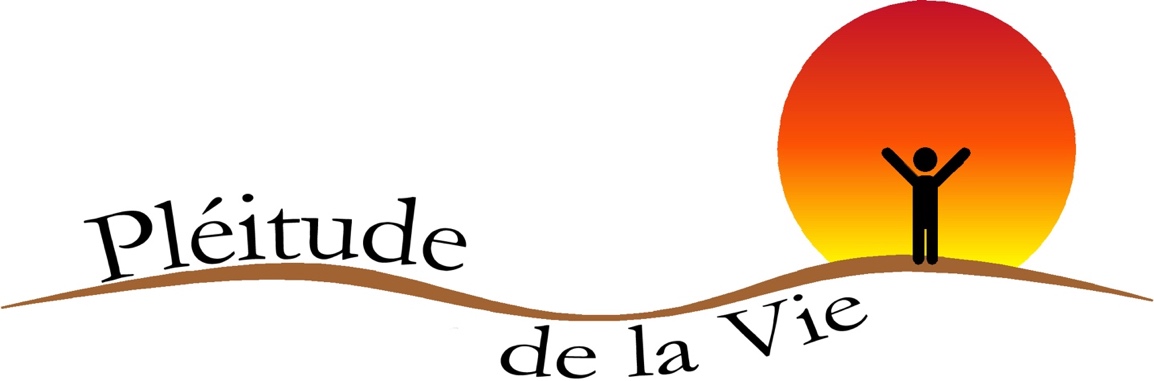 	SESSION 1	
RÉCONCILIÉS AVEC DIEU 
COLOSSIENS 1:15:23
INTRODUCTION
Après la création, l’homme était ancré dans une atmosphère de paix, d’harmonie et de sécurité. La communication de Dieu était sans pareille. Dieu a couronné l'homme avec gloire et honneur lui permettant de tenir toute la création sous ses pieds, c'est administrer la création (Psaume 8: 5). Cela parle de sa grandeur et de sa responsabilité en tant que vice-créateur avec Dieu. Le processus de désobéissance initiée dans les pensées, le désir et finalement l'action; la conséquence était ce que nous connaissons comme péché (Genèse 3: 1-24 et Jacques 1: 13-15).Leurs yeux ont été ouverts, ils se sont cachés parce qu'ils avaient peur et honte, le résultat était désastreux (Romains 3:23): la séparation et inimitié avec Dieu, avec lui-même, avec les semblables et avec les autres de la création.Dans cette première leçon, nous couvrirons brièvement le plan rédempteur de Dieu par le Seigneur Jésus-Christ, réconciliant l'homme avec Dieu et toutes ses relations, en plus de l'urgence d'être complètement sanctifié pour hériter de la vie éternelle.

I. DIEU TIENT L'INITIATIVE DANS LA RÉCONCILIATION.
"Il a voulu par lui réconcilier tout avec lui-même, tant ce qui est sur la terre que ce qui est dans les cieux, en faisant la paix par lui, par le sang de sa croix. Et vous, qui étiez autrefois étrangers et ennemis par vos pensées et par vos mauvaises œuvres, il vous a maintenant réconciliés par sa mort dans le corps de sa chair" Colossiens 1: 20-21.Je vais commencer par la narration d'un événement familial dans une famille proche d'une ville. Lors d’une visite pastorale, j’ai observé les conditions dans lesquelles ils vivaient: pauvreté extrême, maltraitance des nourrissons, en particulier de deux filles, dont une adolescente interne dans un centre de réadaptation pour mineurs délinquants. Une vieille femme malade sans attention de son fils unique, alcoolique, père des filles. La mère absente souffrant de troubles mentaux, qui a laissé sa fille âgée de sept ans, confiée à un voisin, pour effectuer des tâches domestiques à Mexique et qui se reposait un jour par mois seulement, il s'en servait pour s'amuser avec un autre l'homme et sporadiquement visité ses filles. La grand-mère a envoyé une citrouille chez la voisine avec qui le plus jeune enfant s'est réfugié. Une citrouille qui a mûri prématurément et a été déshydratée. Ils l'ont envoyée préparer de la nourriture pour la petite fille. La voisine s'est exclamée "Les courgettes ne poussent plus comme avant, c'est qu'il ne pleut pas comme il se doit", "C'est un manque de contrôle et nous dépendons de la récolte de la saison des pluies". Nous nous aggravons avec les changements de temps. " Je diagnostique les personnes malades, leurs relations et la terre qui a produit des citrouilles.Cette conversation m'a permis de faire le lien avec les conséquences du péché de l'homme. J'ai observé une altération et un désordre selon lesquels chaque personne vit dans le péché et se reflète dans les relations familiales, entre époux, parents, enfants et frères et sœurs; affectant la société et les autres de la création. Les animaux et l'environnement. La cause, l'homme a perdu l'image et la ressemblance du Créateur.Ce n'était pas le but de Dieu dans la création d'un être humain. Dans le chapitre 1 de la Genèse, Dieu déclara que ce qu'il avait créé était bon. Par désobéissance, l'homme éprouve de la douleur, de la séparation et de la mort (Romains 3:23 et 6:23), il s'agissait d'une relation d'inimitié. Dieu est offensé et c'est lui qui prend l'initiative de l'amitié, de la réconciliation. Par amour, il envoie son Fils pour récupérer dans l’homme cette image perdue. La grande tâche était de restaurer, de réconcilier afin que l’homme reflète l’image de Dieu.L’homme perd son identité, s’appelant fils, bien-aimé de Dieu, finit par être biscornu, précoce et étranger (Éphésiens 2:19).Dans Colossiens 1:15 à 19, l'apôtre Paul parle de l'identité de Jésus-Christ avec ses attributs pour accomplir le dessein du Père. Il est facile de perdre son identité et parfois de ne vivre que par instinct. Mais Jésus-Christ ne perd jamais son identité, accomplit la tâche de la réconciliation.Dieu a rendu son identité par Jésus-Christ, le prix a été payé par son précieux sang versé sur la Croix.
Jésus-Christ est venu chercher et sauver ce qui était perdu (Luc 19:10). Il nous justifie, régénère et adopte comme enfants. Voyons les paragraphes suivants du Manuel de l'Église du Nazaréen.
9. Nous croyons que la justification est cet acte bénin et judiciaire de Dieu, par lequel il accorde le pardon total de toute culpabilité, la rémission complète de la peine pour les péchés commis et l'acceptation en tant que juste de ceux qui croient en Jésus-Christ et le reçoivent comme Sauveur et Seigneur.
9: 1 Nous croyons que la régénération, ou nouvelle naissance, c’est l'œuvre de la grâce de Dieu, par laquelle la nature morale du croyant repentant est vivifiée spirituellement et reçoit une vie distinctement spirituelle, capable d'expérimenter la foi, l'amour et l'obéissance.
 9: 2 Nous croyons que l'adoption est l'acte bienveillant de Dieu, par lequel le croyant justifié et régénéré est constitué comme un enfant de Dieu.9: 3 Nous croyons que la justification, la régénération et l'adoption de ceux qui cherchent Dieu sont des expériences simultanées (obtenues sous condition) reçues par la foi, précédées de la repentance, et le Saint-Esprit témoigne de ces œuvres et de l'état de grâce. (Romains 5: 3: 21-26, 28, 5:10, 2 Corinthiens 5: 17-21, 1 Jean 1: 9, 3: 1-2 et suivants) (Manuel 2017, p. 25)
L'œuvre rédemptrice de Dieu nous réconcilie avec le père et nous pouvons accomplir la première partie du grand commandement "Et tu aimeras le Seigneur ton Dieu de tout ton cœur, de toute ton âme, de tout ton esprit et de toute ta force. C'est le commandement principal" (Marc 12:30).Dieu nous réconcilie avec nous-mêmes.
Lorsque nous sommes réconciliés avec Dieu, nous devenons des enfants, nous appartenons à une grande famille (Jean 1:12, Éphésiens 2:19). Nous appartenons ainsi au peuple de Dieu (1 Pierre 2: 9). Nous ne sommes plus des esclaves, des parvenus ou des étrangers, nous sommes donc réconciliés avec nous-mêmes. Nous sommes les gardiens de notre vie et de la création, cela nous rend responsables vis-à-vis de la société.
Dieu nous réconcilie avec notre semblables.
En étant réconciliés avec Dieu avec nous-mêmes, nous nous réconcilions également avec les autres, avec notre prochain. Voyons la deuxième partie du Grand Commandement. "Voici le second: Tu aimeras ton prochain comme toi-même. Il n'y a pas d'autre commandement plus grand que ceux-là" (Marc 12:31). Notre responsabilité vis-à-vis de notre prochain est avant tout l’accomplissement de la Grande Commission, la passion pour l’évangélisation intégrale de l’intérêt perdu, sincère et inconditionnel, d’amener les hommes et les femmes aux pieds du Christ afin qu’ils puissent faire partie du royaume de Dieu et avoir la promesse de la vie éternelle.Dieu nous réconcilie avec les autres de la création, à savoir les animaux, les plantes, tous les êtres vivants et l'environnement. Pour sauver l'harmonie avec l'environnement. Wesley s'efforce dans ses écrits sur l'équilibre écologique. Une situation qui anticipait à son époque et qu’au XXIe siècle, nous devons y assister de toute urgence. Notre responsabilité est également de prendre soin de la terre, de l'environnement et, par conséquent, de la création maximale de Dieu, l'homme.Dans la Bible, nous trouvons des passages comme Genèse 2:15; Psaume 8: 3-9; Psaume 19: 1-4; 148, passages bibliques qui sont également cités dans le Manuel de l'Église du Nazaréen dans la section sur les problèmes moraux et sociaux contemporains (Paragraphe 924, p. 322).
II.DIEU NOUS SANCTIFIE À LA NOUVELLE CRÉATION AVEC SON ESPRIT SAINT
Enfin, dans les versets 22 et 23, l'apôtre Paul écrit que le but de la réconciliation avec Dieu est de nous présenter saint, sans critique et sans reproche, devant Lui.Nous croyons que la sanctification est l'œuvre de Dieu par laquelle il transforme les croyants à la ressemblance de Christ. Elle est effectuée par la grâce de Dieu par le Saint-Esprit dans la sanctification ou la régénération initiale (simultanée à la justification, à la sanctification entière et au travail continu de la perfection du croyant par le Saint-Esprit, aboutissant à la glorification dans laquelle nous nous trouvons. parfaitement conforme à l'image du Fils ..." (p. 26).La deuxième œuvre de grâce ou du baptême du Saint-Esprit nous présente séparés du péché et nous maintient irréprochables pour la seconde venue de notre Seigneur Jésus-Christ.
CONCLUSION: La grâce justificative consiste en l'intervention de Jésus-Christ en pardonnant nos péchés et en nous réconciliant avec le Père. La justification fait partie du processus de restauration de l'image de Dieu en nous. Précédée de la nouvelle naissance ou de la régénération pour atteindre la sanctification.Dans l'illustration déjà mentionnée, tout changerait si la famille avait accepté Jésus-Christ comme son sauveur, sa vie serait transformée, sa terre et ses relations familiales guéries et la société serait différente. Et le plus important serait digne du royaume des cieux. La fillette de sept ans a accepté le Christ comme son sauveur.En tant que personnes en pleine vie. Comment est votre relation avec Dieu? Comment allez-vous avec vous-même? Quel rapport cela at-il avec votre voisin, votre famille, vos voisins, etc.? Que fais-tu au bénéfice de la nature?Médite et demande à Jésus-Christ de vous pardonner les péchés et le Saint-Esprit pour purifier votre cœur.Bibliographie de consultationBIBLE, REV. 1960, United Bible Society (Mexique 2001)MANUEL DE L'ÉGLISE DU NAZARÉEN (2017-20121), Nazaréen Publications House "(Indianapolis USA, p. 351).RUNYON, Théodore. La nouvelle création. La théologie de John Wesley pour aujourd'hui. Modifier.ABINGDON PRESS, (USA, 2006). Pp 308SESSION 2
LA SOUVERAINETÉ DE DIEU
Esaïe 46: 1-4INTRODUCTION
Dans cette session, nous allons passer en revue le prophète Esaïe, la souveraineté de Dieu. Contrairement aux dieux créés ou créés par l'homme, ils doivent être chargés, nettoyés et restaurés. Notre Dieu, Jéhovah des armées, que nous adorons, est celui qui nous soutient, qui nous porte tout au long de notre vie. Voyons les implications du Grand Je Suis.
I. LES DIEUX QUI SONT UNE CHARGE
Le polythéisme se trouve au sein de toutes les sociétés du monde, en particulier dans la société mexicaine, où l'idolâtrie prédomine. Dans les festivités des villes ou des villages, les intendants ou les gardiens de leurs divinités, avant de les célébrer, les lavent et les restaurent si nécessaire, ils prennent le temps de les mettre d'abord avec de nouveaux vêtements. Il existe des couturiers exclusifs pour ce type de vêtement. Ceux qui professent la foi catholique font des processions dans les rues environnantes. J'ai assisté à deux processions: l'un des patrons d'une ville qui l'accompagnait accompagnée de danses et de musiques autochtones de groupes et de fusées, le conduisant à celui qui fêtait. Ce dernier avec une dynamique identique, porté sur les épaules de quatre hommes, pour être à l'entrée de la population. L'idolâtrie et l'aveuglement spirituel sont tels que les gens investissent toutes leurs économies pour faire la meilleure fête de l'année.Tout comme ce que firent les Babyloniens, le gouverneur Cyrus ordonna au peuple de Dieu d'être libéré au moment de sa captivité et avec lui, il fut emmené captif par les dieux des Babyloniens. Dans le verset 1, Il est fait mention de dieu Bel, abréviation de Baal et du dieu Nébo, orateur ou prophète. Ils sont portés comme des charges lourdes par des bêtes fatiguées. Ils étaient et sont encore faits de pierre, d’argile, de bois, de métaux, d’argile, de plâtre, d’or, de plastiques argentés ou d’autres matériaux lourds.Des dieux qui ne sauvent pas (Esaïe 45:20)Fabriqués par l'homme (Psaume 115: 1-8, 135: 15-18, Apocalypse 9:20)Ils sont burinés et n'ont aucun mouvement (Psaume 115: 4-8).Actuellement, ils sont chargés dans des breloques, des boucles d'oreilles, des médailles. Ils ont mis des autels, des commerces, des marchés, accrochés aux murs. Et ils y restent jusqu'à ce que leur propriétaire les déplace.Il existe également d'autres dieux qui représentent un lourd fardeau pour l'homme: l'amour de l'argent, une sexualité débridée, des philosophies vides, des vices et des dépendances, entre autres. Certaines personnes veulent les quitter mais par leurs propres forces et se relever et tomber à nouveau.Dieu est adoré en esprit et en vérité, avec foi et dévotion. Beaucoup ne vénèrent pas des idoles, des saints ou des chrétiens, mais ils servent des images qu’ils ont forgées et qui sont devenues dans leur vie le gage du culte qui correspond à dieu : sports, artistes, prédicateurs, chanteurs chrétiens, etc.Dieu est supérieur et est avant tout idole.Dieu n'est pas content du culte des idoles et des images (Exode 20: 5).Dieu demande : Qui est-ce qui fabrique un dieu, ou fond une idole, Pour n'en retirer aucune utilité? (Isaïe 44:10)Principio del formularioII. LE SEUL VRAI DIEU
Il manifeste sa puissance, sa majesté et sa souveraineté de la création à l'éternité.Le verset 3 se réfère au peuple d'Israël qui a été emmené comme peuple libre à travers le désert jusqu'à Canaan, comparé à une mère dont le fils grandit et se développe jusqu'à sa naissance, mais il reste non seulement cela le mène à la vieillesse. Jusqu'à atteindre le but en eux."Et jusqu'à la vieillesse, moi-même, et même les cheveux gris, je te soutiendrai; J'ai fait, , je porterai et je garderai "(V. 4).A. L'homme est la couronne de la création et, en tant que tel, il devient complexe à cause de sa nature déchue. Quand il y a réconciliation avec Dieu, il y a une transformation avec toutes ses relations. C'est à cause de la grâce infinie de Dieu qu'en tant que chrétiens, nous pouvons expérimenter l'amour du Grand "JE SUIS qui a parlé avec Moïse (Exode 3:14) est identique à ce qui est écrit dans l'Évangile selon Saint Jean. Le Je Suis qui nous réconcilie avec le Père, avec nous-mêmes, avec notre prochain et avec les autres de la création. Voyons comment il manifeste sa souveraineté et son pouvoir de nous guider à travers les différentes étapes de notre vie.a) JE SUIS LE PAIN DE VIE (Jean 6:35). Le pain représentait l'aliment de base des Juifs. Dans le passage biblique cité, ils venaient de faire l'expérience du grand miracle de la multiplication des pains et des poissons, la multitude avait besoin de plus que de satisfaire sa faim physique, nécessaire pour satisfaire sa faim spirituelle. Le pain physique passerait son effet et ils auraient plus de faim. Les pharisiens avaient du pain matériel, mais ils avaient besoin du pain spirituel et seul Jésus pouvait les satisfaire éternellement. En outre, il a mentionné que quiconque croyait en lui n'aurait jamais soif.
Méditons cet enseignement, pendant que nous marchons un kilomètre, il est allé et revenu avec plus que ce que nous avions demandé. En tant que pasteur, je le ressens à chaque instant, j'attends toujours mon Seigneur, mais quand je tombe dans l'inquiétude, je pleure et mon Seigneur revient avec le panier rempli. Faisons confiance au Seigneur, il est notre Sauveur, notre fournisseur, notre guérisseur et notre consolateur. Dieu veut satisfaire nos besoins spirituels, nous donner abondamment maintenant et dans l'éternité, la vie éternelle (Jean 10 : 28-30).b) JE SUIS LA LUMIÈRE DU MONDE (Jean 8 :12). La lumière qui éclaire tous les hommes avec le pouvoir de dissiper toutes les ténèbres de notre esprit nous conduit sur le droit chemin. Le Soleil de justice apporte la vie et renouvelle notre âme et notre esprit (Malachie 4 : 2)c) JE SUIS LA PORTE DES BREBIS (Jean 10 : 7); cela signifie qu'il est le seul vrai chemin, la seule entrée, c'est la foi en Christ, ceux qui entrent par cette porte seront en sécurité.d) JE SUIS LE BON BERGER (Jean 10 :11); Ce type de berger connaît ses brebis et ils les connaissent, il existe une relation de soumission et de dépendance. Il appelle ses brebis par leur nom et ils obéissent; Il retire son troupeau pour manger, boire et lui donne du pâture, s'occupe des sculpteurs et des voleurs; il les broute, les emmenant dans de nouveaux pâturages, les vermifugeant et donnant sa vie pour ses brebis.e) JE SUIS LA RESURRECTION ET LA VIE (Juan 11 : 25); Notre mort physique est un prélude à la résurrection. Notre Seigneur Jésus-Christ a le pouvoir de donner la vie et de la restaurer par la résurrection, cela ouvre la porte à la vie. Lorsque nous comprenons qui est Jésus et que nous mettons notre foi en lui, une transformation dans nos vies nous permet de comprendre la douleur, la maladie, un accident ou la mort. Et si nous ne le comprenons pas, au moins nous l’acceptons humblement.f) JE SUIS LE CHEMIN, LA VÉRITÉ ET LA VIE ... (Juan 14 : 6). Comprenant cela, il y a beaucoup à dire et rien à ajouter.g) JE SUIS LA VRAIE VIGNE (Jean 15), cela nous parle d'une relation de dépendance afin de nous multiplier.B. Depuis sa naissance, il nous supporte, il nous soutient à tout moment (Esaïe 41 : 13) "Je l'ai fait ..." Notre Dieu a créé, chacun des événements de la création affirmait que le résultat était bon, à la fin du maître création, c'est-à-dire l'homme créé et à son image, à sa ressemblance (Genèse 1 : 26-27,) C'était très bien (1 : 31)"Je mènerai" Il me conduit dans les sentiers de la justice (Psaume 23 : 3b)"Je vais soutenir et garder". Veille sur notre sécurité.Le Dieu éternel est notre refuge, ses bras sont notre soutien (Deutéronome 33 : 27). Parce qu'il est notre bon berger et le pain de vie.Cela nous sauve du danger. Psaume 121 : 7, car il est notre bon berger.Nous garde de la souillure et des ténèbres (Ézéchiel 36 : 29), car il est notre lumièreProtège ceux qui l'aiment (Psaume 145 : 20), car il est la vraie vigne et nous sommes les branches.Il garde les âmes de ses saints (Psaume 97 : 10), car il est notre bon berger.Il garde notre vie (Matthieu 28 : 20), car il est le chemin de la vérité et de la vie.Nous garde de la mort éternelle (Jean 11 : 25), car il est la résurrection.
CONCLUSION
Si à cette étape, il n'y a pas de réconciliation avec Dieu et que nous marchons toujours dans l'idolâtrie, en chargeant les dieux de froisser le vrai Dieu.C'est un bon moment pour valoriser l'amour du Père, la grâce rédemptrice de notre Seigneur Jésus-Christ et la direction du Saint-Esprit.Faisons une prière de confession et de consécration au seul vrai Dieu.SESSION 3
INSTRUMENTS DE BÉNÉDICTION
Genèse 11: 31-32
INTRODUCTION
S'il est vrai que notre Dieu nous emmène du ventre de notre mère à la fin de nos jours sur terre, il est également vrai qu'en tant que parents ou leaders spirituels, nous avons le devoir de modeler nos enfants ou nos disciples biologiques pour chercher le sommet de la foi, ne pas perdre de vue ou enthousiasme dans la vie ou le ministère, jusqu'à atteindre les objectifs dans tous les domaines de nos vies.
Dans cette session, nous allons réfléchir sur un grand personnage appelé Térach, un homme d’âge légal, qui était une grande bénédiction, un instrument de bénédiction mais également un obstacle. Les questions auxquelles nous devons répondre à la fin de cette étude sont les suivantes: Qui ai-je aidé sur le chemin de la vie? Comment ai-je aidé ma famille? Comment je me suis orienté ou discipliné pour mener les autres à la vie éternelle? Si nous n'avons pas été une bénédiction, aujourd'hui est le jour.
I. DIEU NOUS UTILISE COMME DES INSTRUMENTS POUR APPELER D’ AUTRES
a) Dieu a appelé Abram. Josué 24: 2-3 de la Mésopotamie; Actes 7: 2).
Dieu retire Abraham d'Ur des Chaldéens pour le conduire à Canaan, mais Térach le paralysa à Haran. (Genèse 11: 31-32)
b) Dieu appelle à la repentance, au salut, à la sanctification et aux entiers services. Oui nous obéissons à l'appel, nous marchons dans le royaume ici et maintenant jusqu'à la consommation de celui-ci. Il y a toujours quelqu'un qui nous discipline, nous guide. L’église elle-même est celle qui fait les devoirs. Il est de notre responsabilité de diriger les autres. Passons en revue notre vie, nous devrions continuer à faire des disciples mais aussi à apprendre des autres. Bien que parfois nous les voyions plus jeunes, s’ils sont dans le mot, ils valent la peine d’apprendre ou imiter.

II. DIEU NOUS RETIRE DU PÉCHÉ POUR NOUS AMENER A LA VIE ETERNELLE
L'instruction était précise de marcher vers Canaan. Il ne dit pas "ils se sont arrêtés un instant", il est écrit "... et ils sont venus à Haran, ils y sont restés" (Gn.11: 31). Que s'est-il passé? Vous êtes-vous senti malade? Étais-je fatigué à cause de mon âge? Peut-être, ou d'autres causes plus.
Cela signifiait pour Abram, arrête. Mais il ne devrait pas oublier qu'il avait une mission et qu'il devrait aller de l'avant. Sinon, ça n'aurait pas été comme ça, il aurait dû dire à Abram qu'il resterait et qu'Abram avancerait. Mais l'écriture dit "Ils sont restés là-bas".
a) Cela aurait pu être un lieu de prospérité et de succès. Endroit qui convient à la famille pour rester profiter. Mais ce n'était pas le plan initial.
 b) La vieillesse de nos parents ou de nos dirigeants nécessite également des soins.
Il est pénible pour les enfants de voir nos parents malades et d’être confrontés au dilemme de rester ou de continuer. La chose normale est de rester pour s'occuper de leur vieil âge. Mais que se passe-t-il quand ils disent, suivez. "Vos frères vont prendre soin de moi? Ou il a trouvé des parents qui disent. "Quitte ton église, j'ai besoin de tes soins" "Prends soin de moi maintenant que j'ai besoin de toi, alors tu vas de l'avant" Méditons sur ce type de situation. Les décisions éthiques et la conscience, avec elle nous les honorons. Discutez de ce sujet avec votre groupe. (Ephésiens 6: 1-3, Luc 9:59)
Térach avait pris Abram à Ur des Chaldéens et maintenant il l’arrêtait.
Il y a des endroits et des situations que nous devons traverser: crises, maladies ou succès, mais nous ne devrions pas rester là. Le danger est que la passion pour la vision et la mission soit perdue. Nous perdons de vue l'objectif et nos vies deviennent inactives et stériles, et si nous guidions les autres, nous limitions également leur vie.
Quelque part, j'ai lu "L'ennemi vous refroidit, vous sépare et vous tue", recherchons la chaleur de Dieu et de son église, nous générons une atmosphère chaleureuse dans notre congrégation.
Térach a accompagné Abram à mi-chemin, le retard et la perte de sens dans nos vies mènent à la mort.
 Térach en hébreux. (Site, station ou lieu) * Ce sens nous donne des éléments de penser qu'il y avait fatigue, lassitude ou réconfort, effets de l'homme naturel (1 Corinthiens 2:14). Térach a dû mourir pour qu'Abram continue.
Passons en revue dans nos vies si nous sommes toujours des obstacles pour les autres, si notre épuisement nuit à la vision des jeunes ou d’autres adultes comme nous.
Parfois, notre stagnation se manifeste par l'amertume, la peur nous amène à être jaloux et dominateur. Nous prenons des attitudes enfantines par frustrations et sans méditer, nous faisons du chantage pour nous sentir en sécurité. L'apôtre Paul dit que ce sont des attitudes charnelles, nous sommes sauvés mais le vieil homme émerge encore. (1 Corinthiens 3: 1-4)Réfléchissons Y a-t-il encore un Térach en nous? Térach doit mourir pour que toute notre vie sanctifiée soit ressuscitée. Nous ne le faisons pas seuls, le Saint-Esprit le fait parfaitement. Nous ne devrions être disposés à avancer. Ayons la pensée de Christ (1 Corinthiens 2: 15-16)
CONCLUSION
Dieu nous appelle de manière personnelle et il nous confie de guider les autres dans le processus de disciple, nous sommes des instruments de bénédiction, nous encourageons les jeunes dans la foi, aux nouvelles générations. Faisons une synergie, une connexion, avec les plus jeunes dans la vie de famille ou dans le ministère, nous pouvons écouter tout le roman, constructif et avec la sagesse de Dieu et l'expérience de la vie, nous pourrons être un pont afin qu'ils puissent atteindre des niveaux encore plus élevés de la vie chrétienne. Prenons la deuxième occasion que Dieu nous donne, être des mentors de la nouvelle génération. Revenons à notre premier amour, passionné par Jésus et son œuvre. Laissons mourir Térach en nous. Ne restons pas à Haran. Allons-y après celui qui "... nous a appelés des ténèbres à sa merveilleuse lumière" (1 Pierre 2: 9).
Bibliographie de consultation
BIBLE, REV. 1960, United Bible Society (Mexique 2001)
WWW.wikicristiano.orgSESSION 4
LES CONSÉQUENCES DE LA DÉSOISSANCE
1 Rois 13: 1-34INTRODUCTION
Dans certains contextes latino-américains, les personnes âgées sont appelées tantes ou oncles. Cela signifie que nous méritons le respect, une considération spéciale parce que nous sommes un symbole d'autorité et d'expérience morale et / ou spirituelle.Le problème est que lorsque nous perdons notre identité, nous oublions qui nous sommes et où nous allons. Nous nous trouvons sans direction précise et nos valeurs, notre vision et notre vocation sont fracturées et ce niveau de respect est perdu. Voyons un exemple biblique d'une personne privilégiée, nommée Jéroboam. À l'époque où il était roi, un serviteur de Dieu décrit comme un ancien prophète s'était conformé à la société et à ses vices. Il n'a rien fait pour empêcher l'idolâtrie. Il n'a pas reconnu le véritable culte du vrai Dieu, il avait perdu la communion avec Dieu, il s'était habitué à vivre comme les autres. Et sa condition était une pierre d'achoppement pour un homme de Dieu, qu'il a fait pécher par ses mensonges.À travers cette histoire biblique, nous méditons sur notre identité et notre obéissance à Dieu dans tous ses préceptes, nous corrigeons notre chemin, de peur de perdre un si grand salut et d'être dignes de la mort éternelle.L'OBÉISSANCE DE L'HOMME DE DIEU (1 Rois 13: 1)
L'homme de Dieu ou prophète de Juda apporta une prophétie à Jéroboam, qui envoya le jugement sur le messager et reçut une grande leçon. Par l'intermédiaire de l'intercession, la guérison a été rendue au roi et, dans la gratitude, il a invité l'homme de Dieu à manger chez lui, en lui promettant un cadeau. (1 Rois 13: 7-10)L'homme de Dieu ne pouvait pas manger, boire ou revenir de la même manière. Il n'oubliait pas qui il était et quelle avait été sa mission.Notre identité définit qui nous sommes. La définition de l'identité. ‘‘Ensemble de caractéristiques d’un individu ou d’une communauté qui les caractérise par rapport à d’autres" Dictionnaire Académie Royale Espagnole.Nous sommes des enfants rachetés par le sang de Christ, nous sommes dans le monde mais nous ne sommes pas du monde, nous avons accès à la demeure par Jésus-Christ et nous sommes conduits et rendus parfaits par le Saint-Esprit. Nous avons l'esprit d'adoption (Galates 4: 6-7) et le Saint-Esprit atteste que nous sommes enfants de Dieu (Romains 8:16). Nous sommes dans le royaume, mais nous attendons sa consommation. En attendant, nous devons vivre dans l'obéissance en accomplissant le Grand Commandement (Marc 12:30) et la Grande Commission (Marc 16: 15-16).L'ennemi surveillera toujours nos faiblesses pour nous faire tomber et perdre notre couronne. (1 Pierre 5: 8).  Dans l'histoire biblique, l'ennemi ne peut pas faire échouer l'homme de Dieu, mais il ne reste pas calme, il utilise un ancien prophète pour réessayer.II. LA FAUSSETÉ DU FAUX PROPHETE (1 ROIS 13: 15-17)
Le vieux prophète a une fois essayé et échoué, il a essayé la deuxième fois avec tromperie, avec un faux message (Jean 8:44, Apocalypse 12: 9, Proverbes 14:25). L'ennemi est le père du mensonge et ne se lasse pas d'attaquer les enfants de Dieu.En tant que chrétiens, nous ne devrions pas dire aux autres ce que Dieu n'a pas dit. À cause de l'égoïsme ou de la jalousie, de nombreux croyants se vantent que Dieu leur a parlé sans être vrais et qu'ils dirigent mal leurs disciples. Lorsque nous perdons notre identité, nous suscitons des passions complexes et basses d'hommes ou de femmes charnels et nous sommes tentés d'inventer. Dieu nous préserve d'être anathème.D'autre part, si un vieux prophète, des personnes qui ont été ministres dans le passé et nous ont donné des instructions, réfléchissons avant d'agir.Exemple dans Actes 17: 10-11, nous exhorte à examiner l'Écriture. Beaucoup de gens peuvent nous donner des conseils, voyons s'ils ont une autorité spirituelle et analysons ce que Dieu nous dit.
Dieu nous parle par la Parole, par la prédication, par son Esprit. Il nous confirme par son église et parfois à cause des circonstances.
Prenons le temps de méditer, approfondissons la lecture. Soyons des hommes et des femmes de prière et de lecture de sa Parole.Nous devrions affectionner les Écritures et ne pas être émus par quelqu'un qui se dit ministre et sa conduite est douteuse. Exemple Galates 1: 8.III. LES CONSÉQUENCES DE LA DÉSOBÉISSANCE
En tant que citoyens, nous avons une carte d'identité, mais celle-ci doit être mise à jour pour que nous puissions exercer nos droits, de même que les chrétiens, nous devons rester à jour dans notre foi et notre témoignage. Nous ne pouvons pas vivre en pensant au passé sans être fidèles au présent.Le faux prophète n'avait pas mis à jour sa carte et celle-ci n'était plus valable. À un moment donné, il a perdu la boussole, il a contribué à la défaite et à la mort de l'homme de Dieu.Pour l'homme de Dieu était un échec qui l'a conduit à la mort. La miséricorde de Dieu était présente avec lui, car il n'était pas dévoré par le lion, mais il n'était pas autorisé à être enterré avec ses ancêtres. Bien que notre vie ait été juste aux yeux de Dieu, mais si nous échouons, nous devons en subir les conséquences. (1 Jean 1: 9.) Dit: ‘‘Si nous confessons nos péchés, il est fidèle et juste pour nous pardonner nos péchés et nous purifier de toute iniquité’’. Le problème est que si nous n'avons pas le temps de nous repentir, nous ne profiterons pas de la couronne de vie que Dieu est allé préparer. (Apocalypse 2:10, 3:11) Luttons légitimement (2 Timothée 2: 5)Le faux prophète a attaqué la peur.
Il avait peur de l'accomplissement de la prophétie mais aussi des conséquences de son mal. Le seul espoir qu'il avait était d'être enterré dans la même tombe de l'homme de Dieu.La Parole de Dieu dit dans Romains 3:23 ‘‘Car tous ont péché et sont privés de la gloire de Dieu’’ et dans Romains 6:23 ‘‘Car le salaire du péché est la mort, mais le don de Dieu est la vie éternelle en Jésus-Christ notre Seigneur’’ saisissons ce don qui est donné par son grand amour, réfléchissons, si comme les faux prophètes ont péché contre Dieu. Revenons à lui par notre Seigneur Jésus, notre avocat.CONCLUSION
Ne pas oublier que nous avons été rachetés à un grand prix, par le sang précieux du Christ, nous sommes les enfants et les héritiers de la promesse de Dieu. Nous serons constamment tentés par l'ennemi et ne pas céder à ses ruses les préceptes de l'oubli de Dieu. Vivre dans l'esprit de ne pas entrer dans la désobéissance de la tentation, ni nous ne sommes pas à d'autres, d'achoppement qui peuvent conseiller le mal.

Bibliographie de la ConsultationBIBLE, REV. 1960, United Bible Society (Mexique 2001)https: //www.Dictionnaire de l'Académie royale espagnole.SESSION 5
DIEU EST AVEC NOUS DANS LA GROTTE
1 Rois 19: 8-13INTRODUCTION
À un moment de notre histoire, nous avons eu des luttes internes, sinon nous les vivons encore. Cela aurait pu être dû au péché ou à la désobéissance, il est possible qu'en étant sauvés, nous ayons déjà vécu ces conflits: pression, stress, anxiété, angoisse, irritation, colère; amertume qui a résulté en dépit et la haine. Peut-être, nous avons été tentés par la jalousie et l’envie, parfois par chagrin et tristesse, par la maladie ou par la perte.Vous vous souvenez que si vous aviez eu une dépression et que vous pensiez qu'elle ne sortirait plus et que vous vouliez même mourir, êtes-vous en dépression?Dans 1 Rois 19, nous allons réfléchir à un serviteur de Dieu qui a expérimenté tout cela et bien plus encore. Il voulait mourir après une grande victoire. L'épuisement physique l'a amené à faire l'expérience de la dépression.I. LEVEZ-VOUS PARCE QU’UN LONG CHEMIN VOUS RESTE!
Cette histoire a de grands événements comme arrière-plan. Nous reprendrons le moment où il est en dépression. L'Ange de Jéhovah lui ordonne de manger, la deuxième fois qu'il l'avertit que ce n'est pas la fin "... car il lui reste un long chemin". (1 Rois 19: 1-7)C'est dur de penser longtemps, c'était combien? Quelle distance? Des mois ou des années? Cela ne le spécifie pas. Il suffit de mentionner le temps écoulé entre le genévrier et le mont Horeb. Je devrais continuer à marcher dans la même direction que Dieu lui a montrée.Il a mangé, bu et marché pendant 40 jours et 40 nuits jusqu'à ce qu'il atteigne la montagne de Dieu, qui l'a guidé vers les hauteurs et il a cherché la grotte. Parfois, nous voulons être bienveillants et défendre Élie en l'excusant. Il était fatigué! Il était triste, il avait peur! Bien sûr, mais derrière sa fatigue, il y avait plus.Que signifiait la grotte pour Élie? C'était un endroit où ses rêves se terminaient, où il trouvait la sécurité, où il pouvait continuer à digérer sa mélancolie.Pensez à cette hauteur de la vie, avez-vous déjà trouvé refuge dans une grotte? Dans un lieu de désolation et de tristesse? La maladie a-t-elle été isolée de la famille ou des amis? Avez-vous eu envie de démarrer un projet ou un travail et de réaliser que vous n’avez plus les compétences pour le développer? Voyez-vous que les nouvelles générations ou la technologie l’ont dépassée ou démodée?Avez-vous vécu des moments où vous vous êtes rendu compte que vos projets de vie ne se sont pas concrétisés comme vous le rêviez?Nous avons peut-être pris de mauvaises décisions ou perdu le contrôle des circonstances pour une fin réussie, mais cela ne signifie pas que nous devrions rester dans la grotte. Rappelez-vous le peuple d'Israël, Dieu ne l'a pas fait sortir d'Egypte pour mourir dans le désert ou rester à Horeb. Dieu les a fait sortir pour les emmener à Canaan. Dieu n'a pas fait sortir Élie du Tibet de Galaad pour le laisser dans le genévrier ou dans la grotte. Mais pour former les dirigeants à poursuivre le dessein de Dieu, oignez son successeur et rencontrez le roi des rois.II. NE PAS FUIR LES PROBLÈMES
Élie dans sa solitude fuyait le problème, il fuyait également son appel. Il ne voulait pas partager son problème, sa vie avait perdu tout son sens, révélait un sentiment de culpabilité pour la colère emprisonnée et accumulée.Mais ce que Dieu a commencé avec lui le mènerait à la fin et Élie devrait continuer à exercer son leadership. Il devrait oindre Jéhu comme roi et Elisée comme prophète. Vous ne pouvez pas mourir avant d'avoir accompli le dessein de Dieu.Face aux crises ou à la maladie, beaucoup de croyants pensent que le plan de Dieu pour leur vie est arrivé à ce point. Si c'est votre cas, dialoguez avec Dieu et s'il dit que le chemin est long. Ne fuyez pas, demandez conseil au Saint-Esprit, sans aucun doute que Dieu sera là, comme il était avec Élie.III. DIEU EST AVEC VOUS DANS LA GROTTE
Que fais-tu ici, Elias? (19: 9-12)Après un dialogue entre Élie et Dieu au verset 11, le prophète reçoit une instruction. "Sors" (verset 11). Non seulement votre corps devrait être à l'extérieur, mais également votre disposition interne. Sortez de cette peur paralysante, de votre pessimisme. Élie s'attend à ce que Dieu émerge dans le spectaculaire, il l'avait déjà expérimenté et cela n'arrive qu'avec "... un sifflement doux et délicat". (Vers.12) et quand Élie l'a entendu, il a quitté la grotte à la porte.La présence de Dieu était si puissante et sublime qu'il a dû se couvrir le visage avec son manteau.En tant que chrétiens, nous attendons des réponses spectaculaires et nos prières deviennent des prières bruyantes qui ne nous permettent pas d’entendre doucement la voix du Dieu souverain.Nous devons apprendre à écouter, à laisser Dieu nous surprendre, à laisser le murmure de sa voix pour guérir nos blessures, à élever notre vie courbée.Encore une fois, il y a la question "... Qu'est-ce que tu fais ici, Élie? (V.9, 13)Il ne le dit pas que fais-tu ici, mon fils? Ou que fais-tu ici, grand prophète? Il ne l'appelle pas par son nom ni par tout ce qu’il représente. C'est merveilleux de voir qu'au milieu de la grotte nous ne sommes pas seuls, il est avec nous, il ne nous regarde pas de loin. Sentir notre douleur.Le prophète Élie avait été nourri par les corbeaux, il était porteur de miracles: guérisons, provisions alimentaires, prodiges dans la sécheresse et la pluie, il avait vu sa gloire quand le feu tombait du ciel et consumait l'holocauste. Dieu l'avait honoré. Pourquoi maintenant il s'est senti sans succès? L'omniscience de Dieu était avec Élie et il ne l'a pas laissé tranquille, il l'a suivi dans le désert, le mont et même la grotte.
C'est la deuxième fois que Dieu lui demande ce qu’il fait ici.Il ne le dit pas qu’est-ce que tu fais là-bas. Cela signifie que le Dieu majestueux est avec lui, là-bas dans la grotte. Dans la lutte, dans l'affliction.Le grand enseignement que nous avons est que Dieu n'est pas seulement avec nous dans les victoires ou quand nous réussissons. Il est avec nous dans nos luttes, dans la formation de notre caractère de chrétiens.
Bien souvent, nous nous sentirons seuls, mais Dieu est avec nous pour nous soutenir, en lui, de nous submerger en sa présence. Il guérit nos blessures, il console nos chagrins, sa grâce infinie suscite de terribles événements.CONCLUSION
Le prophète Élie était comme nous (Jacques 5:17). Il a accepté l'aide de Dieu, il a quitté le genévrier, il s'est levé, il a mangé, il a bu, il s'est activé. Il était obéissant à la voix de Dieu, il a cessé de s'isoler, s'est enfui et a réalisé le dessein de Dieu pour sa vie et pour son peuple.Combien de temps voulez-vous rester dans la grotte froide avec une odeur nauséabonde, au milieu de l'obscurité? Il te reste d’une longue route, avance. Ne fuyez pas, faites-y face, Jésus-Christ a promis d'être avec nous jusqu'à la fin du monde (Matthieu 28: 20b). Acceptons la main de miséricorde de notre Dieu. (Psaume 145: 14-21)Pour vous qui êtes dans la grotte et qui n’êtes pas réconciliés avec Dieu. Esaïe 1: 18-20Si vous perdez le contrôle, ne vous découragez pas. Confessez votre péché à Dieu et à la personne qui a du chagrin de restituer.Si vous avez pris de mauvaises décisions et que vous en subissez les conséquences pour votre désobéissance, 1 Jean 1: 9.Priez que vous puissiez avoir le contrôle de soi.Si vous avez été fidèle et estimez que les circonstances, l'abandon d'êtres chers, la maladie ou la perte de sens pour votre vie vous permette d’être dans la grotte. (Esaïe 61: 3)Soyez reconnaissant que Dieu vous prépare à être digne du royaume. Vous n'êtes pas seul Dieu est en contrôle, il développe le fruit du Saint-Esprit en vous.SESSION 6
UN SERVITEUR QUI A PERDU LA VISION
1 SAMUEL 1: 9; 4: 13-15,18
INTRODUCTION
Chaque entreprise, institution ou projet personnel doit définir les raisons pour lesquelles il est constitué, en fonction des activités dans lesquelles elle se spécialise, du contexte dans lequel il est créé et des personnes qu'il souhaite englober, ainsi que des ressources matérielles et les humains avec qui vous voulez atteindre le but, les objectifs sont préparés pour remplir une mission. Cela signifie que cela s’est défini comme on prévoit voir les résultats futurs. La même chose se produit en tant qu'être humain, en particulier en tant que chrétien.La mission nous permet de nous situer dans le présent et la vision de nous fixer vers le futur.Le personnage qui occupe notre réflexion est un serviteur de Dieu, un prêtre et nous le retrouvons à trois moments différents. La principale caractéristique réside dans son âge et son épuisement, il était un adulte plus âgé. Il avait une mission à remplir et des objectifs à atteindre sans aucun doute pour atteindre le but, mais il a été perdu à un moment donné. La vision disparut et le résultat fut fulminant.Que cette réflexion soit un avertissement pour nous, qui nous permet de nous arrêter, de méditer et de corriger. Nous n'y parviendrons qu'avec l'aide de Dieu par la rédemption en Christ et la direction de son Saint-Esprit.
I. UN HOMME ASSIS (1 Samuel 1.9)
Parfois, l'âge, la maladie, la fatigue ou l'obésité viennent au moment où nous passons la plupart de notre temps assis. Cela n'a rien à voir avec les personnes âgées qui occupent un poste où ils doivent nécessairement être assis, derrière une machine ou un bureau.Nous nous référons au mode de vie sédentaire qui provoque l’oubli de la vision.
Dans cette première partie de la vie du prêtre Éli, il était assis et observait comment Anne venait prier avec un cœur troublé.Il n'avait pas de discernement, il ne comprenait pas la douleur de la femme et il la décrivait comme "hors de son esprit".Il n'a pas exercé son ministère comme un prêtre et comme Anne s'y attendait.Il y aura des moments où notre famille, amis ou croyants viendront nous demander conseil, si nous avons perdu la mémoire de notre identité et de notre relation avec Dieu, nous tirerons des conclusions qui n'ont rien à voir avec le besoin de ceux qui s'attendent à recevoir un soutien et qui s'en iront plus quand ils arrivèrent.Anne est revenue avec le bébé quelque temps plus tard (1 Samuel 1: 26-28). Elle avait son identité et sa relation avec Dieu, elle priait avec foi et Dieu avait pitié d'elle.Pour le prêtre Éli, les résultats n'étaient plus aussi importants.En tant que personnes âgées, pour éviter de tomber dans la lourdeur, une maladie physique ou émotionnelle ou l'avancement d'événements de vieillesse normaux, nous devons être proactifs:
Nous devons prendre le soin de notre corps, nous reposer, soyons des bons intendants; Rappelons-nous que nous sommes le temple du Saint-Esprit.Nous devons le nourrir de manière nutritive, l’exercer, mettre en pratique notre expérience ou organiser des activités qui favorisent l'exercice de notre esprit.Nous avons différentes dynamiques qui renouvellent notre esprit: lire, chanter, jouer d'un instrument, écouter de la musique. Associons-nous à un groupe de personnes partageant les mêmes intérêts.C'est une bonne occasion de partager la parole, des témoignages et des conseils avisés. Avec tout cela, il y aura moins de chance d'oublier la mission que nous avons en tant qu'êtres humains et en tant qu'enfants de Dieu, jusqu'au dernier moment de notre existence.
II. UN HOMME REMPLI DE PEUR (1 SAMUEL 4.13-15)
Éli à l'âge de 98 ans, est à nouveau assis. Et chacun d’entre nous dira: "C’est normal si, à 60 ans, je suis fatigué, plus encore, ce pauvre vieillard Éli". C'étaient des générations plus âgées, l'environnement et la nourriture étaient différents. Son audition s'était développée et il avait appris que les ennemis du peuple de Dieu, appelés Philistins, ils avaient assassiné ses deux fils et avaient pris l'Arche de l'Alliance. Pourquoi craignait-il les Philistins? Parce que quand l'ennemi avait l'arche et combattait le peuple de Dieu, il était vaincu. Bien que pour Israël, cela représentait la présence de Dieu, symbole de la victoire divine. Éli n'avait plus de la force pour se défendre ou de servir le peuple de Dieu. Il voulait fuir.Si nous n'agissons pas et seulement nous regardons comment que Dieu arrête de nous utiliser à cause de notre manque d'activité et de notre foi paralysée. La peur paralyse, empêche l'évangélisation, limite les louanges, déforme la parole dans notre esprit et épuise la prière. Cela apporte de l'angoisse et de la dépression.Prenons des repos et poursuivons la tâche. Si nous n'avons plus une bonne mémoire, utilisons un journal et écrire les points clés en suspens. Demandons de l'aide à ceux qui ont plus de confiance en nous pour lire si nous ne voyons plus, pour nous aider à bouger et à changer de position si nous sommes diminués dans nos extrémités.
III. UN HOMME QUI S’EST SUICIDÉ, 1 Samuel 4:18
Nous voyons ici un homme sédentaire, âgé et aussi obèse. Lorsqu'il a entendu dire que l'arche était entre les mains de ses ennemis, il est tombé en arrière, il n'a pas pu se relever. Une vie inactive nous mènera au passé, témoignages de Dieu, mais seulement de la vie ancienne. Nous nous habituons à nous souvenir de nos meilleurs moments de gloire et nous oublions notre mission, nous perdons la vision et, par conséquent, nous perdons notre mobilité et entraînons des maladies cardiovasculaires, cérébrales et mentales. Beaucoup tombent et se lèvent, mais d'autres tombent et meurent comme Éli.

CONCLUSION
Ne perdons pas de vue assis dans notre confort, notre manque de force et d’enthousiasme.
 Cherchons chaque jour pour être surpris par notre Dieu. Habacuc 2: 3Soyons vigilants pour être une bénédiction pour les autres, intercédons pour les moins forts. Josué1: 9
Laissons aller ce que nous n'avons plus à faire. Laissons entre les mains de Dieu ce qui nous enlève la paix. Nous ne sommes pas des paniers à ordures, ne les gardons pas, laissons chacun assumer ses responsabilités et sans être égoïste, nous ne faisons que superviser ce que nous enseignons déjà.Exerçons la foi, l'espoir et l'amour Et projetons-en là où Dieu nous permet la vie.Demandons à Dieu sa miséricorde tous les jours, il a promis de nous donner sa miséricorde tous les matins. (Lamentations 3: 23,40-41)"Il donne de la force à celui qui est fatigué, Et il augmente la vigueur de celui qui tombe en défaillance" Esaïe 40:29.SESSION 7
LE JUSTE CROITRA COMME LE PALMIER
PSAUME 92: 12-15INTRODUCTION
Dans la Bible, nous trouvons différents genres littéraires pour interpréter l'intention de l'auteur. 92: 12 Le psalmiste fait référence à la floraison des justes par rapport au palmier et au cèdre du Liban. Les deux ont des caractéristiques qui ressemblent au développement et à la croissance de l'homme. Le palmier dans la Bible est un symbole de triomphe, de victoire et comparé au chrétien, il est créé pour aller de pouvoir en pouvoir, toujours pour être victorieux. Triomphant du péché.Dans cette session, nous allons nous concentrer davantage sur le palmier, en prenant comme exemple le palmier dattier qui a beaucoup à apprendre de nous, les chrétiens.

1. LE JUSTE RESSEMBLE AU PALMIER POUR SA CONSTITUTION PHYSIQUE
 Il pousse là où de nombreux arbres peuvent difficilement se développer, sa hauteur atteint entre 25 et 30 m. Leurs racines vont creuser et lorsqu'ils rencontrent des rochers, ils s'enveloppent. Face aux grandes tempêtes du désert, ils tiennent bon et ne tombent pas facilement. Il résiste au gel jusqu'à -10 ° C et se développe dans les climats jusqu'à 50 ° C. Son cœur est mou, quand les tempêtes fouettent, mais il ne se brise pas. L'application pour nos vies est que nous avons une crise due à la famille, au travail, à des problèmes financiers, à des maladies ou à des situations liées à l'âge. Nous nous plions mais ne nous cassons pas parce que nos racines sont tissées dans le rocher qu'est le Christ (Psaume 28: 1, 1 Corinthiens 10: 4) et notre cœur tendre habité par le Saint-Esprit permet à l'orage de revenir à sa position légitime. Les tempêtes forment notre personnage; nous récupérons et continuons d'adorer et de servir Dieu.Ce type de palmier commence à porter ses fruits entre 12 et 15 ans et le reste jusqu'à 60 ou 80 ans. Sa durée de vie moyenne est de 250 à 300 ans et sa production peut atteindre 100 kg par an. Pour les Egyptiens, c'était considéré comme un symbole de fertilité *Sa tige pousse droite et c'est un arbre qui n'accepte pas de greffes, il se reproduit par ventouses ou par graine. C’est ainsi que devrait être notre vie de chrétiens: nous devons avoir un cœur entièrement sanctifié, des attitudes qui glorifient le fait qu’elles exaltent le nom béni de notre Dieu. Nous sommes dans le monde mais nous ne sommes pas du monde (Jean 17: 15-19).Nous devons multiplier, évangéliser et faire des disciples, en accomplissant la Grande Commission (Matthieu 28:19). Pendant que nous marchons, avançons, travaillons ou participons à une activité, nous devons annoncer la bonne nouvelle du salut.II. LE JUSTE RESSEMBLE AU PALMIER POUR SON UTILITÉ
Ses racines, tiges, écorces, palmiers, fruits sont utilisés à diverses fins.De plus, ses racines sont si profondes qu'elles apportent à la surface une eau qui annonce la vie des bédouins qui voyagent dans des lieux désertiques. Ils voient un palmier et l'associent à une oasis, un endroit pour se reposer, se rafraîchir et se désaltérer.Nous avons besoin d'une oasis dans le voyage à travers ce pays et nous le trouvons en Jésus-Christ, qui "... mais celui qui boit de l'eau que je lui donnerai n'aura jamais soif ..." (Jean 4:14, 7:38). Nous devons être des instruments de salut pour tous les voyageurs en voie d'assèchement et qui ne trouvent pas de réponse à leur vie. Voyons autour de nous combien d’hommes et de femmes en automne et en hiver se sentent désespérés, sans foi. Arrêtons notre voyage et soyons des canaux de bénédiction. Parfois, les jeunes nous demandent conseil, il est temps d’être un instrument de la vie. Prenons ce parfum du Christ, une odeur de vie. (2 Corinthiens 2:14-17)
Ses branches servent à fournir de l'ombre, pour les toits, mais aussi pour les nids des poussins. Nous devons également être un instrument de protection et de bons hôtes.Il sert également de combustible dans les palmiers pour se réchauffer lors des premières gelées: les branches ou les palmiers servaient à donner l'entrée du Seigneur Jésus à Jérusalem (Jean 12:13) et dans la vision de Jean dans (Apocalypse 7: 9), il a fait une référence à la victoire finale.En outre, ce qui a déjà été mentionné, ils servent à élaborer des médicaments; ses branches couvrent les toits des maisons. Il est applicable à chaque chrétien de servir dans plusieurs tâches.III. NOS FONCTIONS EN TANT QUE SERVITEURS DE DIEUNous sommes plantés dans la maison de Jéhovah pour nous épanouir. Le palmier a été planté dans les parvis de la maison de Jéhovah. Dieu nous a appelé et nous devrions nous épanouir dans le développement du ministère auquel nous avons été appelés, il n'est pas trop tard (Psaume 92:13). Profitons du temps libre pour faire du travail manuel, faire pousser des légumes ou des fleurs, prendre du plaisir à faire et enseigner aux autres. Au mieux de nos capacités, nous témoignons de la grandeur de Dieu dans les années de jeunesse et d’âge adulte, inspirant ainsi la jeune génération. Et si nous atteignons déjà les pieds du Christ le soir de notre vie, continuons à faire l'expérience de la bonté de Dieu, écoutons les autres et, ensemble, nous méditons sa parole et prions les uns pour les autres. Voyons quels sont les besoins et formons des groupes d'intercesseurs.Nous sommes plantés dans la maison de Jéhovah pour porter des fruits. Si nous sommes plantés au bord de l'eau (Psaume 92:14, 1: 3, Jérémie 17: 8), nous porterons un fruit abondant. Comme le palmier dattier, ses meilleurs fruits sont après les années 80.Nous sommes plantés dans la maison de Jéhovah pour annoncer la justice et la justice de Dieu. Cela signifie que nous devrions raconter "... à la génération à venir, les louanges du Seigneur et son pouvoir; et les merveilles qu’il a faites’’ (Psaume 92:15; 78: 4).CONCLUSION
Par la grâce et la miséricorde de Dieu, nous pouvons être transformés et mener une vie victorieuse et productive pour son honneur et sa gloire. Nous ne pourrons par nous-mêmes être justes et d'un cœur parfait, mais par le sang précieux de Christ et la puissance du Saint-Esprit. Dieu fera des prouesses en nous et nous serons des instruments entre ses mains.Dans la phase que nous vivons, il y aura des moments critiques, rappelez-vous, le palmier double mais il ne se rompt pas et quand cela se produit, nous serons prêts à retourner dans notre demeure céleste. Laissez-nous vieillir avec grâce. Amusons-nous à ce stade et au milieu de la douleur et de la tristesse, disons, comme l'apôtre Paul, "Je peux tout faire par le Christ qui me fortifie" (Philippiens 4:13).
 Bibliographie de consultationBIBLE, REV. 1960, United Bible Society (Mexique 2001)* (www.info-jardin.com/palmera datilera phœnix).SESSION 8
LES PROMESSES DE DIEU
2 CORINTHIENS 6: 14-18, 7: 1
INTRODUCTION
Les antécédents de ce verset, nous les trouvons en 2e. Corinthiens 6:14 à 18, à la suite de ces promesses, viennent une série de conditions. Ce passage biblique est apparu dans mon cœur après avoir prié et chanté l'hymne 321 GD "Toutes les promesses du Seigneur Jésus constituent un puissant soutien de ma foi. Tant que je combats ici, cherchant sa lumière, je ferai toujours confiance à ses promesses. Fidèle et grande, les promesses que le Seigneur Jésus a faites, grande et fidèle en eux, je ferai toujours confiance. "Dans ces passages, l'apôtre Paul parle des promesses de Dieu et des conditions. Le message central est que Dieu, par son Esprit Saint, nous purifie de toute souillure afin que nous puissions être dignes de ses promesses.

I. LES PROMESSES DE DIEU
"Nous sommes le temple du Dieu vivant. "J'habiterai et marcherai au milieu d'eux, et je serai leur Dieu et ils seront mon peuple" (v. 16). Passons également en revue les passages suivants (Ezéchiel 37:27, 1 Corinthiens 3:16 et 6:19).Vivre avec quelqu'un, c'est parce qu'il y a une familiarité ou des intérêts communs. Nous devons souvent tolérer la coexistence interne en termes de dynamique familiale. Dieu fait de notre cœur son habitation, quel grand honneur!Marcher avec le peuple signifiait que je serais avec eux tout le temps: ils marchaient, ils travaillaient, ils mangeaient ensemble, etc. Cela fait référence à cela, il y avait un lien étroit. La même chose se produit pour nous maintenant, Dieu marche avec ses enfants qui se délectent de sa présence.Le reconnaître comme notre Seigneur signifie qu'il a le contrôle de notre vie dans tous les sens. Ce n’est pas par imposition, mais par sa grâce et notre disposition."C'est pourquoi, sortez du milieu d'eux et soyez séparés, dit le Seigneur, et ne touchez pas à ce qui est impur; et je vous recevrai" (verset 17).Les laisser impliquerait de quitter les coutumes du vieil homme et nous ne pourrons y parvenir que lorsque nous aurons accepté Jésus-Christ comme Sauveur. Il nous justifie devant le Père, nous régénère et nous adopte comme enfants."Et je serai pour vous un père, et vous serez mes fils et mes filles, dit le Seigneur tout-puissant" v. 18. Une relation de Père, fils et fille, que notre Dieu soit béni pour l'inclusion.
II. LES CONDITIONS
"Ayant donc de telles promesses, bien-aimés, purifions-nous de toute souillure de la chair et de l'esprit, en achevant notre sanctification dans la crainte de Dieu" (2 Corinthiens 7: 1)."Purifions-nous de toute contamination de la chair": fornication, adultère, homosexualité, vol, avarice, ivresse, escroquerie ou connerie, etc. (1 Corinthiens 6: 9-13) La gourmandise, l'ivresse ou les soucis de la vie (Luc 212: 34).Purifions-nous de toute contamination de l'esprit. Fierté, haine, hauteur d'esprit, disputes, jalousie, colère, querelles, dissensions, hérésies, etc.Perfectionner la sainteté dans la crainte de Dieu.
Dieu connaît notre cœur, où naissent les désirs charnels. Cependant, il purifie les cœurs, les affections, les émotions, les pensées et tous les désirs de leurs enfants à travers le Saint-Esprit. Il est celui qui met le pouvoir sanctifiant en action. Par conséquent, nous devons assister à ce que l'apôtre Paul dit à Galates 2:20. Le moi personnel est crucifié avec Christ, mort pour nous et vivant pour Christ parce qu'il est celui qui vit en nous.Sanctifié pour le service. La sainteté est pratique, elle affecte tous les domaines de notre vie, nos relations physiques, mentales, spirituelles et sociales. Nous devons avoir la pureté des intentions et des ambitions. Ce n'est que si nous sommes propres que nous pouvons être utiles pour le service. Pour cette raison, nous devons être des outils en or ou en argent, sinon nous serons pour un usage sans valeur (2 Timothée 2:20). Profitons de l'occasion que Dieu nous offre et s'il n'a pas été possible de tirer les promesses de Dieu pour notre vie, notre famille ou notre église. Demandons cet héritage à notre Dieu.CONCLUSION
La sainteté du peuple de Dieu est la seule chose qui aura un impact sur le monde afin que le mal soit vaincu et ne sera réalisée que lorsque le message du salut aura été partagé par des personnes entièrement sanctifiées, des temples du Dieu vivant, exempts de toute souillure avec une relation d'intimité avec le Christ, qui habite et marche avec nous. Commençons par des petits groupes, méditant sur toutes les promesses que nous avons dans la Bible; Partageant les témoignages de l'accomplissement de ses promesses dans nos vies et chanter plusieurs hymnes sur les promesses de Dieu. Tout cela en petits groupes dans l'église et dans la communauté où nous vivons.SESSION 9
SEIGNEUR, ENSEIGNE-NOUS A PRIER
Luc 11: 1-4INTRODUCTION
Le passage cité nous donne quelques implications pour apprendre à prier. Nous allons méditer sur le premier verset pour apprendre de la soumission, un grand désir de relation avec le Père par la prière et la recherche de la bénédiction pour le groupe de disciples.Observons que le disciple savait comment Jean-Baptiste avait prié et ses disciples, mais après avoir vu Jésus, il avait beaucoup d’envie d'apprendre. En réponse, Jésus lui enseigne une prière modèle.Nous reviendrons sur certaines caractéristiques de l'habitude de la prière de Jésus et sur la responsabilité que nous avons de prier pour nous-mêmes mais aussi pour les autres.

I. "Seigneur ..." Quand Jésus eut fini de prier, un disciple s'exclama, Seigneur (kurios), terme grec désignant l'autorité, une relation de propriété, de soumission et d'obéissance."... Jésus le Christ peut, avec toute propriété, réclamer du cœur la dévotion, la loyauté, la révérence et l'adoration complètes de la part des hommes. C'est pourquoi 1 Pierre 3:15 exhorte, en disant: sanctifiez Dieu [hagiasate] Dieu dans vos cœurs "(Purkiser 1991, 347)."... enseigne-nous ...", nous trouvons enseignements trois ici: premièrement, le disciple exprime une profonde attente avant ce qu'il a vu dans le Seigneur. Qu'aura-t-il vu sur le visage de Jésus en priant? Pourquoi a-t-il attendu jusqu'à ce qu'il ait fini de le lui demander avec humilité et volonté d'apprendre? Il était ravi de le voir, de l'entendre, mais il réfléchissait également à l'origine de cette sécurité, à sa dépendance au Père et à sa passion pour la prière. Cela faisait attendre le disciple et il demandait immédiatement de communiquer le grand secret.Il devrait y avoir des réponses, même sur notre visage, témoignant de la confiance et de la dépendance, de la soumission et de l'obéissance pendant la prièreLe disciple a démontré qu'il était prêt à suivre un processus d'enseignement-apprentissage. Il ne pensait pas que s'il avait le temps, s'il devait lui apporter un bon programme, il cherchait la fin. Il n'est jamais trop tard pour apprendre à aimer, à servir Dieu et notre prochain, mais avant tout, nous devons demander à Dieu de nous enseigner à prier.Faites la demande au pluriel, ne dites pas enseignez-moi, mais enseignez-nous, cela montre que vous voyez pour les autres, ce n'est pas égoïste. En Jésus nous atteignons l'unité. "La prière génère la proximité, et cette proximité se traduit toujours par une responsabilité éthique envers son prochain (Cassese G. 1994, 160).
"... pour prier" "La prière est une communication d'amour faite dans le but de maintenir une conversation intime avec Dieu ... les mots utilisés dans la prière ne sont pas aussi importants que l'attitude de confiance, d'honnêteté et de dépendance absolue de l'amour de Dieu" (Amparo R. 1976, 37-38).Le disciple ne lui a pas demandé de leur enseigner à prêcher ou à guérir les malades, à libérer le démoniaque, leur demande a été énergique. Nous devons cesser de penser que la prière n'est qu'une liste de demandes de réconfort.II. ENSEIGNEMENT DE LA PRIÈRE MODÈLE. 
Le Seigneur Jésus dans les versets 2 à 4 vous enseigne la manière de prier, qui commence par l'invocation "Notre Père qui es aux cieux" reconnaissant une relation père-fils, exaltant son nom, vénérant "Que ton nom soit sanctifié". Amener le royaume sur terre pour sa souveraineté "Que ton règne vienne", une relation de reconnaissance "Que ta volonté soit faite, sur la terre, comme au ciel’’, soumission à sa seigneurie. Continuer avec l'intercession et la demande pour les besoins quotidiens "Donne-nous aujourd'hui notre pain quotidien" pour le pardon des péchés "Et pardonne-nous nos péchés, car nous pardonnons aussi à tous ceux qui nous ont offensé", "et ne nous induis pas en tentation, mais délivre-nous du mal. "Dans Matthieu 6:13, il se termine par une adoration et une exaltation" ... car c’est à toi qu’appartienne le règne, ainsi que la puissance et la gloire, au siècle et des siècles. Amen (Matthieu 6: 13b) Passons en revue ces éléments dans nos prières quotidiennes.

III. LA PRIÈRE UNE DISCIPLINE DU SEIGNEUR JESUS ​​CHRIST.
Il a prié dans des différents endroitsDans le temple (Luc 2:46),
b) Les synagogues (Marc 1: 21-22),
c) Sur la montagne (Marc 6:46),
d) Dans le désert (Luc 4: 1-2).
e) Dans le jardin de Gethsémané (Marc 14:32);
f) Sur la croix (Marc 15:34)
g) Dans des endroits calmes (Marc 1:35)Il a prié dans des différents momentsLe matin (Marc 1:35)À midi (Marc 6:41)Prières du soir (Marc 6: 46-47)La nuit (Marc 14: 22-24, Matthieu 26: 26-28),Toute la nuit (Luc 6:12)


Il a prié de différentes manières:Individuel dans la solitude (Luc 5:16; 22:41)Collectif avec ses disciples (petits groupes) Matthieu 15:36, Luc 9:18Collectif avec la foule en action de grâce (Jean 6:11)Nous devons avoir l'habitude de dialoguer avec Dieu pour des raisons personnelles, mais également en tant que ministère d'intercession pour les autres. La prière implique la méditation, forge notre caractère et nous nous fortifions également dans la foi pour les autres.L'Apôtre Paul nous invite à prier sans cesse (1 Thessaloniciens 5:17)Nous pouvons commencer par la prière que Jésus a enseignée à ses disciples, puis par la prière de l'aîné (Psaume 71). En faisant de la prière une habitude, nous aurons beaucoup à prier: pour nous, notre famille, l’église, afin qu’elle soit parfaite pour la consommation du royaume, de la ville ou de la communauté où nous vivons, de la jeunesse désorientée, etc. Si nous voulons être des intercesseurs, tenons compte de certains éléments essentiels: l’intégrité en tant qu’intercesseurs, créons de l’empathie avec les personnes pour lesquelles nous prions avec une attitude de substitution, c’est-à-dire en rendant notre besoin d’intercéder; cherche le lien parfait entre notre esprit et l'Esprit de Dieu. Tout cela est par la foi. Lorsque nous embrassons un bébé et le posons sur notre poitrine, nous entendons deux battements, mais s'il est si attaché à nous, nous n'entendons qu'un battement de cœur. C’est ainsi que notre communion devrait être dans la prière, avoir la certitude que nous dialoguons avec Dieu dans la soumission et l’obéissance. Dans l'intercession, Dieu met dans notre esprit des réponses, celles-ci peuvent être: confiance, attends, c'est fait. Dieu est en contrôle. La réponse peut être un silence temporaire ou un non retentissant. Amparo R. dans son ouvrage Introduction aux disciplines spirituelles fait une paraphrase de Matthieu (26: 39b, 42,44).À Gethsémani, Jésus-Christ a prié et il n’ya pas eu de réponse comme il le souhaitait, par amour. Oui pour l'amour de nous."Père en ce moment d'angoisse j'ai assez de confiance dans ton amour pour confesser ce que je ressens dans la partie la plus intime de mon être. Si possible, je préférerais que nous trouvions un autre moyen de sauver l'humanité que ce n'était pas ma passion et ma mort au Calvaire. Cependant, maintenant je suis content de ne pas être en contrôle, de ne pas être responsable en dernier ressort de la décision de résoudre cette question. Je ne te dis pas de changer quoi que ce soit, mais parce que j'ai besoin d'exprimer mes sentiments et je sais qu'il me comprend. Quel soulagement cela produit de ne pas être aux commandes de l'univers! "(Amparo 1976, 36)

CONCLUSIONDemandons au Seigneur de nous enseigner à prier avec sagesse en préparant notre cœur à obéir à sa volonté.Participons aux programmes de prière dans la congrégation à laquelle nous assistons.Collaborons dans les ministères d'intercession et enseignons aux nouvelles générations la prière comme moyen de grâce et comme discipline spirituelle.

BIBLIOGRAPHIE RÉFÉRENCEEAMPARO R. "Introduction aux disciplines spirituelles". Ed. Abingdom Press, Nashville, USA, 1976. Page 124.CASSESE, G. "Communion et communauté." Introduction à la spiritualité chrétienne. Ed. Abingdom Press, Nashville, États-Unis, 1994. Page 171.PURKISER, al. "Dieu, l'homme et le salut" Ed. MNP. Kansas City, États-Unis. 1991. Page 771SESSION 10
LA PRIÈRE DE L'ADULTE ÂGÉ
Psaume 71INTRODUCTION
La Bible a dit dans Lévitique 19:32 "Tu te lèveras devant les cheveux blancs, et tu honoreras la personne du vieillard. Tu craindras ton Dieu. Je suis l'Éternel". J'essaie de faire tous les jours avec ma mère, de nombreuses fois à distance et avec les adultes plus âgés que je sers.Un jour, parlant de ce psaume et de Proverbes 20: 29b avec ma mère âgée de 89 ans, "... la beauté des personnes âgées est leur vieillesse", elle m'a dit: "C'est vrai, Dieu m'a déjà aidé de nombreuses années, mais maintenant Je ne vois pas, je n'entends pas bien, je n'ai pas de dents, pas de force dans les jambes "; alors nous cherchons le passage d'Ecclésiaste 12: 2-8 et 13 "La fin de tout le discours entendu est la suivante: Crains Dieu et observe ses commandements; parce que c'est la totalité de l'homme". La luminosité de son visage, son grand sourire a loué notre Dieu. Pour cette raison, la prière du Psaume 71 a un sens pour nos vies. Au milieu de la vieillesse, nous prions. Pendant que nous prions, nous devons également garder le silence pour que Dieu parle à nos cœurs. Nous méditons sur les paroles, sur notre condition et sur sa volonté.

I. PRIÈRE ET MÉDITATION (71: 1-14)
      "Méditer, c'est concentrer notre attention sur ce qui est l'objet de notre adoration, de notre amour. Habituellement, en silence et avec suffisamment de temps, nous laissons notre pensée réaliser ce que Dieu représente pour nous et les différentes manières par lesquelles il nous montre son amour " (Cassese 2004.Pp 161)La méditation vient du latin meditatio et fait référence à l'action et à l'effet de la méditation (se concentrer avec beaucoup d’attention sur quelque chose). Le concept est associé à la concentration et à une réflexion profonde. " (Wikipédia, dictionnaire)Une relation intime du psalmiste avec Dieu lui rappelle sa souveraineté, il est conscient qu'il est son refuge, son aide, son salut, son espoir, son rocher et sa force; C'est lui qui lui donne la sécurité.Rappelez-vous que vous avez des ennemis: d'une part, ils étaient visibles, ceux qui l'envieraient, des peuples païens, des ennemis extérieurs, c'est pourquoi il demande à être protégé de la honte, de la main de l'impie, du méchant et du violent (vers. 71: 1b, 4, 7, 10-11). Pour nous, cela nous enseigne que nous devons avoir le caractère de nous prendre par la main de Dieu et de nous défendre fermement contre l'injustice, en utilisant les droits constitutionnels en tant que citoyens. C'est pourquoi nous devons bien connaître nos lois et / ou demander l'aide de spécialistes lorsque cela dépasse nos facultés.
Nous constatons avec tristesse que, parfois, les aidants naturels, qu’ils soient de la famille ou de l’institution institutionnelle, n’ont pas la prudence que cet âge exige, avant que les menaces augmentent également.Il y avait aussi les ennemis intérieurs, les invisibles, au-delà de Satan, il y avait aussi l'imaginaire, ceux qui n'étaient créés que dans son esprit: honte, timidité, basse estime ou sentiments d'infériorité qui se transformaient en orgueil et arrogance, sentiments de culpabilité, idées de mort, anorexie, insomnie, délires, duels non résolus, etc., ont déclaré les ennemis qui intimidaient et paralysaient. Avant ses peurs, il déclare également que Dieu est son refuge, son espoir et sa sécurité. Vérifions si nous avons traversé les ennemis invisibles, si nous nous souvenons que Christ est notre rocher immuable, notre refuge et notre force.
En raison de la fragilité de l'âge, les émotions deviennent vulnérables et il est temps de saisir l'armure du chrétien exposée par l'apôtre Paul dans Éphésiens 6: 11-18.Une plus grande crainte pour laquelle il prie, c'est d'être resté impuissant à l'âge de la vieillesse: lorsque les jambes perdent de la fermeté et qu'elles vacillent. Dans cette situation, nous devons être prêts, nous devrons nous aider avec une canne, un tapis roulant, dans le meilleur des cas, un fauteuil roulant. Lorsque les bras adoptent des postures inconfortables; les dents fuient de la cavité buccale et les yeux s'assombrissent; au moment de l'audition, lorsque la perte du désir de chanter, lorsque les objets de poids normal constituent un lourd fardeau, les inquiétudes pour la famille augmentent, au moment de la perte d'appétit ou de problèmes digestifs, de problèmes cérébraux, de poumons, cœur, foie et / ou reins. Par nature, nous y remédions, mais nous n’avons pas nécessairement besoin d’attendre jusqu’à ce que nous soyons sérieux pour consulter le médecin. D'abord, passons en revue avec celui qui nous a créés: il connaît tous nos systèmes et notre physiologie corporelle. Et il mettra sa main curative ou science pour notre guérison, soyons prévoyants.
Ce sont des moments où, par la prière et la méditation, nous nous reposons dans le Seigneur. Il nous rappelle qu'il sera avec nous tous les jours jusqu'à la fin du monde (Matthieu 28:20).
Le prédicateur Salomon écrit "" ... et la poussière retourne sur la terre telle qu'elle était, et l'esprit retourne à Dieu qui l'a donnée "Ecclésiaste 12: 7.
L'apôtre Paul en 2e. Corinthiens 5: 8 "Mais nous avons confiance et préférons être absents du corps et présents au Seigneur."L'apôtre Paul en 2 Corinthiens 5: 8 "Mais nous avons confiance et préférons être absents du corps et présents au Seigneur."L'esprit retourne à Dieu, le corps est simplement une maison dans laquelle nous vivons. C'est un sujet qui impacte, dans la plupart des cas triste. Ne le voyons pas comme ça, apprenons à mettre notre confiance en lui. "... Béni soit la mort du Seigneur à partir de maintenant. Oui, dit l’esprit, ils se reposeront de leurs travaux, car leurs travaux avec eux continuent ". (Apocalypse 14:13) Oui amen.Pour qui est-ce? Pour ceux qui ont lavé leurs vêtements avec le sang de l'agneau et ont permis au Saint-Esprit de purifier leurs cœurs, ceux qui ont mis leur foi en eux, espèrent qu'un jour nous le verrons face à face. Comme il est précieux de se reposer des épreuves, des fardeaux, de la honte et des maladies. Voyons la mort comme une libération et non comme une tragédie. Devenons héritiers de la promesse (Hébreux 6:12).
II. CULTE ET MÉDITATION (71: 14-24)
En réponse à sa prière, le psalmiste médite sur tous les attributs de Dieu et sur sa fidélité à son égard depuis le ventre de sa mère, dans sa jeunesse et au moment de sa vie adulte, continue de se souvenir de la majesté de Dieu et s'exclame en louant la justice de Dieu.Louanges continuelles pour ce que Dieu est et pour ses innombrables faits (14-15) "Nous devons adorer à tout moment avec de la grâce dans nos cœurs, avec des psaumes, des hymnes et des chants spirituels (Colossiens 3:16, Éphésiens 5:19)Éloge avec de la musique pour instruments à cordes: le psaltérion et la harpe (22), dans notre contexte avec tout ce qui apporte de l'harmonie et de belles mélodies à notre Dieu, sans épargner ni coût ni effort. Mais la chose la plus importante de l’instrument appelé cœur est celui qui émet la meilleure mélodie, d’obéissance, de la persévérance, de foi, d’amour et de la joie.Culte pour la grandeur, les merveilles et la justice de Dieu (19-21,24)Une louange qui produit de la joieQuelque part, j'ai lu la déclaration suivante:John Piper "En tant que meilleur adorateur, je suis plus proche de l'image de l'enfant que je suis et plus je me rapproche de cette image, plus je reflète le but pour lequel il m'a créé et plus je me rapproche de son but, plus je me trouve pleine J'apprécie la vie et plus j'ai de plénitude, plus je ressens de joie en Dieu. " Méditons dessus.
III. ESPÉRANCE ET MÉDITATION (15-18, 19, 24)Lisons le Psaume trois fois pour trouver un mélange d’émotions et de foi du psalmiste. Si nous avons été rachetés par le sang précieux du Christ et guidés par la puissance de son esprit, nous avons un devoir: transmettre les merveilles, la puissance de Dieu et sa justice aux nouvelles générations. Loue-le pour cela par la prière et en témoignant publiquement de sa grandeur.
CONCLUSION
L'auteur du Psaume 71 nous aide à reconnaître que notre vieillesse a ses limites mais aussi ses avantages. Nous devons adorer Dieu en le remerciant pour tout son amour et son pouvoir de nous amener de la matrice aux cheveux gris, d’être notre refuge, notre aide, notre sauveur, notre espoir, notre énergie et notre force; en qui nous trouvons la sécurité et que, toutes les années que Dieu nous permet de vivre, nous le glorifions en témoignant auprès des jeunes générations. À mesure que nous assumons notre responsabilité, des fidèles louent Dieu pour ses merveilles, son pouvoir et sa justice (Psaume 78: 1-8).Notre exemple de prière sera le meilleur héritage que nous puissions laisser à la postérité.
Vieillissons avec grâce en priant, en adorant, en méditant avec l'espoir de la consommation du royaume.

BIBLIOGRAPHIE DE LA CONSULTATIONBIBLE, REV. 1960, Société biblique unie, Mexique 2001.CASSESE, G. COMMUNION ET COMMUNAUTE, Introduction à la spiritualité chrétienne. Éditer ABINGDON Nashville USA 2004. Pp171. www.Wikipedia.orgSESSION 11
DONNE-MOI CETTE MONTAGNE
Josué 14: 6-15
INTRODUCTION
Certains êtres humains finissent leurs jours dans leur enfance ou dans leur jeunesse, d'autres en automne ou en hiver, parfois des conditions mentales physiques, émotionnelles ou sociales sont mortelles.Ce qui est triste, c’est que lorsque nous oublions les promesses de Dieu et que nous mettions fin à l’espoir et à la foi, nous nous permettons d’être consumés, nous nous abandonnons nous-mêmes, nous oublions que nous pouvons encore continuer à nous développer.Il est vrai que nous diminuons, mais tant que nous avons la vie, nous avons la possibilité d’être vice-créateurs avec Dieu. C'est l'enseignement que nous pouvons apprendre de la vie de Caleb qui, à 85 ans, se souvint des promesses que Dieu lui avait données par l'intermédiaire de Moïse et les avait réclamées à Josué. Réfléchissons et revenons aux promesses de Dieu pour notre vie, notre famille et notre ministère.

I. DIEU N'OUBLIE PAS DE SES PROMESSES Nombres 14:24
Caleb était l'un des 12 espions qui sont allés reconnaître la terre promise. Ils reviennent et dix d'entre eux apportent des nouvelles pessimistes, ils reconnaissent que c'est une bonne terre, de la nourriture, mais ils ont également peur parce que c'est un pays de géants et, à leur avis, ils étaient comme des sauterelles. Cependant, Josué et Caleb apportent des nouvelles encourageantes. "Montons et prenons possession" (Nombres 13:30). Dieu reconnaît l'esprit de Caleb, son courage, sa foi et son obéissance, l'initie à la terre promise et désigne ses biens pour lui et pour sa progéniture.Dans Josué 14: 6: 15, nous notons que 45 ans ont passé et Caleb rappelle à Josué "... Tu sais ce que Jéhovah a dit à Moïse, homme de Dieu, à Kadès-Barnéa, au sujet de toi et de moi". "Alors donne-moi cette montagne ..." (V. 12), ce n'était pas une montagne, c'était le mont Hébron, 2800 m d'altitude, c'était le plus haut. C'était un territoire habité par des géants, des villes grandes et fortifiées. Cela parle d'un vieil homme audacieux, intrépide et courageux. Je ne pouvais pas le faire seul, j'avais besoin d'une équipe de confiance, de force physique, d'intelligence et de sagesse pour les équiper de stratégies.Avant la phrase suivante "... quelle était ma force à l'époque, telle est maintenant ma force pour la guerre, pour partir et pour entrer". Je ne peux pas m'empêcher de me demander comment pouvez-vous décrire votre état à 85 ans? Sa force est d'environ 40 ans, il ne fait aucun doute que l'enthousiasme provient de l'intérieur avec le pouvoir et l'autorité. Cette attitude est vécue lorsque nous avons le Saint-Esprit. Caleb était sûr de la victoire, et bien sûr, il n'y a pas de victoire sans bataille. Il savait qui il était et qui le soutenait.
Souvenons-nous du moment où Dieu nous a donné la promesse, il nous a donné un plan pour notre vie, notre famille, notre profession ou notre ministère. Comme il est beau de réaliser que Dieu nous implique dans ses desseins et nous conduit dans de hautes montagnes avec foi.II. DIEU NOUS RAPPELLE QU'IL N'EST PAS TARD POUR CONQUÉRIR. Josué 14: 10-11
Caleb a un esprit conquérant, des émotions équilibrées, des stratégies bien entraînées. Bien que d'autres se considèrent comme des sauterelles, il se battrait contre des géants. Il a apporté la promesse et la vision de profiter avec leur progéniture.En 1928 environ, ma grand-mère paternelle, jeune avec ses jeunes enfants, tenait dans ses mains des noix de Castille. Ils avaient souffert après la révolution mexicaine et il y avait de la famine partout, voyant de minuscules graines penser que leur progéniture ne devrait pas avoir faim si elle semait ces graines, elle devrait manger et même vendre. À 91 ans, elle pouvait encore ramasser des noix de Castille et s'asseoir pour goûter, et se rappeler qu'elle avait semé des graines de noix il y a de nombreuses années. Depuis cinq générations, nous avons profité de l'ombre de l'arbre, des branches pour attacher une balançoire et surtout des riches noix de Castille. Il avait une vision et sa décision nous a bénis. Elle a donné le message de la souveraineté de Dieu à mon père dans son enfance. Et par la grâce de Dieu aujourd'hui, je suis la fille du grand roi et je suis rachetée de son sang précieux.Êtes-vous de ceux qui cherchent constamment des excuses? Vous souvenez-vous des promesses que Dieu vous a dit qu'il vous donnerait? Aujourd’hui, c’est le moment de profiter de ces promesses, même si cela signifie un effort excessif, ce qui vaut la peine, c’est une attitude optimiste et audacieuse. N'inventez pas de limitations, défauts ou revers, redémarrez un projet. Il se peut que nos montagnes soient notre caractère, notre fierté ou notre faible estime de soi.III. IL Y A UNE MONTAGNE QUE NOUS DEVRIONS GRIMPER!
Avez-vous remarqué qu'il est écrit une montagne et non une plaine? Peut-être parce que ce dernier ne représente pas trop de difficulté. La plupart des gens optent pour le plus facile, pour les offres, de sorte que cela ne représente pas un sacrifice. C'est pourquoi, dans les congrégations, beaucoup de gens ne viennent que pour la prédication conviviale ou à la fin du dimanche, mais pour la prière ou le service qu'ils brillent par leur absence.Le psalmiste écrit à propos de la montagne que nous associons à la hauteur: "Je lève mes yeux vers les montagnes; D'où me viendra le secours? ... Le secours me vient de l’Éternel qui a fait les cieux et la terre" Psaume 121: 1-2.A partir des hauteurs, l'horizon se dilate, la vision est plus grande, la fraîcheur est respirée. Dans les montagnes, la sécurité est renforcée, la beauté des vallées, des collines et des plaines est envisagée.Pendant que les grimpeurs grimpent, leur système respiratoire, leurs épaules et leurs jambes sont renforcés. Dans le domaine spirituel, notre caractère est renforcé, nous trouvons de nouvelles fonctions à développer, nous nous équipons et descendons dans la vallée pour dire à nos frères qu'il vaut la peine de faire un effort, car il reste encore beaucoup de choses à découvrir. Peut-être de nouvelles mélodies à chanter, de nouveaux instruments à créer, des médicaments à découvrir, de nouvelles graines à planter, de nouveaux plats à inventer. Quelle est la montagne qu'il vous faut conquérir?

CONCLUSION
Portons ici et maintenant les promesses de Dieu, dialoguons avec lui.Si cela arrivait à Caleb sans aucun doute, nous y parviendrions également.Que votre cœur ne se décourage, comme Il a été avec Moïse, avec Josué et Caleb, Il sera également avec nous.Il se peut que cette montagne à conquérir soit la famille, les amis, un ministère non développé. Des dons qui n'ont pas été exploités. Le meilleur est la montagne appelée salut ou sanctification.Des géants apparaîtront dans chaque montagne que nous allons conquérir, mais si nous y allons avec l'Esprit de Dieu, nous serons plus que conquérants (Exode 14:14). "L’Éternel combattra pour vous, et vous gardez le silence", 2 Rois 6:16 "... Ne crains point, car ceux qui sont avec nous sont en plus grand nombre que ceux qui sont avec eux"Ne partez pas seul, rejoignez quelqu'un qui a les mêmes promesses, qui accepte les mêmes défis.Aujourd'hui est l'heure, demain peut-être trop tard. Trouvez un espace pour méditer, priez notre père céleste.  SESSION 12
SÉCURITÉ EN DIEU
PSAUME 121INTRODUCTION
Dès que nous sommes des enfants, nous sensibilisons quelqu'un de supérieur à nous. Et si nos parents sont chrétiens, ils nous enseignent qu'en Christ, nous sommes en sécurité. L'un des psaumes que nous apprenons par cœur est le 121, "Le chant du pèlerin". Ce psaume est considéré comme une chanson progressive ou un cantique des ascensions. Il est divisé en quatre paragraphes et montre Dieu comme protecteur. Les Hébreux étaient des pèlerins depuis le moment où ils ont quitté l'Égypte jusqu'à Canaan, à travers le désert, ils ont traversé d'innombrables dangers. Un peuple nomade rencontre des dangers à chaque instant. Quand le psalmiste se rend à Jérusalem, il chante, mais il réfléchit également au danger d'être pris dans une embuscade. Ils s'assurent que le Dieu qu'ils ont adoré leur a donné la confiance nécessaire pour affronter toutes sortes de pièges. De ce psaume, nous observons un peuple de pèlerin réfléchi, joyeux et confiant.
Voyons les implications de chaque paragraphe pour cette étape de notre vie.I. AU CŒUR DE L’ÉPREUVE, IL Y A DE LA SÉCURITÉ EN DIEU
"Je lève mes yeux vers les montagnes... D'où me viendra le secours? Le secours me vient de l'Éternel, Qui a fait les cieux et la terre" (v. 1-2).Les personnes qui ne reconnaissaient pas le Seigneur comme si Dieu avait l'habitude de localiser leurs divinités dans les montagnes, le même peuple hébreu, ont eu des expériences importantes dans les montagnes. Il n’était donc pas étrange que le psalmiste réfléchisse à l’endroit où il trouverait une protection. Vers les vallées ou vers les montagnes? Mais il réalisa qu'il n'était pas dans les montagnes son aide, sa protection, sa confiance n'était pas non plus à Jérusalem mais en Dieu lui-même avec son pouvoir illimité et infini.Où est notre regard? En finance? Dans les choses matérielles? Dans les titres professionnels ou dans notre famille? Dans une idole? Ou dans des positions de prestige?À ce stade, vous pourrez peut-être profiter de vos investissements, peut-être le produit de votre travail que vous avez utilisé pour former vos enfants, au mieux, il est temps de récolter les fruits du succès, de bénéficier de pensions. Mais si les héritages matériels sont déjà distribués, n’ayez pas peur, vous êtes devant qui est votre aide.En tant que chrétiens, nous ne faisons pas de longues promenades dans le désert, mais nous sommes des pèlerins vers la demeure céleste. Notre chemin est rempli d'épines, de dangers et de tentations et, comme le peuple d'Israël n'avait pas besoin d'atteindre Jérusalem pour faire l'expérience de la sécurité, nous avons fait l'expérience de la merveilleuse présence de Dieu. Nous devons regarder au-delà des montagnes. Esaïe 41:10 et Matthieu 28:20.II. AU MILIEU DU DANGER, DIEU NOUS EMMÈNERA DANS UN ENDROIT SÛR (V. 3-4)
"Il ne permettra point que ton pied chancelle; Celui qui te garde ne sommeillera point. Voici, il ne sommeille ni ne dort’’. Tant que nous resterons dans sa volonté, sous son autorité et sa protection, nous serons en sécurité.Nous devons être sur le rocher qu'est le Christ. Psaume 40: 2b, Matthieu 16:18 (sur cette petra, ce n’est pas sur petros).Nous devons entendre et obéir à sa voix (Jean 10: 4)Nous devons être à sa guise (Colossiens 4:12)Nous devons vivre dans la sainteté (Hébreux 12: 13-14)Notre Dieu ne dort pas ou ne s'endort pas. Il garde son peuple, cela signifie qu'il veille sur nous et nous défend (Jean 10: 27-29).L'ennemi veille constamment à nous séparer de la main protectrice de notre Dieu. Si nous ne restons pas en communion avec son esprit, nous risquons d’être blessés ou dévorés par le cruel ennemi. Parfois, nous croyons que nos ennemis sont ceux que nous pouvons voir ou toucher, mais il y en a qui nous attaquent et qui sont en nous: orgueil, anxiété, jalousie, pessimisme, colère, amertume, entre autres. L'apôtre Paul aux Éphésiens mentionne la nécessité de revêtir l'armure du chrétien pour éteindre les fléchettes de l'ennemi. (Éphésiens 6: 10-18).III. AU MILIEU DE L'AVERSITÉ, DIEU EST NOTRE OMBRE
"L’Éternel est celui qui te garde; l’Éternel est ton ombre à ta droite.Pendant le jour le soleil ne te frappera point, ni la lune pendant la nuit "(V.5-6).Dans ce psaume, nous trouvons continuellement l'action de garder, c'est-à-dire, regarder, escorter. (V. 3 "Garde", V. 4 "garde", V. 5 "garde", V. 7 "garde", V. 8 gardera "). Cela devrait nous donner l'assurance que notre Père céleste protège ses enfants à tout moment.Le terme ombre ne désigne pas Dieu comme étant une obscurité ou un manque de lumière, mais une constante ou une persistance. Quelle merveille de garder continuellement la présence de Dieu à nos côtés!
Les problèmes qui surviennent pendant la journée ne nous épuiseront pas, ni l'angoisse qui nous envahira la nuit parce que Dieu sera là tous les jours jusqu'à la fin du monde. (Matthieu 28:20)

IV. DANS NOTRE PÈLERINAGE, DIEU NOUS PROTÈGE
"L'Éternel te gardera de tout mal, Il gardera ton âme; L'Éternel gardera ton départ et ton arrivée, Dès maintenant et à jamais" (V. 7-8).Lors de notre pèlerinage (Philippiens 3:20), il nous précède (Exode 13:21); (Jean 10), il marque le chemin, nous marchons sur l'empreinte qui s'en va; il nous protège de derrière, c'est comme une personne qui ouvre la porte et entre derrière nous pour ne pas laisser l'ennemi entrer dans notre chambre (Esaïe 30:21); il est autour de nous (Psaume 125: 2), en nous (1 Cor. 6:19) et au-dessus de nous, il nous recouvre de sa grâce et nous soutient dans nos combats. Que Dieu réveille en notre être la sécurité et la joie continue.

CONCLUSION
Frères, n’ignorons pas nos ennemis intérieurs, pour ne citer que quelques-uns: la peur de la maladie, de la perte de travail; pessimisme, anxiété, plaintes, ressentiments et manque de pardon; les sentiments de culpabilité ou d'amertume nous intimident et nous affaiblissent. Dieu connaît nos afflictions, certaines d'entre elles sont nécessaires pour former notre caractère. Jésus-Christ dit que "... Vous aurez des tribulations dans le monde; mais prenez courage, j'ai vaincu le monde" (Jean 16:33).Ne craignez pas même la mort, il a tout sous contrôle. Au milieu de l'inquiétude, il y a la sécurité, au milieu du danger, cela nous placera dans un endroit sûr, au milieu de l'adversité, c'est notre ombre à notre droite, dans notre pèlerinage à la demeure céleste qu'elle nous protège.

BIBLE, REV. 1960, Société Biblique Unie (Mexique 2001).ÉGLISE NAZARENNE - RÉGION MESO-AMERIQUE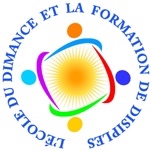 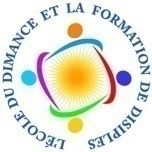 RAPPORT ANNUEL POUR MEDFDI LOCAL ANNÉE 20____Période de __________ ____ à __________ ____L’annéemoil’année       moisEglise______________________________________________ Le DISTRICT: _________________________________ LES instructions: Ce rapport devrait être examiné par le secrétaire de l'église correctement afin que les données n'ont pas différents entre le rapport du directeur (superintendent) MEDFDI et le secrétaire de l'église, et il doit aussi être approuvé dûment et doit être signé par le pasteur.  _________________________________________________________________________________________________________________________Du total assistance régulière, combien assistent au culte du dimanche matin? ____________
Du total pour assistance régulière, combien assistent aux groupes du disciples? (Petits groupes, baptême & l'adhésion classe,etc____ 
Nombre de professeurs à  l’école du dimanche_______________ Officiers  d’école du dimanche ___________  Quand et où est-ce que les classes se rencontrent?____________________________________________________________________________________________________________________________________________________________________________Comment vous recrutez les  professeurs et officiers? __________________________________________________________________________________________________________________________________________________________________________Quels matériels  que vous utilisez pour les classes de vos enfants? _____________________________________________________Quels matériels  que vous utilisez pour les classes de la jeunesse?_____________________________________________________
Quels matériels  que vous utilisez pour les  classes d’adultes?________________________________________________________
Quels suggestions avez- vous  pour améliorer notre materiel de l’école dominical?__________________________________________________________________________________________________________________________________________________
Quelles suggestions vous avez pour améliorer nos matériels pour les Ministères MEDFDI?___________________________________________________________________________________________________________________________________________
Quelles suggestions vous avez pour améliorer nos matériels du disciples?_________________________________________________________________________________________________________________________________________________________
Lesautres activités ont porté dehors dans les Ministères d'Enfants: 	    Les autres activités ont porté dehors dans le ministere des jeunes:______________________________________________             _____________________________________________________        _________________________________________________________	  ______________________________________________________Les autres activités ont porté dehors dans Ministries Adulte:______________________________________________________________________________________________________________________________________________________________________________________Est-ce que chacun de ces ministères pédagogiques fourni par votre église locale? (Indiquez l'enrôlement)

Enfant Centre du Développement maternel __________________________ Préscolaire __________________________
Élémentaire  Le lycée ____________________ Autres Préparatoires _________________________________________Montant total donné à MEDFDI _____________________Demandé le Budget de District _________________________Les VBS Offrir a envoyé à District ____________________________  Offrir par mois de la Bible (Société de la Bible): ___________________ Autre _______________________  _______ / _______ / _______	_____________________________	     _____________________________________	Date			                      MEDFDI Superintendent 				PasteurGuide pour compléter la MEDFDI Rapport Forme Annuelle  La page 1: L'en-tête:L’année de l'église couverte par ce rapport devrait inclure...  
- L'année du rapport: c’est-à-dire. 2014
- La période qui inclut le mois initial et année,  terminé  le  mois et l’année. L'exemple: Le février 2013 le 2014 mars.Nom " officiel de l'église locale et district qu'il appartient.  Table statistique de Disciples d’école du dimanche:Les âges: Les noms de classes d’école du dimanche qui  ne sont pas incluses, mais les âges des étudiants dans les classes. Cela  permettre aux professeurs de la lecon dominical d'utilisent des chemins différents pour  organiser les classes.  Les tranches d'âge: Les enfants (0-11), Jeunes (12-25) et Adultes (25 et en haut).  Étapes de Disciples: Cette section est nouvelle et est incluse pour encourager chaque église locale à avoir un système de disciples pour les enfants,  les jeunes et adultes.  Disciples De base (B Égal - Nouveaux Croyants) De conversion à adhésion.Disciples Intermédiaire (C Égal - Croyants Croissants) Inclut la découverte de cadeaux spirituels et participation dans un ministère de l'église (y compris formation de la disciple - fabrication).  Advance de Disciples (D Égal - École de Direction) inclut la formation de la direction. Si votre église n'a pas cependant a développé des disciples systématiques synchronisés programment et ne peuvent pas compléter cette partie du rapport, s'il vous plaît considérez commencer un disciple organisé programmez apprendre et développer vos gens.Disciples: Cette section est aussi nouvelle et projetée de nous aider voir le besoin pour former le disciple pour les  enfants, jeunesse, et adultes et aussi savoir le nombre de disciples nous avons et combien plus que nous avons besoin de préparer pendant l'année.   Disciples sont ce qui sont des disciples  autres: un à un, ou dans petit groupe sur élément essentiel, intermédiaire, ou niveaux de l'avance.  Le soin doit être pris ne pas inscrire de professeur ou substituer plus qu'une fois. Aussi inclus est dimanche professeurs Scolaires. Si votre église n'a pas cependant a développé le disciplers pour les étapes différentes, et ne peut pas compléter cette partie du rapport, s'il vous plaît considérez développer le disciples pour l'avantage de vos gens.  Le professeur de l’école du dimanche: C'est le nombre de professeurs et remplaçants  formés pour apprendre aux  enfants, jeunesse, et adultes et école d'extension. Le soin doit être pris ne pas compter de professeur ou substituer plus qu'une fois. Un professeur de l’école du dimanche qui fait aussi disciples un à un ou un groupe est compté seulement une fois.Les Officiers  de l’école du dimanche: Le nombre des officiers  de l’école du dimanche se présentent pendant le temps d’apprehentissage. Ils sont le secrétaire et trésorier d’école du dimanche et tous les autres officiers. Bien que les officiers soient rapportés séparément, ils doivent être enrôlés dans une  classe   d’ école  du dimanche et doivent être comptés dans l'assistance quand  ils présentent  et exécuter leurs devoirs.  Deux questions:Quand et où les classes  se contrent? Incluez le jour de la semaine, temps, et place (lequel peut être dans une pièce dans l'église, une maison, etc...).  Comment vous recrutez  les  professeurs et  les officiers? Incluez le processus nomminatoire, nommer et former professeurs et officiers de l’ école  du dimanche,Les matériels:
Voici plusieurs questions qui  ont été en rapport avec les matériels  qui sont utilisés pour les classes de l’école dominicale et ministères parmi enfants et adultes dans l’école  du dimanche et le groupe  du disciples de l'église locale. Vos suggestions sont appréciées grandement

Nous encourageons usage des matériels  offert par l'Église  Nazareen à travers maison d'édition Nazareenne et le GÂTEZ la région dans tout ses ministères et disciples. Les autres matériels  pourraient être utilisés pour compléter nos matériels, mais seulement après que le matériel ait été examiné pour assurer entièrement qu'il ne contient pas de conflits avec doctrine Nazareenne.  La Page 2

Les Ministères Disciples:Les enfants: Dans la première colonne à gauche est une liste des ministères MEDFDI communs pour les enfants. Il y a un espace vide  pour ajouter des ministères supplémentaires vous pouvez avoir dans votre église locale.  
La deuxième colonne est inclure le nombre de chaque ministère qui rencontre pendant l'année. Si vous en avez une rencontre par  mois qui serait 12 réunions total et ainsi de suite

La prochaine colonne est indiquer l'assistance moyenne annuelle dans chaque ministère. Le taux de l'assistance moyen est calculé en prenant l'assistance de la réunion totale pour l'année a divisé par le nombre de réunions tenu pendant l'année.  S'il vous plaît indiquez des autres activités qui ont été conduites avec les enfants pendant l'année au-dessous.  La jeunesse: Suivez les mêmes directives comme vous a utilisé pour les ministères d'enfants. S'il vous plaît indiquez dessous  les activités MEDFDI ont porté dehors avec les jeunes gens pendant l'année, en plus de classes de l’école du dimanche.Les adultes: Suivez les mêmes directives  que vous avez utilisé pour les enfants et ministères de la jeunesse au-dessus.  Les autres Ministères Pédagogiques:  S'il vous plaît indiquez si l'église avait emporté chacun des ministères pédagogiques suivants, et l'enrôlement dans chacun de ces ministères.  La finance:  Incluez les montants de votre MEDFDI annuel rapport  financier.  Date et Signature:  C'est important d'inclure la date,  ce rapport a été complété, avec les signatures du directeur MEDFDI local et pasteur. S'il vous plaît rendez cette forme à votre district MEDFDI President/conceil.  _______________________________Ministè de l’École du Dimanche et de la 
Formation de Disciples International (MEDFDI)Legliz Nazareyen-Rejyon RMAANKET POU MINISTE MEDFDINan lide pou ede nan travay efikas ministè yo, nou bezwen konnen ki ministè k ap travay, kontribisyon ak nesesite li yo. Nou mande nou tanpri ranpli fòmilè sa epi remèt li bay prezidan distri w la. Mèsi anpil paske w ap travay pou Seyè anndan MEDFDI.Leliz Nazareyen: 													Non Pastè a: 														Non prezidan MEDFDI lokal la:											Telefòn: 					 Adrès elektwonik: 							MINISTÈ PAMI TIMOUN YOKouman w al chèche timoun ki  pa konn vin asiste nan legliz la?_____________________________________
________________________________________________________________________________________	Kouman ou anseye timoun yo Bib la?__________________________________________________________
________________________________________________________________________________________Kouman ou kondwi timoun yo rive fè eksperyans konvèsyon? ______________________________________
________________________________________________________________________________________Kouman ou rive ede timoun yo gen matirite espirityèl? ____________________________________________
________________________________________________________________________________________Kijan nou fè pou ou chèche ak mete travayè ki pou travay ak timoun yo?______________________________
________________________________________________________________________________________Nan ki fòm ou antrene ak prepare lidè lokal yo ki travay avèk timoun, pou yo kapab travay avèk efikas? ________________________________________________________________________________________
________________________________________________________________________________________Èske w melanje edikasyon kretyen timoun yo avèk lòt pwogram ak ministè legliz lokal la?________________
Kisa yo ye? ______________________________________________________________________________Kouman w ankouraje asistans timoun ou yo nan aktivite ki fèt pou yo nan distri a?______________________
________________________________________________________________________________________Èske timoun ou yo asiste aktivite distri w la fè pou yo? WI _______   NON ________MINISTÈ PAMI JÈN YOKi aktivite w reyalize ki gen pou wè avèk edikasyon kretyen pami jèn yo?_____________________________________________________________________________________________________________________Kouman w gide jèn yo fè yon eksperyans konvèsyon?_____________________________________________
________________________________________________________________________________________Kouman w ede jèn yo grandi espirityèlman? ____________________________________________________
________________________________________________________________________________________Ki kalite aktivite w fè pami jèn anndan lekòl dominical la, ki pa klas la? ______________________________
________________________________________________________________________________________Kijan nou fè pou ou chèche ak mete travayè ki pou travay avèk jèn yo? ______________________________
________________________________________________________________________________________

Nan ki fòm ou antrene ak prepare lidè lokal yo ki travay avèk jèn yo, pou yo kapab travay avèk efikas?__________________________________________________________________________________Ki pwogram ki reyalize pou omante asistans jèn yo ?_____________________________________________
________________________________________________________________________________________

Èske lidè MEDFDI yo antre nan JNI ? WI ______   NON ______  Kouman ? __________________________
________________________________________________________________________________________Kouman w founi premye nesesite jèn yo ? ______________________________________________________
________________________________________________________________________________________

Kouman w bay jèn yo tan pou w chita tande yo? _________________________________________________ ________________________________________________________________________________________

Kouman w founi fason pou w sèvi jèn yo ? _____________________________________________________
________________________________________________________________________________________

Kouman w founi nesesite konpreyansyon yo ? __________________________________________________
________________________________________________________________________________________

Nan ki fason jèn yo antre nan domèn lidèchip? __________________________________________________
________________________________________________________________________________________

Èske w melanje edikasyon kretyen jèn yo avèk lòt pwogram ak ministè legliz lokal la? ___________________

Kisa yo ye? ______________________________________________________________________________Kouman w ankouraje asistans jèn ou yo nan aktivite ki fèt pou yo nan distri a? _________________________
________________________________________________________________________________________

Èske jèn ou yo asiste aktivite distri w la fè pou yo? WI _______   NON _______MINISTÈ PAMI GRANMOUN YOKouman w al chèche granmoun ki  pa konn vin asiste nan legliz la?__________________________________
________________________________________________________________________________________Kouman ou anseye granmoun yo Bib la?_______________________________________________________
________________________________________________________________________________________Kouman w gide granmoun yo fè yon eksperyans konvèsyon?_______________________________________
________________________________________________________________________________________Kouman w ede granmoun yo grandi espirityèlman? _______________________________________________
________________________________________________________________________________________Kijan nou fè pou ou chèche ak mete travayè ki pou travay avèk granmoun yo? _________________________
________________________________________________________________________________________Nan ki fòm ou antrene ak prepare lidè lokal yo ki travay avèk granmoun yo, pou yo kapab travay avèk efikas?
________________________________________________________________________________________Èske w melanje edikasyon kretyen jèn yo avèk lòt pwogram ak ministè legliz lokal la?___ Kisa yo ye?______
________________________________________________________________________________________Kouman w ankouraje asistans granmoun ou yo nan aktivite ki fèt pou yo nan distri a? ___________________
________________________________________________________________________________________Èske granmoun ou yo asiste aktivite distri w la fè pou yo? WI  ______       NON  _______III. MINISTÈRES DE L’ÉCOLE DU DIMANCHE ET DE LA FORMATION DE DISCIPLES INTERNATIONAUX812. RÈGLEMENTS ADMINISTRATIFS DES 
MINISTÈRES DE L’ÉCOLE DU DIMANCHE ET 
DE LA FORMATION DE DISCIPLES INTERNATIONAUXDÉCLARATION DE MISSIONLa mission des Ministères de l’École du Dimanche et de la Formation de Disciples Internationaux (MEDFDI) est d’accomplir le Grand Mandat auprès des enfants, des jeunes et des adultes en préparation à la tâche d’être et de faire des disciples à l’image de Christ dans les nations.BUTLe but des MEDFDI est :A.	D’être un peuple de prière, engagé dans la Parole de Dieu faisant des disciples à l’image de Christ.B.	D’avoir des relations avec des personnes qui n’ont pas été évangélisées afin qu’elles deviennent des disciples semblables à Christ qui font des disciples semblables à Christ.C.	D’enseigner la Parole de Dieu aux enfants, aux jeunes et aux adultes pour qu’ils soient sauvés, entièrement sanctifiés et muris dans l’expérience chrétienne qui mène à une vie de compassion, d’évangélisation, d’éducation chrétienne et de formation de disciples.D.	D’encourager tout le monde à s’engager fidèlement dans le ministère de la formation de disciples, tels que l’École du Dimanche, les études bibliques, les petits groupes et les autres ministères de formation de disciples.ARTICLE I. MEMBRES DES MEDFDIListe de responsabilitéChaque église locale devrait assumer la responsabilité d’atteindre toutes les personnes de la communauté qui ne sont pas sauvées.Chaque ministère des MEDFDI aura une Liste de responsabilité. La liste de responsabilité devrait inclure chaque personne pour qui le nom et les informations de contact / de suivi ont été obtenus. Une fois que la personne a été inscrite sur la Liste de responsabilité, l’église locale devrait activement prendre soin de cette personne, pendant qu’elle s’intègre dans la communion fraternelle de l’église. Tout enseignant/dirigeant de chaque ministère facilitera une communication régulière et la relation entre les membres du groupe et ceux sur la Liste de responsabilité. Le total de tous les individus sur la Liste de responsabilité des MEDFDI doit faire partie du Rapport Annuel du Pasteur, RAP. La Liste de responsabilité inclut tous les groupes d’âge pour l’École du Dimanche, les réunions de formation de faire des disciples, les études bibliques et tous les ministères des MEDFDI.SECTION 1. Ceux qui participent aux ministères suivants seront inclus sur la Liste de responsabilité :a.	Liste de la garderie : Les enfants de moins de quatre ans qui, avec leurs parents, ne participent à aucun ministère des MEDFDI, peuvent être inscrits sur la Liste de responsabilité sous le titre : Liste de la garderie.b.	Visites à domicile : Toute personne incapable d’assister régulièrement aux activités des MEDFDI pour incapacité physique ou professionnelle peut être inscrite dans les visites à domicile et mise sur la Liste de responsabilité.c.	Maison de retraite/Centre de convalescence/Centre de soins, etc. : Tout résident contraint à demeurer dans un de ces centres et qui participe régulièrement à un programme d’enseignement approuvé. d.	Église de type mission : Tout groupe parrainé par l’église locale ou le district qui se rencontre chaque semaine pour au moins une demi-heure dans un autre endroit afin d’étudier des principes bibliques et/ou un programme d’enseignement approuvé dans le but de devenir une église nazaréenne organisée.e.	Garderie et écoles : Tout groupe d’étudiants d’une garderie/école (jusqu’au secondaire) nazaréenne parrainé/géré par une l’Église du Nazaréen locale.f.	Centres de Développement pour Enfants (CDE) : parrainés/gérés par une Église du Nazaréen locale.SECTION 2. Retrait des nomsLe retrait de noms ne devrait être fait qu’avec l’approbation du pasteur lorsque la personne inscrite :a.	déménage de la ville.b.	s’intègre à une autre classe de l’École du Dimanche, un autre groupe de formation de disciples ou église.c.	la personne inscrite demande spécifiquement que son nom soit rayé.d.	la personne inscrite meurt.ARTICLE II. L’ASSISTANCE AUX MEDFDIL’objectif du décompte et de faire un rapport les présences aux MEDFDI dans l’église locale est de mesurer l’efficacité de l’effort de cette église à faire des disciples à l’image de Christ. Tous les efforts des MEDFDI devraient amener chaque personne à devenir un disciple de Christ, un membre de l’église et une personne qui fait des disciples.Les présences aux MEDFDI incluent les sessions de l’École du Dimanche et les groupes de formation de disciples. Ces catégories seront comptées chaque semaine par l’église locale selon les directives définies ci-dessous et dans la section 1 de l’article I ci-dessus.Les MEDFDI régionaux recevront mensuellement un rapport de la Liste de responsabilité ainsi que la moyenne des présences hebdomadaires aux MEDFDI de chaque district afin de compiler chaque année, un rapport précis de la croissance des MEDFDI dans la dénomination.SECTION 1. Définitions et rapportsLes présences à tous les groupes de formation de disciples seront définies comme étant les personnes impliquées dans une étude de la Bible et l’application des ces principes bibliques dans la formation de disciples à l’image de Christ. a.	Pour la plupart des églises, le nombre de sessions pour l’École du Dimanche/les études bibliques offerte sera de 52 semaines et sera soumis dans un rapport. Le conseil des MEDFDI de district, en consultation avec le surintendant de district, déterminera tout exception valide et la fréquence de chaque rapport. b.	Une église locale, ayant plus d’un type de groupes ministériels pour la formation de disciples, devra combiner le nombre des présences et faire rapport d’une seule moyenne annuelle dans le RAP.c.	Étant donné que les ministères de formation de disciples peuvent débuter ou s’arrêter à n’importe quel moment durant l’année ecclésiastique, la moyenne annuelle devrait être déterminée en divisant les chiffres cumulés par le nombre de semaines durant lesquels les ministères ont été exercés. ARTICLE III. CONSEIL DES MEDFDI DE L’ÉGLISE LOCALLes devoirs du conseil des MEDFDI de l’église locale sont définis dans le Manuel au 145-145.10 et incluent :1.	Travailler avec le pasteur et le conseil de l’église locale pour développer/organiser un conseil des MEDFDI.2.	Travailler avec le pasteur pour développer et mettre en pratique un plan stratégique pour la formation de disciples dans l’église locale qui est conforme avec les objectifs/stratégies de l’église et en harmonie avec la vision du district et la mission de l’Église du Nazaréen.3.	Rechercher, créer, développer un curriculum cohérent avec la mission et théologie de l’Église du Nazaréen, préparer par la Maison d’Édition Nazaréenne ou ses affiliées, coordonner et faire le suivi : de programmes d’éducation ciblant la formation de disciples, le développement de responsables pour tous les membres de l’église en but de l’avancement de celle-ci, la formation de ceux qui travaille dans le ministère, impliqués dans tous les groupes d’âge et les projets spéciaux. 4.	Évaluer et donner un rapport, à la réunion annuelle, de l’état actuelle de l’éducation de l’église locale et des projets et ministères de formation de disciples en exprimant clairement les résultats. 5.	Approuver un curriculum cohérent avec la théologie, la mission, les ressources et le matériel de l’Église du Nazaréen à l’usage des MEDFDI de l’église locale.
ARTICLES IV. LES CLASSES ET DÉPARTEMENTS 
DE L’ÉCOLE DU DIMANCHESECTION 1. L’école du dimanche devra être divisée en classes pour enfants et jeunes sur la base de l’âge ou du niveau scolaire. Dans le cas des adultes les classes devraient être définies en fonction des intérêts communs, de la mission, ou du sujet. Selon les cas, les classes intergénérationnelles peuvent aussi être considérées. SECTION 2. Lorsque le nombre de classes dans les catégories d’âge des enfants, des jeunes, ou des adultes augmente, il serait bon de considérer la répartition en département par groupe d’âge avec un superviseur désigné par le conseil local des MEDFDI.SECTION 3. Les devoirs du superviseur de département seront déterminés par le conseil local des MEDFDI. La liste des devoirs suggérés est dans le guide des MEDFDI. 
ARTICLE V. ENSEIGNANTS ET RESPONSABLES DES MEDFDISECTION 1. Les MEDFDI inclut l’École du Dimanche pour tout âge, les petits groupes, les ministères du mariage, les ministères pour hommes, les ministères pour femmes, les ministères pour enfants, l’école biblique des vacances, les groupes d’intérêts, etc. Les surveillants, enseignants/responsables de ministère/département seront nommés annuellement conformément au Manuel 145.8. SECTION 2. Le conseil local des MEDFDI, en consultation avec le pasteur, peut déclarer vacant le poste d’un officier/enseignant/dirigeant dans les cas prouvés de doctrine mal fondée, d’imprudence ou de manquement au devoir.SECTION 3. Tous les enseignants/dirigeants et remplaçants devraient être des personnes de prière, engagées dans la Parole, étant et faisant intentionnellement des disciples à l’image de Christ.ARTICLE VI. DEVOIRS DES RESPONSABLES DES MEDFDISECTION 1. Le surintendant local des MEDFDI sera élu chaque année selon le 113.10-113-11 et 127 du Manuel. Les devoirs du surintendant des MEDFDI sont de :a.	coordonner les MEDFDI sous la supervision du pasteur.b.	planifier des réunions régulières pour les enseignants et dirigeantsc. fournir des opportunités de formation aux enseignants et dirigeants, actuels et potentiels.d. évaluer annuellement, développer et mettre en pratique avec le conseil des MEDFDI une stratégie de formation de disciples pour atteindre ceux sur la Liste de responsabilité.e.	faire un rapport régulier des statistiques des MEDFDI à la zone, au district ou au bureau du champ, f.	encourager la présence aux fonctions des MEDFDI local, de zone, du district, du champ, de la région et mondial.SECTION 2. Les devoirs des dirigeants de groupes d’âge sont détaillés dans 147.1-147.9 et 148.2 du Manuel. SECTION 3. Le conseil des MEDFDI élira une personne responsable de la gestion des documents. Elle maintiendra un registre précis de la Liste de responsabilité, de présence, des visiteurs et autres statistiques selon les besoins des MEDFDI.SECTION 4. Lorsque nécessaire, le conseil des MEDFDI élira un trésorier pour maintenir un compte exact des montants provenant des MEDFDI chaque semaine et autorisera les dépenses selon les directives du conseil. Un rapport mensuel sera soumis au conseil des MEDFDI.SECTION 5. Tout curriculum et autres ressources utilisés dans les MEDFDI seront approuvés par le conseil des MEDFDI ou le surintendant et le pasteur.ARTICLE VII. ADMINISTRATION ET SUPERVISION DES MEDFDISECTION 1. Les MEDFDI sont sous la responsabilité du pasteur, tenu de rendre compte au conseil de l’église locale, sous la supervision générale du conseil des MEDFDI et la direction du surintendant et des responsables de groupes d’âge.SECTION 2. Si une église qui a employé un directeur de l’éducation chrétienne souhaite que cette personne replisse le rôle de surintendant des MEDFDI, l’église devrait élire une autre personne laïque comme membre votant au conseil de l’église locale pour représenter les MEDFDI. Nous encourageons que tous les efforts soient faits pour former et ressourcer des responsables laïcs pour diriger les MEDFDI.SECTION 3. Lorsqu’un pasteur pour enfants, pour jeunes ou pour adultes est l’employé d’une église, le pasteur, en consultation avec le conseil de l’église, le conseil des MEDFDI et le conseil de la JNI, attribue la responsabilité des enfants, des jeunes et des adultes aux membres du personnel du groupe d’âge. Dans ce cas, le membre du personnel servant auprès des enfants, des jeunes ou des adultes assume certaines des charges normalement assignées au directeur local des Ministères Auprès des Enfants (MAE), au président de la JNI ou au directeur des Ministères Auprès de Adultes (MAA). Cependant, le directeur local des MAE, du président de la JNI ou du directeur des MAA garde la responsabilité de fournir une direction laïque vitale, un soutien et une représentation aux ministères locaux de groupes d’âge. Le pasteur et le membre du personnel du ministère d’un groupe d’âge consultent le conseil des MEDFDI et le conseil de la JNI pour définir les rôles et responsabilités des trois postes laïques.ARTICLE VIII. CONVENTION DES MEDFDISECTION 1. Convention des MEDFDI de district.Il est important que chaque district planifie une Convention annuelle des MEDFDI de district afin d’inspirer, de motiver et de former et de gérer les rapports et les élections. La promotion des ministères de l’École du dimanche et la formation de disciples et petits groupes devrait être le temps fort de chaque convention.a.	Les membres d’office de la Convention des MEDFDI de district sont : le surintendant de district, tous les pasteurs, les ministres ordonnés affectés, les ministres affectés ayant une licence de district, les ministres affectés à la retraite, les adjoints à plein-temps, le président des MEDFDI de district, les responsables des MAE et MAA de district, le président de la JNI de district, le président de la MNI de district, et tous les surintendants locaux des MEDFDI, les directeurs locaux des MAE et MAA, les présidents locaux de la JNI, les membres élus du conseil des MEDFDI de district, les membres laïcs du conseil consultatif de district, et tout nazaréen professeur d’éducation chrétienne à plein temps membre de ce district, de ce champ, de cette région, et les dirigeants des MEDFDI mondiaux. b.	En plus des délégués mentionnés au-dessus, chaque église locale élira des délégués supplémentaires des MEDFDI à la convention, représentant environ 25 pour cent des responsables et enseignants ou dirigeants des ministères locaux des MEDFDI. Au cas où ces délégués ne peuvent pas assister à la Convention, les délégués suppléants seront désignés dans l’ordre du nombre des votes qu’ils ont reçus. c.	Le conseil des MEDFDI de district nommera un comité de sélection pour proposer le double du nombre de candidats pour l’élection du poste de président des MEDFDI de district, et des trois membres élus du conseil des MEDFDI de district, qui seront alors élus lors d’un vote à la majorité relative. Ces candidats devraient être membres de l’Église du Nazaréen, activement impliqués dans l’un des ministères des MEDFDI et devraient être choisis parmi les différentes catégories d’âge (enseignants/ouvriers auprès des enfants, des jeunes et des adultes). Dans le cas où les délégués élus ne peuvent pas participer, des suppléants devraient être désignés dans l’ordre de réception des votes.d.	Les délégués à la Convention des MEDFDI de district pourront élire le président des MEDFDI de district (239 du Manuel) et les trois membres élus du conseil des MEDFDI de district et les délégués à la Convention mondiale des MEDFDI. SECTION 2. Convention mondiale des MEDFDI. En relation avec chaque Assemblée générale, les MEDFDI tiendront une Convention mondiale avec des délégués dans une ou plusieurs endroit du monde. Les délégués élus (et les invités) se réuniront afin d’inspirer, de motiver, de former pour équiper et enrichir la participation à accomplir la mission et le but des MEDFDI mondialement.La Convention mondiale inclura aussi des forums régionaux composés du comité régional des MEDFDI, du directeur régional, du coordinateur régional des MEDFDI, et les délégués élus de la MEDFDI de district de cette région. Les forums auront lieu afin d’élire un candidat, susceptible de servir comme représentant des MEDFDI au Conseil général. Le comité mondial des MEDFDI et le directeur mondial des MEDFDI vont alors sélectionner un nom parmi ceux nommés et le soumettre à l’Assemblée générale pour approbation (332.6 du Manuel). a.	Les délégués d’office à la Convention mondiale des MEDFDI seront : les surintendants de district, les présidents des MEDFDI de district, les directeurs des MAE et des MAA de district, les coordinateurs régionaux des MEDFDI, les directeurs de champ des MEDFDI, les coordinateurs régionaux des MAE et MAA, et les directeurs et le personnel mondial des MEDFDI. De plus, les professeurs d’éducation chrétienne, des universités et séminaires nazaréens peuvent assister comme délégués. b.	De plus que les délégués d’office, chaque district devrait élire quatre délégués supplémentaires, ou un nombre égal à dix pour cent des églises organisées dans le district, en retenant le nombre le plus élevé.c.	Les directives suivantes devraient être suivies lors d’élections de délégués à la Convention mondiale des MEDFDI :1.	Le comité de sélection sera composé du surintendant de district, du président des MEDFDI de district et d’au moins trois autres membres nommés par le conseil des MEDFDI de district. Ils choisiront trois fois plus de candidats qu’il y a de personnes à élire.2.	La Convention des MEDFDI de district élira un nombre égal de délégués et de suppléants provenant de tous les ministères des MEDFDI (incluant les ouvriers et enseignants auprès des jeunes). Ceux qui seront élus devront être actuellement impliqués activement dans le domaine respectif pour lequel ils sont élus. Le nombre de suppléants élus devra inclure les suppléants des dirigeants de district qui sont membres d’office. Les personnes qui siégeront comme délégués à la Convention de la MNI mondiale ou à la Convention de la JNI mondiale ne devront pas être élues, car les trois conventions se déroulent en même temps.3.	Les délégués seront élus par scrutin dans la Convention de district des MEDFDI dans les seize mois précédant l’Assemblée générale ou dans les vingt-quatre mois pour les pays où les visas de voyage ou des préparatifs exceptionnels sont nécessaires.4.	Autant que possible, élire un nombre égal de laïcs et de membres du clergé – 50 pour cent de laïcs et 50 pour cent de ministres affectés, d’anciens, diacres ou de ministres habilités. Lorsque le nombre total est impair, le représentant supplémentaire sera un laïc.5.	Les dirigeants des MEDFDI de district élus avant et en fonction durant la Convention mondiale seront les membres d’office de la convention.6.	Tous les délégués membres d’office et élus qui sont présents à la Convention de district des MEDFDI seront éligibles lors du vote pour les délégués de la Convention mondiale des MEDFDI.7.	Un vote à la majorité relative sera suffisant pour l’élection.8.	Dans le cas où les délégués élus ne peuvent pas assister la Convention des MEDFDI, les délégués suppléants seront désignés dans l’ordre du nombre des votes qu’ils ont reçus. Si les délégués et suppléants ne peuvent pas assister, le surintendant de district et le conseil consultatif de district sont autorisés à remplir de tels postes vacants. 9.	Lors de la tenue de la Convention mondiale des MEDFDI, chaque délégué habitera dans le district où il a été élu comme représentant et sera membre d’une église locale du Nazaréen de ce district. 10.Les délégués qui assistent à la convention devront recevoir du district une assistance financière équivalente aux dépenses données par le district pour les délégués à la Convention de la JNI et de la MNI.11.Si l’élection des délégués à la Convention mondiale des MEDFDI n’a pas lieu lors de la Convention de district des MEDFDI, les délégués seront élus à l’assemblée de district.ARTICLE IX. CONSEIL MONDIAL DES MEDFDISECTION 1. ObjectifPromouvoir l’ensemble du programme des MEDFDI en travaillant avec la région, le champ, le district et les dirigeants locaux des MEDFDI, en reliant les stratégies mondiales pour une formation efficace des disciples.SECTION 2. Composition :a.	Le conseil mondial des MEDFDI se réunira au moins une fois par année, soit en personne ou par média électronique, et consistera du coordinateur régional des MEDFDI de chaque région de la mission mondiale avec le directeur mondial des MEDFDI présidant la réunion.b.	Les coordinateurs régionaux des MEDFDI doivent être nommés par le directeur régional respectif, en consultation avec le directeur mondial des MEDFDI.SECTION 3. Les devoirs des coordonnateurs régionaux des MEDFDI seront : a.	Représenter et parrainer les objectifs des MEDFDI dans leur région.b.	Fournir une vision et une inspiration liées à la mise en œuvre de stratégies et d’outils compatibles avec la vision régionale de l’église.c.	Faire des recherches, créer, développer, coordonner, et faire un suivi : des initiatives de formation en but de développer des dirigeants avec l’intention de former des disciples, pour la région, le champ, et l’avancement de l’église sur le district, reliant tous les ministères de l’église à la tâche de faire des disciples à l’image de Christ.d.	Assister à la réunion annuelle du conseil mondial des MEDFDI et soumettre un rapport.e.	Amener un ou des candidat(s) pour être le(s) représentant(s) au Conseil général, sélectionné(s) par leur forum régional au conseil mondial des MEDFDI. Le conseil présentera un nom à l’Assemblée générale pour élection en tant que représentant des MEDFDI au Conseil général (332.6 du Manuel).
ARTICLE X. AMENDEMENTS DES STATUS DES MEDFDICes statuts pourraient être amendés par un vote à la majorité des membres du Conseil mondial présents et votants.MWAANFAZLIDÈ ÒGANIZATÈ YOJanvyeEdikasyonDirektè (tris) ak Ekip MEDFDI.FevriyeMaryajMaryaj Direktè Ministè Maryaj yoMasFanmi anDirektè (tris); pami granmoun yo avèk MNE.AvrilTimoun yo avèk Adolesan yoPami timoun yo, direktè Legliz Timoun yo avèk MNE.MeFanm yoPami granmoun yo avèk direktè (tris) Pitit Fi Wa yo.JenGason nan Imaj Bondye yoMinistè pami granmoun yo ak direktè HID la.JiyèLekòl Biblik Vakans Ministè pami timoun yo ak direktè LBV lan.OutLavi abondans lanDirektè (tris) pami timoun yo ak ministè pami granmoun yo.SeptanmMwa Bib laDirektè (tris) ak Ekip MEDFDI.OktòbMwa andikape yoMinistè pami timoun yo ak direktè (tris) MEDANbbVVNovanmInite ak Aksyon de grasDirektè (tris) ak Ekip MEDFDI.DesanmEvanjelizasyonEkip MEDFDI, JNE, MNE.‘‘ANN DEKOUVRI, ANN VIV AK PATAJE VERITE L LA’’Nivo AEvanjelizasyonKonnen JeziAngajman avèk KrisKonvèsyonNivo B1Relasyon avèk KrisAprann Disiplin Espirityèl yoAngajman avèk legliz inivèsèl laBatèmNivo B2Grandi nan lanmou BondyeGrandi nan lanmou pou lòt yoAngajman ak Legliz NazareyenKò manm nanNivo CKonnen Bondye ki sen anSanntifikasyon total
Jezi kòm SeyèAngajman ak Misyon anKwasans nan SenteteNivo DDekouvri Don ak vokasyon mwenAntrene pou ministè a / Antrene pou ministè pwofesyonèlAngajman avèk Sèvis laDevlopman Lidèchip / Devlopman Ministè PwofesyonèlNivo EGrandi kòm kretyen ak kòm lidèAntrènman pou sèvis / Ministè PwofesyonèlAngajman avèk devlopman lidèKontinyèl Kwasans espirityèl ak sèvis / Ministè PwofesyonèlJanvyeMwen se leglizJiyèPataje LevanjilFevriyeBondye vle pou nou renmen liOutLouwe BondyeMasFanmi mwenSeptanmRelasyon ak Bondye pou Bib laAvrilTimoun yo an PremyeOktobValè, kwayans ak koutim yoMeFanm yo, manman ak gran yoNovanmDi mèsiJenTimoun sèvitè yoDesanmKado nwèlNDESKRIPSYON AKTIVITE YOMWARESPONSAB1Matrikil avèk enskripsyon gason yo.Depi janvye pou rive pi lwen.2Etabli komite aJanvye ak Fevriye3Pwograme aktivite anyèl yoJanvye ak Fevriye45Lòt ankò.AgesLA LISTE DE LA RESPONSABILITÉ DES AGES (ENRÔLEMENT)HABITUÉ  L'ASSISTANCE (ASSISTANCE MOYENNE)Les enfantsLa jeunesseLes adultesTotalAgesLes etapes du disciplesLes etapes du disciplesLes etapes du disciplesGuides pour les DisciplesAgesBase du niveau B -  du croyantsIntermédiareNiveau  C- Le grandissement du croyantAvancéNiveau  D - Ecole de directionGuides pour les DisciplesLes enfantsLa jeunesseLes adultesTotalLes EnfantsNombre de reunionsMoyenne de L’asistanceLes enfants de l’égliseL'École biblique durant  les vacances             Le Camp de districtQuestionnement des enfantsLes caravanesCadeau d'Amour (besoins Spéciaux)La JeunesseNombre de reunionsMoyenne de L’asistanceLe camp des jeunes  du discipleQuestions sur la bibleJeunesse en missionReunión de la jeunesseVeille de nuitEcole de directionsAdultesNombre de reunionsMoyenne de L’asistanceLes Ministères des  femmesLes Ministères d'hommesLes Ministères du mariageLes Ministères des parentsLes Ministères Adultes aînésCadeau d'Amour (Besoins Spéciaux)       École de DirectionNou travay avèk…Nou pa janm travayMwens itilize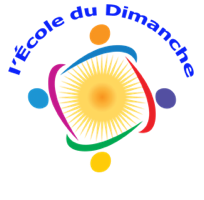 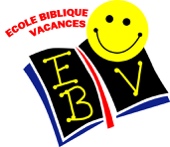 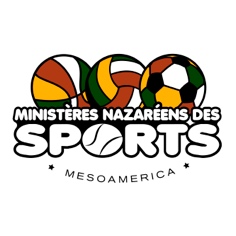 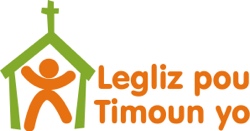 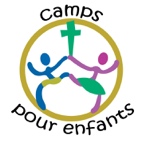 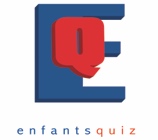 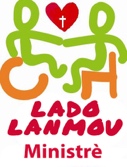 Nou travay avèk…Nou pa janm travayMwens itilize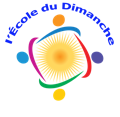 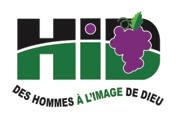 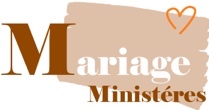 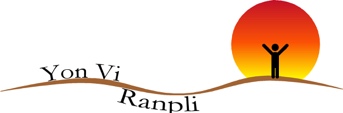 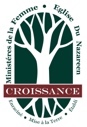 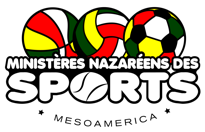 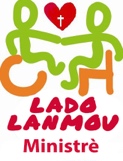 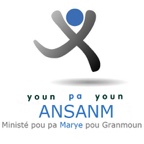 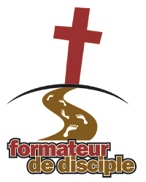 